Документация Разработка на Платформе ARTA SYNERGY 0.1-alphaunknown2020-09-25T06:30:56ZСодержание1. Введение1.1. Разработка новых и расширение существующих приложений1.2. Основы2. Процесс разработки3. Скриптинг в формах3.1. Схемы работы проигрывателя3.2. Общедоступные объекты3.3. Особенности реализации3.4. Пользовательский компонент3.5. Справочник API4. JavaScript интерпретатор4.1. Введение4.2. Запуск скрипта4.3. Авторизация4.4. Завершение процесса4.5. Примеры скриптов4.6. Справочник API4.7. Обработка внутренних событий в интерпретаторе5. Внешний модуль-компонент5.1. Добавление ВМК6. Аналитические дашборды6.1. Введение6.2. Индексация данных форм в ARTA Synergy6.3. Визуализация данных в Kibana6.4. Использование диаграмм6.5. Возможные проблемы и способы их решения7. Пользовательские отчеты7.1. Системные требования7.2. Установка и первоначальная настройка7.3. Создание отчета8. Способы интеграции8.1. Прямая интеграция8.2. Событийная интеграция8.3. Блокирующий процесс8.4. Дополнительный обработчик для стандартного процесса8.5. Способы авторизации в ARTA Synergy8.6. Внешний WEB-модуль8.7. Внешний проигрыватель форм8.8. Ссылки на модули системы и их внутренние элементы8.9. Как задеплоить интеграционное приложение1. ВведениеВспомните, сколько раз при разработке нового или развитии старого приложения вам приходилось писать код заново? Приходилось снова разрабатывать структуру базы данных, новое API, новые функции JavaScript, переписывать механизмы интеграции?Разве не было бы здорово воспользоваться платформой, которая позволит не писать снова и снова один и тот же код? Платформа которая позволит скорее приступить к реализации функций вашего приложения, вместо реализации функций, которые уже применены и используются на множестве других проектов. Именно для этого создана Платформа ARTA SYNERGY - ускорение разработки Enterprise-приложений.1.1. Разработка новых и расширение существующих приложенийARTA SYNERGY построена на платформе Java и может расширяться за счет добавления новых приложений и модификации существующих. Для этого используется два основных языка программирования - Java и JavaScript. При этом, Java и JavaScript не накладывают каких-либо значительных ограничений на интеграцию приложений с ARTA SYNERGY.Наиболее распространенные способы расширения или кастомизации функциональности ARTA SYNERGY:Разработка веб-приложений на основе форм. Веб-приложения на основе форм могут работать как в рамках самой Платформы, расширяя ее функциональность, так и в качестве интеграционных модулей любых сторонних веб-приложений.Кастомизация существующих компонентов или приложений. Многие компоненты Платформы возможно менять, включая их логику и графический интерфейс.Разработка новых веб-сервисов для внешних систем и мобильных приложений.Собственная реализация различных подсистем Платформы. Для ключевых подсистем Платформы (например Хранилище) реализованы стандартные интерфейсы, реализация которых позволит заменить используемую подсистему. К примеру, таким образом можно заменить использование Apache Cassandra на СУБД Oracle.1.2. ОсновыЧто необходимо знать разработчику на Платформе ARTA SYNERGY?Платформа создана полностью на открытом программном обеспечении (Open Source) с соблюдением соответствующих стандартов.Построена на JavaEE, с использованием множества популярных технологий Java Platform.Вы можете разрабатывать собственные веб, мобильные и десктопные приложения на ее основе.1.2.1. ТехнологииВ основе Платформы ARTA SYNERGY используются лучшие мировые практики, стандарты и технологии. При выборе технологии, на которых будет создаваться какая либо функциональность, мы руководствуемся следующими критериями:Должна быть достаточно современная, но при этом достаточно устоявшаяся, чтобы обеспечивать работоспособность в критических Enterpise окруженияхДолжна иметь широкое распространение и развитое активное сообществоНаличие стабильных версий готовых к промышленной эксплуатацииДолжна распространяться под лицензией LGPL или аналогичной c исходным кодомМы стремимся предоставить нашим разработчикам и пользователям современную, простую, стабильную платформу для создания собственных бизнес-приложений.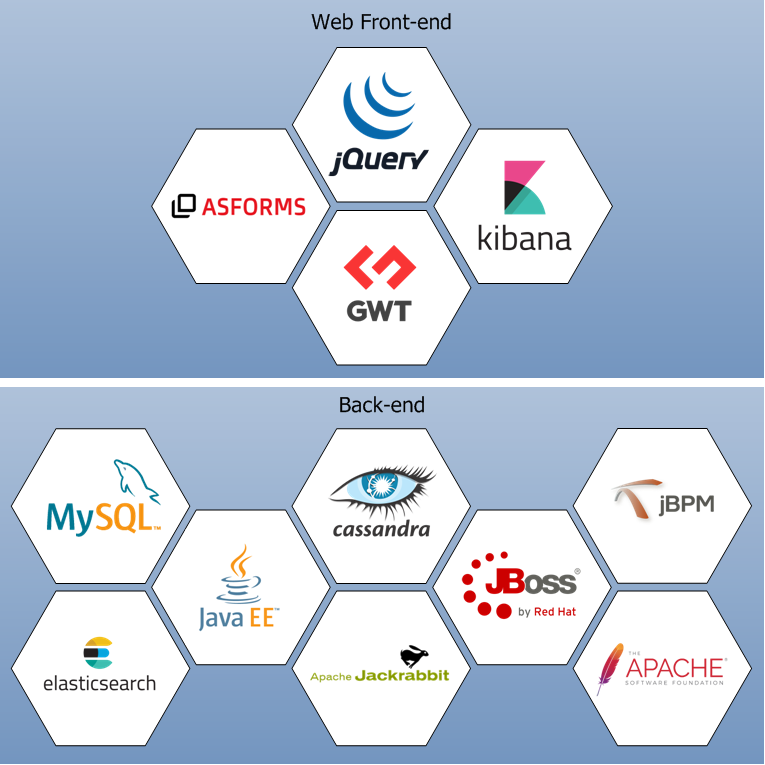 ARTA SYNERGY создана на популярных, хорошо известных и поддерживаемых технологияхВ основе стека технологий лежит JavaEE.1.2.2. АрхитектураОписание архитектуры.2. Процесс разработки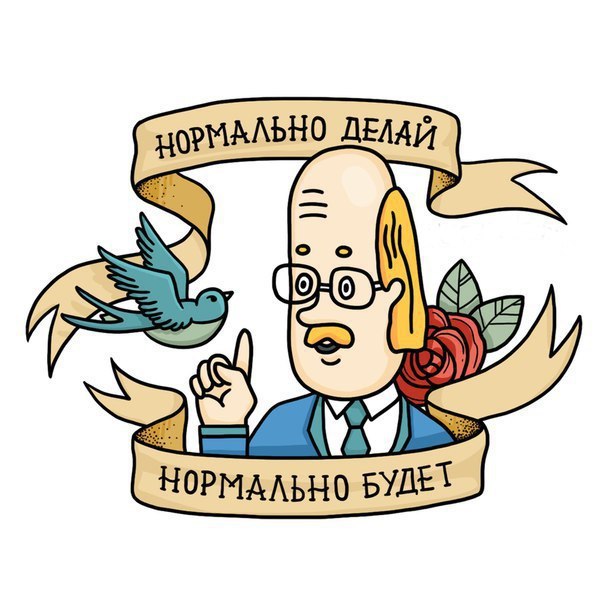 3. Скриптинг в формахОсновные требования и некоторые детали задачи описаны в соответствующей постановке: «Скриптинг в формах» [http://tdd.lan.arta.kz/docs/additional/statements/3/html/forms63.html]В данном же документе описываются все используемые для скриптинга модели, свойства и методы.Примеры использования скриптинга можно найти в разделе Варианты использования внешнего проигрывателя форм.Используемые технологии и библиотеки:jQueryUnderscore - утилитыBackbone - UI компонентыMarionette - UI компонентыjQuery ui - UI компонентыmath.js - поддержка математики больших чиселXregExp.js - поддержка более сложных регулярных выражений3.1. Схемы работы проигрывателя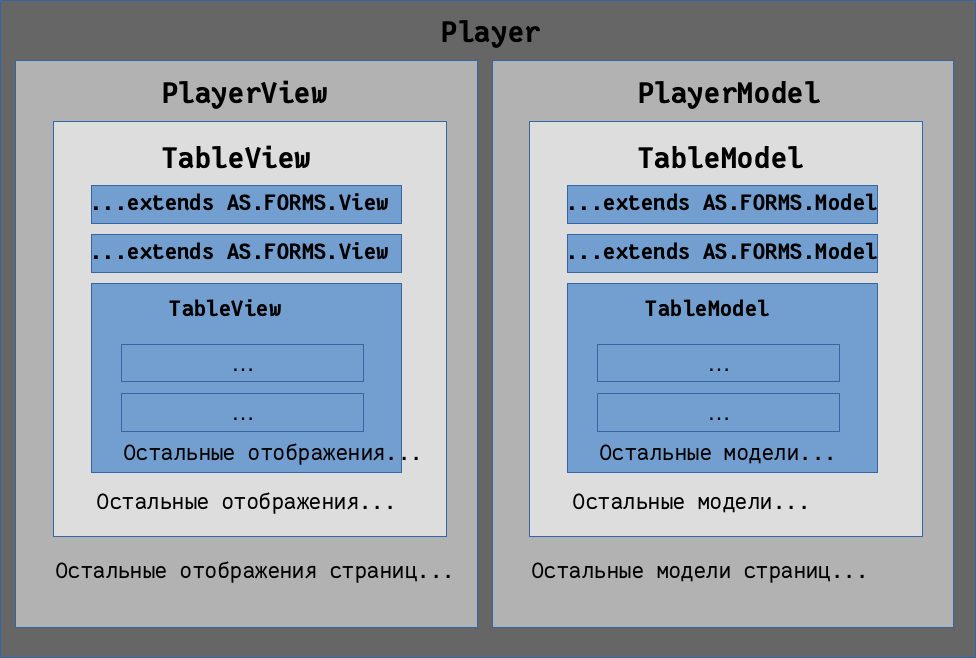 Общая схема работы проигрывателя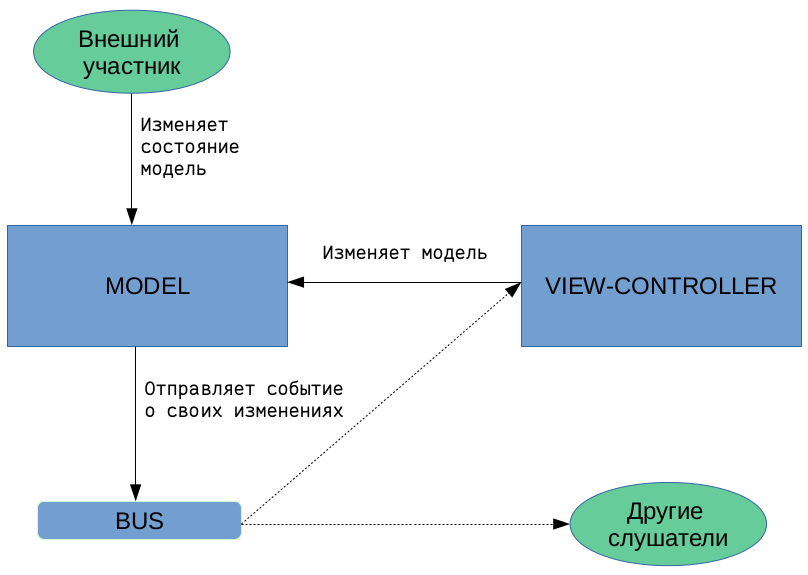 Процесс изменения модели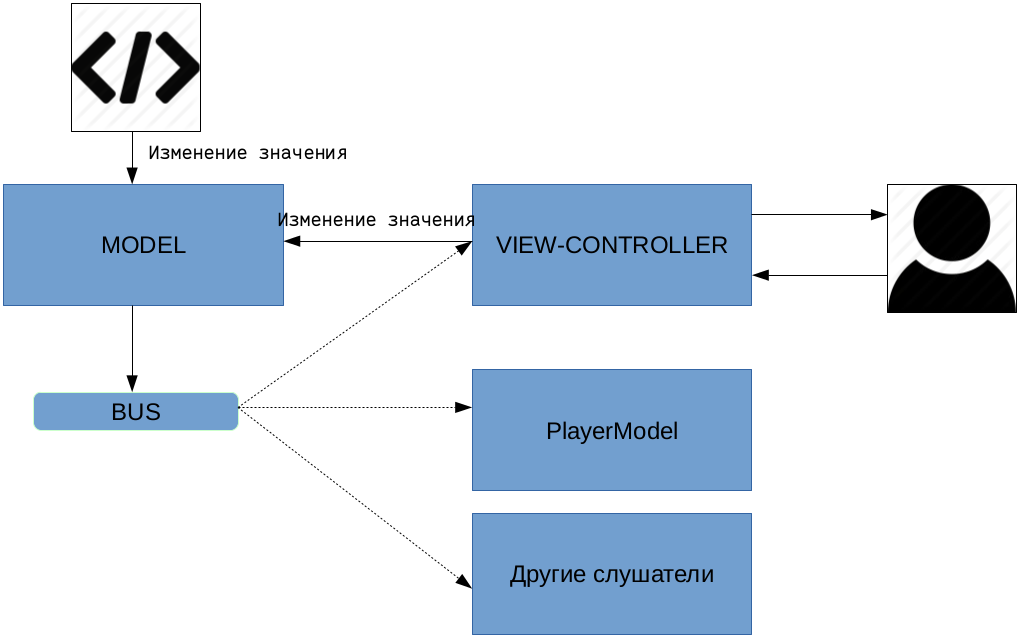 Процесс изменения значения компонента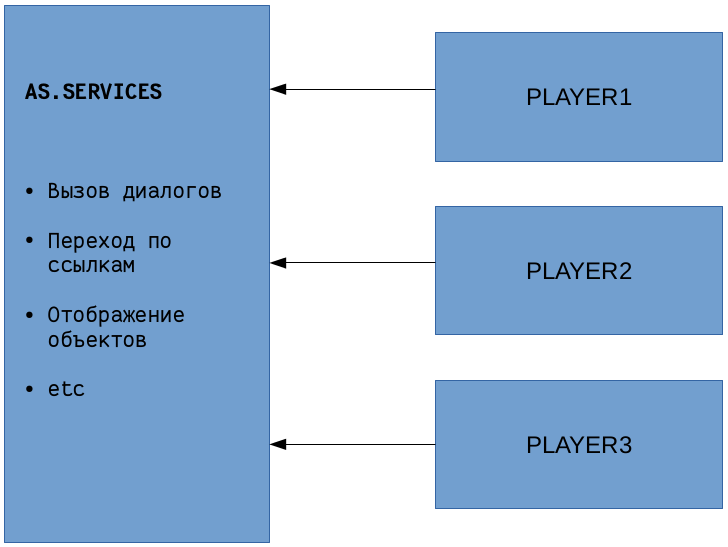 Взаимодействие со средой3.2. Общедоступные объектыAS - общее пространство именAS.FORMS - проигрыватель, компоненты форм, утилитыAS.SERVICES - сервисыAS.LOGGER - логгер собщений и ошибок исполненияAS.OPTIONS - параметры приложения3.3. Особенности реализацииВ области видимости скрипта компонента имеются следующие переменные:model - модель текущего компонента;view - отображение текущего компонента;editable - режим (просмотр / редактирование);model.playerModel - модель проигрывателя;view.playerView - отображение проигрывателя.Скрипт компонента выполняется каждый раз при смене режима проигрывателя (просмотр - редактирование). При этом модель компонента остается та же, а отображение компонента каждый раз пересоздается. Поэтому при написании скриптов следует учесть следующее: если добавляются или переписываются методы модели, либо происходит подписывание на события другой модели, то рекомендуется использовать следующее:if (!model.inited) {
    //манипулирование моделями
    model.inited = true;
}Чтобы указать значение компонента при создании данных по форме, следует написать скрипт:/*подписаться на событие изменения значения модели*/
model.on(AS.FORMS.EVENT_TYPE.valueChange, function(_1, _2, value) {
    /*если значение меняется на null, то инициализируем значение*/
    if (value == null) {
        console.log('setting init value value', model);
        model.setValue('2017-08-01 09:00:00');
    }
})«Строгий режим» JavaScript:Начиная с версии Synergy 3.14, все пользовательские скрипты выполняются с добавлением директивы use strict. Эта директива означает, что соответствующий ей код будет выполнятся в так называемом «строгом режиме», поддерживающем стандарт JavaScript ECMAScript5 [http://www.ecma-international.org/publications/standards/Ecma-262.htm]ПредупреждениеЕсли код скрипта содержит конструкции, не соответствующие стандарту ES5, то они не будут выполняться. Это не является ошибкой Synergy.3.4. Пользовательский компонентПользовательский компонент (ПК) - это компонент, написанный разработчиком Synergy, который можно использовать на форме либо в ui Synergy. В данной главе речь пойдет о пользовательском компоненте, который будет использован на форме. Для настройки компонента необходимо в разделе Процессы конфигуратора выбрать пункт «Пользовательские компоненты».В области редактирования компонета можно ввести название, код, HTML код и JAVASCRIPT код (js код), а также указать будет ли использован компонент в формах.Как и любой компонент на форме, пользовательский компонент имеет модель CustomComponentModel и отображение CustomComponentView.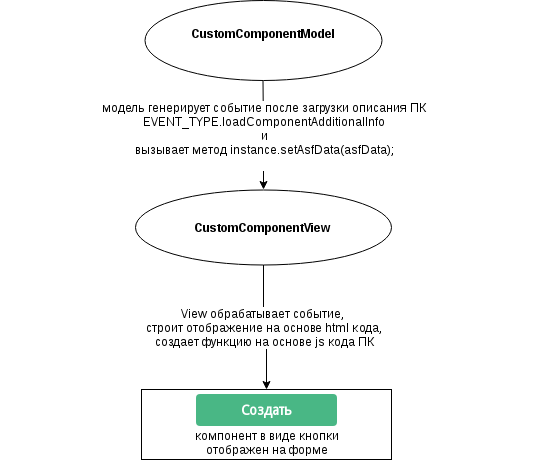 Схема загрузки пользовательского компонента на формеПри создании функции на основе js кода ПК, основной код начинается с объявления переменных var model = arguments[0], view = arguments[1], editable = arguments[2];Переменная model хранит значение модели, view - отображение компонента. Переменная editable определяет режим отображения: редактирование или чтение. Поскольку схема загрузки ПК на форме отрабатывает каждый раз при изменении режима отображения проигрывателя, то и значения переменных так же будут актуальными.Перед созданием нового компонента необходимо определиться со следующими вопросами:Какие данные он будет хранить?Какие ошибки валидации данного компонента существуют?Как компонент должен выглядеть в режиме просмотра, редактирования, неправильно заполненным в режиме редактирования?Ответив на эти вопросы, можно приступить к написанию компонента.Предположим, нужно хранить в качестве значения компонента 3 поля:text - введенный текст;title - подсказка (будет состоять из текста с постфиксом);info - дополнительная информация.Таким образом, в переменной value модели будет объект, содержащий эти 3 поля. Например:value = { text : 1, title : «Подсказка», info : «Дополнительная информация» }Данный объект необходимо передавать в метод модели setValue, а получать в методе модели getValue.Чтобы эти данные сохранялись в файл по форме и поднимались при последующем открытии, необходимо реализовать 2 метода модели:getAsfData(blockNumber)setAsfData(asfData)Необходимо учесть, что поля сохраняемого объекта asfData могут иметь лишь следующий перечень наименований:value - обычно это текстовое значение компонента;key - обычно это значение компонента;valueID - дополнительный идентификатор;username - имя пользователя;userID - идентификатор пользователя;values - массив строк;keys - массив строк.Все эти поля необязательны, но объект, сохраняемый в файле по форме, может иметь только такие свойства.Пример реализации этих методов:model.getAsfData = function(blockNumber){
    if(model.getValue()) {
        /*следующий метод сформирует правильную запись для сохранения в файле по форме
           при этом:
            model.getValue().title — запишется в поле value
            model.getValue().text — запишется в поле key*/
        var result = AS.FORMS.ASFDataUtils.getBaseAsfData(model.asfProperty, blockNumber, model.getValue().title , model.getValue().text);
        /* дописываем необходимую информацию в поле valueID*/
        result.valueID = model.getValue().info ;
        return result;
    } else {
        return AS.FORMS.ASFDataUtils.getBaseAsfData(model.asfProperty, blockNumber);
    }
};

model.setAsfData = function(asfData){
    if(!asfData || !asfData.value) {
        return;
    }
    /*читаем данные из объекта из файла по форме: дополнительная информация была сохранена в поле valueID и теперь читаем из него*/
    var value = { text : asfData.key, title : asfData.value, info : asfData.valueID};

    model.setValue(value);
};Далее необходимо определить список специальных ошибок. Для этого необходимо переопределить метод модели getSpecialErrors.model.getSpecialErrors = function() {
    if(model.getValue()) {
        if(model.getValue().text == '0') {
            return {id : model.asfProperty.id, errorCode : AS.FORMS.INPUT_ERROR_TYPE.wrongValue};
        }
    }
};В данном примере проверяется, является ли значение равным 0. Если да, то это значит, что компонент неправильно заполнен и возвращается ошибка. Synergy при этом будет показывать, что данные заполнены некорректно.Работа с моделью теперь завершена.Далее будем работать с отображением.Предположим, что на вопрос №3 даны следующие ответы:В режиме просмотра компонент должен представлять собой просто подпись.В режиме редактирования - это поле ввода.Необходимо отображать подсказку над полем ввода и подписьюНеправильно заполненное поле должно подсвечивать красным кнопку компонента.Необходимо инициализировать отображение, в зависимости от режима (просмотр или редактирование).В области видимости есть переменная editable:editable = false соответствует режиму просмотра;editable = true соответствует режиму редактирования.HTML кодом для компонента будет следующим:<div innerId = 'label'></div>
<input innerId = 'input' type="text" class="asf-textBox"
       style="text-align: left; font-family: Arial, sans-serif; font-size: 12px;">Для режима просмотра берем div с innerId label, куда будет вставлено тестовое описание поля, и реализовать метод updateValueFromModel. Для режима редактирования берем компонент input и выполняем те же действия.Пример:var label = jQuery(view.container).children("[innerId='label']");
var input = jQuery(view.container).children("[innerId='input']");

if (editable) {
    label.hide();
    input.show();
} else {
    label.show();
    input.hide();
}

// метод обновления отображения согласно изменившимся данным
view.updateValueFromModel = function () {
    if (model.getValue()) {
        label.html(model.getValue().text);
        label.attr("title", model.getValue().title);
        input.val(model.getValue().text);
        input.attr("title", model.getValue().title);
    } else {
        label.html("");
        input.val("");
    }
};

/**
 * при вводе в input изменяем значение модели
 */
input.on("input", function () {
    var value = {text : input.val(), title : input.val() + " " + "postfix title", info : "additional info"};
    model.setValue(value);
});

// подписываемся на событие модели об изменении, чтобы записать в label и input актуальные данные
model.on(AS.FORMS.EVENT_TYPE.valueChange, function () {
    view.updateValueFromModel();
});

// подписываем на событие подгрузки для актуализации label и input
model.on(AS.FORMS.EVENT_TYPE.dataLoad, function () {
    view.updateValueFromModel();
});При любом изменении модели автоматически вызовется метод updateValueFromModel и значение изменится.Реализуем методы markInvalid, unmarkInvalid.Пример:/**
 * метод помечает поле как неправильно заполненное
 */
view.markInvalid = function(){
   label.css("background-color", "#aa3344");
   input.css("background-color", "#aa3344");
};
/**
 * метод убирает пометку неправильно заполненного поля
 */
view.unmarkInvalid = function(){
    input.css("background-color", "");
    label.css("background-color", "");
};При сохранении данных по форме компонент будет хранить значение в следующем виде:{
    "id":"custom-ch8p9w",
    "type":"custom",
    "value":"11111 postfix title",
    "key":"11111",
    "valueID":"additional info"
}Полный js-код компонента:model.getAsfData = function(blockNumber){
    if(model.getValue()) {
        /*следующий метод сформирует правильную запись для сохранения в файле по форме
           при этом:
            model.getValue().title — запишется в поле value
            model.getValue().text — запишется в поле key*/
        var result = AS.FORMS.ASFDataUtils.getBaseAsfData(model.asfProperty, blockNumber, model.getValue().title , model.getValue().text);
        /* дописываем необходимую информацию в поле valueID*/
        result.valueID = model.getValue().info ;
        return result;
    } else {
        return AS.FORMS.ASFDataUtils.getBaseAsfData(model.asfProperty, blockNumber);
    }
};

model.setAsfData = function(asfData){
    if(!asfData || !asfData.value) {
        return;
    }
    /*читаем данные из объекта из файла по форме: дополнительная информация была сохранена в поле valueID и теперь читаем из него*/
    var value = { text : asfData.key, title : asfData.value, info : asfData.valueID};

    model.setValue(value);
};

model.getSpecialErrors = function() {
    if(model.getValue()) {
        if(model.getValue().text == '0') {
            return {id : model.asfProperty.id, errorCode : AS.FORMS.INPUT_ERROR_TYPE.wrongValue};
        }
    }
};

var label = jQuery(view.container).children("[innerId='label']");
var input = jQuery(view.container).children("[innerId='input']");

if (editable) {
    label.hide();
    input.show();
} else {
    label.show();
    input.hide();
}

// метод обновления отображения согласно изменившимся данным
view.updateValueFromModel = function () {
    console.log(model.getValue());
    if (model.getValue()) {
        label.html(model.getValue().text);
        label.attr("title", model.getValue().title);
        input.val(model.getValue().text);
        input.attr("title", model.getValue().title);
    } else {
        label.html("");
        input.val("");
    }
};

// подписываемся на событие модели об изменении, чтобы записать в label и input актуальные данные
model.on(AS.FORMS.EVENT_TYPE.valueChange, function () {
    view.updateValueFromModel();
});

// подписываем на событие подгрузки для актуализации label и input
model.on(AS.FORMS.EVENT_TYPE.dataLoad, function () {
    view.updateValueFromModel();
});

/**
 * метод помечает поле как неправильно заполненное
 */
view.markInvalid = function(){
   label.css("background-color", "#aa3344");
   input.css("background-color", "#aa3344");
};
/**
 * метод убирает пометку неправильно заполненного поля
 */
view.unmarkInvalid = function(){
    input.css("background-color", "");
    label.css("background-color", "");
};

/**
 * при вводе в input изменяем значение модели
 */
input.on("input", function () {
    var value = {text : input.val(), title : input.val() + " postfix", info : "additional info"};
    model.setValue(value);
});

view.updateValueFromModel();3.4.1. Пользовательский компонент Кнопка3.4.2. Пользовательский компонент Выбор и создание записи реестра3.4.3. Пользовательский компонент Воронка продаж3.5. Справочник API3.5.1. Параметры приложения3.5.2. Проигрыватель3.5.3. Компоненты3.5.3.1. Базовые3.5.3.2. «Страница» и «Таблица»3.5.3.3. «Неизменяемый текст»3.5.3.4. «Однострочное поле»3.5.3.5. «Числовое поле»3.5.3.6. «Многострочный текст»3.5.3.7. «HTD-редактор»3.5.3.8. «Выпадающий список»3.5.3.9. «Дата/время»3.5.3.10. «Выбор вариантов»3.5.3.11. «Переключатель вариантов»3.5.3.12. «Изображение»3.5.3.13. «Файл»3.5.3.14. «Ссылка»3.5.3.15. «Объекты Synergy»3.5.3.16. «Счетчик»3.5.3.17. «Лист подписей»3.5.3.18. «Лист резолюций»3.5.3.19. «Ход выполнения»3.5.3.20. «Ссылка на документ»3.5.3.21. «Период повторения»3.5.3.22. «Ссылка на проект/портфель»3.5.3.23. «Ссылка на реестр»3.5.3.24. «Ссылка на адресную книгу»3.5.3.25. «Свойства документа»3.5.3.26. «Ссылка на файл в хранилище»3.5.4. Сервисы3.5.5. Утилиты3.5.5.1. AS.FORMS.ApiUtils3.5.6. Логгер3.4.1. Пользовательский компонент КнопкаРассмотрим пример создания пользовательского компонента в виде кнопки, надпись которой будет получена из значения справочника, а по клику по кнопке будет меняться значение другого компонента на форме.В HTML код следует вводить код, отвечающий за отображение копмонента на форме. В нашем случае HTML код будет содержать следующее:<style>
.greenButton {
    background-color: #49b785 !important;
    border-color: #49b785 !important;
    color: #ffffff !important;
}
.ui-btn {
    display: inline-block;
    background-color: #ffffff;
    color:#4c5256;
    height: 32px;
    min-width: 32px;
    padding-left: 45px;
    padding-right: 45px;
    border: none;
    border-radius: 4px;
    -webkit-border-radius: 4px;
    -moz-border-radius: 4px;
    font-size: 14px !important;
    font-weight: bold;
}
</style>
<button class="greenButton ui-btn"
role="button" style="display: block;" innerId='make_deal'>Создать</button>Здесь указана кнопка со стилями greenButton ui-btn, которые описываются в блоке <style></style>В JAVASCRIPT код вводится код, отвечающий за логику компонента.В нашем примере это будет:// находим кнопку с innerId make_deal
var button = jQuery(view.container).children("[innerId='make_deal']");
var locale = AS.OPTIONS.locale;
//переменная, значение которой будет присвоено компоненту crm_form_lead_deals_status, по клику по кнопке
var statusValue;
// из кэша справочников получаем значения справочника Статусы с кодом crm_dict_leadStatus и устанавливаем надпись кнопки
// по значению поля crm_dict_leadStatus_end = 1
model.playerModel.dictionaryCache.getDictionary('crm_dict_leadStatus', AS.OPTIONS.locale, function(dictionary) {
    if(dictionary !==  null) {
        dictionary.forEach(function(data, index){
            //финальный статус в справочнике статусов
            if (data['crm_dict_leadStatus_end'] === '1') {
                statusValue = data['crm_dict_leadStatus_value'];
                button.text(data['crm_dict_leadStatus_buttonName']);
            }
        });
    }
});
//по клику по кнопку устанавливаем значение компонента crm_form_lead_deals_status
button.click(function(){
    model.playerModel.getModelWithId('crm_form_lead_deals_status').setValue(statusValue + '');
});Также необходимо отметить чекбокс Использовать в формах.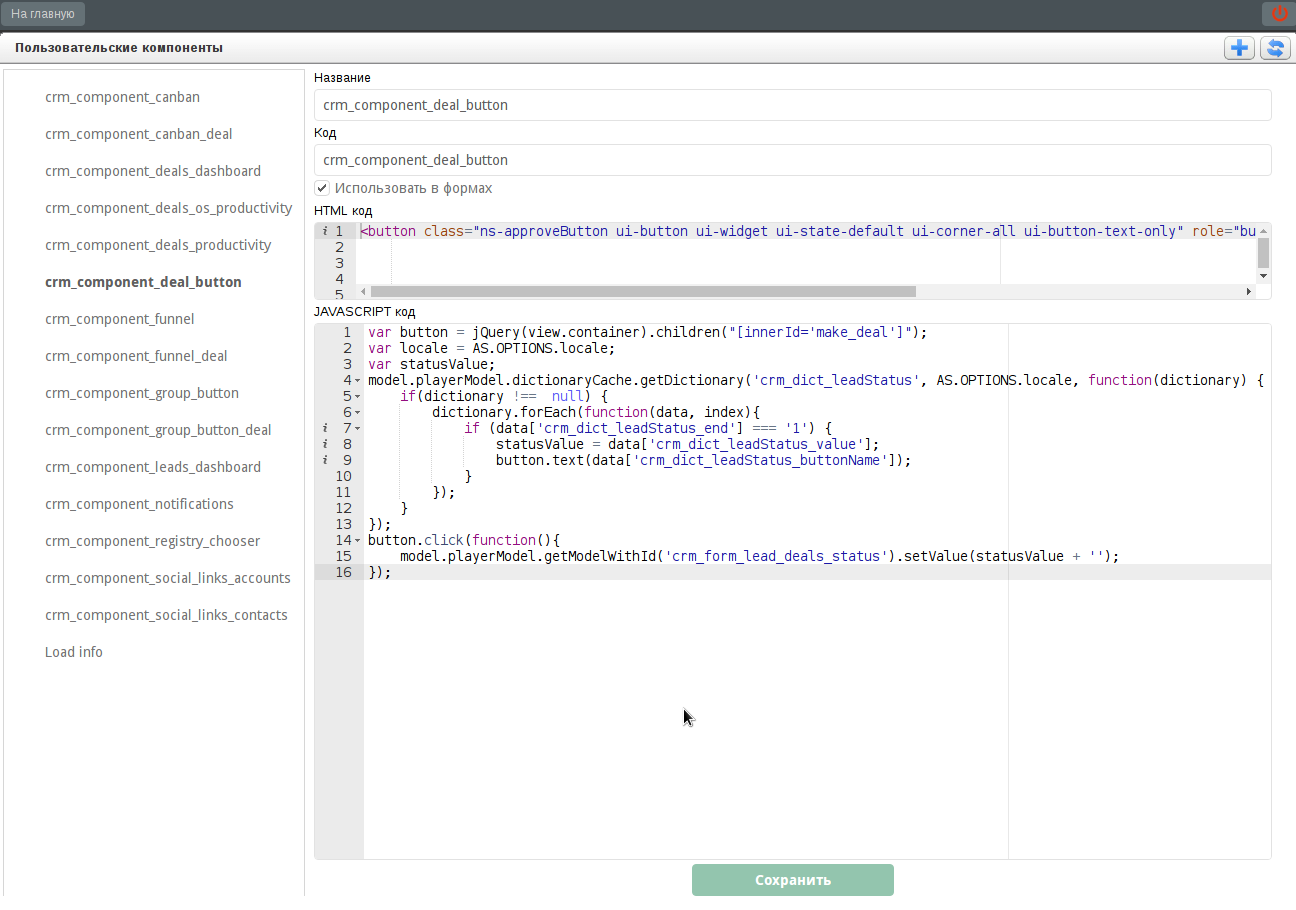 Пользовательский компонент crm_component_deal_buttonДальше этот компонент можно использовать на форме.Для этого создадим форму с компонентом выпадающий список с ид crm_form_lead_deals_status и значениями справочника Статусы лида.Справочник Статусы лида имеет структуру: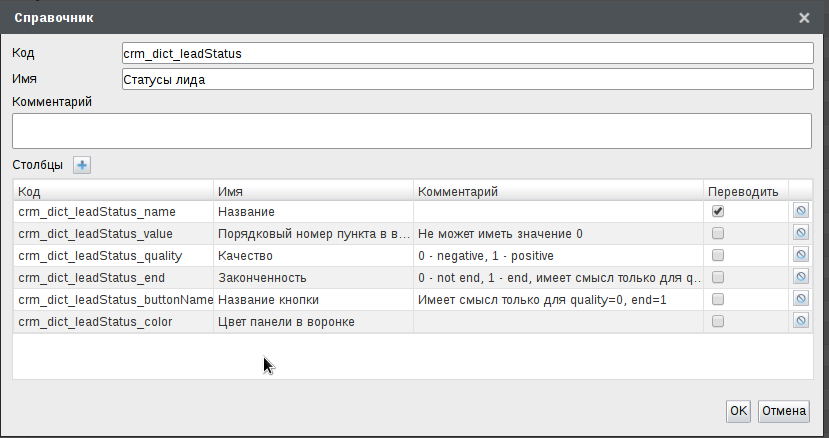 Справочник Статусы лидаЗначения справочника Статусы лида: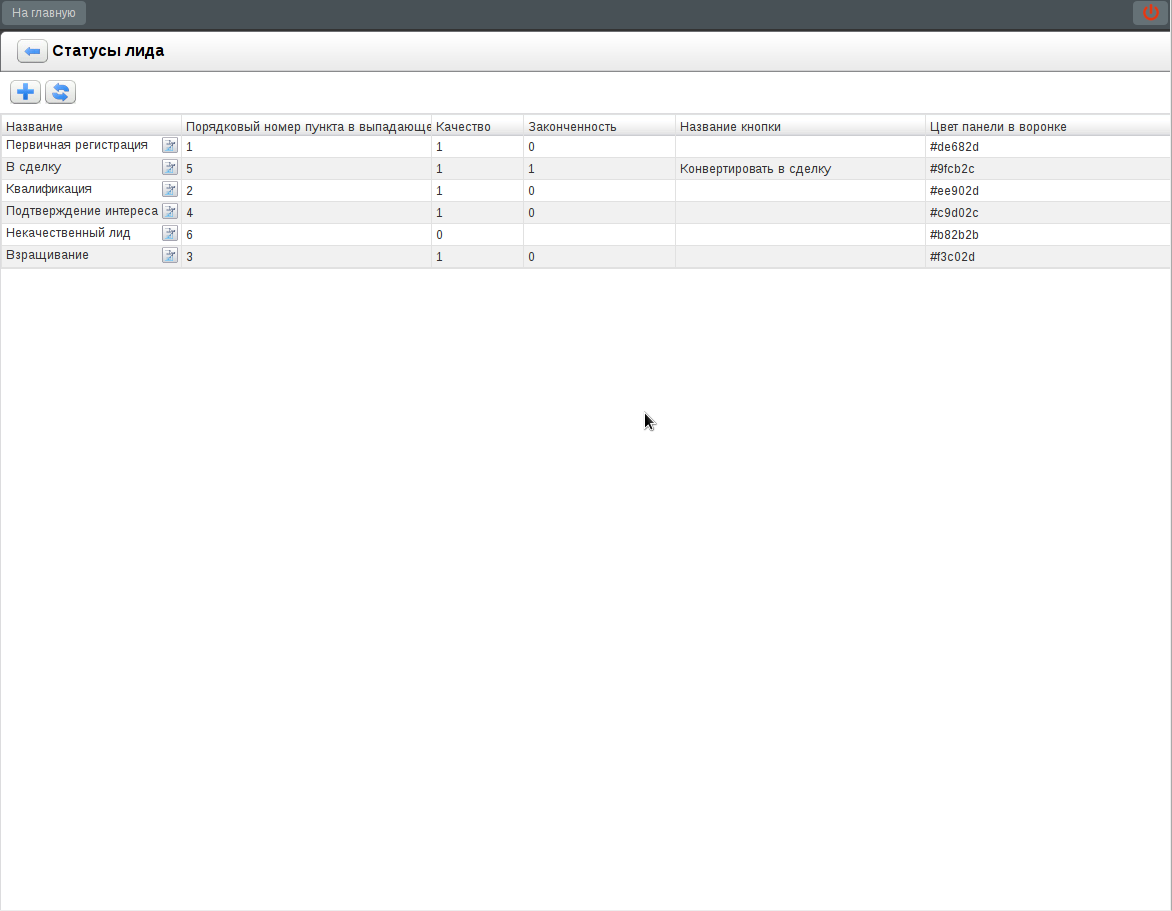 Также добавим пользовательский компонент и укажем в диалоге настроек компонент crm_component_deal_button.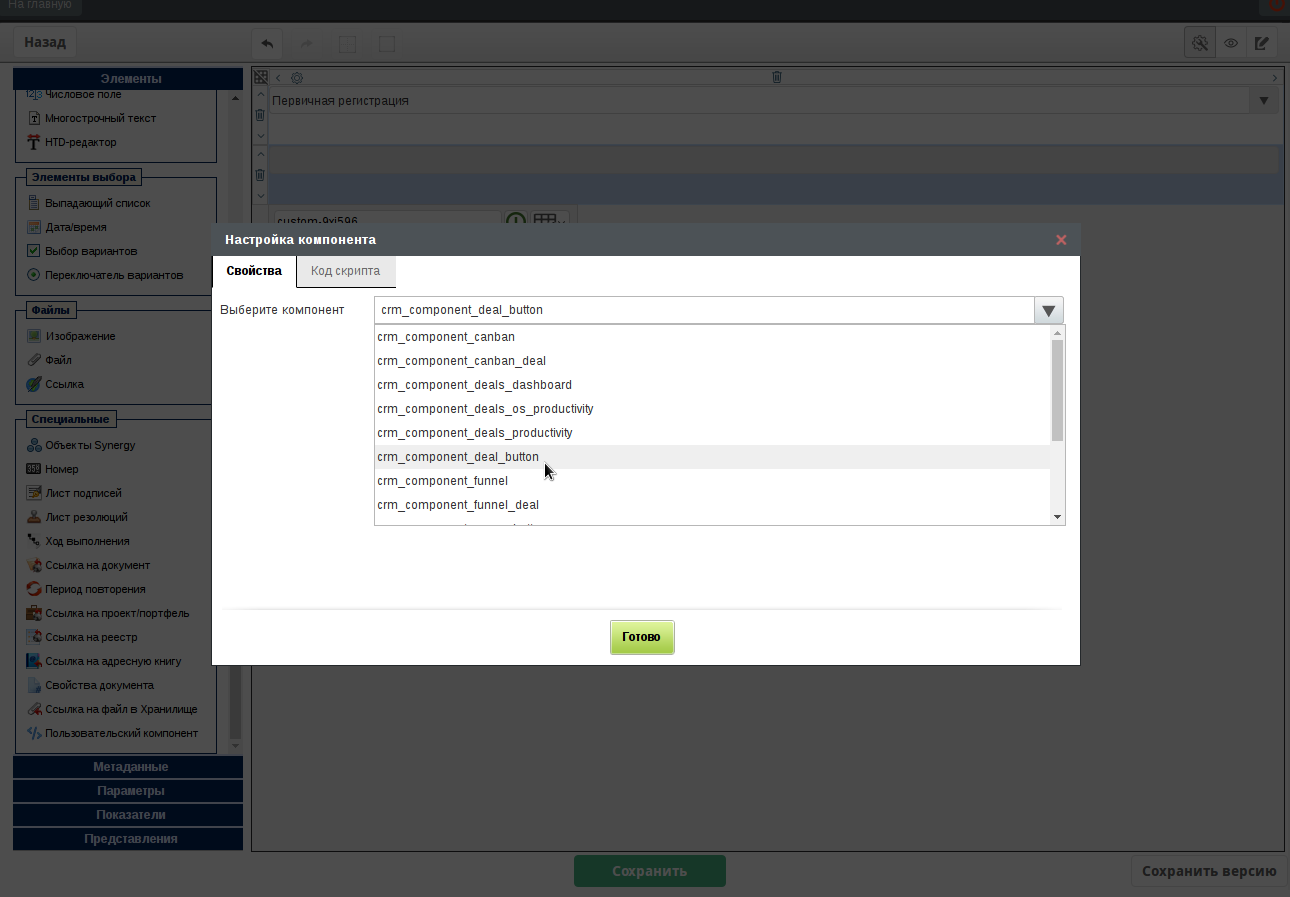 Пользовательский компонент crm_component_deal_button на формеПереключим конструктор в режим редактирования, будет отображена кнопка с надписью Конвертировать в сделку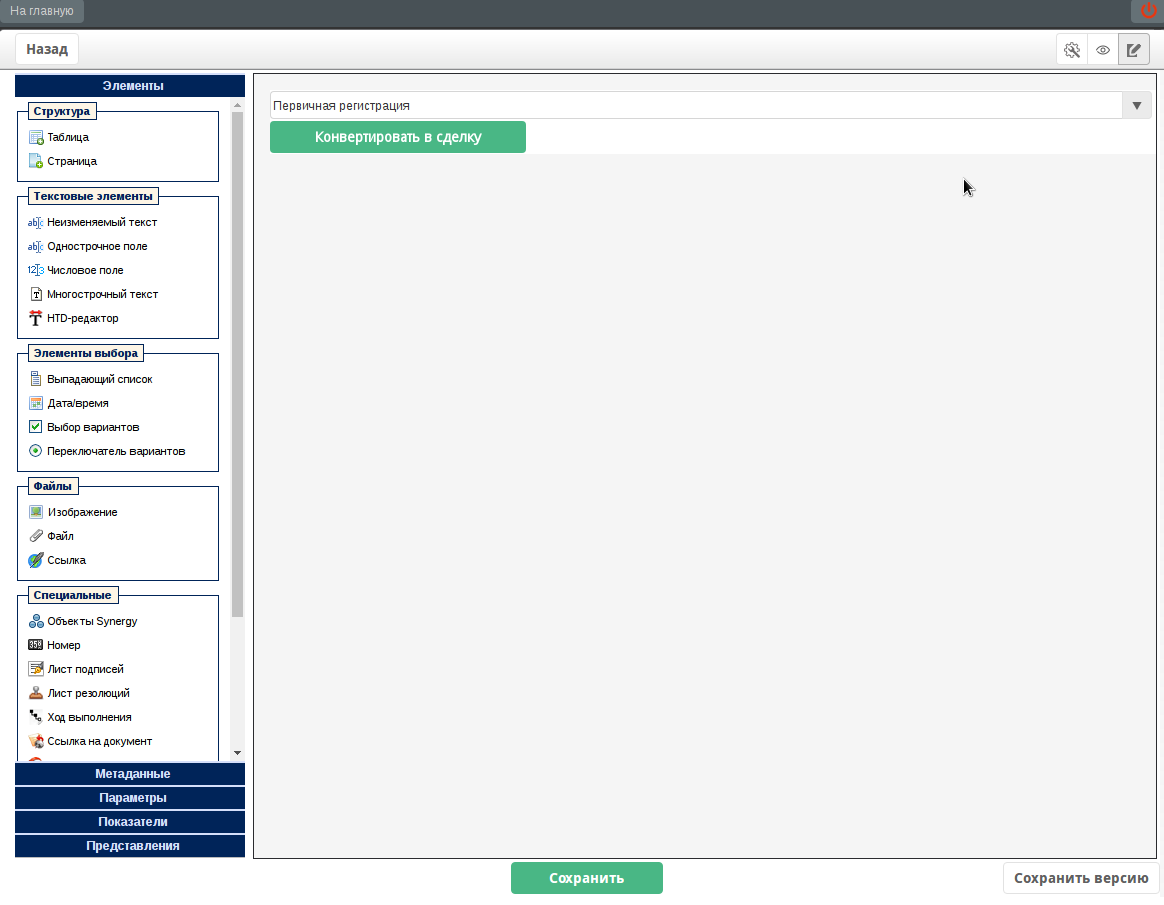 Форма с пользовательским копмонентом crm_component_deal_buttonКликом по кнопке Конвертировать в сделку выпадающий список примет значение В сделку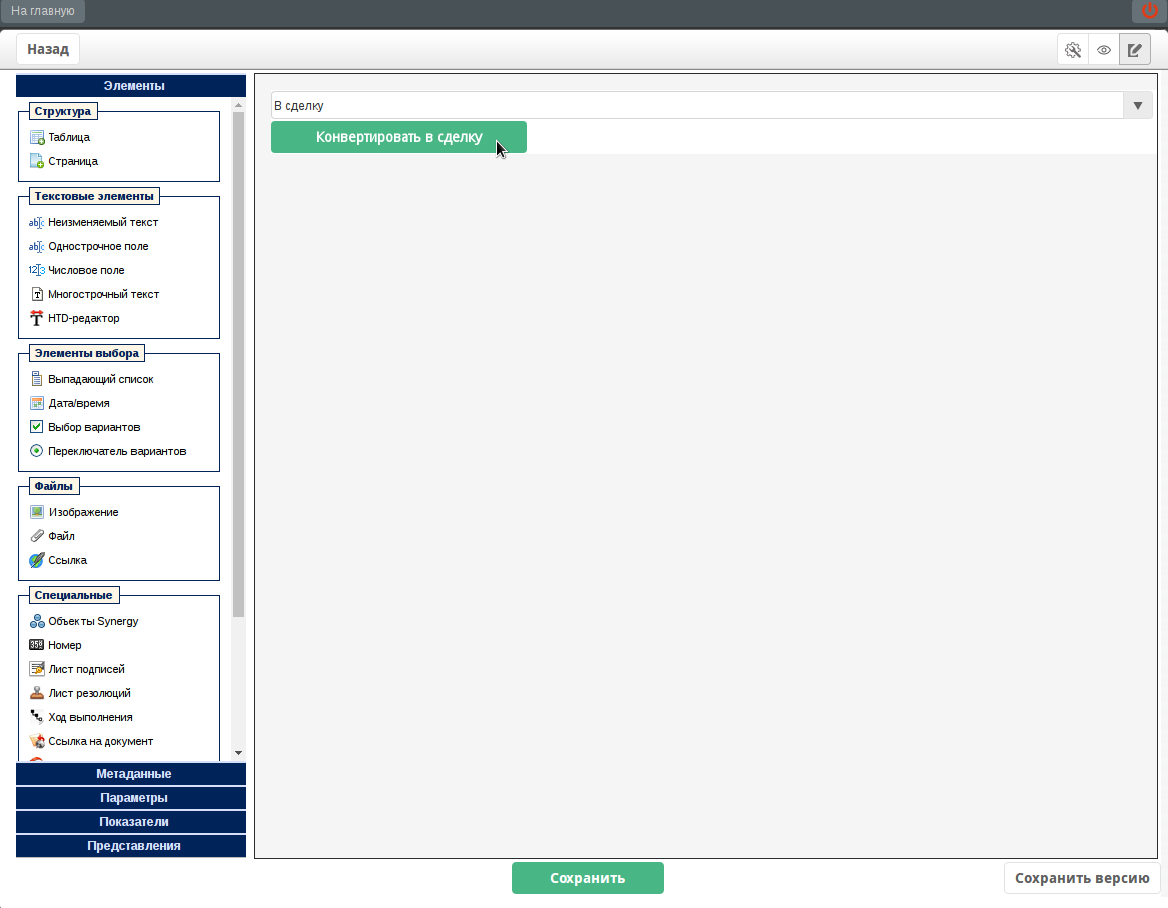 Форма после клика по кнопке Конвертировать в сделку3.4.2. Пользовательский компонент Выбор и создание записи реестраДанный пользовательский компонент расширяет функциональность компонента выбор записи реестра, добавив к нему следующие возможности:создание записи реестра;просмотр файла по форме в диалоге;удаление выбранного значения.На форме компонент отображается следующим образом: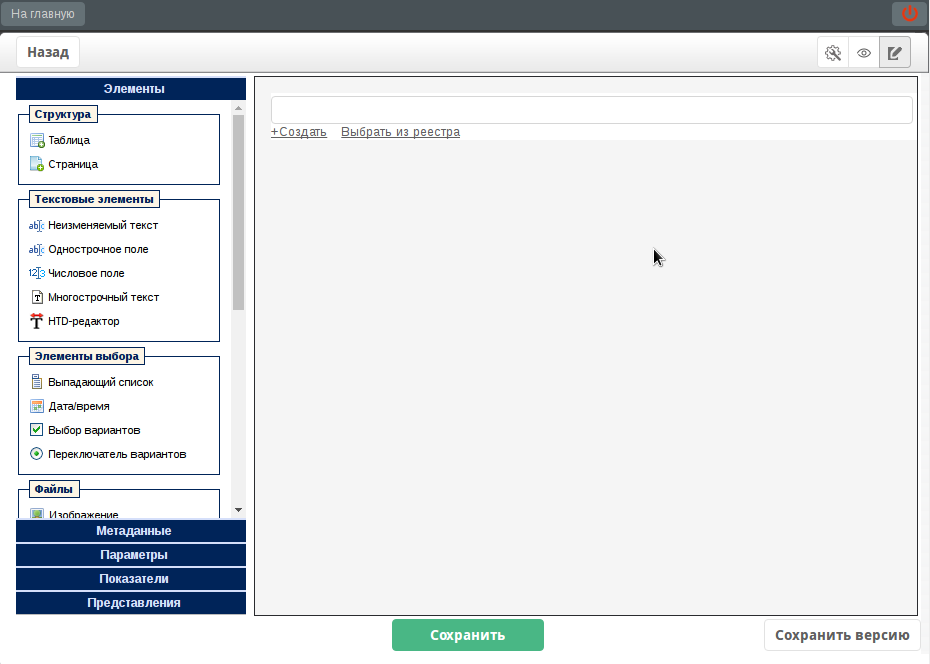 Пользовательский компонент Выбор и создание записи реестраHtml код компонента содержит следующий код:<style>
.edit {
    border: 1px solid black;
    float: right;
    background: url('light/images/buttons/dark.gray/edit.png') 50%;
    width: 30px;
    height: 22px;
    background-repeat: no-repeat;
    border-radius: 5px;
    border-color: gray;
}
.edited{
    background-color: #efefef;
}
</style>

//ссылка на документ реестра
<div style="text-decoration:underline; cursor:pointer;width:calc(100% ); color:#06f; margin-bottom:2px"
     innerId="textView" ></div>
//поле ввода для поиска записи реестра
<input type="text" class="asf-textBox" innerId="name" style="width:calc(100% )"/>
//надпись, по клику на которой откроется диалог с формой для заполнения
<div style="color:#606060; text-decoration:underline" class="asf-InlineBlock asf-cursorPointer"
     innerId="add">+Создать</div>
//надпись, по клику по которой открывается диалог выбора записи реестра
<div style="color:#606060; margin-left:10px; text-decoration:underline"
     class="asf-InlineBlock asf-cursorPointer"
     innerId="browse">Выбрать из реестра</div>
//надпись для удаления выбранного значения
<div style="color:#606060; margin-left:10px; text-decoration:underline"
     class="asf-InlineBlock asf-cursorPointer"
     innerId="delete">&#10005; Удалить</div>Значение этого пользовательского компонента будет сохраняться со значениями остальных компонентов, в этом заключается отличие от пользовательского компонента Кнопка, который просто выполнял действие по клику.Способ хранения выбранного значения, как и поведение всего компонента, описывается скриптом в блоке JAVASCRIPT код.Данные компонента будут храниться в виде:{
    "id":"custom-zthfcc",
    "type":"custom",
    "value":"Услуга3",
    "key":"c38e83a0-c065-4dec-a334-d32e63fcb0b4"
}Здесь id - это идентификатор компонента, type - тип, value - значение, key - ключ компонентаЗа способ хранения данных компонента отвечает следующий кусок кода:/**
 * метод реализовывает получение данных компонента для хранения
 * @param blockNumber
 * @returns {*}
 */
model.getAsfData = function (blockNumber) {
    return AS.FORMS.ASFDataUtils.getBaseAsfData(model.asfProperty, blockNumber, model.textValue, model.value);
};Здесь в качестве value передаем параметр model.textValue, который обновляется каждый раз при изменении значения компонента:/**
 * обновить текстовое представление записи реестра
 */
model.updateTextView = function () {
    if (!model.getValue()) {
        model.textValue = "";
        model.asfDataId = null;
        model.trigger(AS.FORMS.EVENT_TYPE.dataLoad, [model]);
        return;
    }
    AS.FORMS.ApiUtils.getAsfDataUUID(model.getValue(), function (newAsfDataId) {
        model.asfDataId = newAsfDataId;
        if(!registry) return;
        AS.FORMS.ApiUtils.getDocMeaningContent(registry.registryID, newAsfDataId, function (text) {
            if (text === null || text === '') {
                model.textValue = i18n.tr('Документ');
            } else {
                model.textValue = text;
            }
            model.trigger(AS.FORMS.EVENT_TYPE.dataLoad, [model]);
        });
    });
};Переопределяем метод setAsfData модели, в данном случае в качестве значения выступает key (ид документа выбранной записи)./**
 * метод реализовывает вставку asfData
 * @param asfData
 */
model.setAsfData = function (asfData) {
    model.setValue(asfData.key);
};В скрипте компонента на форме необходимо прописать код реестра, записи которого будут выбраны либо созданы. Это указывается следующим образом: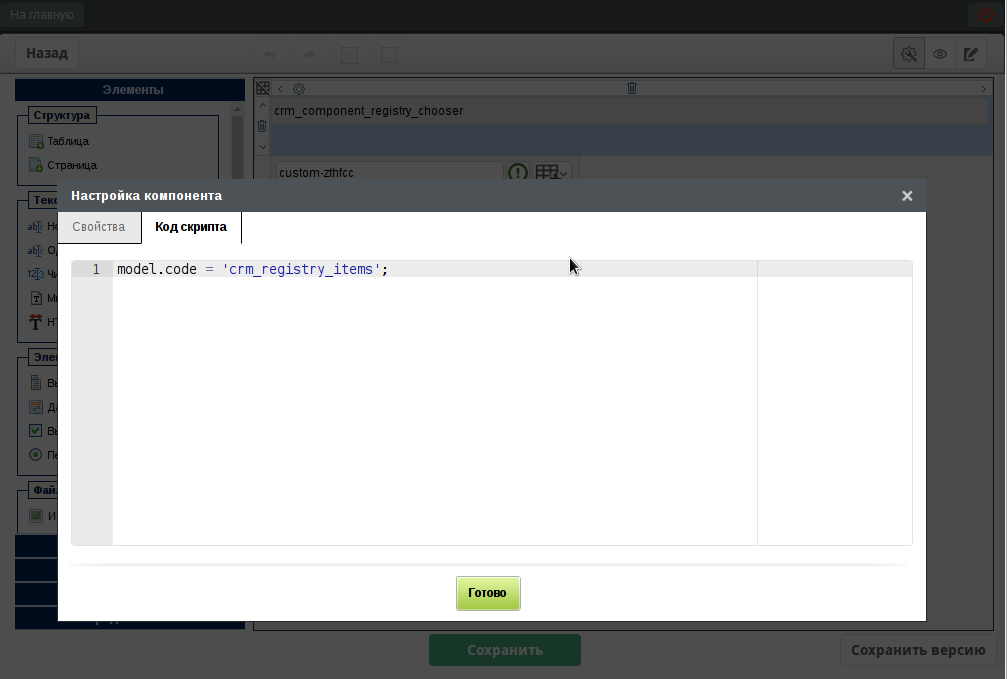 Скрипт компонента на формеВ результате получим следующий компонент: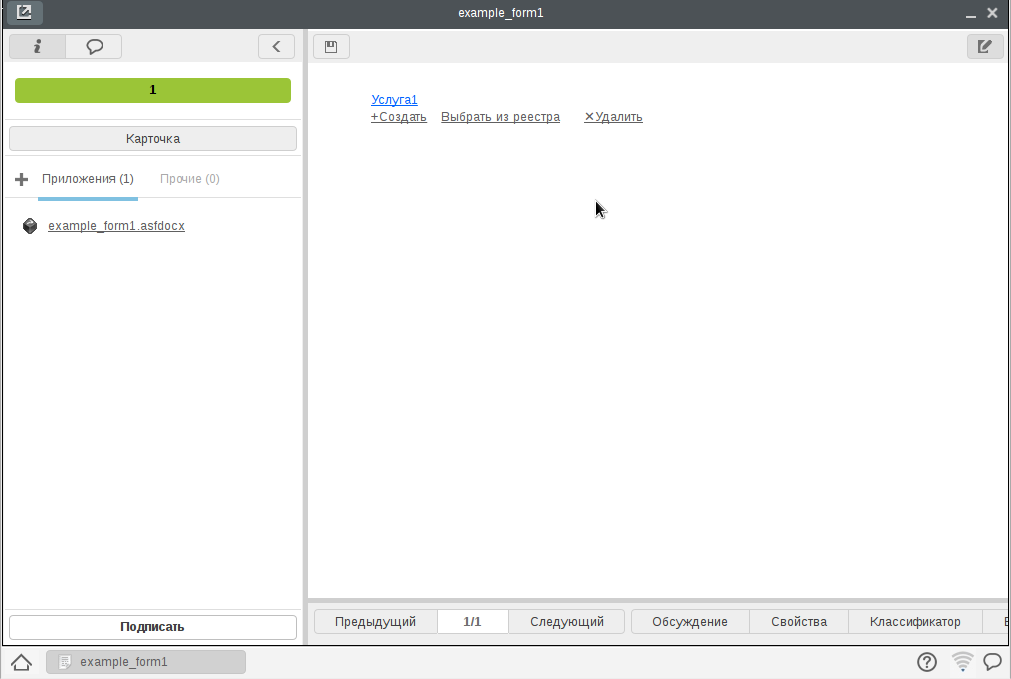 Полный javascript код компонента с комментариями:/**
 * обновить текстовое представление записи реестра
 */
model.updateTextView = function () {
    if (!model.getValue()) {
        model.textValue = "";
        model.asfDataId = null;
        model.trigger(AS.FORMS.EVENT_TYPE.dataLoad, [model]);
        return;
    }
    AS.FORMS.ApiUtils.getAsfDataUUID(model.getValue(), function (newAsfDataId) {
        model.asfDataId = newAsfDataId;
        AS.FORMS.ApiUtils.getDocMeaningContent(registry.registryID, newAsfDataId, function (text) {
            if (text === null || text === '') {
                model.textValue = i18n.tr('Документ');
            } else {
                model.textValue = text;
            }
            model.trigger(AS.FORMS.EVENT_TYPE.dataLoad, [model]);
        });
    });
};

/**
 * получить тесктовое представление записи реестра
 * @returns {string|string|*}
 */
model.getTextValue = function () {
    return model.textValue;
};

// подписываемся на событие модели об изменении содержания, чтобы подгрузить дополнительные данные
model.on(AS.FORMS.EVENT_TYPE.valueChange, function () {
    model.updateTextView();
});

/**
 * метод реализовывает вставку asfData
 * @param asfData
 */
model.setAsfData = function (asfData) {
    model.setValue(asfData.key);
};

/**
 * метод реализовывает получение данных компонента для хранения
 * @param blockNumber
 * @returns {*}
 */
model.getAsfData = function (blockNumber) {
    return AS.FORMS.ASFDataUtils.getBaseAsfData(model.asfProperty, blockNumber, model.textValue, model.value);
};


/* инициализация отображения */


/**
 * реестр
 * @type {object}
 */
var registry = null;
/**
 * видимые колонки реестра
 * @type {Array}
 */
var registryColumns = [];


/**
 * поле ввода для поиска записей реестра
 * @type {XMLList|*}
 */
var input = jQuery(view.container).children("[innerId='name']");
/**
 * поле для отображения выбранной записи реестра
 * @type {XMLList|*}
 */
var textView = jQuery(view.container).children("[innerId='textView']");
/**
 * кнопка добавления записи
 * @type {XMLList|*}
 */
var addIcon = jQuery(view.container).children("[innerId='add']");
/**
 * кнопка выбора записи из реестра
 * @type {XMLList|*}
 */
var browseIcon = jQuery(view.container).children("[innerId='browse']");
/**
 * кнопка удаления текущей выбранной записи
 * @type {XMLList|*}
 */
var deleteIcon = jQuery(view.container).children("[innerId='delete']");

// кнопку удаления текущей выбраннйо записи скрываем
deleteIcon.hide();

// по нажатию на кнопку "выбрать из реестра" открываем стандартный диалог выбра записи реестра
browseIcon.click(function () {
    AS.SERVICES.showRegisterLinkDialog(registry, function (documentId) {
        model.setValue(documentId);
    });
});

// по нажатию на кнопку "создать" открываем форму создания записи реестра
addIcon.click(function () {
    if (!registry.rr_create) {
        alert("У вас нет прав на создание записей данного реестра");
        return;
    }

    var createPlayerDiv = jQuery("<div>");
    createPlayerDiv.css("width", "1000px");
    createPlayerDiv.css("height", "700px");

    createPlayerDiv.css("border", "1px solid #afafaf");

    var saveButton = jQuery("<button>", {class: "ns-approveButton ns-basicChooserApplyButton"});
    saveButton.button();
    saveButton.html(i18n.tr("Создать"));
    saveButton.css("margin", "auto");
    saveButton.css("display", "block");
    saveButton.css("margin-top", "10px");
    saveButton.css("margin-bottom", "10px");

    var player = AS.FORMS.createPlayer();

    player.view.setEditable(true);
    player.showFormData(registry.formId);
    player.view.appendTo(createPlayerDiv);

    player.model.on(AS.FORMS.EVENT_TYPE.dataLoad, function () {
        console.log(player.model);
        var registryModel = null;
        if (player.model.formCode === 'crm_form_contact') {
            registryModel = player.model.getModelWithId('crm_form_contact_lead_lead', 'crm_form_contact_lead');
        }
        if (player.model.formCode === 'crm_form_account') {
            registryModel = player.model.getModelWithId('crm_form_account_lead_lead', 'crm_form_account_lead');
        }
        if (player.model.formCode === 'crm_form_dealActivity') {
            registryModel = player.model.getModelWithId('crm_form_dealActivity_main_deal');
        }
        if (player.model.formCode === 'crm_form_leadActivity') {
            registryModel = player.model.getModelWithId('crm_form_leadActivity_main_lead');
        }
        if (registryModel != null) {
            registryModel.setValue(AS.SERVICES.getParameterByName("document_identifier", window.location.href));
        }
    });

    createPlayerDiv.append(saveButton);


    createPlayerDiv.dialog({
        width: 1000,
        height: 700,
        modal: true
    });


    saveButton.click(function () {
        var valid = player.model.isValid();
        if (!valid) {
            alert(i18n.tr("Введите все обязательные поля"));
            return;
        }

        AS.SERVICES.showWaitWindow();
        AS.FORMS.ApiUtils.simpleAsyncGet("rest/api/registry/create_doc?registryID=" + registry.registryID, function (result) {
            if (result.errorCode != 0) {
                AS.SERVICES.hideWaitWindow();
                alert(i18n.tr("Во время сохранения данных по форме произошли ошибки. Обратитесь к администратору"));
                return;
            }
            player.model.asfDataId = result.dataUUID;
            player.saveFormData(function (result) {
                AS.SERVICES.hideWaitWindow();
                if (_.isUndefined(result)) {
                    alert(i18n.tr("Во время сохранения данных по форме произошли ошибки. Обратитесь к администратору"));
                    return;
                };


                createPlayerDiv.dialog("destroy");

                AS.FORMS.ApiUtils.getDocumentIdentifier(result, function (documentID) {
                    /*в качестве значения компонента указываем ид созданного документа*/
                    model.setValue(documentID);
                });

            });
        });

    });


});


// по нажатию на кнопку удалить  - удаляем выбранное значение
deleteIcon.click(function(){
    model.setValue(null);
});


// по нажатию на текстовое отображение  - открываем запись реестра на просмотр
textView.click(function () {
    var createPlayerDiv = jQuery("<div>");
    createPlayerDiv.css("width", "1000px");
    createPlayerDiv.css("height", "700px");

    var editButton = jQuery('<div class="edit"></div>');

    var saveButton = jQuery("<button>", {class: "ns-approveButton ns-basicChooserApplyButton"});
    saveButton.button();
    saveButton.html(i18n.tr("Сохранить"));
    saveButton.css("margin", "auto");
    saveButton.css("display", "block");
    saveButton.css("margin-top", "10px");
    saveButton.css("margin-bottom", "10px");

    if (registry.code == 'crm_registry_leadActivities' || registry.code == 'crm_registry_dealActivities') {
        createPlayerDiv.append(editButton);

        editButton.click(function () {
            if (player.view.editable) {
                player.view.setEditable(false);
                editButton.removeClass('edited');
                saveButton.hide();
            } else {
                player.view.setEditable(true);
                editButton.addClass('edited');
                saveButton.show();
            }
        });
    }

    createPlayerDiv.css("border", "1px solid #afafaf");

    var player = AS.FORMS.createPlayer();

    player.view.setEditable(false);
    player.showFormData(null, null, model.asfDataId, 0);
    player.view.appendTo(createPlayerDiv);
    createPlayerDiv.append(saveButton);
    saveButton.hide();

    createPlayerDiv.dialog({
        width: 1000,
        height: 700,
        modal: true
    });

    saveButton.click(function () {
        var valid = player.model.isValid();
        if (!valid) {
            alert(i18n.tr("Введите все обязательные поля"));
            return;
        }


        AS.SERVICES.showWaitWindow();
        player.saveFormData(function (result) {
            AS.SERVICES.hideWaitWindow();
            if (_.isUndefined(result)) {
                alert(i18n.tr("Во время сохранения данных по форме произошли ошибки. Обратитесь к администратору"));
                return;
            }

            createPlayerDiv.dialog("destroy");

            AS.FORMS.ApiUtils.getDocumentIdentifier(result, function (documentID) {
                model.setValue(documentID);
            });
        });
    });
});

// скрываем или отображаем поля ввода в зависимости от того режим чтения это или редактирования
if (!editable) {
    input.hide();
    addIcon.hide();
    browseIcon.hide();
    deleteIcon.hide();
}
addIcon.text('+' + i18n.tr('Создать'));
browseIcon.text(i18n.tr('Выбрать из реестра'));
deleteIcon.html('<div style="color:#606060; margin-left:10px; text-decoration:underline" ' +
    'class="asf-InlineBlock asf-cursorPointer" innerId="delete">&#10005;' + i18n.tr('Удалить') + '</div>');

// реализовываем метод обновления отображения согласно изменившимся данным модели
view.updateValueFromModel = function () {
    input.val("");
    if (model.getValue()) {
        textView.css("display", "");
        input.hide();
        textView.html(model.getTextValue());
        input.hide();
        if (editable) {
            deleteIcon.css("display", "");
        } else {
            input.hide();
            addIcon.hide();
            browseIcon.hide();
            deleteIcon.hide();
        }
    } else {

        if (editable) {
            input.css("display", "");
        } else {
            input.hide();
            addIcon.hide();
            browseIcon.hide();
            deleteIcon.hide();
        }

        textView.html("");
        input.text("");
        deleteIcon.hide();
    }
};

// подписываем на событие подгрузки дополнительных данных значения
model.on(AS.FORMS.EVENT_TYPE.dataLoad, function () {
    view.updateValueFromModel();
});


/**
 * если нет прав создания записи реестра, то кнопки создать не должно быть видно
 */
function validateIconsState() {
    addIcon.hide();
    if (registry.rr_create && editable) {
        addIcon.css("display", "");
    }
}

/**
 * инициализируем компонент (получаем реестр, колонки)
 */
function initComponent() {
    AS.FORMS.ApiUtils.simpleAsyncGet('rest/api/registry/info?code=' + model.code, function (reg) {
        registry = reg;

        registry.registryID = reg.registryID;

        registryColumns = [];
        registry.columns.forEach(function (col) {
            if (col.visible != 1) {
                return;
            }
            registryColumns.push(col);
        });

        registryColumns = registryColumns.sort(function (item1, item2) {
            var number1 = item1.order;
            var number2 = item2.order;
            if (number1 === number2) {
                if (item1.name < item2.name) {
                    return -1;
                } else if (item1.name > item2.name) {
                    return 1;
                }
            } else {
                if (number1 === 0) {
                    return 1;
                } else if (number2 === 0) {
                    return -1;
                } else if (number1 < number2) {
                    return -1;
                } else {
                    return 1;
                }
            }
            return 0;
        });
        model.updateTextView();
        view.updateValueFromModel();
        validateIconsState();
    });

}

// при вводе пользователя отображаем первые 10 результатов поиска
input.on("input", function () {
    var search = input.val();
    if (search.length === 0 || !registry) {
        AS.SERVICES.showDropDown([]);
        return;
    }

    AS.FORMS.ApiUtils.getRegistryData(registry.registryID, 0, 10, search, null, null, function (foundData) {
        var values = [];
        foundData.result.forEach(function (record) {
            var value = {value: record.documentID};
            var label = "";

            registryColumns.forEach(function (column) {
                if (record.fieldValue[column.columnID] !== undefined) {
                    label += record.fieldValue[column.columnID] + " - ";
                }
            });

            value.title = label;
            values.push(value);
        });

        AS.SERVICES.showDropDown(values, input, null, function (selectedValue) {
            model.setValue(selectedValue);
            view.updateValueFromModel();
        });

    });

});

setTimeout(function () {
    initComponent();
}, 0);

AS.SERVICES.getParameterByName = function(name, url) {
    if (!url) {
        url = window.location.href;
    }
    name = name.replace(/[\[\]]/g, "\\$&");
    var regex = new RegExp("[?&]" + name + "(=([^&#]*)|&|#|$)"),
        results = regex.exec(url);
    if (!results) return null;
    if (!results[2]) return '';
    return decodeURIComponent(results[2].replace(/\+/g, " "));
};3.4.3. Пользовательский компонент Воронка продажОсобенность этого пользовательского компонента заключается в использовании внешних js библиотек.Но основе данных, получаемых по специальному апи, необходимо построить воронку следующего вида: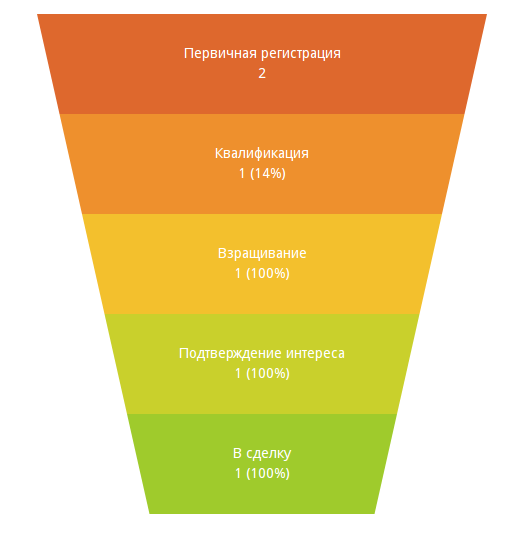 Для компонента используется библиотека d3-funnel [https://github.com/jakezatecky/d3-funnel/blob/master/README.md/]Html код компонента содержит сдедующий код:<style>
.chart {
    margin: 0 auto;
    margin-top: 20px;
    margin-bottom: 20px;
    height: 500px;
    width: 450px;
}
</style>
<!-- Funnel container -->
<div class="chart" id="funnel"></div>Javascript код:/* global D3Funnel */
const data = {
    normal: [
       ['Первичная регистрация', [0, ''], '#e73a00'],
        ['Квалификация', [0, ''], '#fa6c00'],
        ['Взращивание', [0, ''], '#ffa900'],
        ['Подтверждение интереса', [0, ''], '#ffc500'],
        ['В сделку', [0, ''], '#a6cf00'],
    ]
};
/*параметры воронки*/
const options = {
            chart: {
                width: 450,
                height: 500,
                bottomWidth: 1 / 2,
                curve: {
                    enabled: false,
                },
            },
            block: {
                dynamicHeight: true,
                highlight: true,
                minHeight: 40,

            },
            label: {
                format: '{l}: {v}\n{f}',
            },
            events: {
                click: {
                    block: (d) => {
                    alert('<' + d.label.raw + '> selected.');
},},}}

const chart = new D3Funnel('#funnel');
chart.draw(data.normal, options);Чтобы отобразить воронку для константных данных, можете поместить компонент на форму и прописать в скрипте следующий код:setTimeout(function() {
  const data = {
            normal: [
                ['Первичная регистрация', [20, ''], '#e73a00'],
                ['Квалификация', [15, ''], '#fa6c00'],
                ['Взращивание', [8, ''], '#ffa900'],
                ['Подтверждение интереса', [7, ''], '#ffc500'],
                ['В сделку', [5, ''], '#a6cf00'],
            ]
        };
    const options = {
        chart: {
            width: 450,
            height: 500,
            bottomWidth: 1 / 2,
            curve: {
                enabled: false,
            },
        },
        block: {
            dynamicHeight: false,
            highlight: true,
            minHeight: 40,
            },
        label: {
            format: '{l}\n{v} {f}',
        }
    };

    const chart = new D3Funnel('#funnel');
    chart.draw(data.normal, options);
}, 5);Воронка не будет отображена до тех пор, пока на страницу не будет загружен скрипт d3-funnel. Для подключения библиотеки можно прописать на странице html, куда будет помещен проигрыватель, следующее:<!-- Required D3 library -->
<script src="d3/dist/d3.v4.js"></script>
<!-- D3Funnel source file -->
<script src="d3/dist/d3-funnel.js"></script>В текущем случае мы отображаем форму в проигрывателе Synergy, поэтому, чтобы не править страницу Synergy.html, можно подгрузить скрипт с помощью пользовательского компонента и ВМК.Для этого создаем пользовательский компонент с кодом и названием d3funnel, html код оставляем пустым, в javascript код пишем следующее:jQuery.loadScript = function (url, callback) {
    jQuery.ajax({
        url: url,
        dataType: 'script',
        success: callback,
        async: true
    });
}

$.loadScript('https://d3js.org/d3.v4.min.js', function(){
    $.loadScript('https://cdn.rawgit.com/jakezatecky/d3-funnel/v1.0.0/dist/d3-funnel.js', function(){
        console.log('d3funnel loaded');
    });
});Создаем ВМК d3funnel для размещения копмонента на странице Synergy onLoad: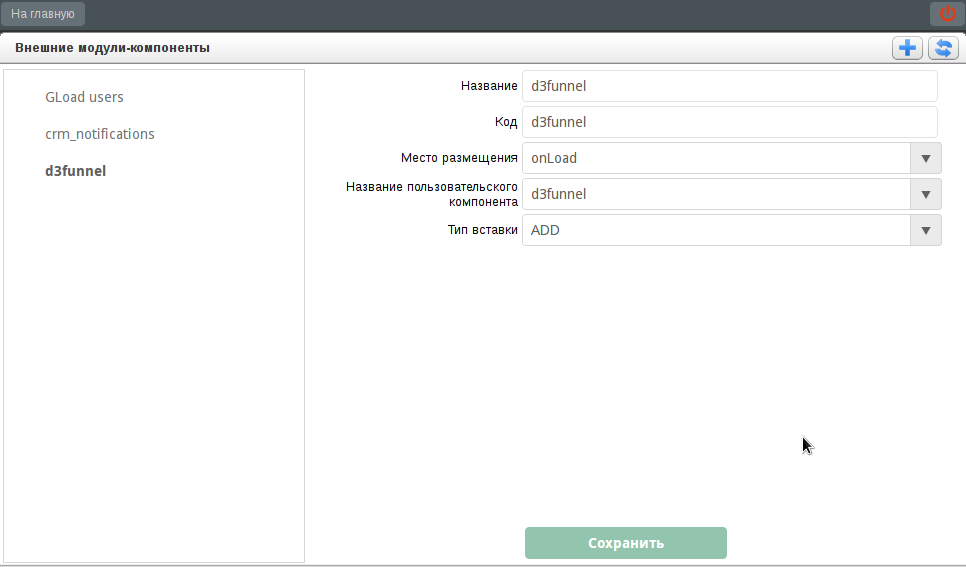 После можем открыть данные по форме с компонентом Воронка продаж, в результате воронка будет иметь вид: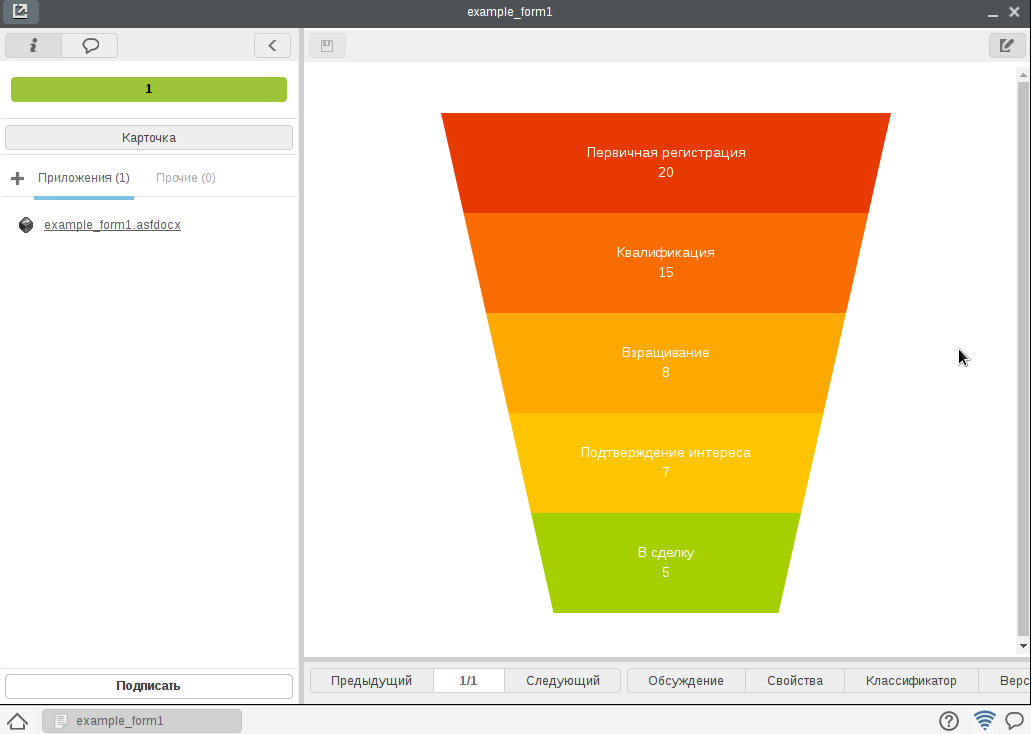 Рассмотрим случай, когда данные воронки будут получены по специальному апи, и отрисовка будет производиться по изменению значений компонентов на форме.В этом случае форма с воронкой используется во внешнем модуле, у которого на странице html встроен проигрыватель форм. Ссылки на скрипты d3-funnel будут прописаны на html странице этого модуля:<!doctype html>
<html>
<head>
    <meta charset="utf-8">

    <script>
        FORM_PLAYER_URL_PREFIX = window.location.protocol + "//" + window.location.host + "/Synergy/";
    </script>

    <script src="scripts.js" type="text/javascript"></script>

    <!-- Required D3 library -->
    <script src="d3/dist/d3.v4.js"></script>

    <!-- D3Funnel source file -->
    <script src="d3/dist/d3-funnel.js"></script>
    <script src="redips-drag-min.js"></script>

    <link href="index.css" rel="stylesheet"/>
</head>

<body>
<div width="100%" height="100%" id="mngmnt_wait_div" style="position: absolute; left: 0px; top: 0px; width: 0px; height: 0px; visibility: hidden; z-index: 1000;">
    <table border="0" width="100%" height="100%">
        <tbody><tr>
            <td align="center" valign="middle" id="ww"><img src="images/wait.gif"></td>
        </tr>
        </tbody></table>
</div>
<div style="z-index: 0" class="portal-center">
    <div id="form_player_container">


        <div id="form_player_div" >

        </div>
    </div>
</div>

<div id="message" class="hidden">
    <span id="message_text"></span>
</div>

</body>
</html>Помещаем компонент на форму: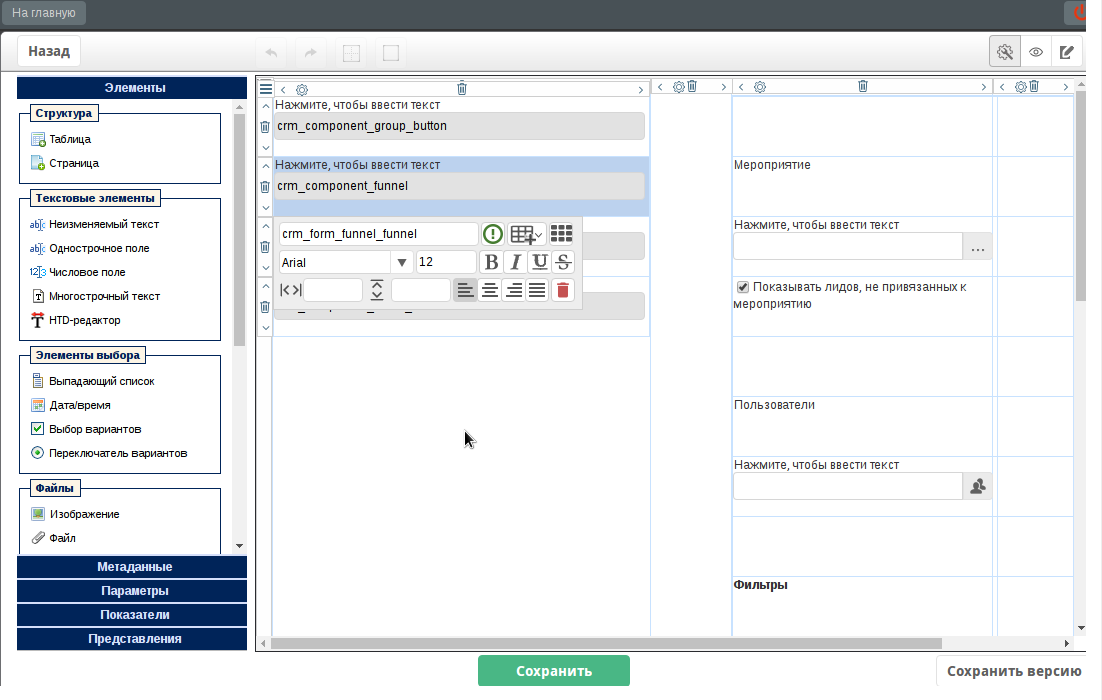 В скрипте компонента на форме прописываем основную логику: получение данных для формирования воронки, функцию отрисовки воронки./*установливаем ширину*/
var width = $(window).width() - 325;
$(view.container[0]).css('width', (width) + 'px');

/*идентификаторы компонентов, значения которых участивуют в формировании параметров для получения данных воронки*/
var crm_form_funnel_events = 'crm_form_funnel_events';
var crm_form_funnel_show_free_leads = 'crm_form_funnel_show_free_leads';
var crm_form_funnel_users = 'crm_form_funnel_users';
var crm_form_funnel_period = 'crm_form_funnel_period';
var crm_form_funnel_start_date = 'crm_form_funnel_start_date';
var crm_form_funnel_finish_date = 'crm_form_funnel_finish_date';
var crm_form_funnel_status = 'crm_form_funnel_status';
var crm_form_funnel_cost = 'crm_form_funnel_cost';
var crm_form_funnel_comission = 'crm_form_funnel_comission';

model.playerModel.isFunnel = false;
view.setVisible(false);
model.playerModel.firstShow = true;

/* определяем функцию перерисовки воронки;
   функция используется в скриптах компонентов, идентификаторы которых определены выше,
   в событии изменения значения
  */
model.playerModel.redraw = function (modeChange) {
    if (model.playerModel.firstShow) {
        return;
    }

    if (!model.playerModel.invisible) {
        width = $(window).width();
    } else {
        width = $(window).width() - 325
    }
    $(view.container[0]).css('width', (width) + 'px');

    var events = model.playerModel.getModelWithId(crm_form_funnel_events);
    var showFreeLeads = model.playerModel.getModelWithId(crm_form_funnel_show_free_leads);
    var users = model.playerModel.getModelWithId(crm_form_funnel_users);
    var periodType = model.playerModel.getModelWithId(crm_form_funnel_period);
    var startDate = model.playerModel.getModelWithId(crm_form_funnel_start_date);
    var finishDate = model.playerModel.getModelWithId(crm_form_funnel_finish_date);
    var status = model.playerModel.getModelWithId(crm_form_funnel_status);

    /*форморирование запроса для получения данных воронки*/
    var factUrl = window.location.origin + "/crm/rest/api/funnel/getData";
    var params = {
        events: events.getValue(),
        users: users.getKey(),
        periodType: periodType.getValue()[0],
        startDate: startDate.getValue(),
        finishDate: finishDate.getValue(),
        status: status.getValue()[0],
        locale: AS.OPTIONS.locale
    };
    if (periodType.getValue()[0] === 'custom' && (startDate.getValue() === null || finishDate.getValue() === null )) {
        return;
    }
    params.showFreeLeads = showFreeLeads.getValue() !== null;
    params.loadLeads = !model.playerModel.isFunnel;
    AS.SERVICES.showWaitWindow();
    /*отправка запроса*/
    var pFact = jQuery.ajax({
        url: factUrl,
        type: "POST",
        beforeSend: AS.FORMS.ApiUtils.addAuthHeader,
        data: params,
        dataType: "text"
    });

    jQuery.when(pFact).then(function (data) {
        if (model.playerModel.isFunnel) {
            model.playerModel.drawFunnel(JSON.parse(data));
            model.playerModel.canbanDrawn = false;
            model.playerModel.funnelDrawn = true;
        } else {
            model.playerModel.drawCanban(JSON.parse(data));
            model.playerModel.funnelDrawn = false;
            model.playerModel.canbanDrawn = true;
        }

        AS.SERVICES.hideWaitWindow();
    });
};

/*отрисовка воронки на основе переданных данных data*/
model.playerModel.drawFunnel = function(data) {
    view.playerView.calcDim();
    var v = [];
    /* global D3Funnel */
    var budget = 0;
    var commission = 0;
    data.forEach(function (object) {
        var t = [];
        t.push(object.name);
        var tt = [];
        tt.push((object.count + "").replace(/(\d)(?=(\d{3})+(?!\d))/g, '$1 '));
        tt.push(object.percent);
        t.push(tt);
        t.push(object.color);
        v.push(t);
        budget = budget + object.budget;
        commission = commission + object.commission;
    });

    view.playerView.getViewWithId(crm_form_funnel_cost).container.children()[0].textContent = (budget + "").replace(/(\d)(?=(\d{3})+(?!\d))/g, '$1 ');
    view.playerView.getViewWithId(crm_form_funnel_comission).container.children()[0].textContent = (Math.round(commission) + "").replace(/(\d)(?=(\d{3})+(?!\d))/g, '$1 ');
    const options = {
        chart: {
            width: 450,
            height: 500,
            bottomWidth: 1 / 2,
            curve: {
                enabled: false,
            },
        },
        block: {
            dynamicHeight: false,
            highlight: true,
            minHeight: 40,

        },
        label: {
            format: '{l}\n{v} {f}',
        }
    }
}

    const chart = new D3Funnel('#funnel');
    chart.draw(v, options);
};В итоге получается следующая форма, которую можно отобразить во вшешнем модуле: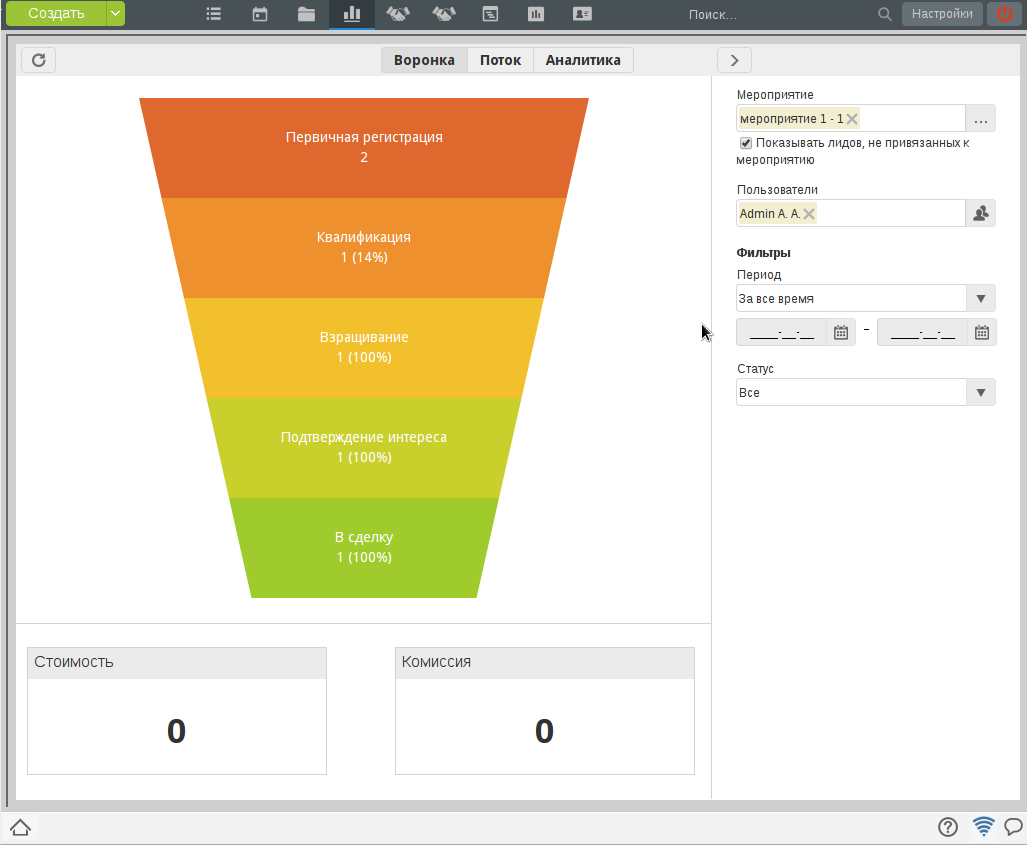 3.5.1. Параметры приложенияДля приложений, которые подключают проигрыватель форм, доступен объект AS.OPTIONS, Значения данного объекта в SYNERGY заполняются в момент инициализации проигрывателя. Если проигрыватель форм используется во внешнем приложении, вам необходимо заполнить значения данного объекта самостоятельно. Интерпретируется как глобальные переменные приложения.Приложение, использующее проигрыватель форм, может осуществлять следующие операции с объектом AS.OPTIONS:Читать значения полейПереопределять значения полейДобавлять свои необходимые поля (учитывайте что такие поля сбрасываются после переинициализации приложения, например после обновления страницы браузера)AS.OPTIONS Формат объекта:{
    coreUrl: "http://127.0.0.1:8080/Synergy/",  // адрес Synergy, обязательное поле
    login: '',                                  // логин пользователя, обязательное поле
    password: '',                               // пароль пользователя, обязательное поле
    locale: "ru",                               // локаль пользователя, обязательное поле
    currentUser: {                              // информация об авторизованном пользователе
        userId: "1",                            // идентификатор пользователя в Synergy
        lastname: "Lastname",                   // фамилия пользователя
        firstname: "Firstname",                 // имя пользователя
        patronymic: "Patronymic",               // отчество пользователя
        positions: {},                          // должности пользователя в оргструктуре Synergy
        sessionID: ""                           // идентификатор сессии
    },
    options: {},
    requestTimeout: 5000,                       // таймаут на запросы (AJAX), миллисекунды
    noCustomScripting: false,                   // отключить все ВМК
    mobilePlayer: false                         // мобильный проигрыватель форм
}ПримечаниеПриведенные выше значения полей являются дефолтнымиПримечаниеДоступны следующие локали по умолчанию ru, kk, en.3.5.2. Проигрыватель AS.FORMS.busГлобальная шина событий.Типы событийformShow - событие отображения формы, функция обратного вызова принимает следующие параметрыObject event: возникшее событиеAS.FORMS.PlayerModel() playerModel: модель проигрывателяAS.FORMS.PlayerView() playerView: отображение проигрывателяformDestroy - событие уничтожения формы, функция обратного вызова принимает следующие параметрыObject event: возникшее событиеAS.FORMS.PlayerModel() playerModel: модель проигрывателяМетоды AS.FORMS.trigger(eventType[, args])Инициировать событиеАргументыeventType (String) – тип событияargs (Array) – аргументы, которые будут переданы в callback on(eventType, callback)подписаться на событиеАргументыeventType (String) – тип событияcallback (Function) – функция обратного вызова (количество принимаемых аргументов засивит от события) off(eventType, callback)отписаться от событияАргументыeventType (String) – тип событияcallback (Function) – функция обратного вызова AS.FORMS.createPlayer()Создать экземпляр проигрывателяРезультатObject, со следующими полями и методами AS.FORMS.modelМодель проигрывателя AS.FORMS.PlayerModel() viewПредставление проигрывателя AS.FORMS.PlayerView() showFormByCode(formCode[, version])Отобразить форму по ее коду, без создания соответствующего экземпляра asfDataАргументыformCode (String) – Код формы.version (Number) – Версия формы. showFormData(formUUID[, version[, dataUUID[, dataVersion]]])Отобразить форму по идентификаторуАргументыformUUID (String) – Идентификатор формы.version (Number) – Номер версии формы.dataUUID (String) – Идентификатор данных формы.dataVersion (Number) – Номер версии данных формы. saveFormData(callback)Сохранить данные формыАргументыcallback – Функция, которая будет вызвана после сохранения данных с параметром asfDataUUID. destroy()Удалить экземпляр проигрывателя class AS.FORMS.PlayerModel()Модель проигрывателяТипы событийvalueChange - событие изменение данных компонента, функция обратного вызова принимает следующие параметрыObject event: возникшее событиеAS.FORMS.Model() model: модель компонента, который отправил событиеdataLoad - событие подгрузки данных проигрывателем, функция обратного вызова принимает следующие параметрыObject event: возникшее событиеAS.FORMS.PlayerModel() model: модель проигрывателяformShow - событие отображения формы (вызывается каждый раз при смене режима отображения редактирование-чтение), функция обратного вызова принимает следующие параметрыObject event: возникшее событиеAS.FORMS.PlayerModel() model: модель проигрывателяformDestroy - событие уничтожения формы, функция обратного вызова принимает следующие параметрыObject event: возникшее событиеAS.FORMS.PlayerModel() model: модель проигрывателя AS.FORMS.PlayerModel.trigger(eventType[, args])Инициировать событиеАргументыeventType (String) – тип событияargs (Array) – аргументы, которые будут переданы в callback AS.FORMS.PlayerModel.on(eventType, callback)подписаться на событиеАргументыeventType (String) – тип событияcallback (Function) – функция обратного вызова (количество принимаемых аргументов засивит от события) AS.FORMS.PlayerModel.off(eventType, callback)отписаться от событияАргументыeventType (String) – тип событияcallback (Function) – функция обратного вызова AS.FORMS.PlayerModel.modelsМассив моделей страниц AS.FORMS.TableModel() AS.FORMS.PlayerModel.formIdИдентификатор формы AS.FORMS.PlayerModel.formCodeКод формы AS.FORMS.PlayerModel.formNameНаименование формы AS.FORMS.PlayerModel.asfDataIdИдентификатор данных формы AS.FORMS.PlayerModel.nodeIdИдентификатор данных формы в Хранилище AS.FORMS.PlayerModel.hasChangesИмеются изменения в значениях компонентов формы AS.FORMS.PlayerModel.errorDataLoadИмеются ошибки при загрузке данных формы AS.FORMS.PlayerModel.formatsФорматы печати AS.FORMS.PlayerModel.defaultPrintFormatФормат печати по-умолчанию AS.FORMS.PlayerModel.hasPrintableИмеется печатное представление AS.FORMS.PlayerModel.getModelWithId(cmpId[, tableId[, blockNumber]])Получить модель компонента по его идентификаторуАргументыcmpId (String) – идентификатор компонентаtableId (String) – идентификатор динамической таблицыblockNumber (Number) – номер блока динамической таблицыРезультатAS.FORMS.Model() AS.FORMS.PlayerModel.getErrors()Получить список ошибчно заполненных компонентовРезультат[Object] массив объектов следующего вида {id, errorCode} Виды ошибок: emptyValue, wrongValue, deletedValue,valueTooHigh, valueTooSmall, formActionError class AS.FORMS.PlayerView()Отображение проигрывателя AS.FORMS.PlayerView.viewsМассив отображений страниц AS.FORMS.TableStaticView() AS.FORMS.PlayerView.editableВключен режим редактирования формы AS.FORMS.PlayerView.appendTo(element)Отобразить проигрыватель в указанном компоненте (например „div“)Аргументыelement (HTMLElement) – Элемент в котором необходимо отобразить проигрыватель AS.FORMS.PlayerView.getViewWithId(cmpId[, tableId[, blockNumber]])Получить отображение компонента по его идентификаторуАргументыcmpId (String) – идентификатор компонентаtableId (String) – идентификатор динамической таблицыblockNumber (Number) – номер блока динамической таблицыРезультатAS.FORMS.View() AS.FORMS.PlayerView.setEditable(editable)Включить режим редактирования формыАргументыeditable (boolean) – режим редактирования формы3.5.3. Компоненты3.5.3.1. Базовые3.5.3.2. «Страница» и «Таблица»3.5.3.3. «Неизменяемый текст»3.5.3.4. «Однострочное поле»3.5.3.5. «Числовое поле»3.5.3.6. «Многострочный текст»3.5.3.7. «HTD-редактор»3.5.3.8. «Выпадающий список»3.5.3.9. «Дата/время»3.5.3.10. «Выбор вариантов»3.5.3.11. «Переключатель вариантов»3.5.3.12. «Изображение»3.5.3.13. «Файл»3.5.3.14. «Ссылка»3.5.3.15. «Объекты Synergy»3.5.3.15.1. Тип данных «Пользователи»3.5.3.15.2. Тип данных «Должности»3.5.3.15.3. Тип данных «Подразделения»3.5.3.16. «Счетчик»3.5.3.17. «Лист подписей»3.5.3.17.1. Тип данных «Лист подписей»3.5.3.18. «Лист резолюций»3.5.3.19. «Ход выполнения»3.5.3.20. «Ссылка на документ»3.5.3.21. «Период повторения»3.5.3.22. «Ссылка на проект/портфель»3.5.3.23. «Ссылка на реестр»3.5.3.24. «Ссылка на адресную книгу»3.5.3.25. «Свойства документа»3.5.3.26. «Ссылка на файл в хранилище»3.5.3.1. БазовыеМодель поведения и отображения каждого компонента определяеются описанием, которое содержится в формеОписание компонентов имеют базовые свойства, присутствующие у всех компонентов, а так же специфические для каждого типаБазовое описание компонента выглядит следующим образом{
    "id": "person",                       // идентификатор компонента
    "type": "type",                       // тип компонента
    "style": {                            // стиль компонента
        "align": "center",
        "font": "Courier New",
        "fontsize": "12",
        "bold": true,
        "italic": false,
        "underline": false,
        "strike": false,
        "height": "20",
        "width": "200"
    },
    "config": {                           // конфигурация компонента
        "read-only": true,                // заблокировать от изменений пользователем
        "script": "model.setValue('1');"  // скрипт компонента
    },
    "required": true,                     // обязательное поле
    "data": {                             // дефолтные данные компонента
        "id": "person",
        "type": "type",
        "value": "Дефолтное значение"
    }
} class AS.FORMS.Model()Базовая модель для всех компонентовТипы событийкаждый компонент может добавлять свои специфичные типы событийvalueChange - событие изменения значения компонента, функция обратного вызова принимает следующие параметрыObject event: возникшее событиеAS.FORMS.Model() model: модельmarkInvalid - пометить значение компонента как не валидное, функция обратного вызова принимает следующие параметрыObject event: возникшее событиеAS.FORMS.Model() model: модельunmarkInvalid - пометить значение компонента как валидное, функция обратного вызова принимает следующие параметрыObject event: возникшее событиеAS.FORMS.Model() model: модельmodelDestroyed - событие уничтожения модели компонента, функция обратного вызова принимает следующие параметрыObject event: возникшее событие AS.FORMS.Model.trigger(eventType[, args])Инициировать событиеАргументыeventType (String) – тип событияargs (Array) – аргументы, которые будут переданы в callback AS.FORMS.Model.on(eventType, callback)подписаться на событиеАргументыeventType (String) – тип событияcallback (Function) – функция обратного вызова (количество принимаемых аргументов засивит от события) AS.FORMS.Model.off(eventType, callback)отписаться от событияАргументыeventType (String) – тип событияcallback (Function) – функция обратного вызова AS.FORMS.Model.asfPropertyОпределение компонента из описания формы AS.FORMS.Model.playerModelМодель проигрывателя AS.FORMS.Model.fireChangeEvents()Вызов событий изменения значения формы AS.FORMS.Model.isEmpty()Результатtrue: Значение компонента не заданоfalse: Значение компонента задано AS.FORMS.Model.setValue(newValue)Вставить новое значение и отправить уведомление всем подписанным объектам, в т.ч. отображениюАргументыnewValue (Object) – Значение компонента (Тип ринимаемого значения зафимит от компонента) AS.FORMS.Model.getErrors()Получение ошибок заполнения поля согласно настройкам asfPropertyЕсли компоненту необходимо возвращать свои специфические ошибки, то реализуйте в модели компонента метод getSpecialErrors. Метод должен возвращать список специфических ошибок в том же формате, что и данный методРезультат[object] Если массив пустой, значит ошибки отсутствуют, иначе - его элементы имеют поля:errorCode - код ошибки;id - идентификатор компонента.Возможные коды ошибок:emptyValuewrongValuedeletedValuevalueTooHighvalueTooSmallДля одного и того же компонента может быть как несколько ошибок, так может и не быть ни одной. AS.FORMS.Model.getLocale()Получение локали, настроенной в компонентеРезультатString Локаль компонента или AS.FORMS.OPTIONS.locale AS.FORMS.Model.getHTMLValue()РезультатString HTML-представлениe текстового значения поля со стилями AS.FORMS.Model.getValue()РезультатString значение компонента (тип возвращаемого значения зависит от типа компонента) AS.FORMS.Model.getTextValue()РезультатString текстовое значение компонента AS.FORMS.Model.getAsfData([blockNumber])АргументыblockNumber (Number) – Номер строки динамической таблицы (если это компонент статической таблицы, то передавать эту переменную не нужно)РезультатasfData Данные компонента AS.FORMS.Model.setAsfData(asfData)Вставить значение asfDataАргументыasfData (asfData) – Данные компонента class AS.FORMS.View()Базовое отображение всех компонентов. AS.FORMS.View.modelМодель. Наследует AS.FORMS.Model AS.FORMS.View.containerКонтейнер, в котором будет отрисовываться отображение AS.FORMS.View.inputПоле ввода для некоторых компонентов:текстовое полечисловое полемногострочный текст AS.FORMS.View.playerViewОтображение проигрывателя AS.FORMS.View.unmarkInvalid()Убрать пометку неправильно заполненного поля AS.FORMS.View.markInvalid()Пометить поле как неправильно заполненное AS.FORMS.View.checkValid()Проверить корректность текущего значения (если поле заполнено неверно, то вызовется метод markInvalid) AS.FORMS.View.setEnabled(enabled)Сделать доступным или недоступным для редактированияАргументыenabled (boolean) – true/false AS.FORMS.View.setVisible(visible)Сделать видимым или невидимымАргументыvisible (boolean) – true/false AS.FORMS.View.updateValueFromModel()Обновить отображение согласно значению модели3.5.3.2. «Страница» и «Таблица»Описание статической таблицы выглядит следующим образом{
    "id": "simple-table",                 // идентификатор компонента
    "type": "table",                      // тип компонента
    "config": {
        "fixedLayout": false,             // фиксированная разметка
        "format": "${salary} - ${amount}",// форматная строка
        "delimeter": ""                   // разделитель свертки
    },
    "properties": [],                     // массив компонентов, так же как в форме
    "layout": {},                         // разметка, так же как в форме
    "style": {                            // стиль компонента
        "border": "1",                    // отображать границы
        "wrap": true                      // выводить содержимое в виде абзаца
    }
}Описание динамической таблицы выглядит следующим образом{
    "id": "table-id",       // идентификатор компонента
    "type": "table",        // тип компонента
    "config": {
        "appendRows": true,   // добавлять строки в режиме заполнения
        "init-row": 2,        // количество отображаемых строк при создании
        "fixedLayout": false, // фиксированная разметка
        "isHaveHeaders": true // добавить заголовок таблицы
    }
    "properties": [],       // массив компонентов, так же как в форме
    "layout": {},           // разметка, так же как в форме
    "style": {
        "border": "1",      // отображать границы
        "wrap": true        // выводить содержимое в виде абзаца
    }
}Модель данных динамической таблицы{
    "id": "person-list",                // идентификатор компонента
    "type": "appendable_table",         // тип компонента
    "key": "значение свертки таблицы",
    "data": [{                          // массив данных таблицы
        "id": "person-b1",              // компонент person в первой строке таблицы
        "type": "textbox",
        "value": "Иванов Иван"
    },
    {
        "id": "age-b1",                 // компонент age в первой строке таблицы
        "type": "numericinput",
        "value": "23",
        "key": "23"
    },
    {
        "id": "person-b2",              // компонент person во второй строке таблицы
        "type": "textbox",
        "value": "Сериков Серик"
    },
    {
        "id": "age-b2",                 // компонент age во второй строке таблицы
        "type": "numericinput",
        "value": "25",
        "key": "25"
    }
    ]
}ПримечаниеКомпоненты внутри таблицы имеют идентификаторы, т.к. таблица может иметь несколько блоков, чтобы идентификаторы не дублировались добавляется постфикс -bN, где N номер блока таблицы, нумерация блоков начинается с 1. Например, если компонент в таблице имеет идентификатор cmp, то значения идентификаторов для блоков будут иметь вид cmp-b1, cmp-b2 и т.д. Окончание -bN должно иметь одинаковый номер N для компонентов одного блока. class AS.FORMS.TableModel()Модель компонентов «Страница» и «Таблица» AS.FORMS.TableModel.busДополнительные типы событийtableRowAdd - событие добавления блока в дин таблицуObject event: возникшее событиеAS.FORMS.TableModel() model: модель проигрывателямассив AS.FORMS.TableModel() models: модели добавленного блока дин таблицыtableRowDelete - событие удаления блока дин таблицыObject event: возникшее событие AS.FORMS.TableModel.getBlockNumbers()Результатмассив с номерами блоков дин таблицы, поскольку блоки из дин таблицы удаляются и добавляются, то номер блоков идут не по порядку, например [1, 5, 6, 8] и это не будет ошибкой AS.FORMS.TableModel.getModelWithId(cmpId[, tableId[, blockNumber])Получить модель компонента по его идентификаторуparam String cmpIdидентификатор компонентаparam String tableIdидентификатор динамической таблицыparam Number blockNumberномер блока динамической таблицыreturnsAS.FORMS.Model() AS.FORMS.TableModel.createRow()Добавляет блок таблицы AS.FORMS.TableModel.removeRow(blockIndex)Удаляет блок таблицыАргументыblockNumber (Number) – индекс блока дин таблицы (по порядку) AS.FORMS.TableModel.removeRowByBlockNumber(blockNumber)Удаляет блок таблицыАргументыblockNumber (Number) – номер блока дин таблицы AS.FORMS.TableModel.getTextValue()Возвращает форматированное значение сверткиРезультатзначение свертки AS.FORMS.TableModel.isHaveHeader()Наличие заголовка AS.FORMS.TableModel.isPage()Является страницей AS.FORMS.TableModel.isStatic()Является статической таблицей AS.FORMS.TableModel.isParagraph()Свертка включена class AS.FORMS.TableStaticView()Отображение статической таблицы или страницы AS.FORMS.TableStaticView.getRowsCount()Возвращает количество рядов таблицы, не обязательно равно числу блоков дин таблицы, посклько блок может состоять из сколько угодно рядов AS.FORMS.TableStaticView.setColumnVisible(columnNumber, visible)Делает столбец таблицы видимым / невидимымАргументыcolumnNumber (Number) – номер столбцаvisible (boolean) – видимый AS.FORMS.TableStaticView.getInvisibleColumns()Возвращает список невидимых столбцов AS.FORMS.TableStaticView.getViewWithId(cmpId[, tableId[, tableBlockIndex]])Получение отображения компонента с указанным идентификатором в указанной таблице и указанном блоке, если идентификатор таблицы не указан, то ищется модель компонента на странице или в статических таблицахАргументыcmpId (String) – идентификатор компонентаtableId (String) – идентификатор динамической таблицыtableBlockIndex (Number) – номер блока динамической таблицыРезультатAS.FORMS.View() отображение компонента class AS.FORMS.TableDynamicView()Отображение динамической таблицы AS.FORMS.TableDynamicView.setEnabled(enabled)Разрешить пользователю добавлять и удалять блоки, при этом программная возможность остаетсяАргументыenabled (boolean) – разрешить добавлять и удалять блоки AS.FORMS.TableDynamicView.setColumnVisible(column, visible)Сделать столбец таблицы видимымАргументыcolumn (Number) – номер столбца таблицыvisible (boolean) – является видимым AS.FORMS.TableDynamicView.getViewWithId(cmpId[, tableId[, tableBlockIndex]])Получить отображения компонента с указанным идентификатором в указанной таблице и указанном блоке, если идентификатор таблицы не указан, то ищется модель компонента на странице или в статических таблицахАргументыcmpId (String) – идентификатор компонентаtableId (String) – идентификатор динамической таблицыtableBlockIndex (Number) – номер строки динамической таблицыРезультатobject отображение компонента AS.FORMS.TableDynamicView.mergeCell(row, column, rows, cols)Объединить ячейки в блокеАргументыrow (Number) – номер ряда таблицыcolumn (Number) – номер столбца таблицыrows (Number) – количество рядов для объединенияcols (Number) – количество столбцов для объединения AS.FORMS.TableDynamicView.splitCell(row, column)Разъединить ячейкиАргументыrow (Number) – номер ряда таблицыcolumn (Number) – номер столбца таблицы class AS.FORMS.TableParagraphView()Отображение динамической таблицы в свертке3.5.3.3. «Неизменяемый текст»Описание компонента выглядит следующим образом{
    "id": "label-cmp",
    "type": "label",
    "style": {
        "align": "left",
        "font": "Tahoma",
        "fontsize": "14",
        "bold": true,
        "italic": false,
        "underline": false,
        "strike": false
    },
    "config": {
        "script": ""
    },
    "label": "Неизменяемый текст",
    "translations": [
        {              // переводы значения компонента
            "localeID": "c",              // код локали
            "text": "Неизменяемый текст", // значение компонента в указанной локали
            "editByUser": true            // заполнялось пользователем
        }, {
            "localeID": "ru",
            "text": "Неизменяемый текст",
            "editByUser": true
        }, {
            "localeID": "kk",
            "text": "Өзгермейтін мәтін",
            "editByUser": true
        }, {
            "localeID": "en",
            "text": "Label",
            "editByUser": true
        }
    ]
}Модель данных компонента{
    "id":"label-cmp",
    "type":"label",
    "label":"Неизменяемый текст"
} class AS.FORMS.LabelModel()Модель компонента, наследует AS.FORMS.Model() class AS.FORMS.LabelView()Отображение компонента, наследует AS.FORMS.View()3.5.3.4. «Однострочное поле»Описание компонента выглядит следующим образом{
    "id": "textbox-cmp",                   // идентификатор компонента
    "type": "textbox",                     // тип компонента
    "style": {                             // стиль компонента
        "align": "center",
        "font": "Courier New",
        "fontsize": "12",
        "bold": true,
        "italic": false,
        "underline": false,
        "strike": false,
        "height": "20",
        "width": "200"
    },
    "config": {                            // конфигурация компонента
        "read-only": true,                   // заблокировать от изменений пользователем
        "script": "model.setValue('Ерлан');" // скрипт компонента
    },
    "required": true                      // обязательное поле
}Модель данных компонента{
    "id":"textbox-cmp",
    "type":"textbox",
    "label":"Ерлан"
} class AS.FORMS.TextBoxModel()Модель компонента, наследует AS.FORMS.Model() class AS.FORMS.TextBoxView()Отображение компонента, наследует AS.FORMS.View()3.5.3.5. «Числовое поле»Описание компонента выглядит следующим образом{
    "id": "numericinput-cmp",
    "type": "numericinput",
    "style": {},
    "config": {
        "read-only": false,         // заблокировать от изменений пользователем
        "RP_ACTIV": true,           // ограничение десятичных знаков
        "RP_COUNT": 2,              // количество десятичных знаков
        "DS_TYPE": "DOT",           // разделитель дробной части. Возможные значения: DOT- точка, COMMA - запятая
        "ROUND": true,              // действия с лишними десятичными знаками. true - округлять, false - отбрасывать
        "TS_ACTIVE": true,          // разделитель тысяч
        "TS_VALUE": " ",            // значение разделителя тысяч
        "BV_ACTIV": true,           // граничные значения
        "MAX": "10000",             // верхняя граница значения
        "MIN": "-10000",            // нижняя граница значения
        "script": ""
    },
    "required": false
}Модель данных компонента{
    "id": "numericinput-cmp",
    "type": "numericinput",
    "value": "1 234.00",        // текстовое представление
    "key": "1234.00"            // числовое представление
} class AS.FORMS.NumericInputView()Отображение компонента, наследует AS.FORMS.View() class AS.FORMS.NumericModel()Модель компонента, наследует AS.FORMS.Model()3.5.3.6. «Многострочный текст»Описание компонента выглядит следующим образом{
    "id": "textarea-cmp",
    "type": "textarea",
    "style": {},
    "config": {
        "read-only": false,
        "add-space": true,      // не удалять пробелы в начале строки
        "script": ""
    },
    "required": false
}Модель данных компонента{
    "id": "textarea-cmp",
    "type": "textarea",
    "value": "Тут может быть\nмногострочный текст"
} class AS.FORMS.TextAreaView()Отображение компонента, наследует AS.FORMS.View() class AS.FORMS.SimpleModel()Модель компонента, наследует AS.FORMS.Model()3.5.3.7. «HTD-редактор»Описание компонента выглядит следующим образом{
    "id": "htd-cmp",
    "type": "htd",
    "style": {},
    "config": {},
}Модель данных компонента{
    "id": "htd-cmp",
    "type": "htd",
    "value": "<span style=\"color: #0000ff;\"><strong>Привет!</strong></span>"
} class AS.FORMS.SimpleModel()Модель компонента, наследует AS.FORMS.Model() class AS.FORMS.RichTextView()Отображение компонента, наследует AS.FORMS.View()3.5.3.8. «Выпадающий список»Описание компонента выглядит следующим образомВыпадающий список с системным справочником в качестве элементов{
    "id": "listbox-cmp",
    "type": "listbox",
    "style": {},
    "config": {
        "read-only": false,
        "depends": "listbox-linked",  // связь с компонентом
        "script": ""
    },
    "required": false,
    "dataSource": {                 // источник данных компонента (только для справочника)
        "type": "dict",               // тип данных
        "dict": "year",               // код справочника
        "key": "title",               // код поля справочника для наименования элемента
        "value": "value",             // код поля справочника для значения элемента
        "filter": "value",            // код поля справочника для фильтра элемента
        "locale": "ru"                // локаль справочника
        }
}Выпадающий список со встроенным справочником{
    "id": "listbox-linked",
    "type": "listbox",
    "style": {},
    "config": {
        "read-only": false,
        "script": ""
    },
    "required": false,
    "elements": [
        {              // элементы справочника
            "value": "2016",          // значение элемента
            "label": "Обезьяна",      // наименование элемента
            "filter": ""              // фильтр элемента
        }, {
            "value": "2015",
            "label": "Коза",
            "filter": ""
        }, {
            "value": "2014",
            "label": "Лошадь",
            "filter": ""
        }, {
            "value": "2013",
            "label": "Змея",
            "filter": ""
        }
    ]
}Модель данных компонента{
    "id": "listbox-cmp",
    "type": "listbox",
    "value": "2014 год",  // наименование выбранного элемента
    "key": "2014"         // значение выбранного элемента
} class AS.FORMS.ComboBoxModel()Модель компонента, наследует AS.FORMS.Model() AS.FORMS.ComboBoxModel.listElements[{value : «value1», key : «key1»}, …] массив всех элементов компонента не зависимо от фильтра AS.FORMS.ComboBoxModel.listCurrentElements[{value : «value1», key : «key1»}, …] массив элементов компонента согласно фильтру, если таковой имеется, либо массив всех элементов AS.FORMS.ComboBoxModel.getTextValue()Получить наименования выбранных элементовРезультатString наименование выбранного компонента AS.FORMS.ComboBoxModel.getValue()Получить значения выбранных элементовРезультат[String] массив из одного элемента с выбранным значением AS.FORMS.ComboBoxModel.setValue(newValue)Вставить значениеАргументыnewValue (Array) – значение AS.FORMS.ComboBoxModel.updateModelData()Обновить данные текущих элементов компонента согласно фильтрам class AS.FORMS.ComboBoxView()Отображение компонента, наследует AS.FORMS.View()3.5.3.9. «Дата/время»Описание компонента дата/время выглядит следующим образом{
    "id": "date-cmp",
    "type": "date",
    "style": {},
    "config": {
        "dateFormat": "${dd} ${monthed} ${yyyy}г.",  // формат даты
        "read-only": false,
        "fill-with-current": true,                   // заполнять текущей датой/временем
        "locale": "ru",                              // язык
        "dateFormatOld": "${yyyy}-${mm}-${dd}",      // не используется (для обратной совместимости)
        "time-Enable": true,                         // вводить
        "script": ""
    }
}Модель данных компонента дата/время{
    "id": "date-cmp",
    "type": "date",
    "value": "01 сентября 2017г.",  // значение согласно настроенному формату
    "key": "2017-09-01 09:00:00"    // значение даты в формате «yyyy-MM-dd HH:mm:ss»
} class AS.FORMS.DateModel()Модель компонента, наследует AS.FORMS.Model() AS.FORMS.DateModel.getValue()Получить значение компонентаРезультатString дата в формате «yyyy-MM-dd HH:mm:ss» AS.FORMS.DateModel.setValue(newValue)Вставить значениеАргументыnewValue (String) – значение даты в формате «yyyy-MM-dd HH:mm:ss» class AS.FORMS.DateView()Отображение компонента, наследует AS.FORMS.View() AS.FORMS.DateView.showDatePicker()Отобразить календарь для ввода даты3.5.3.10. «Выбор вариантов»Описание компонента выбор вариантов выглядит следующим образомВыбор вариантов с системным справочником в качестве элементов .. code-block:: js{«id»: «check-dict», «type»: «check», «style»: {}, «config»: {«read-only»: false, «script»: «», «depends»: «» // от какого компонента зависит}, «required»: false, «dataSource»: { // источник данных компонента (только для справочника)«type»: «dict», // тип данных «dict»: «year», // код справочника «key»: «title», // код поля справочника для наименования элемента «value»: «value», // код поля справочника для значения элемента «locale»: «ru», // локаль справочника «filter»: «ru» // код поля справочника для фильтра}}Выбор вариантов со встроенным справочником{
  "id": "check-cmp",
  "type": "check",
  "style": {},
  "config": {
    "read-only": false,
    "script": ""
  },
  "required": false,
  "elements": [{          // элементы справочника
    "value": "2016",      // значение элемента
    "label": "Обезьяна",  // наименование элемента
    "filter": ""
  }, {
    "value": "2015",
    "label": "Коза",
    "filter": ""
  }, {
    "value": "2014",
    "label": "Лошадь",
    "filter": ""
  }, {
    "value": "2013",
    "label": "Змея",
    "filter": ""
  }]
}Модель данных выбора вариантов{
  "id": "check-cmp",
  "type": "check",
  "values": ["2014", "2015"],       // значения выбранных элементов
  "keys": ["Лошадь", "Коза"]  // наименования выбранных элементов
} class AS.FORMS.ComboBoxModel()Модель компонента, наследует AS.FORMS.Model() AS.FORMS.ComboBoxModel.listElements[{value : «value1», key : «key1»}, …] массив всех элементов компонента не зависимо от фильтра AS.FORMS.ComboBoxModel.listCurrentElements[{value : «value1», key : «key1»}, …] массив элементов компонента согласно фильтру, если таковой имеется, либо массив всех элементов AS.FORMS.ComboBoxModel.getTextValue()Получить наименования выбранных элементовРезультатString наименования выбранных элементов, разделенные запятой AS.FORMS.ComboBoxModel.getTextValues()Получить наименования выбранных элементовРезультатArray: наименования выбранных элементов AS.FORMS.ComboBoxModel.getValue()Получить значения выбранных элементовРезультатArray: значения выбранных элементов AS.FORMS.ComboBoxModel.setValue(newValue)Вставить значениеАргументыnewValue (Array) – массив значений либо значение (автоматически преобразуется в массив из одного элемента) AS.FORMS.ComboBoxModel.updateModelData()Обновить данные текущих элементов компонента согласно фильтрам class AS.FORMS.CheckBoxView()Отображение компонента, наследует AS.FORMS.View()3.5.3.11. «Переключатель вариантов»Описание компонента выглядит следующим образомВыбор вариантов с системным справочником в качестве элементов{
    "id": "radio-dict",
    "type": "radio",
    "style": {},
    "config": {
        "read-only": false,
        "script": ""
    },
    "required": false,
    "dataSource": {           // источник данных компонента (только для справочника)
        "type": "dict",         // тип данных
        "dict": "year",         // код справочника
        "key": "title",         // код поля справочника для наименования элемента
        "value": "value",       // код поля справочника для значения элемента
        "locale": "ru"          // локаль справочника
    }
}Выбор вариантов со встроенным справочником{
    "id": "radio-cmp",
    "type": "radio",
    "style": {},
    "config": {
        "read-only": false,
        "script": ""
    },
    "required": false,
    "elements": [
        {          // элементы справочника
            "value": "2016",      // значение элемента
            "label": "Обезьяна",  // наименование элемента
            "filter": ""
        }, {
            "value": "2015",
            "label": "Коза",
            "filter": ""
        }, {
            "value": "2014",
            "label": "Лошадь",
            "filter": ""
        }, {
            "value": "2013",
            "label": "Змея",
            "filter": ""
        }
    ]
}Модель данных компонента{
    "id": "radio-dict",
    "type": "radio",
    "value": "2014",      // значение выбранного элемента
    "key": "2014 год"     // наименование выбранного элемента
} class AS.FORMS.ComboBoxModel()Модель компонента, наследует AS.FORMS.Model() AS.FORMS.ComboBoxModel.listElements[{value : «value1», key : «key1»}, …] массив всех элементов компонента не зависимо от фильтра AS.FORMS.ComboBoxModel.listCurrentElements[{value : «value1», key : «key1»}, …] массив элементов компонента согласно фильтру, если таковой имеется, либо массив всех элементов AS.FORMS.ComboBoxModel.getTextValue()Получить наименования выбранных элементовРезультатString наименования выбранных элементов, разделенных запятой AS.FORMS.ComboBoxModel.getValue()Получить значения выбранных элементовРезультат[String] массив с единственным значением AS.FORMS.ComboBoxModel.doSetValue(newValue)Вставить значениеАргументыnewValue (String) – значение AS.FORMS.ComboBoxModel.updateModelData()Обновить данные текущих элементов компонента согласно фильтрам class AS.FORMS.RadioButtonView()Отображение компонента, наследует AS.FORMS.View()3.5.3.12. «Изображение»Описание компонента выглядит следующим образом{
    "id": "image-cmp",
    "type": "image",
    "style": {},
    "config": {
        "url": "asffile?uuid=4e61da62-5d43-493a-80a2-9fe7ef7b0e23",
        "script": ""
    },
    "data": {
        "id": "image-cmp",
        "type": "image"
    }
}Модель данных компонента{
    "id": "image-cmp",
    "type": "image"
} class AS.FORMS.ImageModel()Модель компонента, наследует AS.FORMS.Model() class AS.FORMS.ImageView()Отображение компонента, наследует AS.FORMS.View()3.5.3.13. «Файл»Описание компонента выглядит следующим образом{
    "id": "file-cmp",
    "type": "file",
    "style": {},
    "config": {
        "read-only": false,
        "showFullPath": true,   // отображать полный путь к файлу при загрузке из хранилища
        "showContent": false,   // отображать содержимое загруженного файла
        "script": ""
    },
    "required": false
}Модель данных компонента{
    "id": "file-cmp",
    "type": "file",
    "value": "tech_spec.pdf",                       // имя файла
    "key": "bdc23ab9-0170-453e-9fee-6a5e001f7c12",  // идентификатор файла в Хранилище
    "valueID": "Хранилище/Сотрудники/Матаев Ерлан"  // путь к файлу
} class AS.FORMS.FileView()Отображение компонента, наследует AS.FORMS.View() class AS.FORMS.FileModel()Модель компонента, наследует AS.FORMS.Model()3.5.3.14. «Ссылка»Описание компонента выглядит следующим образом{
    "id": "link-cmp",
    "type": "link",
    "style": {},
    "config": {
        "read-only": false,
        "fill-with-current": true,    // заполнять ссылкой на текущий документ
        "script": ""
    },
    "required": false
}ПримечаниеЗначение параметра key состоит из надписи к ссылке и через «; » (с пробелом) опции, открывать ли ссылку в новом окне. например «http://www.arta.pro; true»Модель данных компонента{
    "id": "link-cmp",
    "type": "link",
    "value": "http://arta.pro",   // URL ссылки
    "key": "ARTA Software; true"  // наименование ссылки
} class AS.FORMS.LinkModel()Модель компонента, наследует AS.FORMS.Model() AS.FORMS.LinkModel.isOpenInNew()Открывать ссылку в новом окнеРезультатboolean AS.FORMS.LinkModel.setValueFromInput(newUrl, newTitle, newOpenInNew)Вставить значениеАргументыnewUrl (String) – URL ссылкиnewTitle (String) – наименование ссылкиnewOpenInNew (boolean) – открывать ссылку в новом окне class AS.FORMS.LinkView()Отображение компонента, наследует AS.FORMS.View()3.5.3.15. «Объекты Synergy»3.5.3.15.1. Тип данных «Пользователи»Описание компонента выглядит следующим образом{
    "id": "userlink-cmp",
    "type": "entity",
    "style": {},
    "config": {
        "entity": "users",                            // тип данных
        "read-only": false,                           // заблокировать от изменений пользователем
        "depends": "positionlink-cmp",                // связь с компонентом
        "fill-with-current": true,                    // заполнять создающим пользователем
        "custom": true,                               // разрешать ввод произвольного текста
        "multi": true,                                // позволять мультивыбор
        "groups": true,                               // отображать группы
        "show-without-position": true,                // отображать не назначенных на должность
        "editable-label": true,                       // разрешать редактировать label выбранного элемента
        "customNameFormats": {                        // изменить формат отображения ФИО в зависимости от языка системы
            "ru": "${l} ${f.short}.${p.short.dot}",   // русский язык
            "kz": "${l} ${f.short}.${p.short.dot}",   // казахский язык
            "en": "${l} ${f.short}.${p.short.dot}"    // английский язык
        },
        "script": ""
    }
    "required": true
}Модель данных компонента{
    "id": "userlink-cmp",
    "type": "entity",
    "value": "syndevel s., DEVDEP, ARTA, Someone",                                                    // значение компонента
    "key": "cbc93e4a-b3b6-4b5d-8b93-7692b32e3ceb;63e8d268-a135-4fa9-91d2-ed5d0024c93b;g-131;text-0",  // список id выбранных пользователей, разделенных «;»
    "formatVersion": "V1",
    "manualTags": {"63e8d268-a135-4fa9-91d2-ed5d0024c93b": "DEVDEP"}                                  // пользователи, для которых были изменены названия вручную
}ПримечаниеИдентификаторы могут иметь приставки:без приставки - пользовательg - группа (g-идентификатор_группы)text - произвольный текст (text-номер_просто_число) class AS.FORMS.UserLinkModel()Модель компонента, наследует AS.FORMS.Model() AS.FORMS.UserLinkModel.getSelectedIds()Получить идентификаторы выбранных пользователейРезультат[String] AS.FORMS.UserLinkModel.getValue()Получить значениеРезультат[object]: массив объектов{
    personID: "идентификатор пользователя",      // обязательное поле
    personName: "название пользователя",         // обязательное поле
    positionName: "название должности пользователя (если существует)",
    customFields: {
        calendarColor: "цвет статуса",
        calendarStatusLabel: "текст статуса"
    }
} AS.FORMS.UserLinkModel.setValue(value)Аргументыvalue (object) –объект, или массив объектов со следующей структурой{
    personID: "идентификатор пользователя",      // обязательное поле
    personName: "название пользователя",         // обязательное поле
    positionName: "название должности пользователя (если существует)",
    customFields: {
        calendarColor: "цвет статуса",
        calendarStatusLabel: "текст статуса"
    }
} class AS.FORMS.UserLinkView()Отображение компонента, наследует AS.FORMS.View() AS.FORMS.UserLinkView.showUserChooser()отображает диалог выбора пользователя3.5.3.15.2. Тип данных «Должности»Описание компонента выглядит следующим образом{
    "id": "positionlink-cmp",
    "type": "entity",
    "style": {},
    "config": {
        "entity": "positions",            // тип данных
        "read-only": false,               // заблокировать от изменений пользователем
        "script": "",                     // код скрипта
        "depends": "departmentlink-cmp",  // связь с компонентом
        "locale": "kz",                   // язык
        "fill-with-current": true,        // заполнять первой должностью создающего пользователя
        "custom": true,                   // разрешать ввод произвольного текста
        "editable-label": true,           // разрешать редактировать label выбранного элемента
        "only-vacant": true               // отображать только вакантные должности
    },
    "required": true
}Модель данных компонента{
    "id": "positionlink-cmp",
    "type": "entity",
    "value": "SDE III",                                               // значение компонента
    "key": "ababf6ba-2c64-4f02-8490-898e8d8bd096",                    // id выбранной должности
    "formatVersion": "V1",
    "manualTags": {"ababf6ba-2c64-4f02-8490-898e8d8bd096": "SDE III"} // должности, для которых были изменены названия вручную
} class AS.FORMS.PositionLinkModel()Модель компонента, наследует AS.FORMS.Model() AS.FORMS.PositionLinkModel.getSelectedIds()Получить идентификаторы выбранных должностейРезультат[String] AS.FORMS.PositionLinkModel.getValue()Получить значениеРезультат[object]{
    elementID: "идентификатор должности",            //обязательный элемент
    elementName: "название должности",               //обязательный элемент
    departmentName: "название подразделения, которому принадлежит должность",
    status: "текст статуса",
    statusColor: "цвет статуса"
} AS.FORMS.PositionLinkModel.setValue(value)Аргументыvalue (object) –{
    elementID: "идентификатор должности",            //обязательный элемент
    elementName: "название должности",               //обязательный элемент
    departmentName: "название подразделения, которому принадлежит должность",
    status: "текст статуса",
    statusColor: "цвет статуса"
} class AS.FORMS.PositionLinkView()Отображение компонента, наследует AS.FORMS.View()3.5.3.15.3. Тип данных «Подразделения»Описание компонента выглядит следующим образом{
    "id": "departmentlink-cmp",
    "type": "entity",
    "style": {},
    "config": {
        "entity": "departments",          // тип данных
        "read-only": false,               // заблокировать от изменений пользователем
        "script": "",                     // код скрипта
        "depends": "departmentlink2-cmp", // связь с компонентом
        "locale": "kz",                   // язык
        "fill-with-current": true,        // заполнять департаментом создающего пользователя
        "custom": true,                   // разрешать ввод произвольного текста
        "editable-label": true,           // разрешать редактировать label выбранного элемента
        "multi": true                     // позволять мультивыбор
    },
    "required": true
}*Модель данных компонента *{
    "id": "departmentlink-cmp",
    "type": "entity",
    "value": "ARTA;; Отдел Разработки",                                        // значение компонента, в качестве разделителя наименований value используется «;; » (с пробелом после точек с запятой)
    "key": "1;cf4b8595-44e3-43b1-bd55-f30b0a1b03cb",                           // список id выбранных подразделений, разделенных «;»
    "formatVersion": "V1",
    "manualTags": {"cf4b8595-44e3-43b1-bd55-f30b0a1b03cb": "Отдел Разработки"} // подразделения, для которых были изменены названия вручную
} class AS.FORMS.DepartmentLinkModel()Модель компонента, наследует AS.FORMS.Model() AS.FORMS.DepartmentLinkModel.getSelectedIds()Получить идентификаторы выбранных подразделенийРезультат[String] AS.FORMS.DepartmentLinkModel.getValue()Получить значениеРезультат[object]{
    departmentId: "идентификатор подразделения",         // обязательное поле
    departmentName: "название подразделения",            // обязательное поле
    parentName: "название подразделения, которому принадлежит должность",
    hasChildren: "имеются ли дочерние подразделения",
    status: "текст статуса",
    statusColor: "цвет статуса"
} AS.FORMS.DepartmentLinkModel.setValue(value)Аргументыvalue (object) –{
    departmentId: "идентификатор подразделения",         // обязательное поле
    departmentName: "название подразделения",            // обязательное поле
    parentName: "название подразделения, которому принадлежит должность",
    hasChildren: "имеются ли дочерние подразделения",
    status: "текст статуса",
    statusColor: "цвет статуса"
} class AS.FORMS.DepartmentLinkView()Отображение компонента, наследует AS.FORMS.View()3.5.3.16. «Счетчик»Описание компонента счетчик выглядит следующим образом{
    "id": "counter-cmp",
    "type": "counter",
    "style": {},
    "config": {
      "counter": "6e6c5cb3-a48e-4b83-a9b1-1def01c4f213",  // идентификатор шаблона номера
      "script": ""
    }
}Модель данных выбора вариантов{
  "id": "counter-cmp",
  "type": "counter",
  "value": "44-25.10.2017"
} class AS.FORMS.SimpleModel()Модель компонента, наследует AS.FORMS.Model() class AS.FORMS.TextView()Отображение компонента, наследует AS.FORMS.View()3.5.3.17. «Лист подписей»3.5.3.17.1. Тип данных «Лист подписей»Описание компонента выглядит следующим образомТип данных лист подписей{
    "id": "signlist-cmp",
    "type": "signlist",
    "style": {},
    "config": {
        "locale": "ru",                   // язык
        "type": -1,                       // тип данных
        "fields": [
            {                      // список отображаемых столбцов
                "field": "number",              // идентификатор столбца
                "number": 1,                    // порядковый номер столбца
                "ru": "№ п/п",                  // заголовок столбца на русском
                "kz": "№ рет бойынша",          // заголовок столбца на казахском
                "en": "№"                       // заголовок столбца на английском
            }, {
                "field": "full_name",
                "number": 2,
                "ru": "Фамилия И.О.",
                "kz": "Аты-жөні",
                "en": "Full name"
            }, {
                "field": "full_name_current",
                "number": 2,
                "ru": "Фамилия И.О.",
                "kz": "Аты-жөні",
                "en": "Full name"
            }, {
                "field": "full_name_saved",
                "number": 2,
                "ru": "Фамилия И.О.",
                "kz": "Аты-жөні",
                "en": "Full name"
            }, {
                "field": "position",
                "number": 3,
                "ru": "Должность",
                "kz": "Лауазымы",
                "en": "Position"
            }, {
                "field": "position_current",
                "number": 3,
                "ru": "Должность",
                "kz": "Лауазымы",
                "en": "Position"
            }, {
                "field": "position_saved",
                "number": 3,
                "ru": "Должность",
                "kz": "Лауазымы",
                "en": "Position"
            }, {
                "field": "date",
                "number": 4,
                "ru": "Дата",
                "kz": "Күні",
                "en": "Date"
            }, {
                "field": "signature_type",
                "number": 5,
                "ru": "Действие",
                "kz": "Іс-әрекет",
                "en": "Action"
            }, {
                "field": "result",
                "number": 6,
                "ru": "Результат действия",
                "kz": "Іс-әрекет нәтижесі",
                "en": "Action result"
            }, {
                "field": "comment",
                "number": 7,
                "ru": "Комментарий",
                "kz": "Түсініктеме",
                "en": "Comment"
            }, {
                "field": "signature",
                "number": 8,
                "ru": "Тип подписи",
                "kz": "Қолтаңба түрі",
                "en": "Signature type"
            }
        ],
        "script": ""
    }
}Тип данных лист согласований{
    "id": "signlist-cmp",
    "type": "signlist",
    "style": {},
    "config": {
        "locale": "ru",                   // язык
        "type": 0,                        // тип данных
        "fields": [
            {                      // список отображаемых столбцов
                "field": "number",              // идентификатор столбца
                "number": 1,                    // порядковый номер столбца
                "ru": "№ п/п",                  // заголовок столбца на русском
                "kz": "№ рет бойынша",          // заголовок столбца на казахском
                "en": "№"                       // заголовок столбца на английском
            }, {
                "field": "full_name",
                "number": 2,
                "ru": "ФИО согласующего",
                "kz": "Келісімдеушінің аты-жөні",
                "en": "Consenter full name"
            }, {
                "field": "position",
                "number": 3,
                "ru": "Должность согласующего",
                "kz": "Келісімдеушінің лауазымы",
                "en": "Consenter position"
            }, {
                "field": "consent_date",
                "number": 4,
                "ru": "Дата согласования",
                "kz": "Келісімдеу күні",
                "en": "Consent date"
            }, {
                "field": "consent_result",
                "number": 5,
                "ru": "Результат согласования",
                "kz": "Келісімдеу нәтижесі",
                "en": "Consent result"
            }, {
                "field": "consent_comment",
                "number": 6,
                "ru": "Комментарий согласующего",
                "kz": "Келісімдеушінің түсініктемесі",
                "en": "Consenter comment"
            }
        ],
        "script": ""
    }
}Тип данных лист утверждений{
    "id": "signlist-cmp",
    "type": "signlist",
    "style": {},
    "config": {
        "locale": "ru",                   // язык
        "type": 1,                        // тип данных
        "fields": [
            {                      // список отображаемых столбцов
                "field": "number",              // идентификатор столбца
                "number": 1,                    // порядковый номер столбца
                "ru": "№ п/п",                  // заголовок столбца на русском
                "kz": "№ рет бойынша",          // заголовок столбца на казахском
                "en": "№"                       // заголовок столбца на английском
            }, {
                "field": "full_name",
                "number": 2,
                "ru": "ФИО утверждающего",
                "kz": "Бекітушінің аты-жөні",
                "en": "Approvaler full name"
            }, {
                "field": "position",
                "number": 3,
                "ru": "Должность утверждающего",
                "kz": "Бекітушінің лауазымы",
                "en": "Approvaler position"
            }, {
                "field": "approval_date",
                "number": 4,
                "ru": "Дата утверждения",
                "kz": "Бекіту күні",
                "en": "Approval date"
            }, {
                "field": "approval_result",
                "number": 5,
                "ru": "Результат утверждения",
                "kz": "Бекіту нәтижесі",
                "en": "Approval result"
            }, {
                "field": "approval_comment",
                "number": 6,
                "ru": "Комментарий утверждающего",
                "kz": "Бекітушінің түсініктемесі",
                "en": "Approvaler comment"
            }
        ],
        "script": ""
    }
}Тип данных лист ознакомления{
    "id": "signlist-cmp",
    "type": "signlist",
    "style": {},
    "config": {
    "locale": "ru",                   // язык
    "type": 2,                        // тип данных
    "fields": [
        {                      // список отображаемых столбцов
            "field": "number",              // идентификатор столбца
            "number": 1,                    // порядковый номер столбца
            "ru": "№ п/п",                  // заголовок столбца на русском
            "kz": "№ рет бойынша",          // заголовок столбца на казахском
            "en": "№"                       // заголовок столбца на английском
        }, {
            "field": "full_name",
            "number": 2,
            "ru": "Фамилия И.О.",
            "kz": "Танысушының аты-жөні",
            "en": "Acquaintancer full name"
        }, {
            "field": "position",
            "number": 3,
            "ru": "Должность",
            "kz": "Танысушының лауазымы",
            "en": "Acquaintancer position"
        }, {
            "field": "acquaintance_date",
            "number": 4,
            "ru": "Дата ознакомления",
            "kz": "Танысу күні",
            "en": "Acquaintance date"
        }, {
            "field": "acquaintance_result",
            "number": 5,
            "ru": "Результат ознакомления",
            "kz": "Танысу нәтижесі",
            "en": "Acquaintance result"
        }
    ],
    "script": ""
    }
}Модель данных компонентаВниманиеДанный компонент не имеет данных, а только отображает информацию из документа согласно настройкам компонента. class AS.FORMS.SimpleModel()Модель компонента, наследует AS.FORMS.Model() class AS.FORMS.SignListView()Отображение компонента, наследует AS.FORMS.View()3.5.3.18. «Лист резолюций»Описание компонента выглядит следующим образом{
    "id": "resolutionlist-cmp",
    "type": "resolutionlist",
    "style": {},
    "config": {
    "locale": "ru",               // язык
    "script": ""
    }
}Модель данных компонентаВниманиеДанный компонент не имеет данных, а только отображает информацию из документа согласно настройкам компонента. class AS.FORMS.SimpleModel()Модель компонента, наследует AS.FORMS.Model() class AS.FORMS.ResolutionListView()Отображение компонента, наследует AS.FORMS.View()3.5.3.19. «Ход выполнения»Описание компонента выглядит следующим образом{
    "id": "processlist-cmp",
    "type": "processlist",
    "style": {},
    "config": {
        "locale": "ru",           // язык
        "script": ""
    }
}ВниманиеДанный компонент не имеет данных, а только отображает информацию из документа согласно настройкам компонента. class AS.FORMS.SimpleModel()Модель компонента, наследует AS.FORMS.Model() class AS.FORMS.ProcessExecutionView()Отображение компонента, наследует AS.FORMS.View()3.5.3.20. «Ссылка на документ»Описание компонента ссылка на документ выглядит следующим образом{
    "id": "doclink-cmp",
    "type": "doclink",
    "style": {},
    "config": {
    "read-only": false,                                   // заблокировать от изменений пользователем
    "locale": "ru",                                       // язык
    "script": "",
    "format": "${document.author} - ${document.summary}"  // форматная строка
    },
    "required": false
}Модель данных компонента ссылка на документ{
    "id": "doclink-cmp",
    "type": "doclink",
    "value": "be1e7ef1-dbd7-4dfc-8c86-66c1d3e4eb05" // идентификатор документа
} class AS.FORMS.DocLinkView()Отображение компонента, наследует AS.FORMS.View() class AS.FORMS.DocLinkModel()Модель компонента, наследует AS.FORMS.Model()3.5.3.21. «Период повторения»Описание компонента выглядит следующим образом{
    "id": "repeater-cmp",
    "type": "repeater",
    "style": {},
    "config": {
        "read-only": false,     // заблокировать от изменений пользователем
        "locale": "ru",         // язык
        "script": ""
    },
    "required": false
}Модель данных компонентаФормат данных для значения «По дням недели»{
    "id": "repeater-cmp",
    "type": "repeater",
    "value": "По дням недели: Понедельник, Среда, Пятница", // значение состоит из типа значения («По дням недели») и через «: » список полных названий дней недели, разделенных «, »
    "key": "1|1.0;3.0;5.0;"                                 // значение состоит из типа значения (1 - это по дням недели) и через «|» список значений, разделенных «;», каждое значение в формате порядковый_номер_дня_недели.0
}Формат данных для значения «По дням месяца»{
    "id": "repeater-cmp",
    "type": "repeater",
    "value": "По дням месяца: 1, 15, 30", // значение состоит из типа значения («По дням месяца») и через «: » список дней месяца, разделенных «, »
    "key": "2|1.0;15.0;30.0;"             // значение состоит из типа значения (2 - это по дням месяца) и через «|» список значений, разделенных «;», каждое значение в формате день_месяца.0
}Формат данных для значения «Ежегодно»{
    "id": "repeater-cmp",
    "type": "repeater",
    "value": "Ежегодно: 1 Октябрь, 31 Декабрь", // значение состоит из типа значения («Ежегодно») и через «: » список дней года, разделенных «, », каждое значение в формате номер_месяца.номер_дня
    "key": "4|1.10;31.12;"                      // значение состоит из типа значения (4 - это ежегодно) и через «|» список значений, разделенных «; », каждое значение в формате номер_дня.номер_месяца
} class AS.FORMS.RepeatPeriodModel()Модель компонента, наследует AS.FORMS.Model() AS.FORMS.RepeatPeriodModel.typeТип периода (0 - нет, 1 - по дням недели, 2 - по дням месяца, 4 - ежегодно) AS.FORMS.RepeatPeriodModel.getTypeText()Получить текстовую расшифровку выбранного типаРезультатString AS.FORMS.RepeatPeriodModel.getValue()Получить значение компонентаРезультат[String] массив элементов согласно типу, например [«1.10», «31.12»] AS.FORMS.RepeatPeriodModel.setValue(newValue)Задать значениеАргументыnewValue (String) – строка вида: 4|1.4;11.5;12.7;30.9 AS.FORMS.RepeatPeriodModel.setValueFromInput(newType, newValues)Задать значениеАргументыnewType (Number) – тип периодаnewValues (array) – массив строк согласно типу, например [«4.1», «5.11», «7.12», «9.30»] class AS.FORMS.RepeatPeriodView()Отображение компонента, наследует AS.FORMS.View()3.5.3.22. «Ссылка на проект/портфель»Описание компонента выглядит следующим образом{
    "id": "projectlink-cmp",
    "type": "projectlink",
    "style": {},
    "config": {
        "read-only": false,         // заблокировать от изменений пользователем
        "locale": "ru",             // язык
        "script": ""
    },
    "required": false
}Модель данных компонента{
    "id": "projectlink-cmp",
    "type": "projectlink",
    "value": "Портфель: Департамент Развития Технологии", // наименование проекта/портфеля
    "key": "37dd8c8c-6116-4288-8f24-0567dbe9f492",        // идентификатор проекта/портфеля
    "valueID": "37dd8c8c-6116-4288-8f24-0567dbe9f492"     // идентификатор проекта/портфеля
} class AS.FORMS.ProjectLinkModel()Модель компонента, наследует AS.FORMS.Model() AS.FORMS.ProjectLinkModel.getValue()Получить идентификатор выбранного проекта или портфеляРезультатString идентификатор проекта/портфеля AS.FORMS.ProjectLinkModel.setValue(newValue)Задать значениеАргументыnewValue (String) – идентификатор проекта/портфеля, либо null AS.FORMS.ProjectLinkModel.setValueFromInput(newValue)Задать значениеАргументыnewValue (object) –{
    "actionID": "идентификатор проекта/портфеля",
    "name": "наименование проекта/портфеля",
    "elementType": 128  // 128 - портфель, 256 - проект
} class AS.FORMS.ProjectLinkView()Отображение компонента, наследует AS.FORMS.View()3.5.3.23. «Ссылка на реестр»Описание компонента выглядит следующим образом{
    "id": "reglink-cmp",
    "type": "reglink",
    "style": {},
    "config": {
        "read-only": false,                                   // заблокировать от изменений пользователем
        "dateFormat": "e8384cb8-cd06-4e64-8d15-a73299c381a4", // идентификатор реестра на который ссылается компонент
        "CollationGroup": "72c15e66bd47000",                  // идентификатор сопоставления
        "fillWithParent": true,                               // заполнять ссылкой на родительскую запись реестра
        "script": ""
    },
    "required": false
}Модель данных компонента{
    "id": "reglink-cmp",
    "type": "reglink",
    "value": "#0959/130516-Запись реестра",             // значение компонента (значащее содержимое через «-»)
    "key": "87c91a10-f9b1-11e6-ab54-121d80036b96",      // идентификатор документа реестра
    "valueID": "87c91a10-f9b1-11e6-ab54-121d80036b96",
    "username": "Смирнов Олег Александрович",           // пользователь, который заполнил компонент
    "userID": "aabb46a4-a8ef-4cd8-a817-4f555857a1d1"    // идентификатор пользователя, который заполнил компонент
} class AS.FORMS.RegistryLinkModel()Модель компонента, наследует AS.FORMS.Model() AS.FORMS.RegistryLinkModel.getRegistryID()Получить идентификатор реестра на который ссылается компонентРезультатString идентификатор реестра AS.FORMS.RegistryLinkModel.getValue()Получить идентификатор выбранного документа реестраРезультатString идентификатор документа реестра AS.FORMS.RegistryLinkModel.setValue(newValue)Задать значениеАргументыnewValue (String) – идентификатор документа реестра class AS.FORMS.RegistryLinkView()Отображение компонента, наследует AS.FORMS.View()3.5.3.24. «Ссылка на адресную книгу»Описание компонента выглядит следующим образом{
    "id": "personlink-cmp",
    "type": "personlink",
    "style": {},
    "config": {}
}Модель данных компонента{
    "id": "personlink-cmp",
    "type": "personlink",
    "value": "Фамилия Имя Отчество (Организация)",        // для организации "Организация (Адрес)"
    "key": "0:1e4fc64c-4f59-4b9f-8418-9691e983340e",      // тип:идентификатор контакта в адресной книге
    "valueID": "0:1e4fc64c-4f59-4b9f-8418-9691e983340e"
}ПримечаниеЦифра, предваряющая идентификатор, означает тип контакта: 0 - люди, 1 - организация. class AS.FORMS.AddressLinkModel()Модель компонента, наследует AS.FORMS.Model() AS.FORMS.AddressLinkModel.getValue()Получить идентификатор выбранного контакта в адресной книгеРезультатString идентификатор контакта в адресной книге AS.FORMS.AddressLinkModel.setValue(newValue)Задать значениеАргументыnewValue (String) – идентификатор контакта в адресной книге AS.FORMS.AddressLinkModel.setValueFromInput(newValue, newTextValue, newType)Задать значениеАргументыnewValue (String) – идентификаторnewTextValue (String) – подписьnewType (Number) – тип class AS.FORMS.AddressLinkView()Отображение компонента, наследует AS.FORMS.View()3.5.3.25. «Свойства документа»Описание компонента свойства документа выглядит следующим образом{
    "id": "docnumber-cmp",
    "type": "docnumber",
    "style": {},
    "config": {
        "locale": "ru",           // язык
        "field": "author",        // тип данных
        "script": ""
    }
}ПримечаниеТип данных (поле field) может принимать следующие значения:number: номер документаsubject: краткое содержаниеcreateDate: дата созданияauthor: авторreg_date: дата регистрацииdoc_type: тип документаregistry: реестрМодель данных компонента свойства документа{
    "id": "docnumber-cmp",
    "type": "docnumber",
    "value": "#10-doc"
} class AS.FORMS.DocAttributeModel()Модель компонента, наследует AS.FORMS.Model() class AS.FORMS.DocAttributeView()Отображение компонента, наследует AS.FORMS.View()3.5.3.26. «Ссылка на файл в хранилище»Описание компонента выглядит следующим образом{
    "id": "filelink-cmp",
    "type": "filelink",
    "style": {},
    "config": {
        "read-only": false,           // заблокировать от изменений пользователем
        "open-in-new-window": true,   // открывать в отдельном окне
        "script": ""
    },
    "required": false
}Модель данных компонента{
    "id": "filelink-cmp",
    "type": "filelink",
    "value": "Cписок корпоративных номеров.PDF",    // наименование файла
    "key": "b692f647-5b79-4cfc-bfb6-0477df855046"   // идентификатор файла в Хранилище
} class AS.FORMS.FileLinkModel()Модель компонента, наследует AS.FORMS.Model() AS.FORMS.FileLinkModel.getValue()Получить значениеРезультатobject{
    "identifier": "идентификатор файла",
    "name": "наименование файла"
} AS.FORMS.FileLinkModel.setValue(newValue)Задать значениеАргументыnewValue (object) –{
    "identifier": "идентификатор файла",
    "name": "наименование файла",
} class AS.FORMS.FileLinkView()Отображение компонента, наследует AS.FORMS.View()3.5.4. Сервисы AS.SERVICESФункции проигрывателя форм, которые можно использовать или переопределять при разработке приложений.ПодсказкаПри разработке мобильного приложения, которое использует проигрыватель форм, хорошей практикой будет заменить вызов стандартных диалогов на нативные.ПредупреждениеПри переопределении данных функций будет переопределено базовое поведение приложения, всех соответствующих компонентов. Например, переопределение showDepartmentChooserDialog() заменит диалог у всех компонентов выбора подразделения на форме. AS.showDatePicker(value, anchor, input, callback)Показать компонент выбора датыАргументыvalue (Date) – дата, которая будет отмечена как выбраннаяanchor (HTMLElement) – якорный компонент, к которому следует привязать компонент выбора датыinput (HTMLElement) – компонент, которому будет передан фокус ввода после выбора датыcallback (Function) – функция обратного вызова. В функцию будет передан один параметр - выбранная дата, тип DateПример использования AS.SERVICES.showDatePicker showDepartmentChooserDialog(values, multiSelectable, filterUserID, filterPositionID, filterDepartmentID, filterChildDepartmentID, locale, handler)Показать стандартный диалог выбора подразделенияАргументыvalues (Array) –список выбранных элементов, каждый элемент имет следующую структуру{
    departmentId: "идентификатор подразделения",         // обязательное поле
    departmentName: "название подразделения",            // обязательное поле
    parentName: "название подразделения, которому принадлежит должность",
    hasChildren: "имеются ли дочерние подразделения",
    status: "текст статуса",
    statusColor: "цвет статуса"
}multiSelectable (boolean) – позволять множественный выборfilterUserID (String) – идентификатор пользователя для фильтрации элементовfilterPositionID (String) – идентификатор должности для фильтрации элементовfilterDepartmentID (String) – идентификатор подразделения для фильтрации элементовfilterChildDepartmentID (String) – идентификатор дочернего подразделения для фильтрации элементовlocale (String) – локаль диалогаhandler (Function) – функция обратного вызова, в которую будет передан массив выбранных элементов, в таком же формате как и передается в метод showDropDown(values, anchor, minWidth, callback)Показать всплывающее окно с выбором элементовАргументыvalues (Array) –массив элементов списка, каждый элемент имет следующую структуру{
    value: "значение",
    title: "подпись",
    selected: true
}anchor (HTMLElement) – якорный компонент, к которому следует привязать всплывающее окноminWidth (Number) – минимальная ширина всплывающего окна (если не задано, то ширина будет высчитываться исходя из едемента anchor)callback (Function) – функция обратного вызова, в которую будет передано выбранное значение StringПример использования AS.SERVICES.showDropDown showPositionChooserDialog(values, multiSelect, filterUserId, filterDepartmentId, showVacant, locale, handler)Показать стандартный диалог выбора должностиАргументыvalues (Object) –список выбранных элементов{
    elementID: "идентификатор должности",            //обязательный элемент
    elementName: "название должности",               //обязательный элемент
    departmentName: "название подразделения, которому принадлежит должность",
    status: "текст статуса",
    statusColor: "цвет статуса"
}multiSelect (boolean) – позволять множественный выборfilterUserId (String) – идентификатор пользователя для фильтрации элементовfilterDepartmentId (String) – идентификатор подразделения для фильтрации элементовshowVacant (boolean) – отобразить только вакантные должностиlocale (String) – локаль диалогаhandler (Function) – функция обратного вызова, в которую будет передан массив выбранных элементов, в таком же формате как и передается в метод showProjectLinkDialog(handler)Показать стандартный диалог выбора портфеля/проектаАргументыhandler (Function) –функция обратного вызова, в которую будет передано единственное значение{
    actionID: "идентификатор проекта",
    name: "название",
    elementType: Number,   // 256 - план, 128 - портфель
} showRegisterLinkDialog(registry, handler)Показать стандартный диалог выбора записи реестраАргументыregistry (Object) – реестр, объект результат вызова апи rest/api/registry/infohandler (Function) – Функция обратного вызова, в которую будет передан идентификатор выбранного документа showUserChooserDialog(values, multiSelectable, isGroupSelectable, showWithoutPosition, filterPositionID, filterDepartmentID, locale, handler)Показать стандартный диалог выбора пользователяАргументыvalues (Object) –список выбранных элементов, имеющих следующую структуру{
    personID: "идентификатор пользователя",      // обязательное поле
    personName: "название пользователя",         // обязательное поле
    positionName: "название должности пользователя (если существует)",
    customFields: {
        calendarColor: "цвет статуса",
        calendarStatusLabel: "текст статуса"
    }
}multiSelectable (boolean) – позволять множественный выборisGroupSelectable (boolean) – позволять выбирать группыshowWithoutPosition (boolean) – отобразить не назначенных на должностьfilterPositionID (String) – идентификатор должности для фильтрации элементовfilterDepartmentID (String) – идентификатор подразделения для фильтрации элементовlocale (String) – локаль диалогаhandler (Function) – Функция обратного вызова, в которую будет передан массив элементов, имеюущих ту же структуру что и поле values showWaitWindow()Показать окно ожиданияПредупреждениеЕсли приложение запущено внутри Synergy (например ВМК), то при вызове данного метода будет показано стандартное окно ожидания 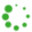 В противном случае метод необходимо реализовать самостоятельно!Пример использования AS.SERVICES.showWaitWindow/hideWaitWindow hideWaitWindow()Скрыть окно ожиданияПример использования AS.SERVICES.showWaitWindow/hideWaitWindow unAuthorized()Функция, которая будет вызвана в случае неуспешной авторизации при вызове методов REST API Synergy.Приложения могут использовать данный метод для реализации обработки случаев некорректного ввода логина или пароля пользователя.Пример использования AS.SERVICES.unAuthorized3.5.5. Утилиты3.5.5.1. AS.FORMS.ApiUtils class AS.FORMS.ApiUtils()Утилиты для работы с REST API SynergyПримечаниеПри использовании данных методов адрес и порт Synergy, а также параметры авторизации определяются при подключении проигрывателя форм. Методы являются оберткой над jQuery.ajax() [http://api.jquery.com/jquery.ajax/] и обладают всеми его свойствами. AS.FORMS.ApiUtils.simpleAsyncGet(urlPart[, callback[, dataType[, data[, errorHandler]]]])Выполнить GET запрос по указанному URL REST API.АргументыurlPart (String) – Часть URL метода REST API, без http://host:port/Synergy/, например rest/api/registry/create_doc?registryCode=someregistrycallback (function) – Функция, которая будет вызвана в случае успешного выполнения запроса. В данную функцию передается один параметр - ответ на запрос.dataType (String) – default:'json' Тип данных ответа на запрос. Может принимать значения: "xml", "html", "script", "json", "jsonp", "text". Если не передавать параметр, то будет использоваться дефолтное значение "json".data (object) – Данные запроса. Могут быть строкой, объектом или массивом. Конвертируются в строку запроса и добавляются к URL.errorHandler (function) – Функция, которая будет вызвана в случае неуспешного выполнения запроса.Returns ObjectОбъект, содержащий Promise объект, который используется для отслеживания асинхронных вызовов.С помощью него можно строить цепочки вызовов.Например так:jQuery.when(AS.FORMS.ApiUtils.get("url"))
    .then(function(result){
        //do something
        return AS.FORMS.ApiUtils.get("url2")
    }).then(function(result){
        //do something
    }).fail(function(error){
        // любая ошикаб которая произойдет во
        // время выполнения будет обработана здесь
    });Или ждать результаты выполнения нескольких запросов.jQuery.when(AS.FORMS.ApiUtils.get("url"),
           AS.FORMS.ApiUtils.get("url1"),
           AS.FORMS.ApiUtils.get("url2"))
    .then(function(result1, result2, result3){
        //do something
    }).fail(function(error){
        // любая ошикаб которая произойдет во
        // время выполнения будет обработана здесь
    }); AS.FORMS.ApiUtils.simpleAsyncPost(urlPart[, callback[, dataType[, data[, contentType[, errorHandler]]]]])Выполнить POST запрос по указанному URL REST API.АргументыurlPart (String) – Часть URL метода REST API, без http://host:port/Synergy/, например rest/api/asforms/data/savecallback (function) – Функция, которая будет вызвана в случае успешного выполнения запроса. В данную функцию передается один параметр - ответ на запрос.dataType (String) – default:'json' Тип данных ответа на запрос. Может принимать значения: "xml", "html", "script", "json", "jsonp", "text".data (object) – Данные запроса. Должны соответствовать параметру contentTypecontentType (String) – default:'application/x-www-form-urlencoded; charset=UTF-8' Тип данных запроса.errorHandler (function) – Функция, которая будет вызвана в случае неуспешного выполнения запроса.Returns ObjectОбъект, содержащий Promise объект, который используется для отслеживания асинхронных вызовов.Примечаниеподробнее об этом написано в документации к методу simpleAsyncGet3.5.6. Логгер class AS.LOGGER()Логгер сообщений AS.LOGGER.log(message)Вывести сообщение в консоль браузераАргументыmessage (String) – сообщение AS.LOGGER.logError(error)Вывести ошибку в консоль браузераАргументыerror (Error) – ошибка исполнения AS.LOGGER.logServer(error, formId, asfDataId)Вывести ошибку в серверный лог SynergyАргументыerror (Error) – ошибка исполненияformId (String) – идентификатор формыasfDataId (String) – идентификатор данных формы4. JavaScript интерпретатор4.1. ВведениеJavaScript интерпретатор (далее просто «интерпретатор») - модуль, предоставляющий возможность написать server-side скрипт на JavaScript с использованием объектов платформы. На данный момент использовать интерпретатор можно для обработки в блокирующем процессе, а также для обработки внтуренних событий Synergy Обработка внутренних событий в интерпретаторе. Поддерживаемые объекты: формы, личные карточки. С помощью интерпретатора есть возможность решать такие задачи, как арифметические действия с числовыми полями, с датами, производить необходимые расчеты в динамических таблиц и т.д.Скрипт интерпретатора является объектом приложения Synergy, который можно добавить в произвольную папку приложения.ПримечаниеПри обновлении на версию 4.0 Synergy все скрипты интерпретатора мигрировали в Приложение по умолчанию в директорию integration/interpreter_scriptsНастройки интерпретатора находятся в настройках платформы в разделе Настройки системы: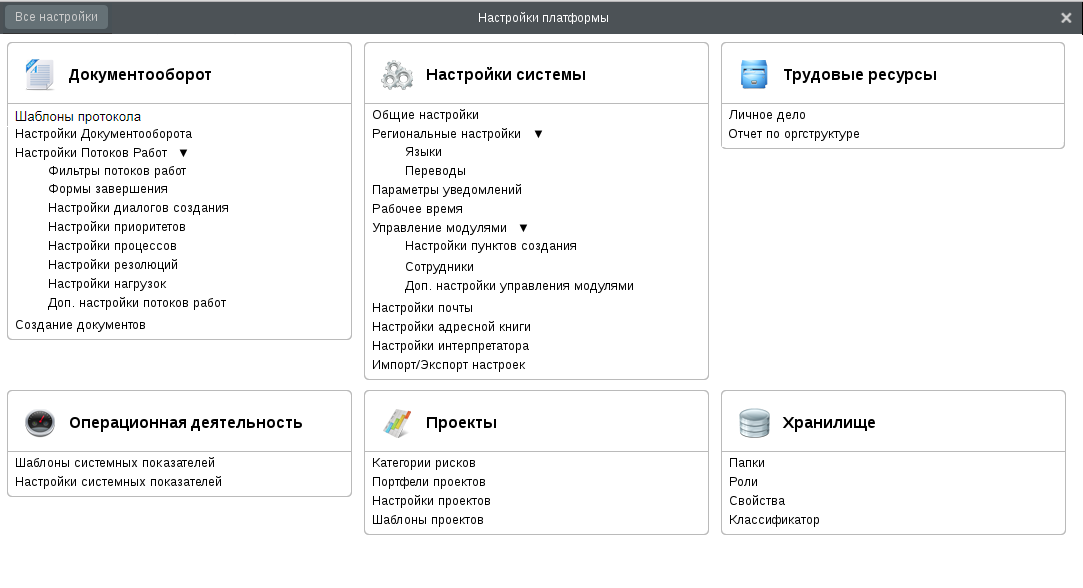 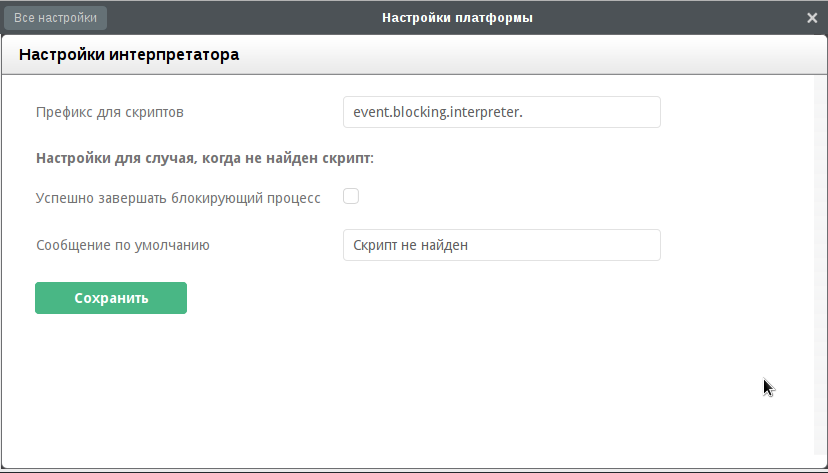 Добавить скрипт интерпретатора можно, вызвав контекстное меню по папке, Добавить -> Интеграция -> Скрипт интерпретатора. По нажатию на пункт меню Скрипт интерпретатора открывается окно редактирования скрипта: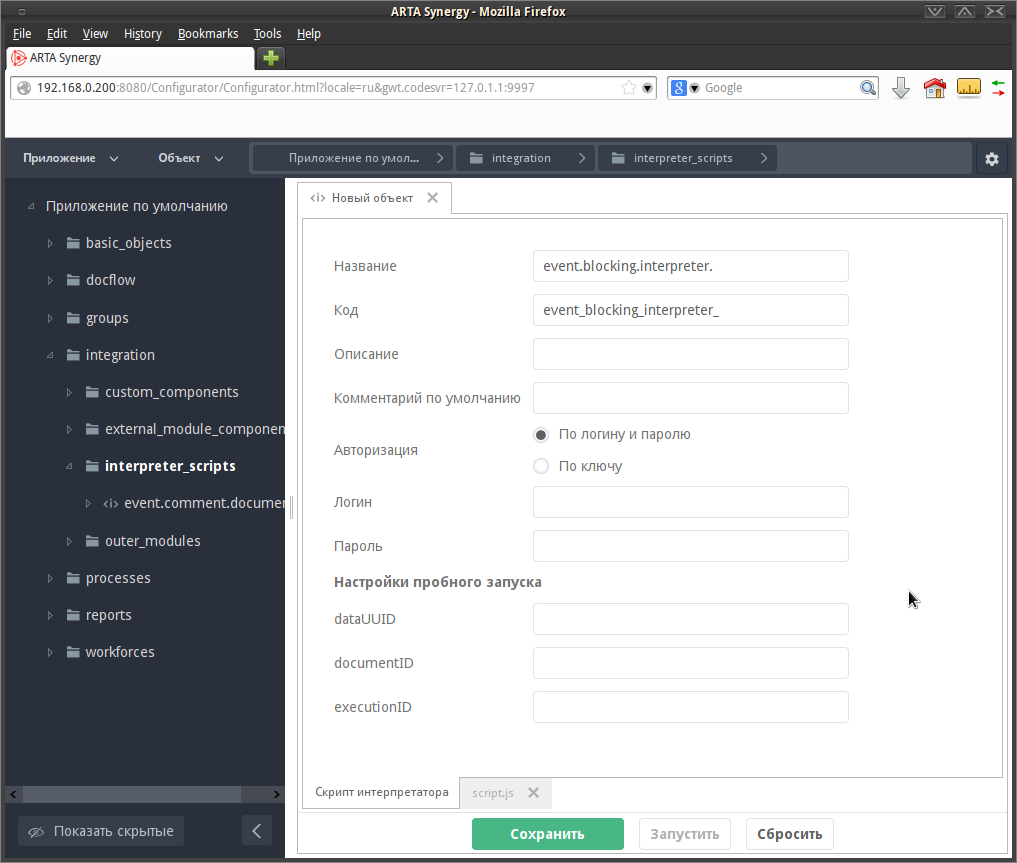 Данное окно состоит из двух вкладок Скрипт интерпретатора, куда вводятся метаданные скрипта, и script.js, куда пишется сам скрипт.Метаданные:Название — название скрипта в формате event.blocking.interpreter.%название_скрипта%;Код — код скрипта;Описание;Комментарий по умолчанию;Авторизация;Настройки пробного запуска, параметры которые передаются скрипту интерпретатора при его запуске:dataUUID;documentID;executionID.Во вкладке script.js прописывается сам скрипт.Скрипт может обращаться к параметрам авторизации, которые указаны в интерпретаторе, с помощью строковых переменных login, password и key.ВниманиеНе забудьте сохранить написанный скрипт!4.2. Запуск скриптаНаписанный скрипт можно запустить непосредственно из редактора скрипта с помощью кнопки «Запустить» или нажатием клавиши F8.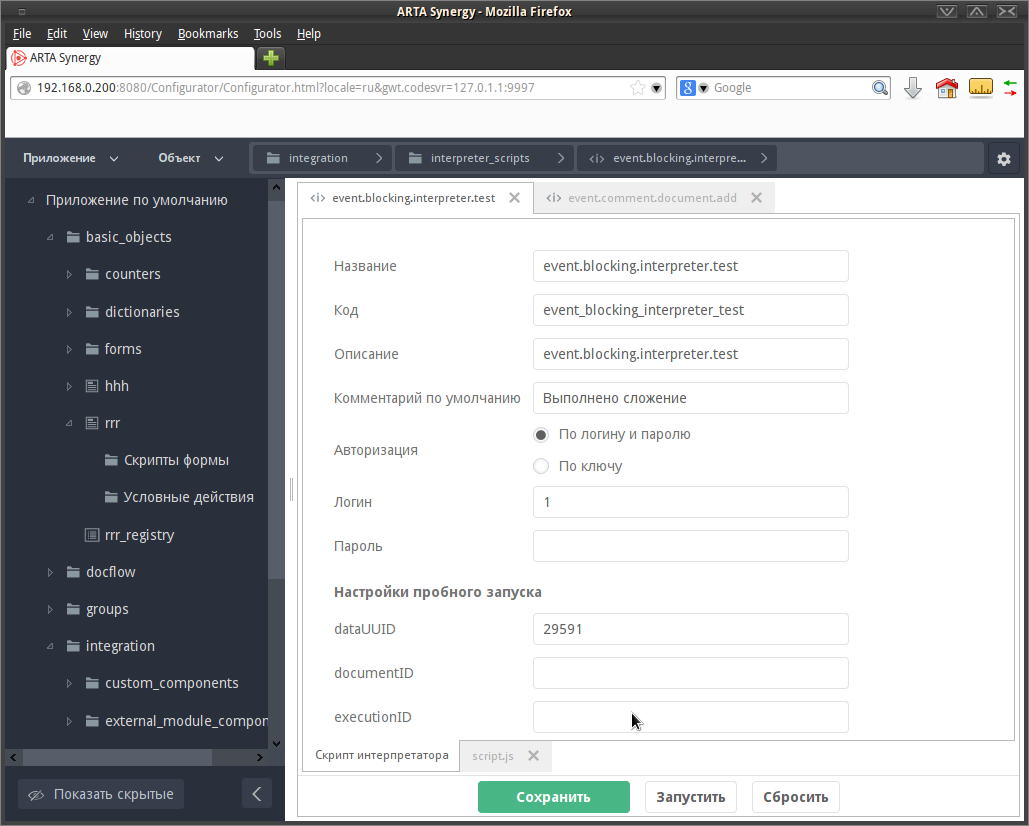 Конфигурация выполнения скриптаПримечаниеФормально эти параметры не обязательны для запуска скрипта, но выполнение скрипта без них может приводить к ошибкам.Результат выполнения скрипта отображается в виде всплывающего сообщения в верхней части экрана: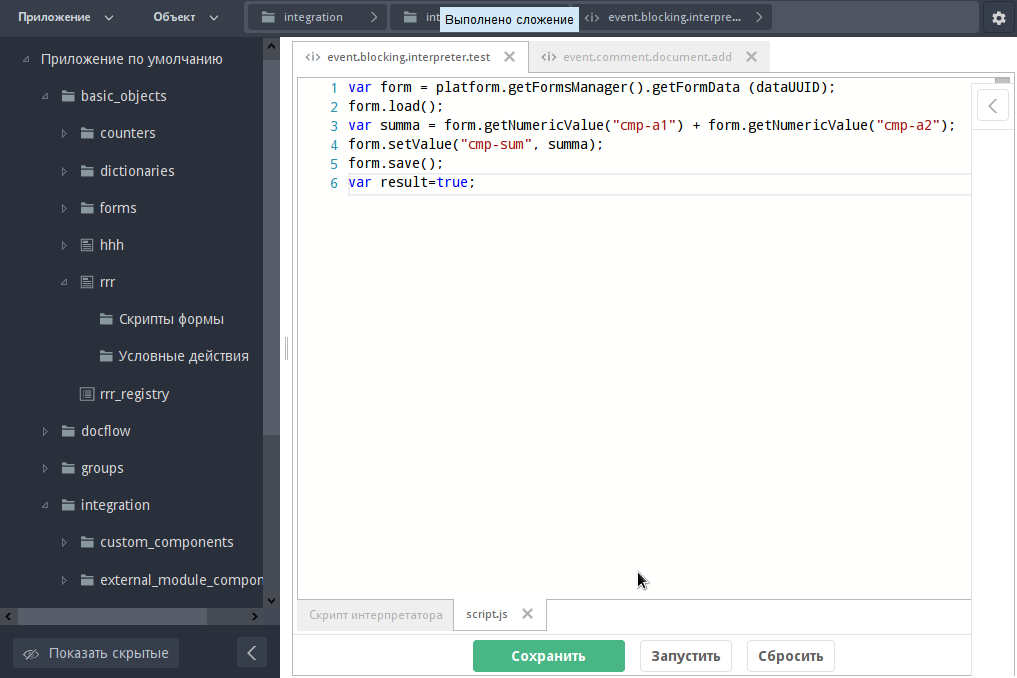 Успешное завершение выполнения скриптаЕсли при выполнении возникли ошибки, то они также отображаются во всплывающем сообщении: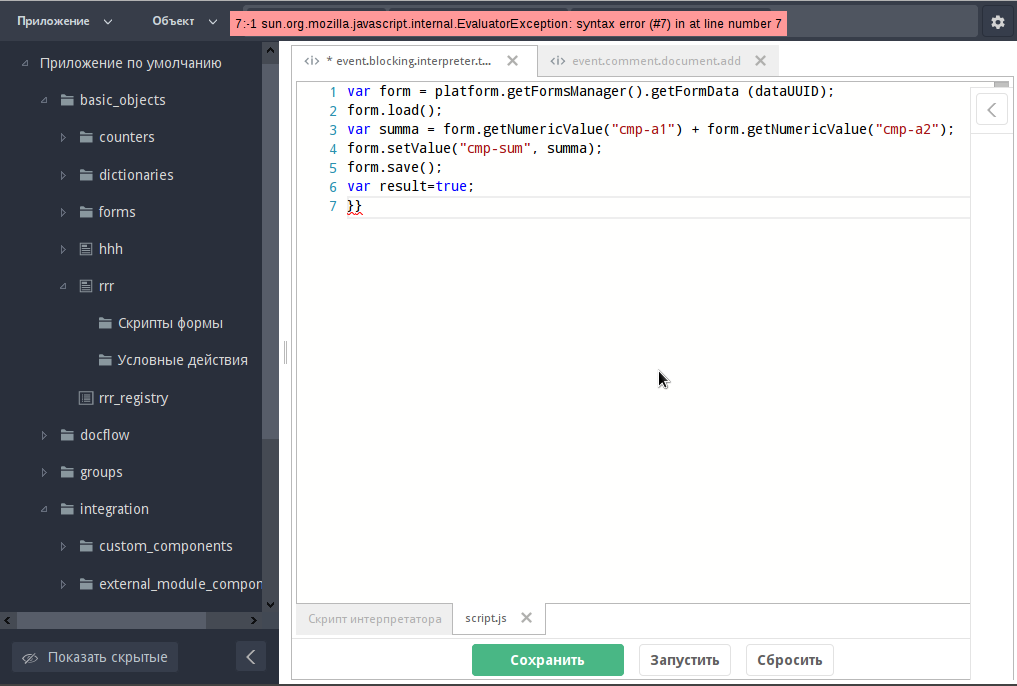 Ошибка при выполнении скрипта4.3. АвторизацияТак как API ARTA Synergy работает только с авторизацией модуль интерпретатор предоставляет возможность настраивать для каждого скрипта параметры авторизации:Логин и пароль пользователя, от имени которого должен работать скрипт;Ключ Авторизация по ключам.4.4. Завершение процессаБлокирующий процесс может завершиться как успешно так и неуспешно. В обоих случаях необходимо передавать комментарий, говорящий о результате завершения процесса.Модуль предоставляет возможность в скрипте указать как должен завершиться процесс и с каким комментарием. Для этого необходимо при завершении скрипта взять из него значения переменных:result - результат:true (по умолчанию) — успешно завершено;false — не успешно завершено.message — комментарий завершения; значение по-умолчанию вводится в метаданных скрипта.Отладить скрипт возможно на стадии разработки, см. описание Запуск скрипта4.5. Примеры скриптов4.5.1. Сумма двух чисел внутри одной формы4.5.2. Запись значения(текст) в поле определенной личной карточки пользователя, указанного в форме4.5.3. Запись суммы двух компонентов формы в поле определенной личной карточки пользователя, указанного в форме4.5.4. Разница между датой в форме и конкретным числом (количество полных дней)4.5.5. Разница между двумя датами в личной карточке (количество полных дней)4.5.6. Количество строк в дин. таблице и сумма значений компонентов дин.таблицы4.5.7. Успешное и неуспешное завершение процесса4.5.8. Использование REST API Synergy4.6. Справочник API4.6.1. Объекты ARTA Synergy4.7. Обработка внутренних событий в интерпретаторе4.7.1. Обработка внутренних событий в интерпретаторе4.5.1. Сумма двух чисел внутри одной формыПримечаниеКомпоненты должны быть числовымиvar form = platform.getFormsManager().getFormData (dataUUID);
form.load();
var summa = form.getNumericValue("cmp-a") + form.getNumericValue("cmp-b");
form.setValue("cmp-c", summa);
form.setValue("cmp-d", summa);
form.save();
var result=true;
var message = "ОК";4.5.2. Запись значения(текст) в поле определенной личной карточки пользователя, указанного в формеПримечаниеЛичную карточку после отработки процесса нужно обновитьvar form = platform.getFormsManager().getFormData (dataUUID);
form.load();
var card= platform.getCardsManager().getUserCard('97ec70b2-a5b1-455d-86de-28555323298d', form.getValue("userID"));
card.load();
card.setValue("cmp-8", 'Привет, мир!');
card.save();
var result = true;
var message = "Успешно завершено";4.5.3. Запись суммы двух компонентов формы в поле определенной личной карточки пользователя, указанного в формеvar form = platform.getFormsManager().getFormData (dataUUID);
form.load();
var card= platform.getCardsManager().getUserCard('97ec70b2-a5b1-455d-86de-28555323298d', form.getValue("userID"));
card.load();
card.setValue("cmp-8", form.getNumericValue("cmp-a")+form.getNumericValue("cmp-b"));
card.save();
var result = true;
var message = "Успешно завершено";4.5.4. Разница между датой в форме и конкретным числом (количество полных дней)var form = platform.getFormsManager().getFormData (dataUUID);
form.load();

var d1 = form.getValue("date-a");
var year = parseInt(d1.substring(0,4));
var month = parseInt(d1.substring(5,7).replace('0', ''))-1;
var day = parseInt(d1.substring(8,10));
var hh = parseInt(d1.substring(11,13));
var mi = parseInt(d1.substring(14,16));
var sec = parseInt(d1.substring(17));
var date_1 = new Date(year, month, day, hh, mi, sec);

var date_2 = Date.parse("October 4, 2014 19:28:34 GMT");
form.setValue("cmp-2",date_2);
var dif = (date_1.getTime()-date_2)/86400000
form.setValue("cmp-1", dif);
form.setValue("cmp-2",Math.floor(dif));

form.save();
var result=true;
var message = "Привет, мир!";4.5.5. Разница между двумя датами в личной карточке (количество полных дней)var form = platform.getFormsManager().getFormData (dataUUID); form.load();
var card= platform.getCardsManager().getUserCard('97ec70b2-a5b1-455d-86de-28555323298d', form.getValue("userID"));
card.load();
var d1 = card.getValue("date_a");
var year_a = parseInt(d1.substring(0,4));
var month_a = parseInt(d1.substring(5,7).replace('0', ''))-1;
var day_a = parseInt(d1.substring(8,10));
var hh_a = parseInt(d1.substring(11,13));
var mi_a = parseInt(d1.substring(14,16));
var sec_a = parseInt(d1.substring(17));
var date_1 = new Date(year_a, month_a, day_a, hh_a, mi_a, sec_a);

var d2 = card.getValue("date_b");
var year_b = parseInt(d2.substring(0,4));
var month_b = parseInt(d2.substring(5,7).replace('0', ''))-1;
var day_b = parseInt(d2.substring(8,10));
var hh_b = parseInt(d2.substring(11,13));
var mi_b = parseInt(d2.substring(14,16));
var sec_b = parseInt(d2.substring(17));
var date_2 = new Date(year_b, month_b, day_b, hh_b, mi_b, sec_b);

var dif = (date_2.getTime()-date_1.getTime())/86400000;
form.setValue("cmp-a",Math.floor(dif));
form.save();
var result=true;
var message = "Привет, мир!";4.5.6. Количество строк в дин. таблице и сумма значений компонентов дин.таблицыvar form = platform.getFormsManager().getFormData (dataUUID);
form.load();
form.setValue("cmp-c", form.getRowsCount("table"));
var sum=0;
for (i = 0; i < form.getRowsCount("table"); i ++) {
    sum = sum + form.getNumericValue("table", "cmp-table", i);
}
form.setValue("cmp-b",sum);
form.setValue("cmp-8",sum);
form.save();
var result=true;
var message = "ОК";4.5.7. Успешное и неуспешное завершение процессаvar form = platform.getFormsManager().getFormData (dataUUID);
form.load();
form.save();
if (form.getNumericValue("sum_one") < 100000){
     result = true;
     message = "Успешно отправлено по маршруту";
} else {
     result = false;
     message = "Заявка не выполнена. Сумма превышает стандарт" ;
}4.5.8. Использование REST API SynergyНа данный момент итерпретатор позволяет обращаться ко всем доступным методам REST API Synergy. Для этого нужно прописывать запросы необходимых методов непосредственно в скрипт.Пример 1. POST-запрос API-метода// Создаём объект POST-запроса
var post = new org.apache.commons.httpclient.methods.PostMethod("http://192.168.4.6:8080/Synergy/rest/api/storage/copy");
// Добавляем параметры согласно спецификации метода "rest/api/storage/copy"
post.addParameter("fileID", fileReportID);
post.addParameter("documentID", documentID);
// Создаём HTTP-клиент и авторизационные данные
var client = new org.apache.commons.httpclient.HttpClient();
var creds = new org.apache.commons.httpclient.UsernamePasswordCredentials(synergyUser, synergyPass);
// Задаём клиенту способ авторизации и передаём авторизационные данные
client.getParams().setAuthenticationPreemptive(true);
client.getState().setCredentials(org.apache.commons.httpclient.auth.AuthScope.ANY, creds);
// Настраиваем заголовки запроса
post.setRequestHeader("Content-type", "application/x-www-form-urlencoded");
// Выполняем метод
var status = client.executeMethod(post);
// Обязательно закрываем соединение
post.releaseConnection();
var result = true;Пример 2. GET-запрос API-метода// Блок аналогичен расположенному выше
var get = new org.apache.commons.httpclient.methods.GetMethod("http://127.0.0.1:8080/Synergy/rest/api/departments/list");
var client = new org.apache.commons.httpclient.HttpClient();
var creds = new org.apache.commons.httpclient.UsernamePasswordCredentials(synergyUser, synergyPass);
client.getParams().setAuthenticationPreemptive(true);
client.getState().setCredentials(org.apache.commons.httpclient.auth.AuthScope.ANY, creds);
get.setRequestHeader("Content-type", "application/json");
var status = client.executeMethod(get);

// Получаем HTTP-код возврата и преобразуем его в строку
// далее используем по своему усмотрению
var message = "" + status;
// Обязательно закрываем соединение
get.releaseConnection();
var result = true;Пример 3. GET-запрос API-метода// Блок аналогичен тому расположенному выше
var get = new org.apache.commons.httpclient.methods.GetMethod("http://127.0.0.1:8080/Synergy/rest/api/departments/list");
var client = new org.apache.commons.httpclient.HttpClient();
var creds = new org.apache.commons.httpclient.UsernamePasswordCredentials("ivanov", "1");
client.getParams().setAuthenticationPreemptive(true);
client.getState().setCredentials(org.apache.commons.httpclient.auth.AuthScope.ANY, creds);
get.setRequestHeader("Content-type", "application/json");
var status = client.executeMethod(get);

// Возвращает тело запроса HTTP, если такое есть, как String
var responseBody = get.getResponseBodyAsString();
var json = eval("(" + responseBody + ")");

var message = "" + status + " " + json[0].departmentID;

get.releaseConnection();

var result = true;
//
var responseBody = get.getResponseBodyAsString();
var json = eval("(" + responseBody + ")");
var message = "" + status + " " + json[0].documentID;4.6.1. Объекты ARTA SynergyВстроенный в java интерпретатор позволяет передавать Java объекты JavaScript-у, поэтому в скрипте интерпретатора доступны следующие объекты: platformПредоставляет доступ к некоторым функциям платформы. Список функций см. ниже. getFormsManager()Получить объект доступа к данным формыРезультатFormsManager() getCardsManager()Получить объект доступа к личным карточкам пользователейРезультатCardsManager() dataUUIDИдентификатор данных формы, по которым запущен процесс documentIDИдентификатор документа, по которому запущен процесс executionIDИдентификатор данного процесса api_eventНазвание блок.процесса loginЛогин пользователя, от имени которого выполняется данный скрипт (указывается в настройках скрипта) passwordПароль пользователя, от имени которого выполняется данный скрипт (указывается в настройках скрипта) keyКлюч пользователя, от имени которого выполняется данный скрипт (указывается в настройках скрипта) consoleОбъект класса org.slf4j.Logger со всеми публичными методами. Название у логгера interpreter.${название скрипта} messageПеременная, содержащая параметры события SynergyПодсказкаТиповое начало скрипта выглядит так:var form = platform.getFormsManager().getFormData(dataUUID);
form.load();Загружаем данные формы путем обращения к объектам platform и dataUUID class FormsManager()Объект доступа к данным формы FormsManager.getFormData(dataUUID)Получить данные формыАргументыdataUUID (String) – идентификатор данных формыРезультатFormData() class CardsManager()Объект доступа к личным карточкам пользователей CardsManager.getUserCard(formID, userID)Получить личную карточку пользователяАргументыformID (String) – идентификатор формыuserID (String) – идентификатор пользователяРезультатFormData() class FormData()Объект данных формы FormData.getValue(component_id)Получить значение компонентаАргументыcomponent_id (String) – идентификатор компонентаРезультатString FormData.getValue(table_id, component_id, row_number)Получить значение компонентаАргументыtable_id (String) – идентификатор дин. таблицыcomponent_id (String) – идентификатор компонентаrow_number (String) – номер строки дин. таблицы (начинается с нуля)РезультатString FormData.getNumericValue(component_id)Получить числовое значение компонентаАргументыcomponent_id (String) – идентификатор компонентаРезультатNumber если значение компонента не приводится к числу - возвращает NaN FormData.getNumericValue(table_id, component_id, row_number)Получить числовое значение компонентаАргументыtable_id (String) – идентификатор дин. таблицыcomponent_id (String) – идентификатор компонентаrow_number (String) – номер строки дин. таблицы (начинается с нуля)РезультатNumber если значение компонента не приводится к числу - возвращает NaN FormData.getRowsCount(table_id)Получить количество строк в динамической таблицеАргументыtable_id (String) – идентификатор дин. таблицыРезультатNumber FormData.load()Получить данные формы FormData.save()Сохранить данные формы FormData.setValue(component_id, value)Задать значение компонентаАргументыcomponent_id (String) – идентификатор компонентаvalue (String) – значение компонента FormData.setValue(table_id, component_id, row_number, value)Задать значение компонента в динамической таблицеАргументыtable_id (String) – идентификатор дин. таблицыcomponent_id (String) – идентификатор компонентаrow_number (String) – номер строки дин. таблицы (начинается с нуля)value (String) – значение компонента4.7.1. Обработка внутренних событий в интерпретатореВ скрипте интерпретатора есть возможность обработать события Synergy Событийная интеграция.В скрипте доступна переменная message, которая является объектом с двумя полями:content - строка, содержащая тело сообщения;props - map, содержащий значения свойств сообщения.Добавим новый скрипт интерпретатора в Synergy IDE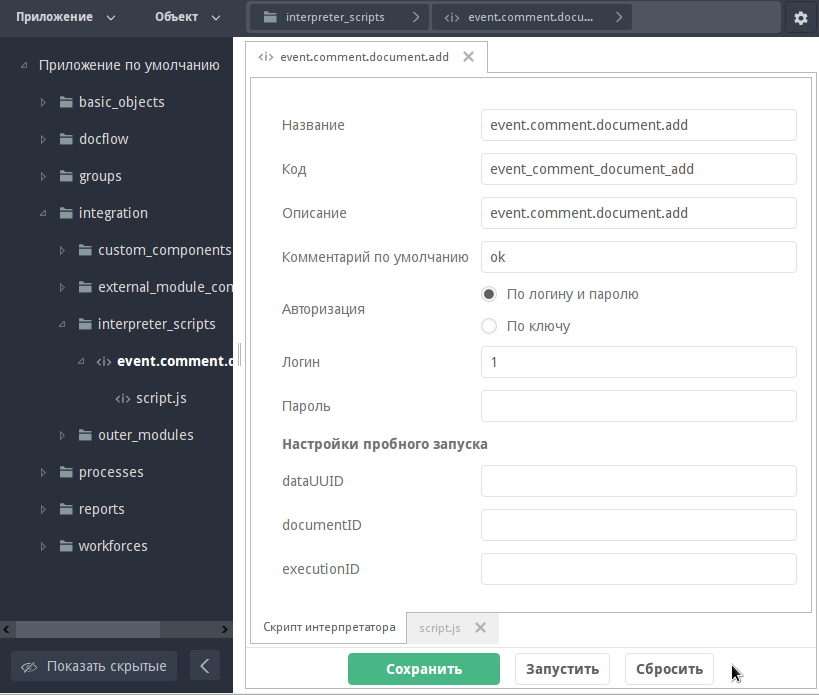 В нашем случае скрипт будет выполняться при генерировании события добавления комментария в документ`event.comment.document.add`.В скрипте пропишем код, который будет выводить в лог значения параметров события.console.error("content {}", message.content);
console.error("props {}", message.props);

/*добавим значение в map*/
message.props.put("test", "test");

console.error("values {}", message.props.values());

var keys = message.props.keySet().toArray();

console.error("========================");
for (let i = 0; i < keys.length; i++) {
    console.error("{} - {}", keys[i], message.props.get(keys[i]));
}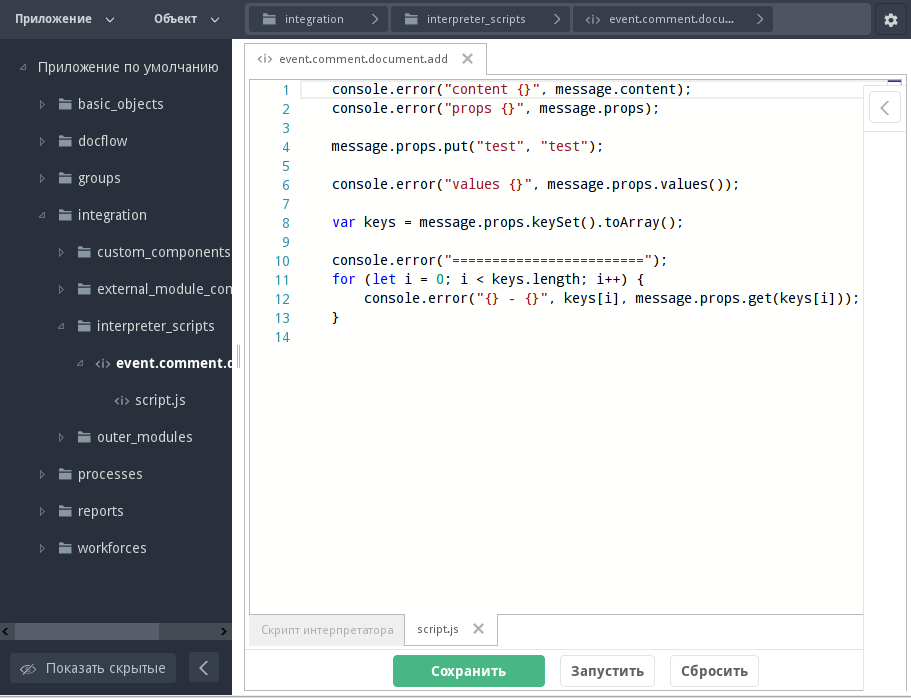 В результате выполнения скрипта при добавлении комментария в документ будут строки в логе:12:25:57,592 ERROR [interpreter.event.comment.document.add] (...) content c0f39795-83c5-4f70-9043-b5dc8cec1e54
12:25:57,592 ERROR [interpreter.event.comment.document.add] (...) props {api_event=event.comment.document.add, JMSXDeliveryCount=1, documentID=759edb82-590b-40dd-ab62-620320937790, userID=1}
12:25:57,593 ERROR [interpreter.event.comment.document.add] (...) values [event.comment.document.add, 1, 759edb82-590b-40dd-ab62-620320937790, 1, test]
12:27:50,932 ERROR [interpreter.event.comment.document.add] (...) ========================
12:25:57,593 ERROR [interpreter.event.comment.document.add] (...) api_event - event.comment.document.add
12:25:57,594 ERROR [interpreter.event.comment.document.add] (...) JMSXDeliveryCount - 1
12:25:57,594 ERROR [interpreter.event.comment.document.add] (...) documentID - 759edb82-590b-40dd-ab62-620320937790
12:25:57,595 ERROR [interpreter.event.comment.document.add] (...) userID - 1
12:25:57,595 ERROR [interpreter.event.comment.document.add] (...) test - testЛогикаЕсли у названия скрипта префикс указанный в настройках, то он запускается по-старому (ожидая dataUUID, разблокировывая процессы и т.д.)В остальных случаях выполняется запуск скрипта. Это примерно то же, что и при тестовом запуске, только с проставленными свойствами из сообщения. Название скрипта должно совпадать с событием Synergy, например, event.comment.document.add5. Внешний модуль-компонентМеханизм ВМК предназначен для добавления или замены каких-либо элементов пользовательского web-интерфейса ARTA Synergy. Для этого необходимо описать пользовательский компонент, который и будет служить внешним модулем-компонентом, а затем указать для него место размещения в интерфейсе (GUI) и способ вставки.5.1. Добавление ВМКДля настройки пользовательских компонентов необходимо добавить новый объект с помощью меню «Объект» - «Добавить» - «Интеграция» - «Пользовательский компонент».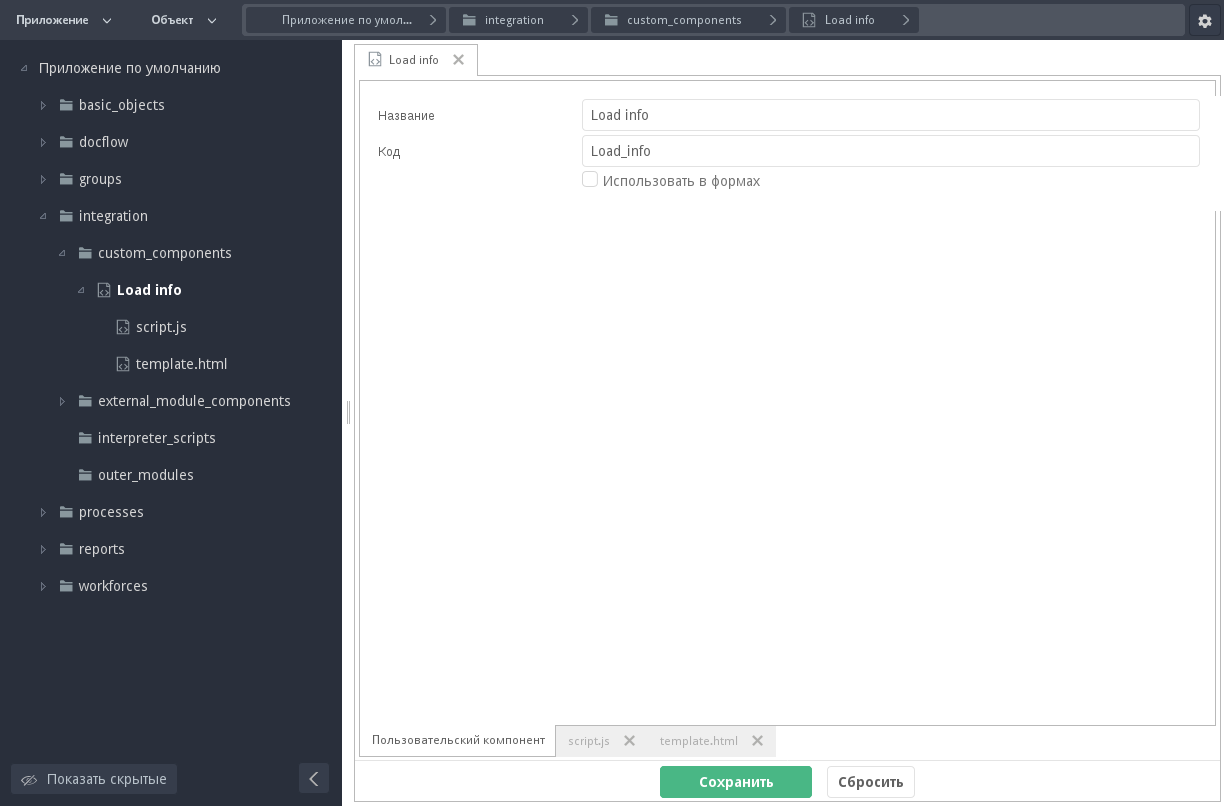 Пользовательский компонент: общие настройки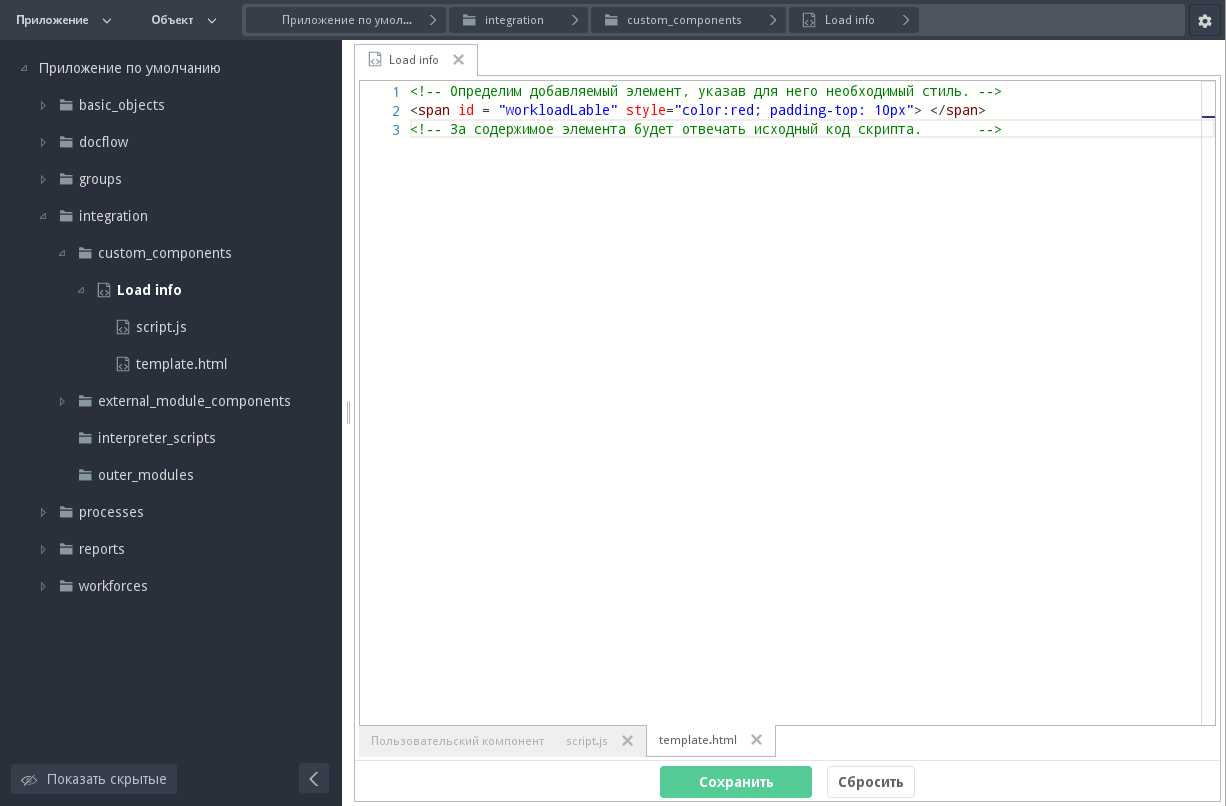 Пользовательский компонент: основной код компонента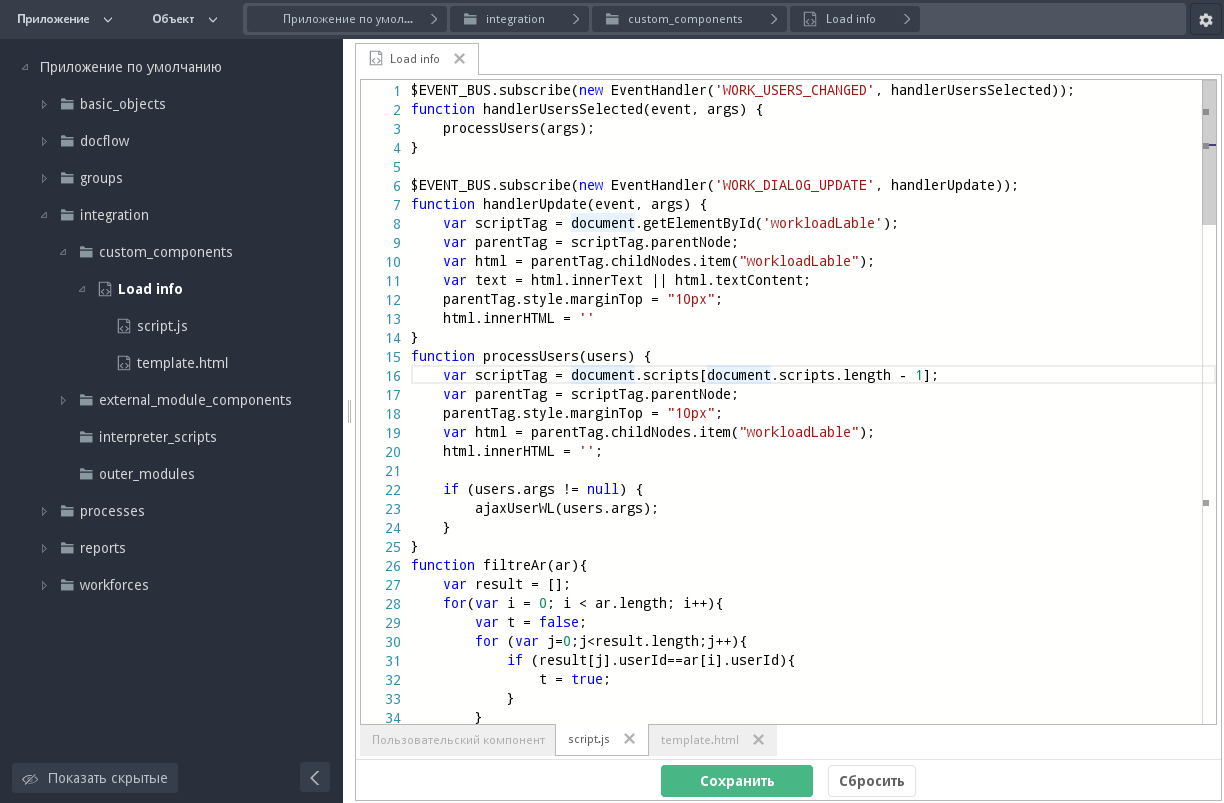 Пользовательский компонент: HTML-кодНастройка пользовательских компонентов включает в себя настройку следующих полей:«Название» - название пользовательского компонента, является обязательным полем;«Код» - название пользовательского компонента, является обязательным полем;«Использовать в формах» - данная опция позволяет использовать компонент в формах (в качестве пользовательского компонента);вкладка script.js - основной код компонента на JavaScript, который будет вставлен в страницу ARTA Synergy;вкладка template.html - HTML код (в том числе CSS), который будет вставлен в страницу ARTA Synergy.ВниманиеВсе пользовательские скрипты выполняются с добавлением директивы use strict. Эта директива означает, что соответствующий ей код будет выполнятся в так называемом «строгом режиме», поддерживающем стандарт JavaScript ECMAScript5 [http://www.ecma-international.org/publications/standards/Ecma-262.htm].ПредупреждениеЕсли код скрипта содержит конструкции, не соответствующие стандарту ES5, то они не будут выполняться. Это не является ошибкой Synergy.Пример:В качестве примера рассмотрим реализацию пользовательского компонента «Load info», который показывает перегруженных сотрудников при создании работы.Исходный код содержит следующий простой HTML код:<!-- Определим добавляемый элемент, указав для него необходимый стиль. -->
<span id = "workloadLable" style="color:red; padding-top: 10px"> </span>
<!-- За содержимое элемента будет отвечать исходный код скрипта.       -->Исходный код скрипта устроен более сложным образом. Рассмотрим реализацию функции получающей данные посредством вызова REST API:function ajaxUserWL(ar){
    // Функция filtrAr() исключает из массива повторения пользователей.
    ar = filtreAr(ar);

    // Используем массив, который подходит под формат `json`, определенный в `api`.
    // Данный формат необходимо всегда уточнять в javadoc.
    var req = [];
    for (var i = 0; i < ar.length; i++){
        var r = {userID: ar[i].userId,
            startDate: getCurrentDateFormated(),
            finishDate: getCurrentDateFormated()};
        req.push(r);
    }

    // Вызываем функцию, которая для пользователей из массива req, вызовет
    // api, возвращающую их загруженность. Перегруженные пользователи
    // добавляются в массив res и формируют содержимое HTML тага.
    jQuery.ajax({

        // Вызов необходимого api.
        url: 'rest/person/workload/m',
        type: 'post',
        data: JSON.stringify(req),
        contentType: 'application/json',
        dataType: 'json',

        // Функция осуществляет проверку на перегруженность и помещает таких
        // сотрудников в массив res
        success: function (data) {
            res = [];
            for (var i = 0; i < ar.length; i++) {
                var user = data[ar[i].userId];
                if (user == null) {
                    continue;
                }
                for (var j = 0; j < user.length; j++) {

                    // Проверка на перегруженность.
                    if (parseFloat(user[j].value) > 100) {
                        res.push(ar[i]);
                    }
                }
            }

            // Функция определяет формат, в котором будет выводиться инофрмация.
            overloadUsers(res);
        }
    });
}ПримечаниеПолную реализацию компонента можно посмотреть в настройках пользовательских компонентов, выбрав компонент «Load info».Для того, чтобы выбрать, где использовать пользовательский компонент, необходимо добавить новый внешний модуль-компонент с помощью пунктов меню «Объект» - «Добавить» - «Интеграции» - «Внешний модуль-компонент».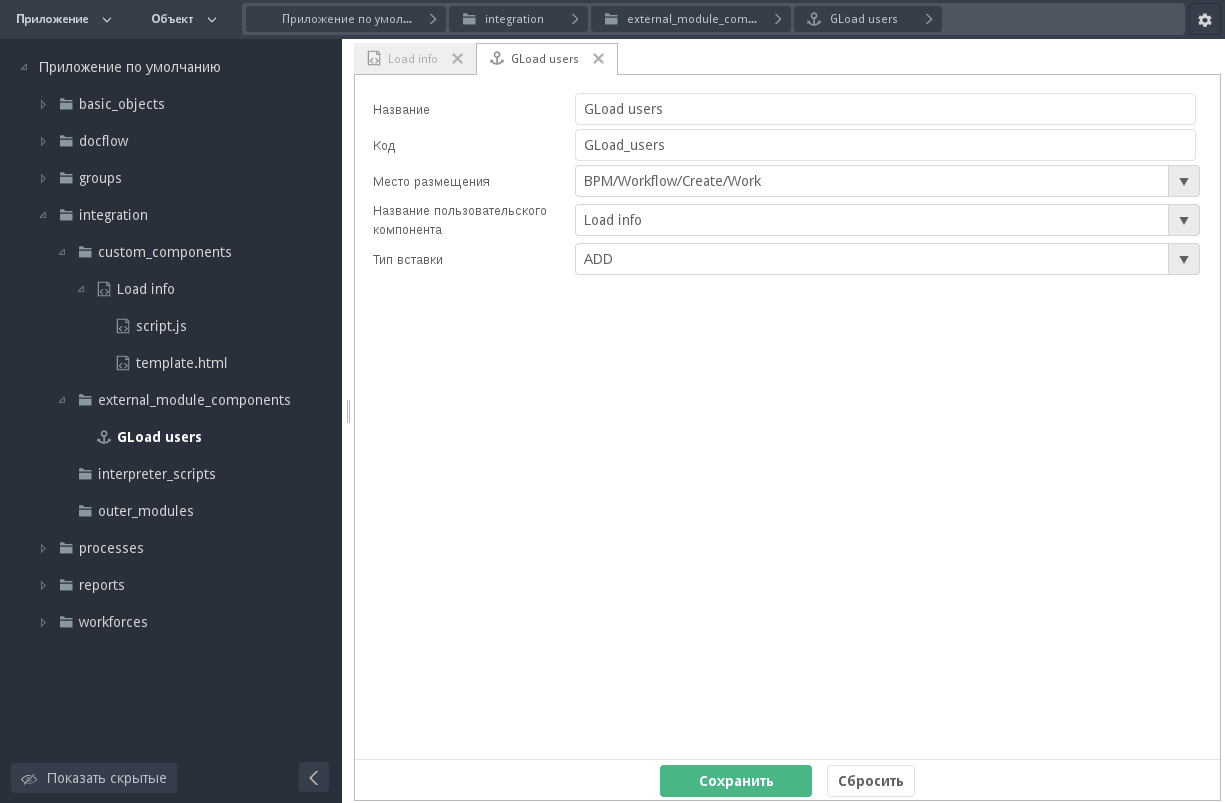 Внешние модули-компонентыНастройка внешнего модуля-компонента включает в себя настройку следующих полей:«Название» - название внешнего модуля-компонента, является обязательным полем;«Код» - код внешнего модуля-компонента, является обязательным полем;«Место размещения» - выбрать один из доступных вариантов для указания места, в котором будет находиться пользовательский компонент. На данный момент доступны следующие альтернативы:onLoad - пользовательский компонент будет выводиться при загрузке приложения;Depricated - место, используемое для вывода пользовательских компонентов в старых версиях, не рекомендуется к применению;BPM/Workflow/Create/Work - пользовательский компонент будет выводиться в диалоговом окне создания работы;Shell/TopPanel/Right - пользовательский компонент будет выводиться на верхней панели оболочки Synergy, левее поля «Поиск».«Название пользовательского компонента» - выбрать один из доступных вариантов пользовательских компонентов, настроенных ранее;«Тип вставки» - выбрать один из доступных вариантов:ADD - добавляет тег пользовательского компонента к тегу места размещения;REPLACE - удаляются потомки тега места размещения и в него помещается пользовательский тег (замена всех потомков тега места размещения).6. Аналитические дашбордыАналитические дашборды - это набор диаграмм, отображающих состояние данных в различных представлениях и разрезах. Они предназначены для упрощения работы по их оценке, обработке, прогнозированию дальнейшего состояния и принятию решений.6.1. ВведениеДля интеграции аналитических дашбордов в Synergy используется комбинация инструментов Elasticsearch и Kibana.Elasticsearch (ES) [https://www.elastic.co/products/elasticsearch] - это мощный инструмент для полнотекстового поиска и анализа данных. Он позволяет быстро загружать, выполнять поиск и анализировать большие объемы данных. Однако ES не имеет специальной визуальной оболочки, и его использование возможно с помощью набора специальных API.Kibana [https://www.elastic.co/products/kibana] - это платформа для анализа и визуализации данных. Kibana обрабатывает данные, загруженные в ES, и работает только параллельно с ним. Если работа с ES предполагает использование специального синтаксиса команд, то Kibana позволяет обрабатывать те же данные с помощью визуального интерфейса. При этом Kibana содержит интерпретатор, позволяющий использование всех возможностей и специальных команд ES.Индексация и обработка исходных данных Synergy производится с помощью ES, дальнейший анализ и визуализация - с помощью Kibana.В настоящем документе будут рассмотрены только некоторые из возможностей этих инструментов, непосредственно относящиеся к задаче визуализации данных. Для подробного изучения всех их возможностей и способов использования рекомендуем обращаться к официальной документации:Elasticsearch [https://www.elastic.co/guide/en/elasticsearch/reference/current/getting-started.html];Kibana [https://www.elastic.co/guide/en/kibana/current/introduction.html].6.2. Индексация данных форм в ARTA SynergyЗапись данных в индекс производится после сохранения данных по форме. Первичная загрузка данных в ES осуществляется с помощью процесса индексации данных форм (Административное приложение -> Обслуживание системы -> Управление индексом форм). В это время для каждой формы и каждого компонента этой формы в Synergy создается несколько индексов. Каждый из этих индексов будет отображен в Kibana со своим кодом, как используемое поле.6.2.1. Названия индексов и alias-ыДля всех данных по форме, принадлежащих реестру с идентификатором someRegistryID, создаётся индекс с именем <index-prefix>-r-someRegistryID.Для всех данных по форме с идентификатором someFormID создаётся индекс с именем <index-prefix>-f-someFormID.Если итоговая длина названия индекса (как для форм, так и для реестров) превысит 255 байт, оно будет обрезано до 255 байт.Таким образом, для каждого реестра и для каждой формы, по которым есть данные, будет создано по индексу. Если по форме создан реестр, а также созданы какие-то данные вне реестра, то в этом случае будет создано два индекса:<index-prefix>-r-IdOfRegistryWithOtherForm<index-prefix>-f-otherID.ПримечаниеЗдесь [https://www.elastic.co/guide/en/elasticsearch/reference/current/_list_all_indices.html#_list_all_indices] описано, как получить названия всех имеющихся индексов в Elasticsearch.Кроме этого, для удобства использования и возможности переноса конфигурации для каждого из вышеперечисленных индексов создаётся alias [https://www.elastic.co/guide/en/elasticsearch/reference/current/indices-aliases.html]. Имена alias-ов формируются так:Для данных реестров: r-нормализованный_код_реестраДля данных форм без реестров: f-нормализованный_код_формы где нормализованый_код_реестра и нормализованный_код_формы - коды, соответственно, реестра и формы, в которых специальные символы , ., [, ], {, }, (, ), +, -, ?, ^, $, | заменяются на _.ПредупреждениеПри этом возможна ситуация, когда нормализованные коды разных реестров совпадут и alias будет создан на на все соответветствующие индексы. Эта маловероятное затруднение может быть решено изменением кодов соответствующих реестров или форм. В случае, если это невозможно, необходимые alias-ы можно создать вручную [https://www.elastic.co/guide/en/elasticsearch/reference/current/indices-aliases.html].При изменении кода реестра или формы в Synergy имя соответствующего alias-а также изменяется.6.2.2. Структура документа в индексеОдна единица данных в индексе Elasticsearch называется Документ. Документ содержит поля определённых типов [https://www.elastic.co/guide/en/elasticsearch/reference/current/mapping-types.html]. Каждый документ в текущем индексе соответствует одной единице данных по форме (=файлу по форме, записи реестра) и содержит следующие поля:asfDataId - идентификатор данных по форме, тип keyword;formId - идентификатор формы, тип keyword;formCode - код формы, тип keyword;registryId - идентификатор реестра, тип keyword (содержит значение -1 для данных по форме, не связанных с реестром);documentId - идентификатор документа Synergy, тип keyword;status - статус записи реестра, тип number:0 - «Подготовка» (NO_ROUTE) - это значение также устанавливается для данных по форме,не связанных с реестром1 - «В процессе» (STATE_NOT_FINISHED)2 - «Активная» (STATE_SUCCESSFUL)3 - «Неуспешная» (STATE_UNSUCCESSFUL)deleted - признак удаления записи реестра (0 - не удалено, 1 - удалено), тип number (0 для данных по форме, не связанных с реестром);created - дата и время создания данных по форме, тип date;modified - дата и время изменения данных по форме, тип date.Далее следуют поля, соответствующие компонентам формы:Для каждого компонента формы создаётся несколько полей документа в индексе.Название полей, соответствующих компоненту формы, формируется так: идентфикаторкомпонентаформывнижнемрегистре_key_постфикс и идентфикаторкомпонентаформывнижнемрегистре_value_постфикс (данные для которых берутся, соответственно, из полей key и value данных по форме).Для каждого поля *_key и *_value создаются поля с нижеперечисленными постфиксами.Для компонентов, находящихся внутри динамической таблицы, а также компонентов с мультивыбором («Объекты Synergy»), значения записываются в массив [https://www.elastic.co/guide/en/elasticsearch/reference/current/array.html] для всех постфиксов с учетом типов компонентов.Для компонентов, имеющих key и value, создается общее поле *_object (Object [https://www.elastic.co/guide/en/elasticsearch/reference/5.3/object.html]).Постфиксы для полей *_key:_exact - поле содержит значение key, приведенное к нижнему регистру, тип keyword;_sort - поле содержит точное значение key, тип keyword;_number - поле содержит значение key, приведенное к числу, тип number;ПримечаниеЕсли поле key в документе пусто, в данное поле будет записано максимальное значение для типа long: 9 223 372 036 854 775 807_date - поле содержит значение key, приведенное к дате; поле присутствует только для компонентов Synergy типа «Дата/время»; тип date;_double - поле содержит значение key, приведенное к числу, тип double;ПримечаниеДанное поле создается только в том случае, если из значения key удалось выделить число (т.е. есть хотя бы один документ, использующий это поле, содержит числовое значение);_geo_point - поле содержит геокоординаты [https://www.elastic.co/guide/en/elasticsearch/reference/5.2/geo-point.html], которые удалось выделить из содержимого поля, тип geo_point;ПримечаниеДанное поле создается только в том случае, если из значения key удалось выделить координаты, т.е. значение key сответствует формату «широта, долгота» - содержит пару чисел, разделенных запятой и являющихся валидными координатами, например:51.133333,71.433333 (пара чисел, разделенных запятой, без пробелов)51.13333, 71.43333 (пара чисел, разделенных запятой и пробелом)51.13, -71.43 (пара чисел с точностью до сотых, разделенные запятой и пробелом)51.133, -71пустой постфикс - поле содержит n-граммы значения key, через пробел, тип text.Постфиксы для полей *_value:_exact - поле содержит значение value, приведенное к нижнему регистру, тип keyword;_sort - поле содержит точное значение value, тип keyword;_number - поле содержит значение value, приведенное к числу, тип number;ПримечаниеЕсли поле key в документе пусто, в данное поле будет записано максимальное значение для типа long: 9 223 372 036 854 775 807_prefix - поле содержит возможные префиксы из значения value, через пробел, тип text;_postfix - поле содержит возможные постфиксы из значения value, через пробел, тип text;пустой постфикс - поле содержит n-граммы значения value, через пробел, тип text.Количество символов, которые будут включены в поля _exact и _sort, зависят от настроек, указанных в конфигурационном файле /opt/synergy/jboss/standalone/configuration/arta/elasticConfiguration.xml. Подробное описание этих настроек приведено в Руководстве администратора [http://tdd.lan.arta.kz/docs/synergy/trunk/admin-manual/html/appendix.indexator_settings.html].6.2.3. Индексы изменения данных (историчные индексы)Индексы изменения данных создаются только для тех форм и реестров, коды которых подпадают под шаблоны (секции в конфигурационном файле arta/elasticConfiguration.xml, см. описание выше).Имя индекса <index-prefix>-rh-someRegistryID и <index-prefix>-fh-someFormID, для реестров и форм, соответственно. Alias-ы: rh-нормализованный_код_реестра и fh-нормализованный_код_формы.Отличие индексов изменения данных от текущих индексов - на каждое изменение данных по форме создаётся новый документ в индексе. Кроме этого, для компонентов формы создаются только поля со следующими постфиксами:Для *_key:_exact_number_date_doubleДля *_value:_exact_numberТипы данных и условия создания полей такие же, как и в текущем индексе.6.3. Визуализация данных в Kibana6.3.1. Шаблоны индексовДля использования индексов Elasticsearch в диаграммах Kibana необходимо указать эти индексы, используя шаблоны индексов (Index patterns). Они представляют собой маску имени, которой должны соответствовать индексы, входящие в этот шаблон.Подробно о шаблонах индексов написано в официальном руководстве по Kibana [https://www.elastic.co/guide/en/kibana/current/index-patterns.html].Например, если необходимо создать шаблон для индексов myindex-1, myindex-2, myindex-3 и myindex-abc, требуется создать шаблон индекса myindex-*, где символ * означает подстановку произвольного набора символов.ПримечаниеПоскольку имена индексов данных форм составляются на основе кодов соответствующих компонентов форм, рекомендуется присваивать этим компонентам коды с учетом некоторого значащего префикса так, чтобы используемые данные можно было объединить в группу по маске имени.В случае, если изменение кодов компонентов не представляется возможным, можно создать шаблон индекса с маской «*». Этот шаблон будет содержать все индексы Elasticsearch.Другой способ объединения данных по форме в единый шаблон индекса - создание шаблона для отдельного реестра или формы. Например, если в диаграмме необходимо использовать данные реестра someRegistryID, нужно создать шаблон индекса с названием r-someRegistryID. Аналогично, для использования данных формы (в случае, если Synergy не содержит реестра для этой формы) с кодом someFormID нужно создать шаблон индекса f-someFormID.Создание шаблонов индексов осуществляется в разделе Management - Index Patterns. Для создания нового шаблона нужно нажать на кнопку + Add New. Откроется окно создания нового индекса: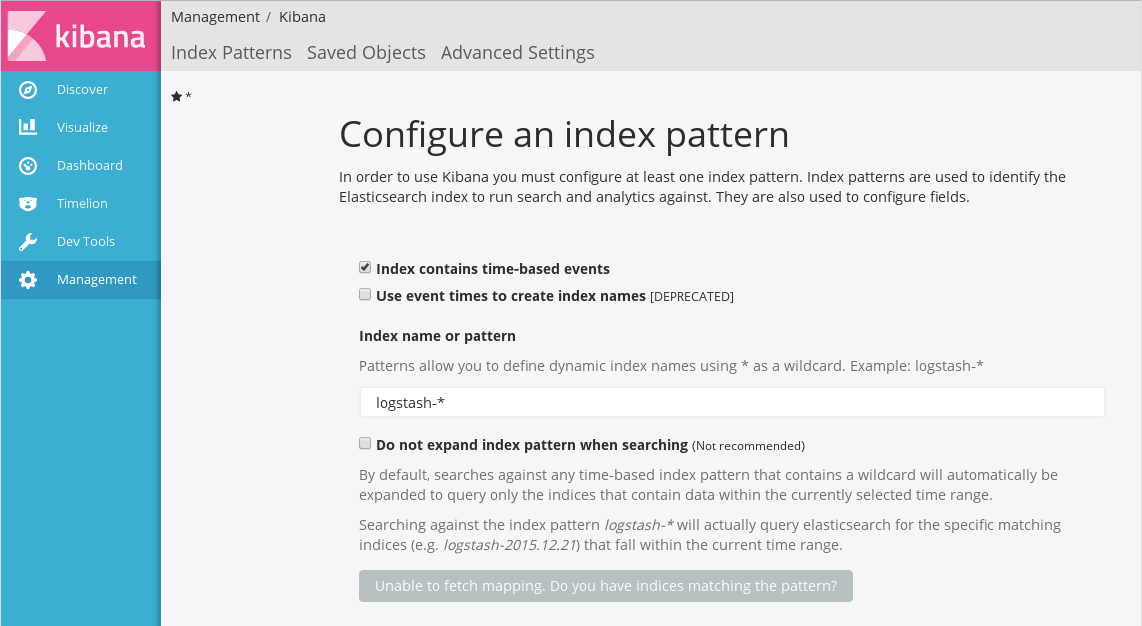 Создание нового шаблона индексовУстановленный чекбокс Index contains time-based events означает, что данные, которые входят в шаблон, содержат временные данные.ВниманиеНе рекомендуется оставлять этот чекбокс включенным, если не планируется визуализация данных во времени - например, отслеживать нагрузку на сервер в настоящий момент. Без особой настройки диаграммы, использующие такие поля, будут отображать только данные, соответствующие текущему моменту времени.В поле Index name or pattern необходимо ввести имя шаблона индекса: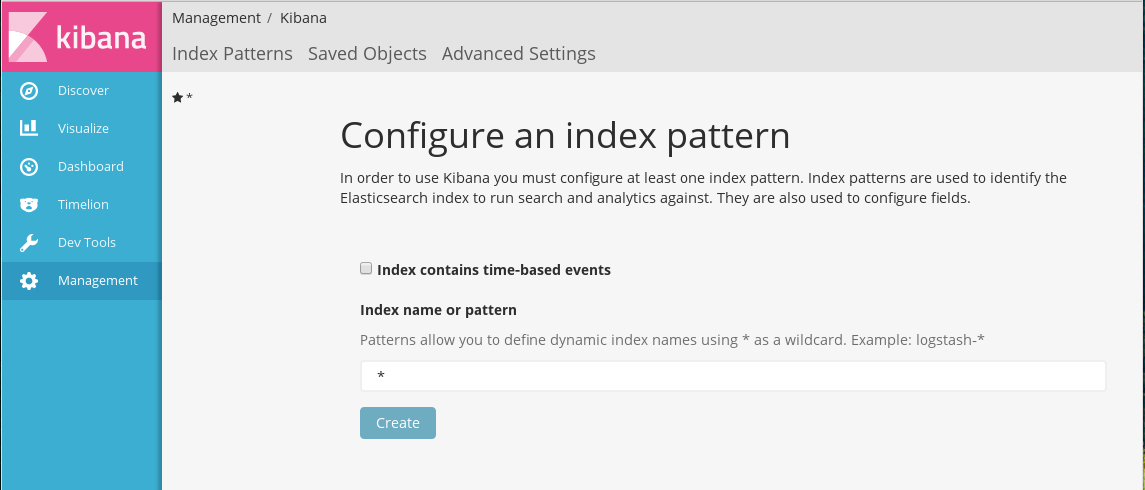 Создание нового шаблона индексов без временных данныхВ случае, если Elasticsearch содержит индексы с именами, соответствующими указанному шаблону, отобразится доступная кнопка Create. Для создания шаблона индекса нужно нажать на эту кнопку.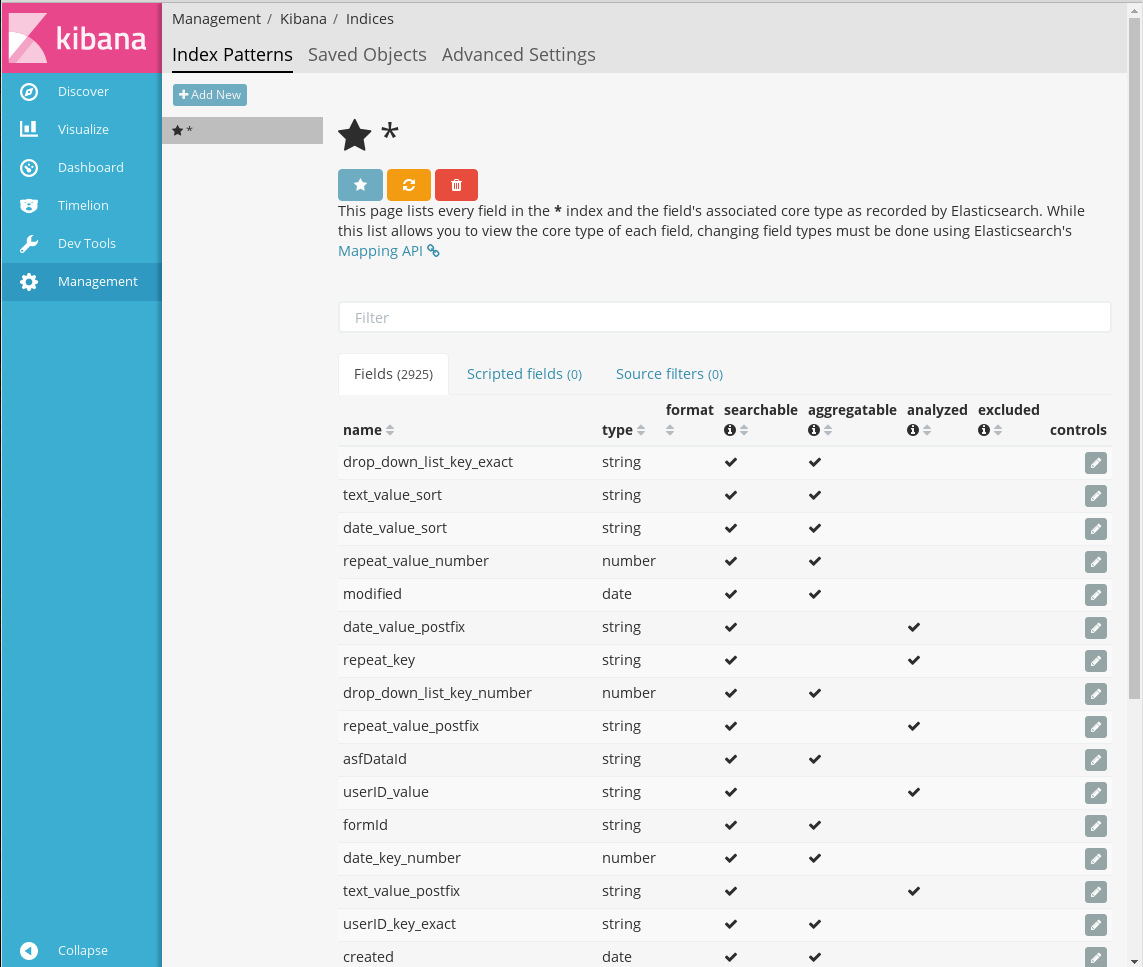 Созданный шаблон индексовПосле создания шаблона отображается таблица со списком индексов, входящих в этот шаблон, и их свойствами. Эти свойства зависят от типов индексов. Типы, с которыми индексируются данные форм Synergy, описаны в разделе Индексация данных форм в ARTA Synergy.6.3.2. Создание диаграммKibana позволяет создавать следующие типы диаграмм:1. Area chart - предназначена для отображения общего изменения данных во времени, когда выявление суммарного значения всех данных важнее, чем сравнение любых двух или более последовательностей. Например, полезна для отображения использования ресурсов сервера.2. Data table - отображение данных как результата агрегации в виде таблицы.3. Line chart - используется для отображения данных в виде линий (графиков). В отличие от Area charts, удобна для сравнения последовательностей между собой.4. Markdown widget - вставка произвольной информации, используя синтаксис языка Markdown.5. Metric - отображение одного числа - результата агрегации числовых данных.6. Pie Chart - предназначена для отображения вклада нескольких частей в некоторый общий результат. Может принимать вид круговой (pie) или кольцевой (donut) диаграммы.7. Tag cloud - отображение данных таким образом, чтобы их размер зависел от некоторого числового показателя этих данных (например, количества упоминаний).8. Tile map - специфический тип диаграмм, использующий агрегацию географических данных (тип поля geo_point) для их отображения на карте.9. Timeseries - специфический тип диаграмм, визуализирующий временные ряды.10. Vertical bar chart - наиболее универсальная диаграмма, отображающая числовые показатели произвольных полей в виде вертикальной гистограммы.Здесь будут рассмотрены некоторые наиболее универсальные из этих диаграмм. Для ознакомления с работой остальных типов рекомендуем обратиться к официальному руководству по Kibana [https://www.elastic.co/guide/en/kibana/current/visualize.html].ПримечаниеВ диаграммах возможно использование только агрегируемых типов полей. К ним относятся все числовые типы, а также типы date, keyword, geo_shape и другие. Агрегируемые поля отмечены галочкой в графе «Aggregatable» (на странице Managenent - Index Patterns).6.3.2.1. Общая частьВсе диаграммы создаются в разделе Visualize: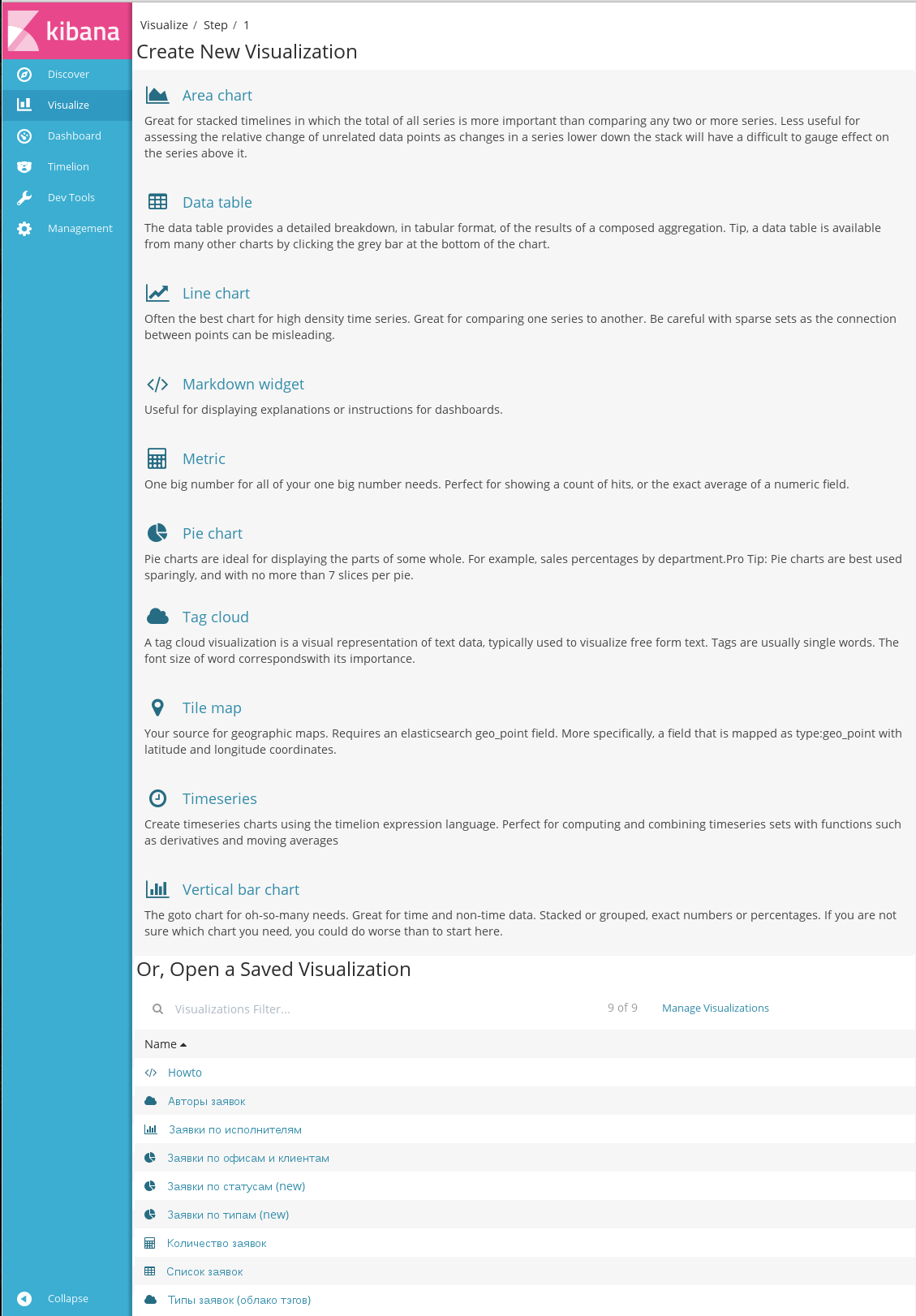 Kibana, раздел VisualizeВ общем случае, процесс создания диаграмм состоит из трех шагов:Выбор типа диаграммы.Выбор источника данных шаблона индекса. В одной диаграмме возможно использование только одного шаблона, поэтому для использования в одной диаграмме данных документов по нескольким формам, необходимо использовать alias-ы.ПримечаниеЭтот шаг отсутствует для диаграммы Markdown widget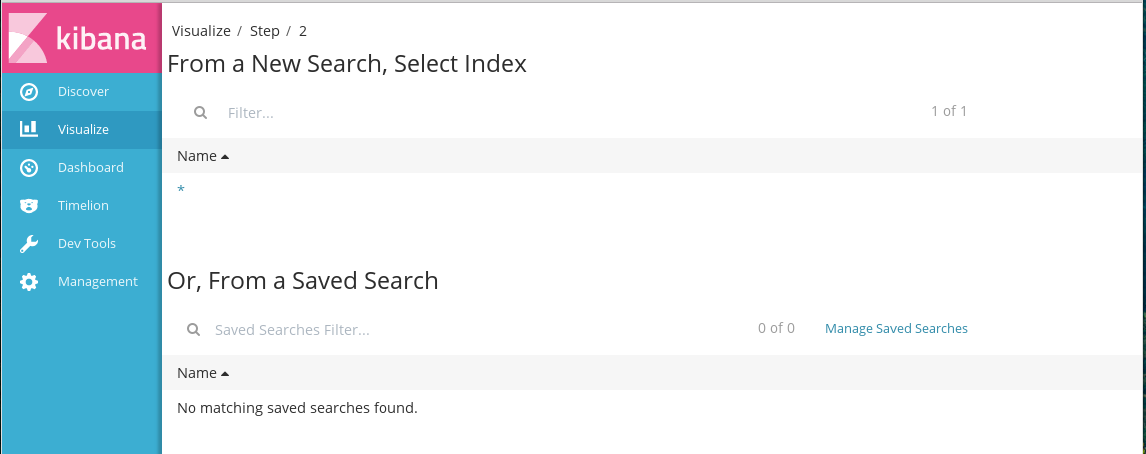 Выбор источника данныхВ качестве источника данных может выступать шаблон индекса или результат поиска по данным (сохраненный или новый).Настройка отображаемых данных: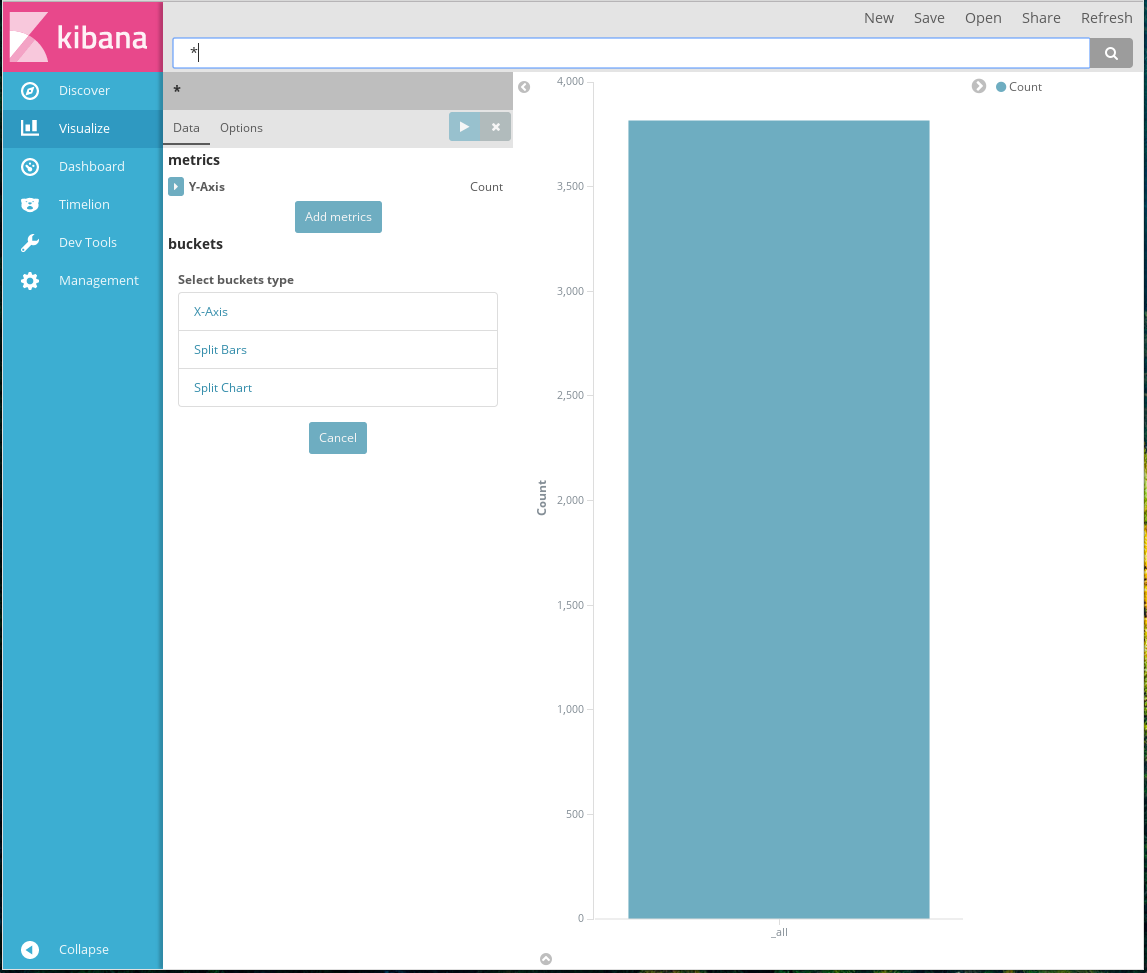 Настройка отображаемых данныхОкно настройки данных имеет стандартный вид:В верхней части располагается панель меню с пунктами:New - создать новую диаграмму, переход к шагу 1;Save - сохранить диаграмму;Open - открыть существующую диаграмму;Share - предоставить доступ к сохраненной диаграмме;Refresh - обновить данные.Ниже панели меню расположено поле поиска данных, использующее синтаксис Lucene. Данное поле используется для фильтрации данных, отображаемых в диаграмме. Например, для отображения только неудаленных документов в этой панели нужно ввести запрос:deleted:0где deleted - поле, генерируемое во время индексации данных форм и хранящее значение 0, если данные в Synergy не были удалены.Основная рабочая область окна делится на две части:настройка данных: выбор полей и способа их агрегации;просмотр результатов: отображение результата обработки выбранных данных.В части настройки данных, в разделе Metrics, необходимо выбрать способ агрегации числовых данных, отображаемых в диаграмме. В поле Aggregation выбирается способ агрегации, а в поле Custom label вводится отображаемое название параметра.В разделе Buckets необходимо выбрать используемые данные, числовые параметры которых будут отображены на диаграмме. Так же, как и в разделе Metrics, здесь в поле Aggregation выбирается способ агрегации, а в поле Custom label вводится отображаемое название параметра. Отличие от раздела Metrics состоит в том, что раздел Buckets позволяет группировать произвольные типы данных при выборе соответствующего типа агрегации.Наиболее универсальным способом агрегации, используемом во всех примерах ниже, является Term. Этот способ позволяет агрегировать данные как строки, аналогично функции GROUP BY в SQL. Подробно об остальных типах агрегации можно ознакомиться в официальном руководстве по Kibana.При выборе этого типа агрегации дополнительно отображаются поля:Field - выпадающий список, содержащий все поля, входящие в текущий шаблон индекса, для которых доступна агрегация.Order By - параметр сортировки данных - по метрике из раздела Metrics, по отдельной метрике (Custom metric) или по содержимому текущего поля (Term).Order - направление сортировки:Descending - по убыванию;Ascending - по возрастанию.Size - количество отображаемых элементов - отображаются указанное количество элементов, располагающиеся в начале списка отсортированных указанным образом данных.Custom label - отображаемое название параметра.Для каждого используемого параметра, независимо от того, используется ли он в разделах Metrics или Buckets, доступна дополнительная настройка, отображаемая при нажатии на лейбл Advanced: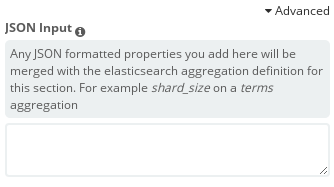 JSON InputОна представляет собой текстовое поле, в которое можно добавить специальные свойства в формате JSON, например:{ "script" : "doc['grade'].value * 1.2" }В настоящем документе процесс создания диаграмм и дашбордов будет рассмотрен на примере анализа данных формы «Заявка»: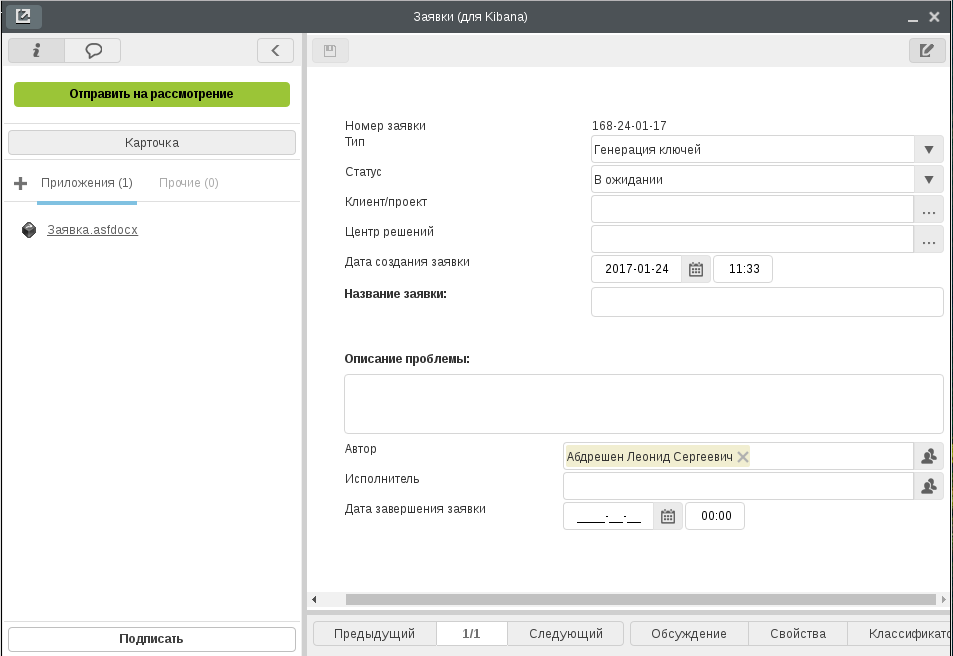 Форма «Заявка»6.3.2.2. Pie chart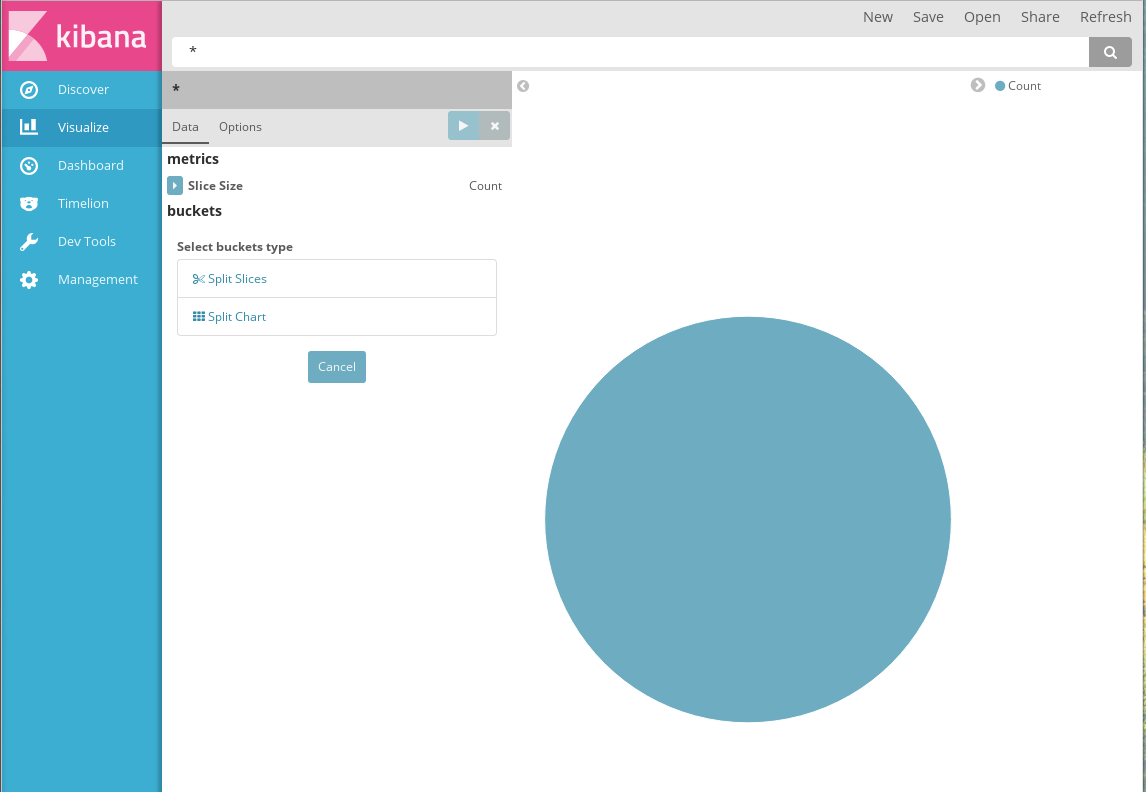 Создание диаграммы Pie chartДля диаграммы Pie chart возможно два способа организации используемых параметров:Split Slices: параметр будет отображен на диаграмме как новый уровень секторов: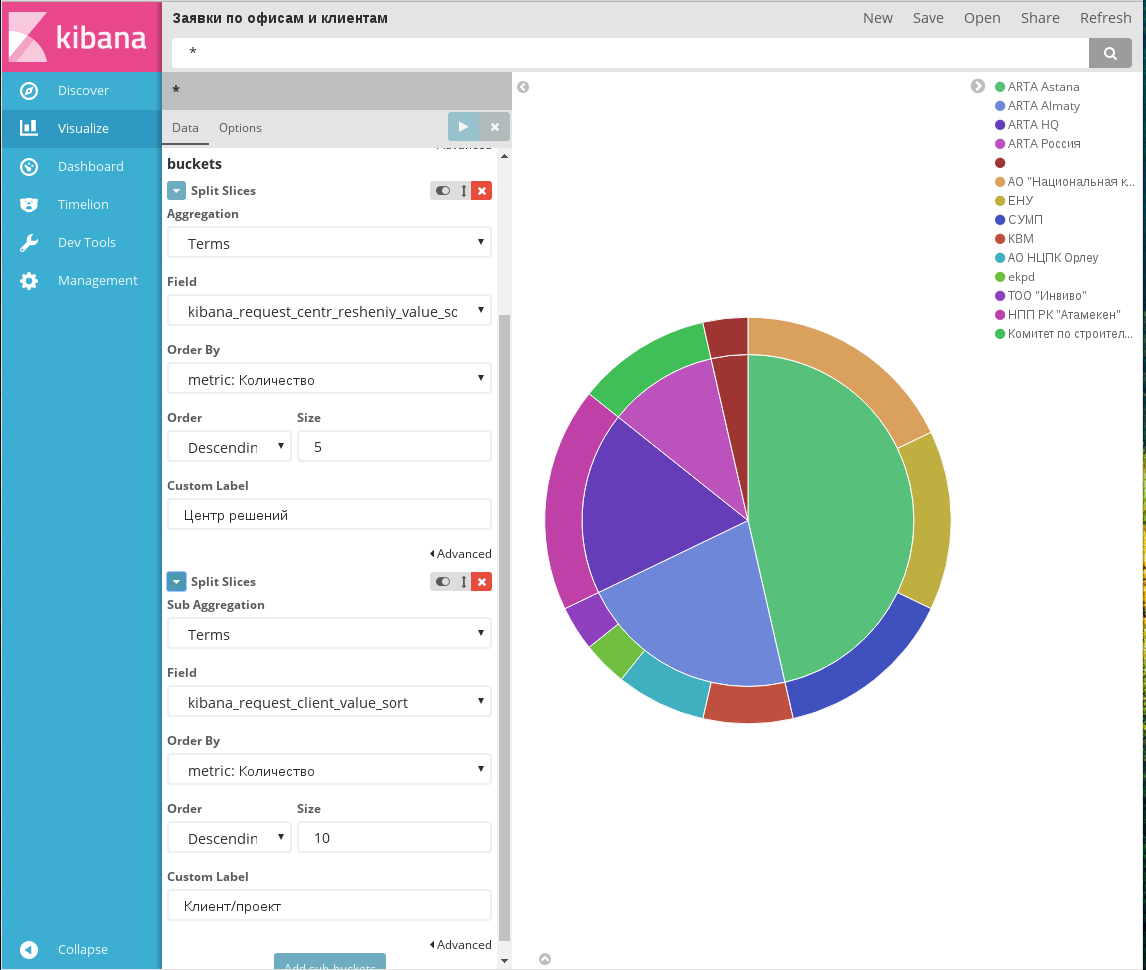 Заявки по офисам и клиентамНа этом примере в разделе Buckets в качестве первого параметра использовано поле «Центр решений» - результаты этой агрегации на диаграмме отображены во внутреннем круге.В качестве второго параметра используется поле «Клиент/проект», и результаты этой агрегации отображаются во внешнем круге.ПримечаниеТакая последовательность была выбрана в силу специфики входных данных: известно, что один центр решений занимается несколькими проектами, но одним проектом занимается ровно один центр решений.Итоговая диаграмма позволяет оценить распределение объема заявок как по центрам решений, так и по отдельным проектам.Split Chart: для нового параметра будет построенаотдельная диаграмма: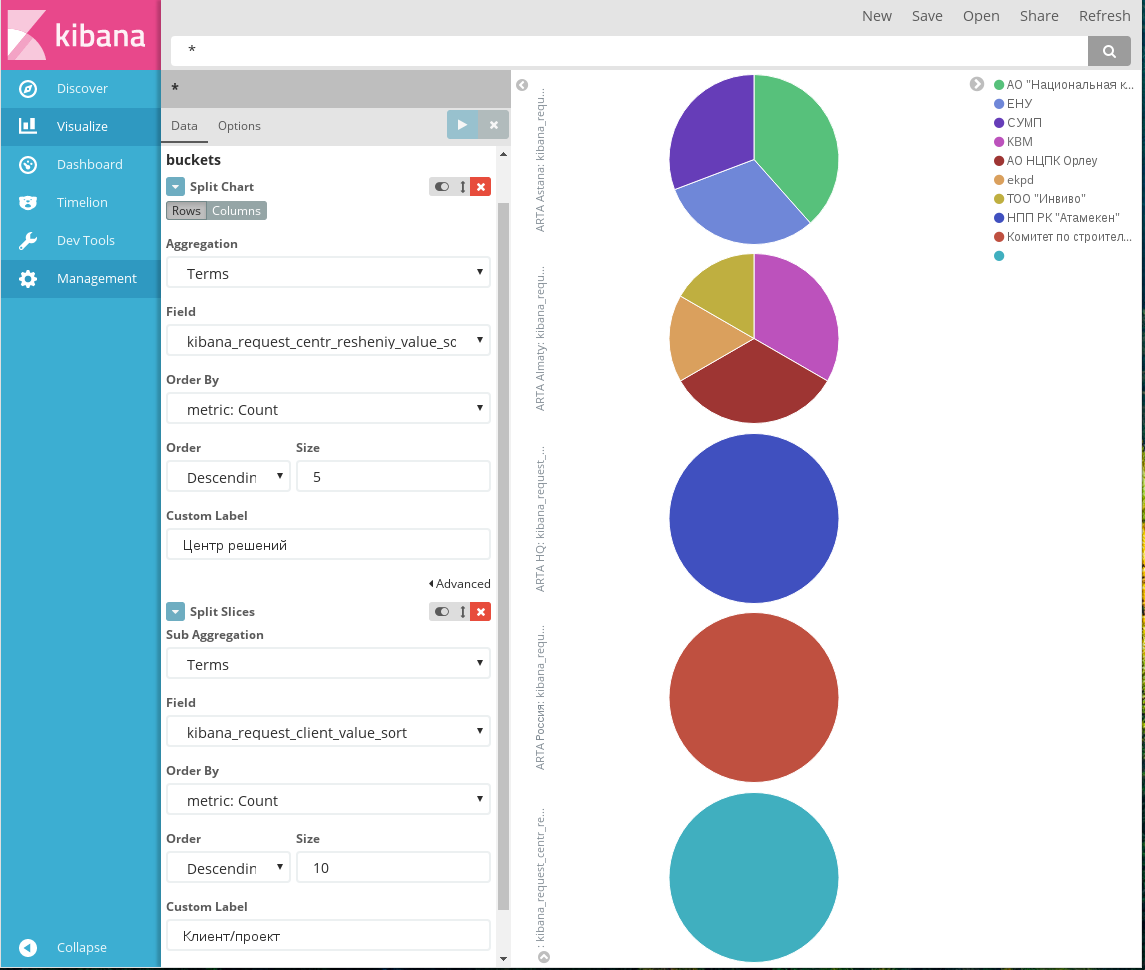 Заявки по офисам и клиентамЗдесь для каждого центра решений (поле выбрано первым параметром с типом Split Chart) отрисована отдельная диаграмма, в которой показано распределение заявок по проектам этих центров (второй параметр с типом Split Slices). Видно, что три центра решений оставляли заявки только по одному из своих проектов.ПримечаниеKibana допускает использование Split Chart только в сочетании с Split Slices, причем в этом случае параметр со Split Chart обязательно должен располагаться выше, чем параметр со Split Slices (сначала разделить данные по отдельным диаграммам, а потом разделять данные внутри каждой диаграммы).Добавить новый параметр можно, нажав на кнопку Add sub-buckets.Вкладка Options для этого типа диаграмм содержит три параметра: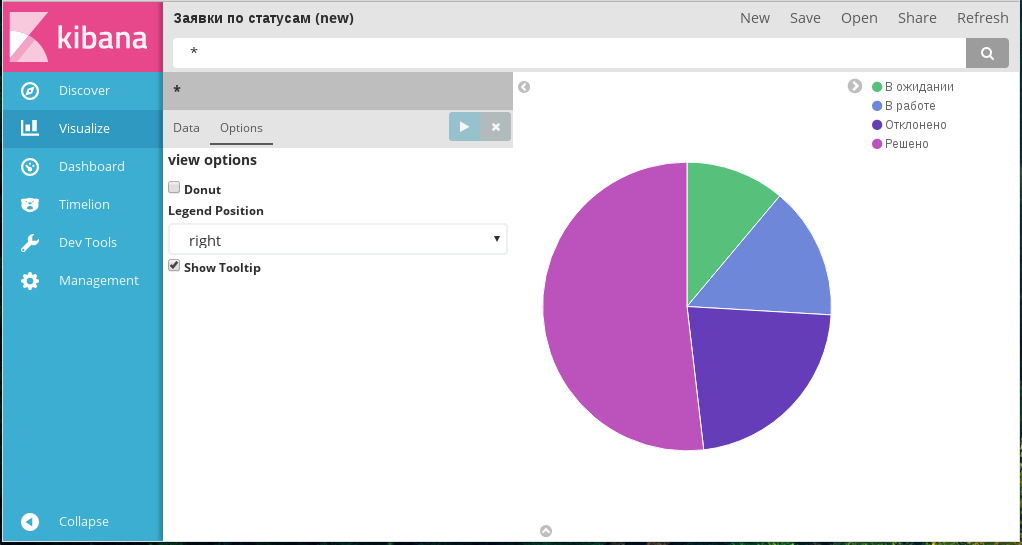 Вкладка «Опции» диаграммы Pie chartВид диаграммы: если чекбокс Donut включен, диаграмма принимает вид кольцевой, если отключен - круговой (по умолчанию).Расположение легенды: по умолчанию справа от диаграммы.Показывать всплывающие подсказки при наведении на часть диаграммы: отображаются, если включен чекбокс Show Tooltip.6.3.2.3. Data table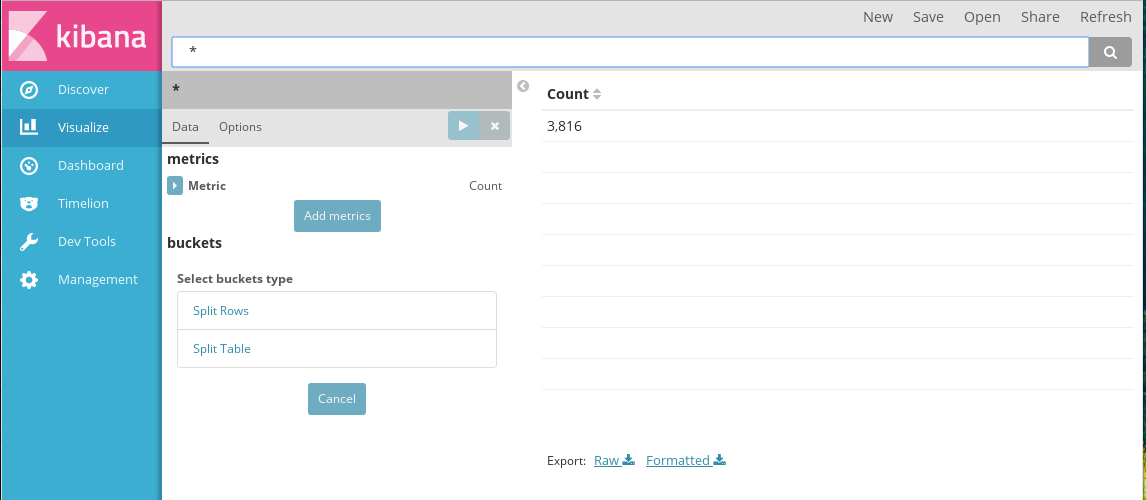 Создание диаграммы Data tableВ разделе Metrics необходимо указать одну или несколько метрик, по которым будут агрегироваться данные в таблице.В разделе Buckets необходимо указать используемые параметры и способы их агрегации. Для этого типа диаграмм также существует два способа организации входных параметров:Split Rows для добавления параметра как нового столбца к текущей таблице;Split Table для добавления параметра как отдельной таблицы.ПримечаниеФункциональность этих способов полностью аналогична Split Slices и Split Chart для круговой диаграммы.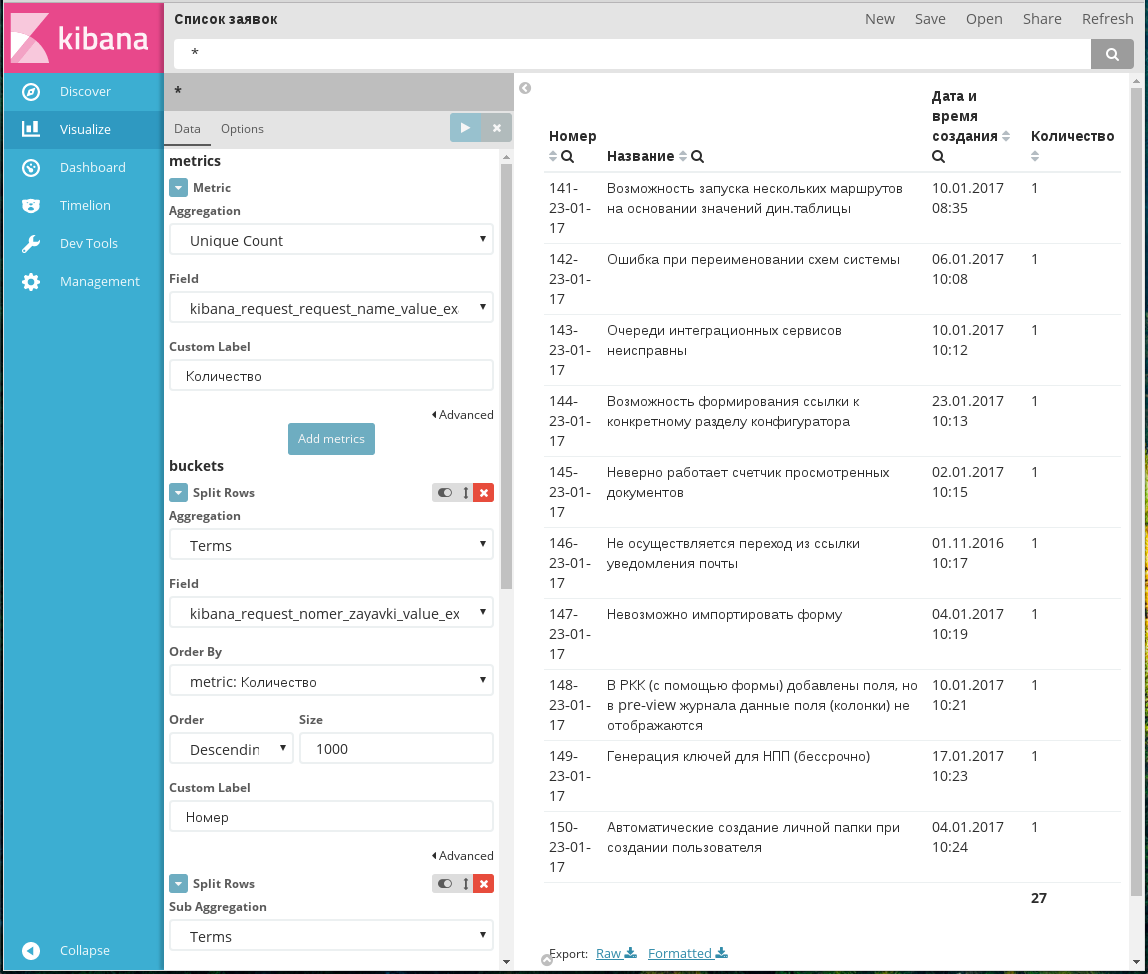 Настроены отображаемые данные в таблицеВ диаграмме, указанной на рисунке выше, все параметры были добавлены как Split Rows. Для каждого параметра в разделе Buckets используется агрегация Terms.Вкладка Options для этого типа диаграмм содержит следующие параметры: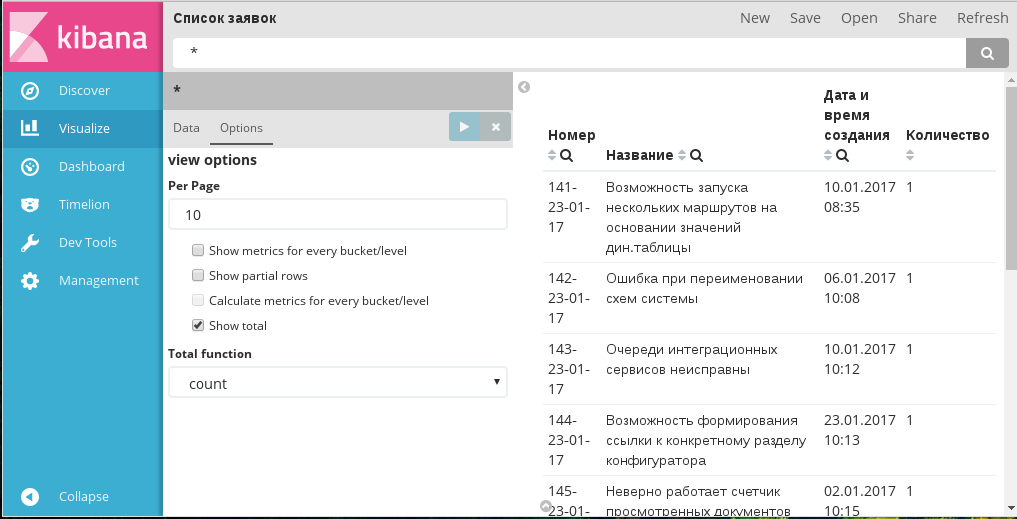 Вкладка «Опции» диаграммы Data tableКоличество отображаемых строк на странице: по умолчанию отображается 10 строк. В случае, если все записи не помещаются на одну страницу, в нижней части таблицы отображается переключатель страниц.Отображать метрики для каждой группы/уровня: если чекбокс включен, то для каждого столбца (в случае Split Rows) или каждой таблицы (в случае Split Table) будет добавлен столбец с результатом агрегации из раздела Metrics.Отображать частичные строки: если чекбокс включен, то в таблицу будут включены строки с данными, отсутствующими для выбранных индексов (полей). По умолчанию в таблице отображаются только полностью заполненные строки.Считать метрики для каждой группы/уровня: чекбокс, недоступный для ручной установки. Его значение зависит от параметра «Отображать метрики для каждой группы/уровня».Отображать итоговые значения: если чекбокс включен, то на каждой странице таблицы для каждой отображаемой метрики будет указано итоговое значение этой метрики для всех данных таблицы.Функция для итогов: выбор функции для подсчета итоговых значений метрик. Параметр доступен только в том случае, если установлен чекбокс «Отображать итоговые значения».6.3.2.4. Vertical bar chartСоздание диаграммы Vertical bar chartВ диаграмме этого типа по оси Y располагаются метрики (параметры в Metrics), с по оси X - группы (параметры в Buckets).Доступно указание нескольких метрик на оси Y и не больше одной группы каждого типа:X-AxisSplit BarsSplit ChartПримечаниеФункциональность Split Bars и Split Chart полностью аналогична Split Slices и Split Chart для круговой диаграммы.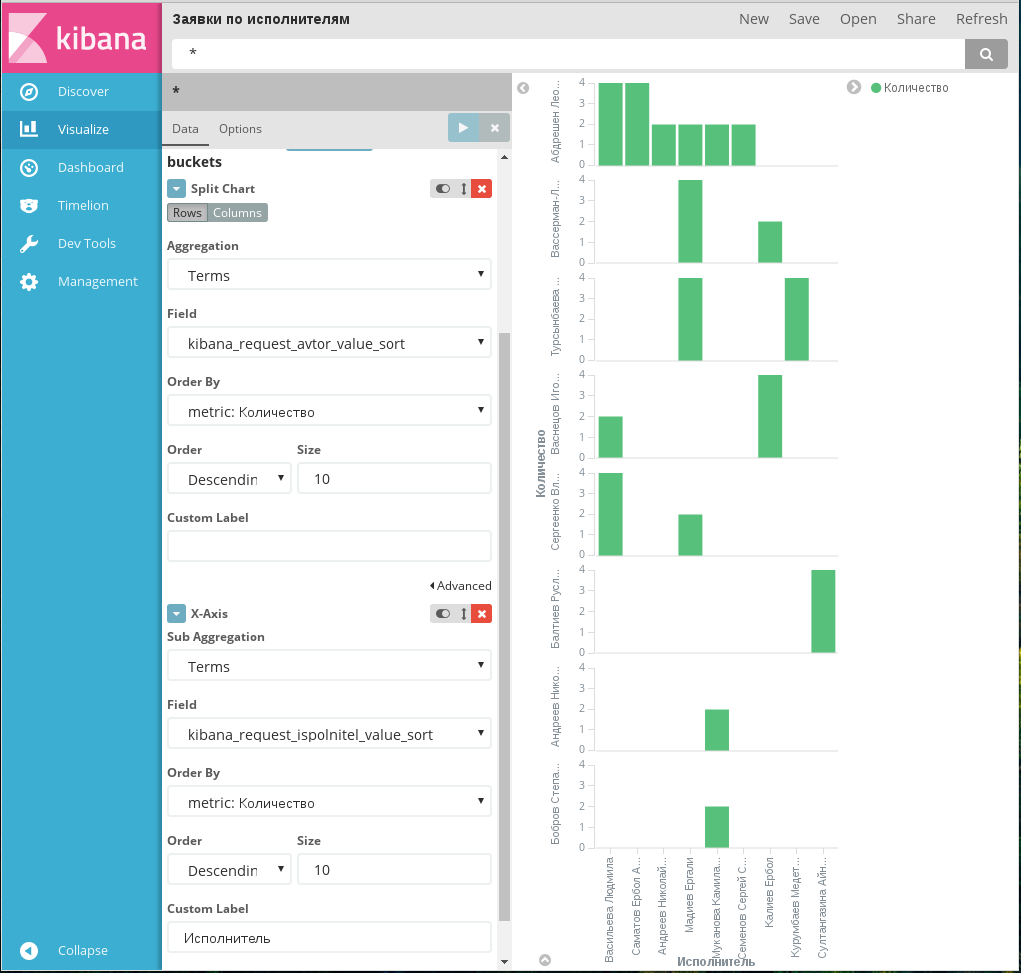 Диаграмма Vertical bar chart, пример 1На примере 1 показан результат разделения параметров по диаграммам: отображается количество заявок, поданных разными авторами и выполненных разными исполнителями. Для этого исполнители расположены по оси Х, а для каждого автора заявок отрисована отдельная диаграмма.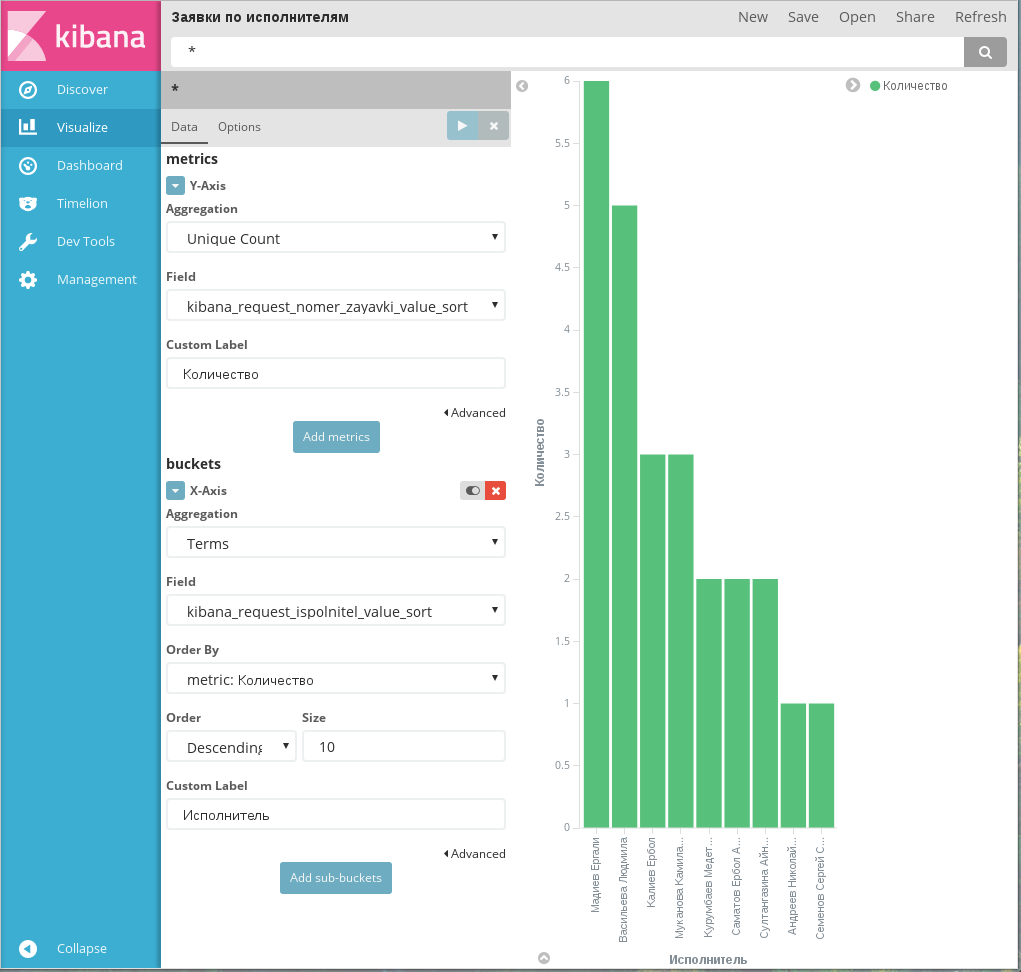 Диаграмма Vertical bar chart, пример 2На примере 2 показана простая гистограмма, визуализирующая количество заявок, выполненных разными исполнителями.6.3.2.5. Tile map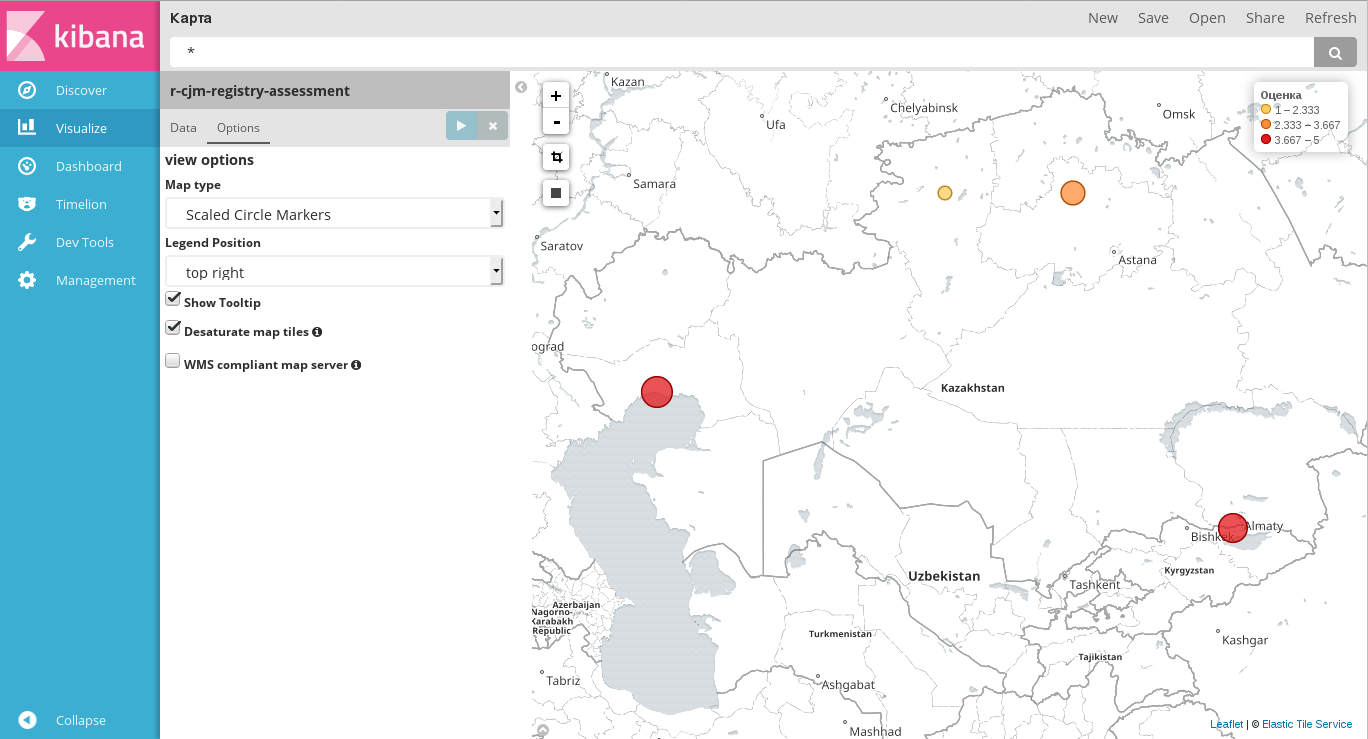 Создание диаграммы Tile mapВ диаграмме этого типа визуализируются числовые метрики (параметры в Metrics), относящиеся к разным географическим точкам (параметры в Buckets).Доступно указание ровно одной метрики и одного разделения по координатам.В разделе Buckets может быть указан только один тип аггрегирования - Geohash, использующийся для данных типа geo_point.ПодсказкаДля получения координат в документах индексов Elasticsearch необходимо записать пару чисел в key компонента формы. Проще всего это сделать в компонентах типов «Выпадающий список», «Выбор вариантов» или «Переключатель вариантов»: для них достаточно в качестве наименования элемента указать название географической точки, а в качестве значения - пару координат, например: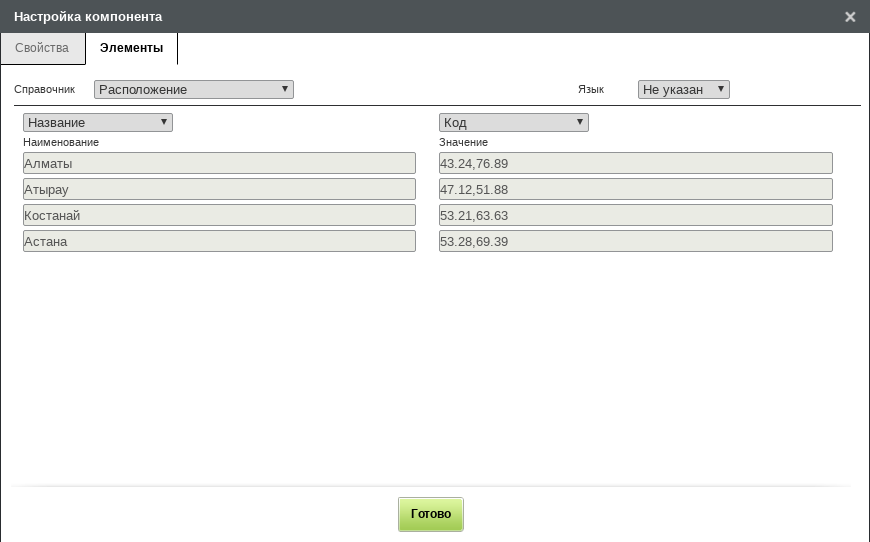 Настройка координат в компоненте на форме6.3.2.6. Markdown widgetСпецифичный тип диаграммы, который не имеет раздела Data. В левой части рабочей области располагается поле ввода текста с использованием синтаксиса языка Markdown [https://ru.wikipedia.org/wiki/Markdown], в правой части отображается результат разметки текста: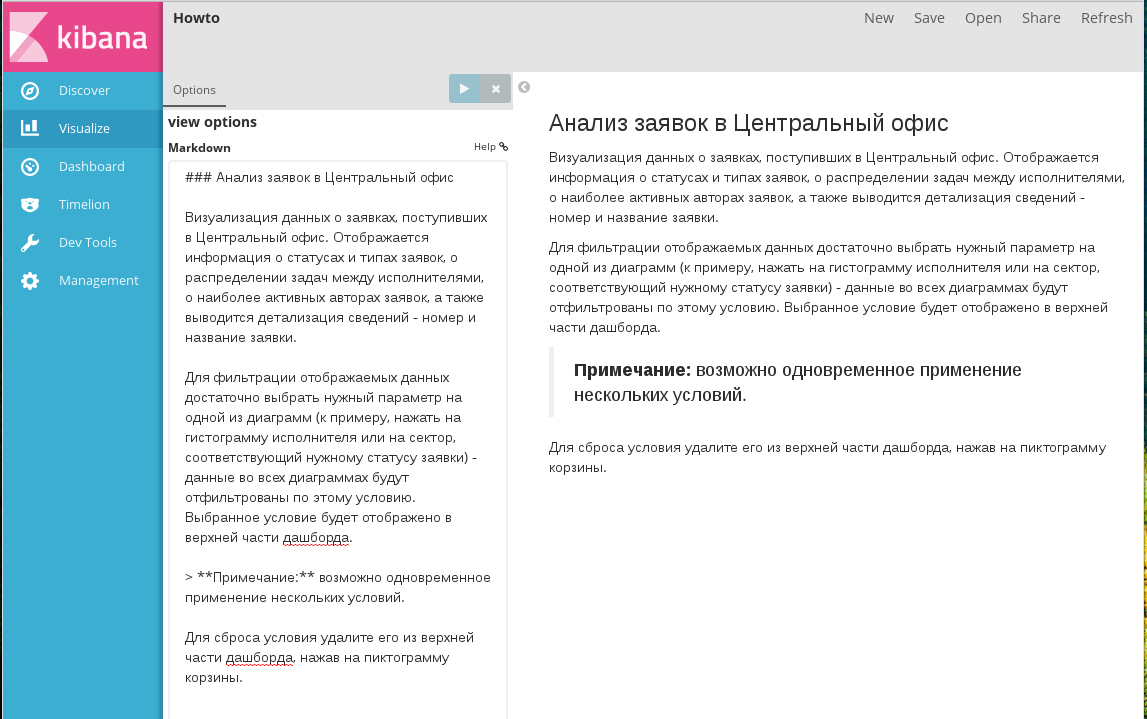 Создание Markdown widgetЭта диаграмма не имеет никаких особых настроек.6.3.2.7. MetricДиаграмма Metric работает только с числовыми данными, поэтому для нее доступны только агрегации типа Metrics: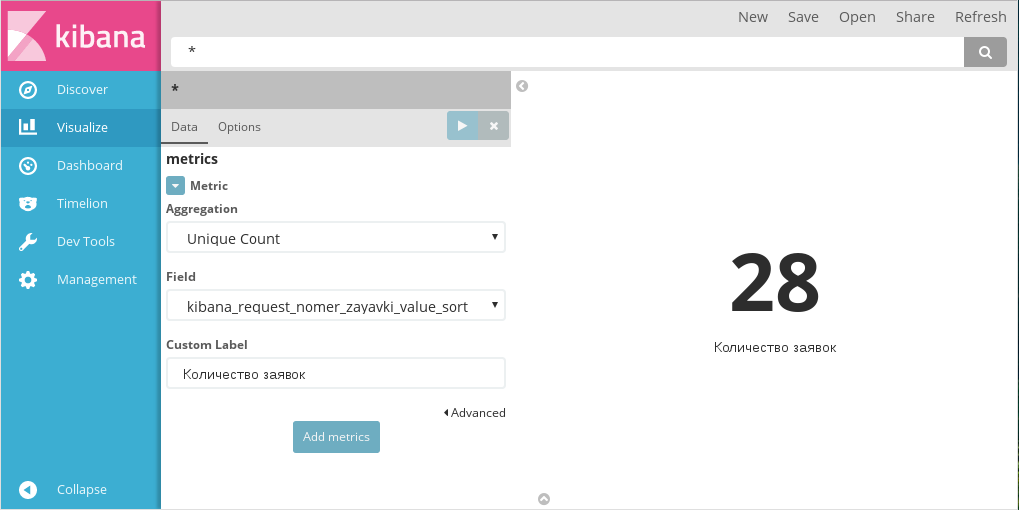 Создание MetricsДобавить новую метрику можно, нажав на кнопку Add metrics. Новая метрика будет добавлена как новое отображаемое число.Вкладка Options для этого типа диаграмм содержит только один параметр - размер шрифта: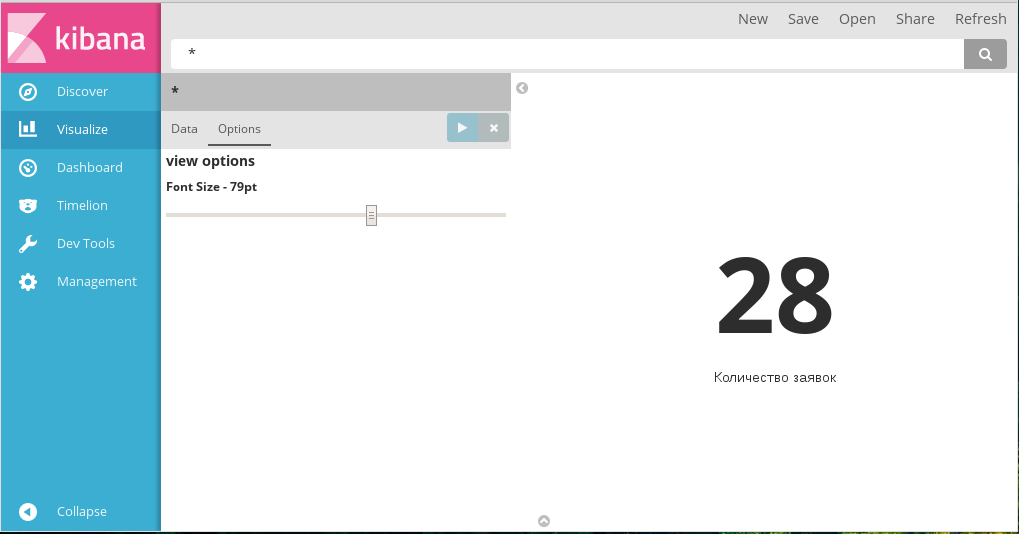 Вкладка «Опции» диаграммы Metrics6.3.2.8. Tag cloud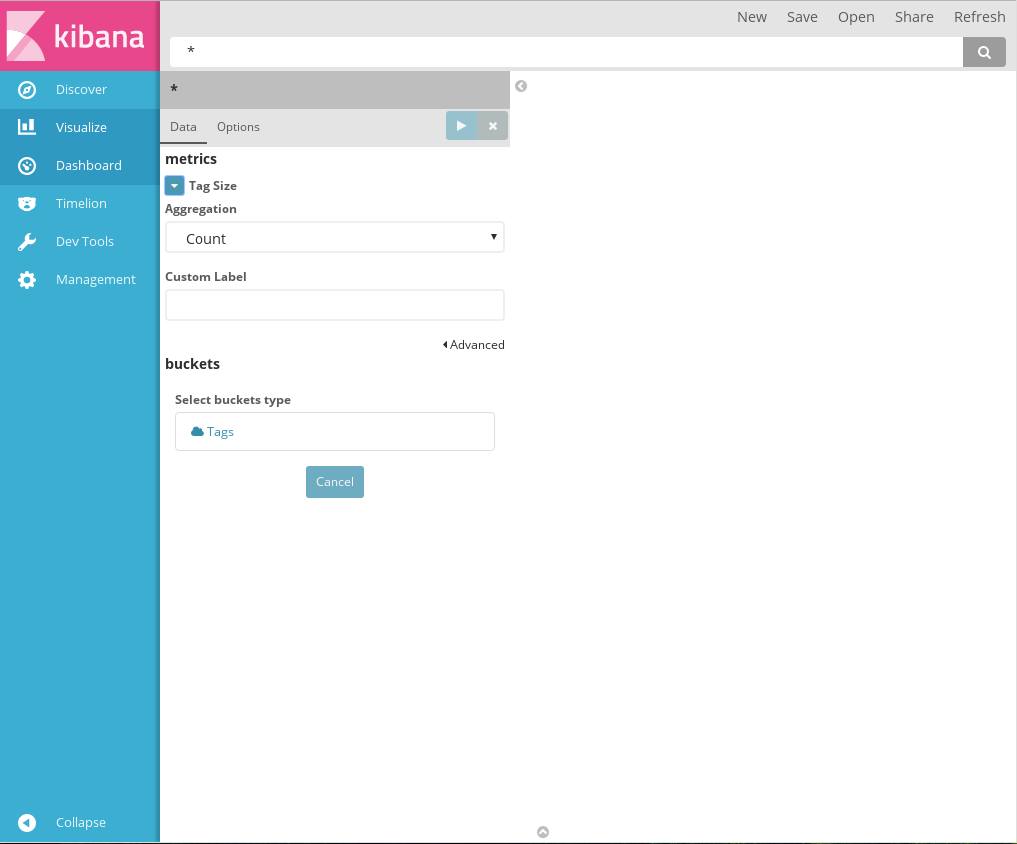 Создание Tag cloudВ диаграмме Tag cloud возможно использование только одной агрегации Metrics и только одного, специального способа организации данных в Buckets - Tags. Добавление новых метрик или новых групп недоступно.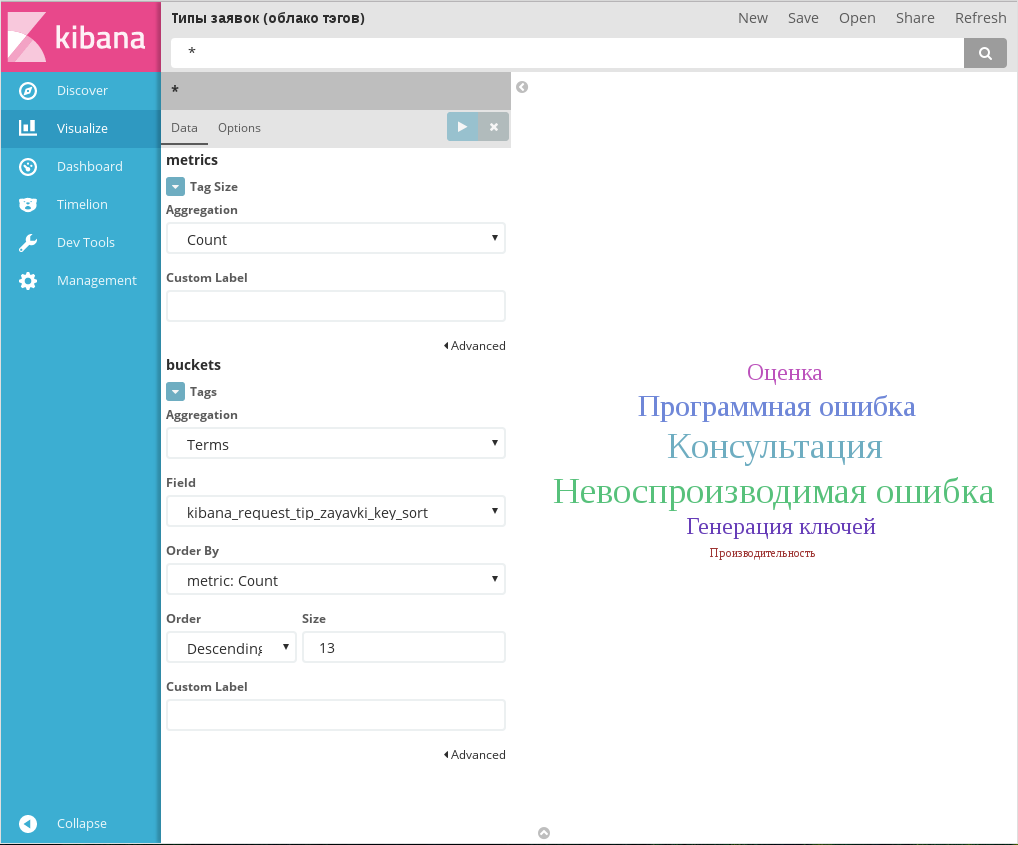 Пример диаграммы Tag cloudВкладка Options содержит следующие параметры:зависимость размера текста от числовой метрики: линейная, логарифмическая или квадратичная;ориентация тэгов: горизонтальная, вертикальная или произвольная;границы размеров шрифта в тэгах;отображать название используемых параметров: чекбокс, по умолчанию выключен.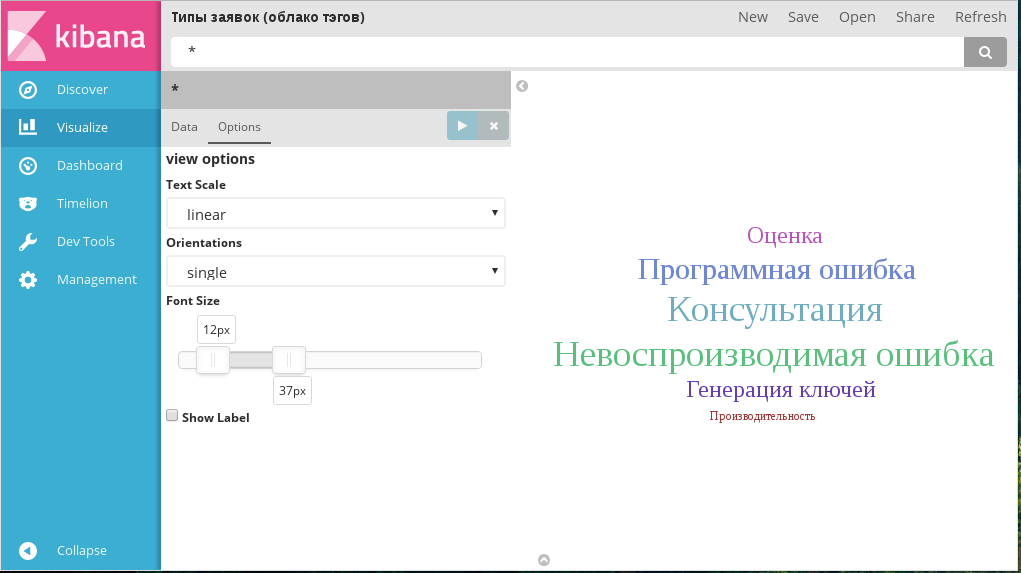 Вкладка «опции» диаграммы Tag cloud6.3.2.9. Создание дашбордовДашборд представляет собой панель, на которой располагаются ранее созданные диаграммы, с широкими возможностями настроек отображения, обновления и публикации.Создание дашбордов производится в разделе Dashboard: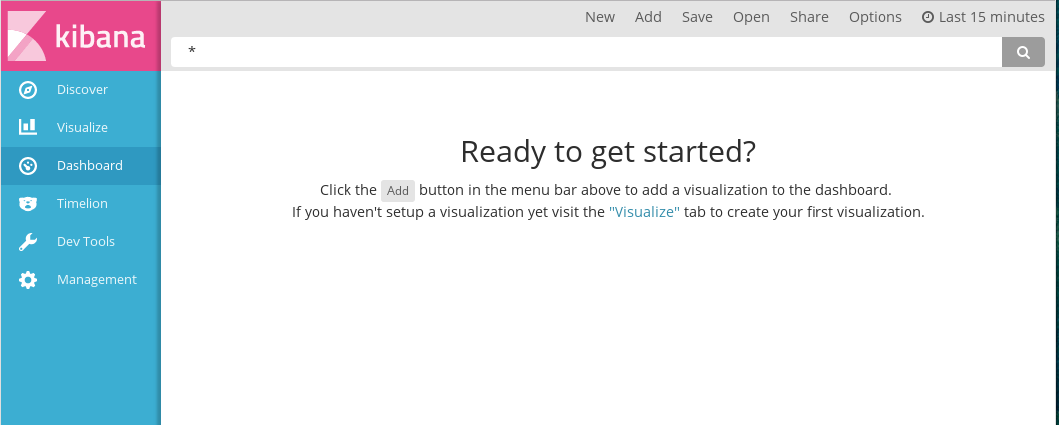 Kibana, раздел DashboardПанель меню этого раздела содержит пункты:New - переход к строке поиска и созданию нового фильтра.Add - добавить новый дашборд, содержит перечень сохраненных диаграмм и результатов поиска: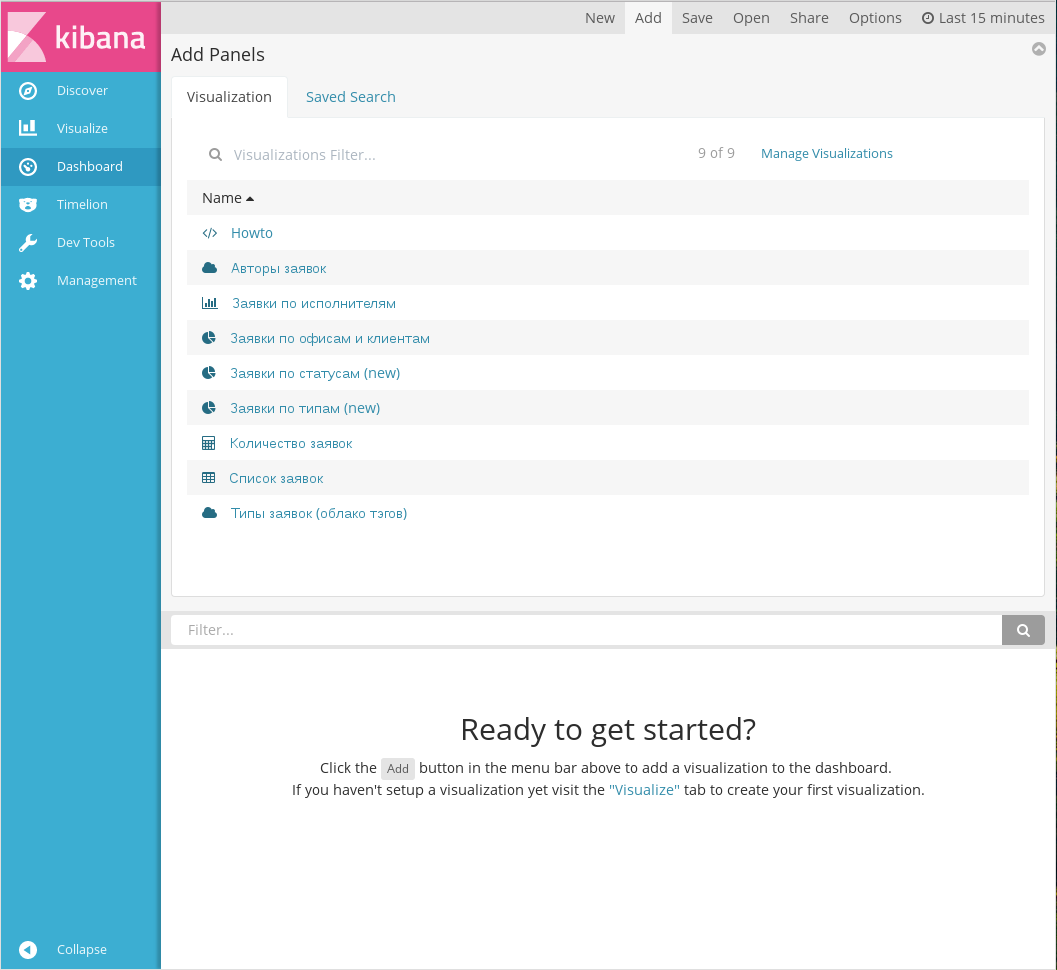 Добавление диаграммы на дашбордКаждая диаграмма в списке сопровождается пиктограммой, указывающей на тип диаграммы.Save - сохранить текущий дашборд.Open - открыть ранее сохраненный дашборд.Share - настройки публикации дашборда. Доступны только для сохраненного дашборда.Options - настройка внешнего вида дашборда, содержит единственный чекбокс «Использовать темную тему», по умолчанию выключен.Time range - настройка режима отображения данных для диаграмм. В самой панели отображается настроенный период. По умолчанию отображаются данные за последние 15 минут. Данная настройка актуальна, если есть необходимость отображения данных в режиме реального времени. Доступна возможность быстрой настройки периода (за сегодня, за эту неделю, за последний год), указания абсолютной (дата и время в формате YYYY-MM-DD HH:mm:ss.SSS) или относительной (например, последние 25 минут) настройки.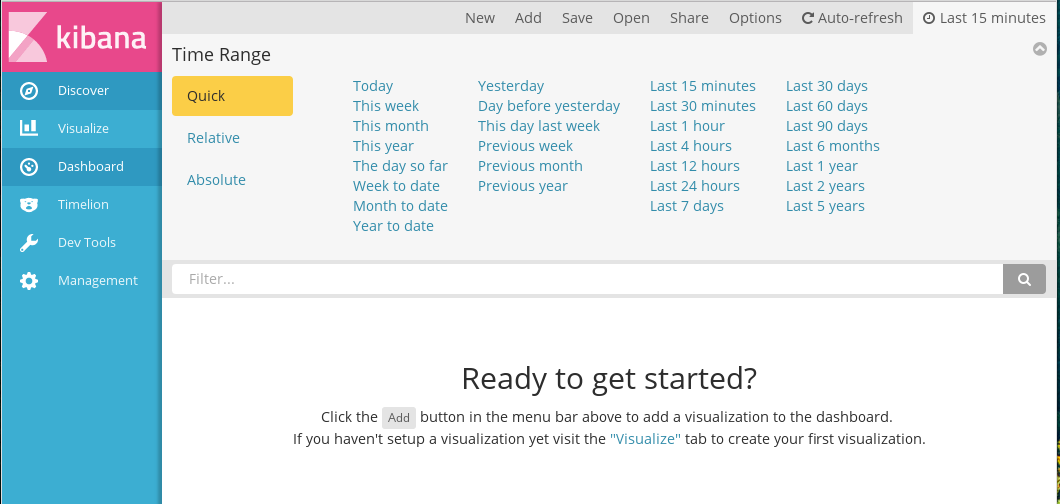 Настройки периода отображенияПри переходе к этой настройке в панели меню появляется дополнительный пункт Auto-refresh. Он предназначен для настройки интервала обновления диаграмм: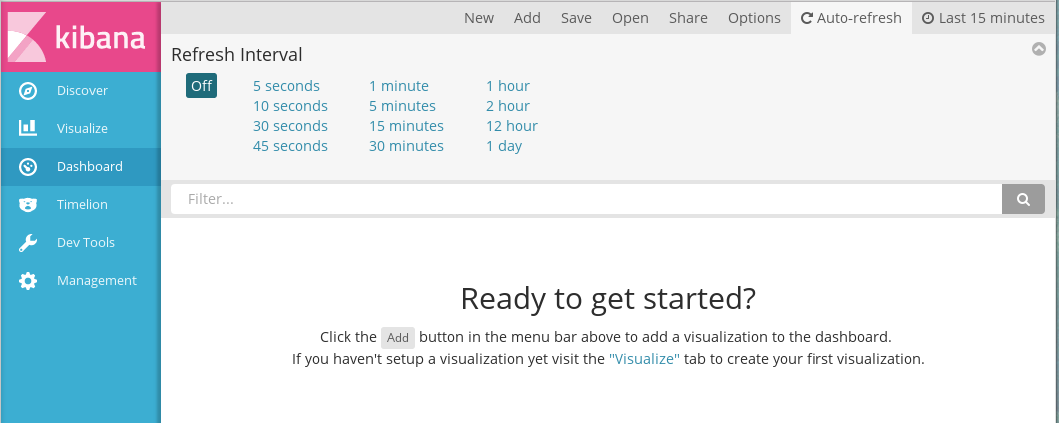 Настройки периода обновления диаграммДанная настройка актуальна, если данные, на основе которых построены диаграммы, регулярно обновляются: например, в терминах Synergy, если необходимо отображать актуальные данные реестров, в которых регулярно появляются новые записи.По умолчанию автообновление выключено.Для всех диаграмм на дашборде возможно одновременное применение условий для отображаемых данных. Для этого нужно ввести условие в панель поиска, располагающуюся ниже панели меню. Функциональность этой панели для раздела Dashboards аналогично панели в разделе Visualize.6.3.2.10. Добавление и настройка диаграммДля добавления ранее сохраненной диаграммы на дашборд необходимо выбрать пункт меню Add. Отобразится список доступных диаграмм (илл. «Добавление диаграммы на дашборд» выше). Необходимо кликнуть на нужную диаграмму - она будет добавлена на дашборд: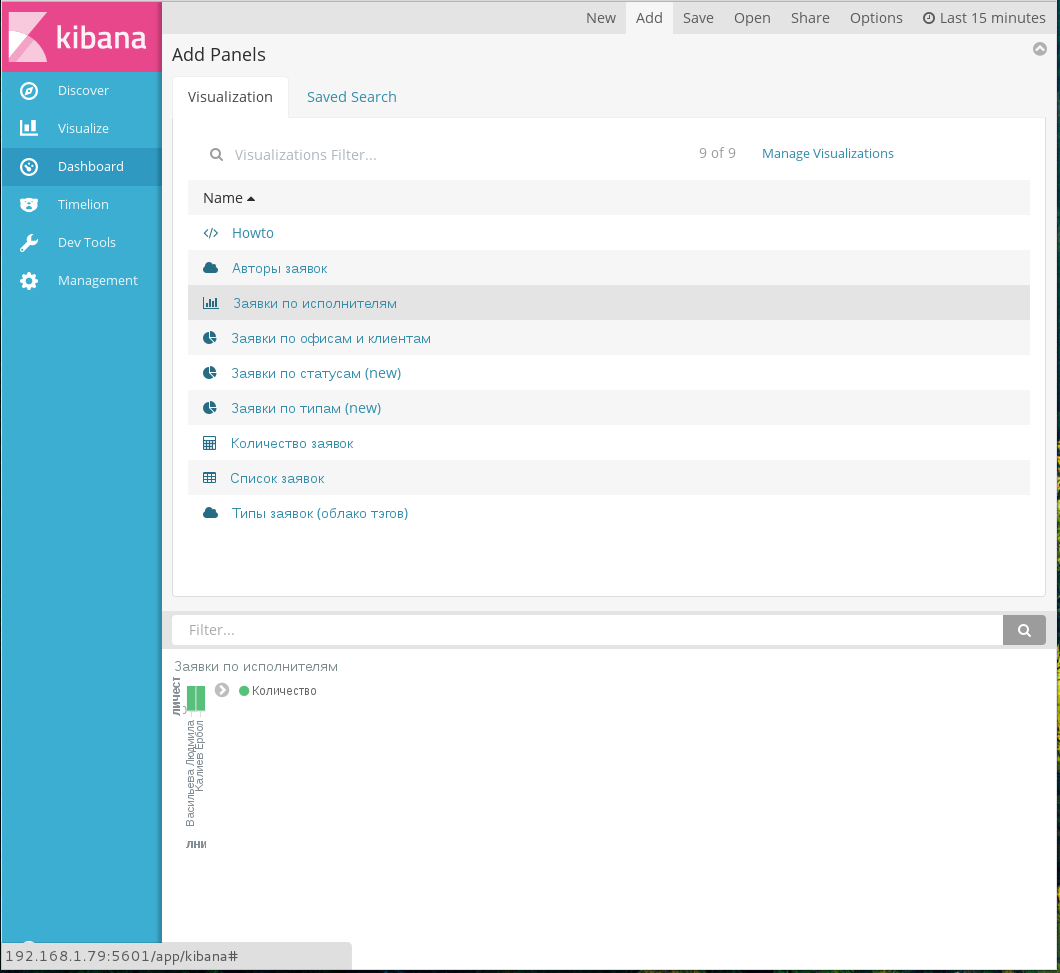 Добавлена панель диаграммы на дашбордРазмер отображаемой диаграммы можно изменить, потянув за левый нижний угол панели диаграммы: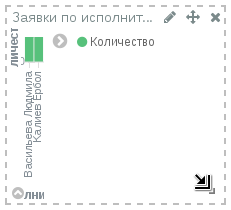 Изменение размера панели диаграммы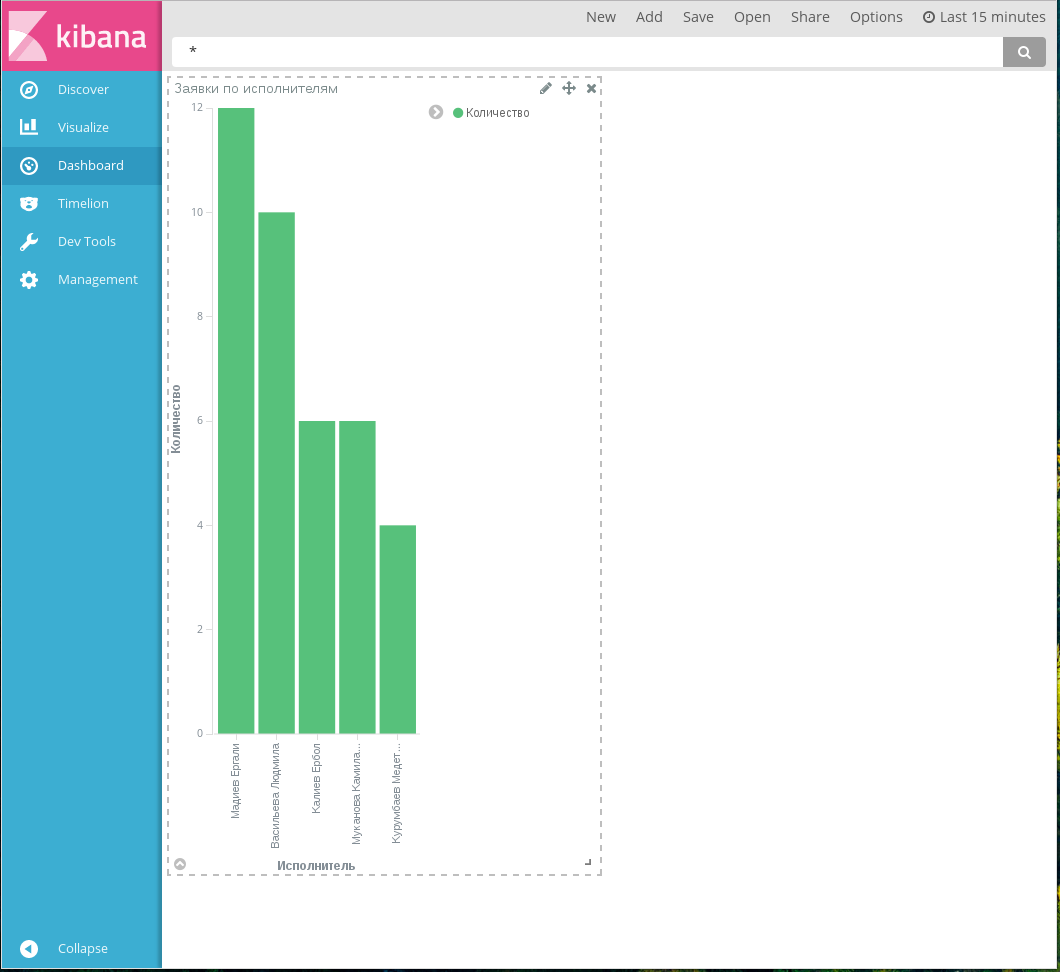 Изменен размер панели диаграммыВ случае, если все данные диаграммы не помещаются на панели, в нее будет добавлен внутренний скролл.ПримечаниеЕсли на определенном размере панели диаграммы «Облако тэгов» не помещаются все данные, в ней будут отображены только наиболее популярные тэги (столько, сколько возможно уместить на указанном размере панели), и будет отображен текст, предупреждающий, что для отображения всех данных необходимо увеличить размер панели диаграммы: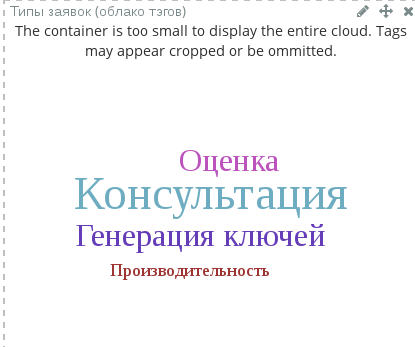 На панели диаграммы отображаются пиктограммы управления: - изменить диаграмму (переход к настройкам отображаемых данных диаграммы в разделе Visualize);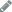  - переместить панель диаграммы на дашборде;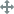  - удалить панель диаграммы с дашборда;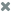  - изменить размер панели диаграммы;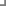  - отобразать/свернуть источники данных в виде таблицы, запроса или исходных данных Elasticsearch, а также статистику запроса данных для этой диаграммы;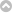  - отобразить/свернуть легенду.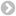 ПримечаниеКоличество диаграмм, располагаемых на дашборде, не ограничено, наложение диаграмм друг на друга не допускается.Пример готового дашборда: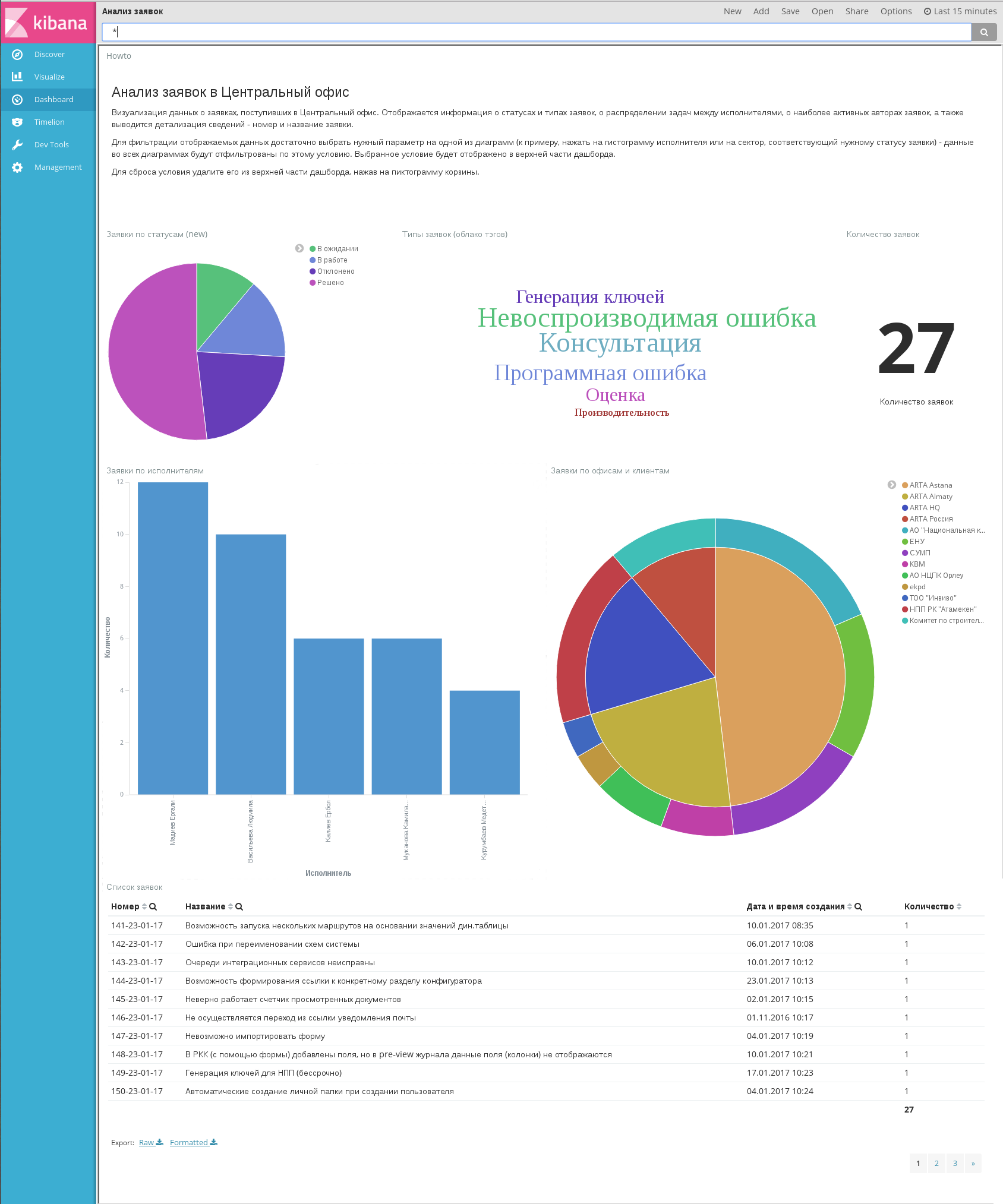 Пример готового дашборда в режиме редактированияТипы использованных примеров диаграмм (перечислены сверху вниз, слева направо):Markdown widgetPie chartTag cloudMetricVertical bar chartPie chartData tableПредупреждениеПрименение фильтров ко всем диаграммам на дашборде дает корректные результаты только в том случае, если коды используемых полей полностью совпадают (в том числе постфиксы). В случае, если необходимо отображение данных из нескольких форм, имеющих сквозные параметры (например, параметр «Статус»), необходимо, чтобы коды компоненов, соответствующих этому параметру, совпадали на всех формах, а в диаграммах использовалось одно и то же поле с учетом постфикса.6.3.2.11. Публикация дашбордаKibana предоставляет способы публикации дашборда как интерактивной диаграммы или как снимка его состояния на момент публикации (shapshot). Публикация производится в меню Share: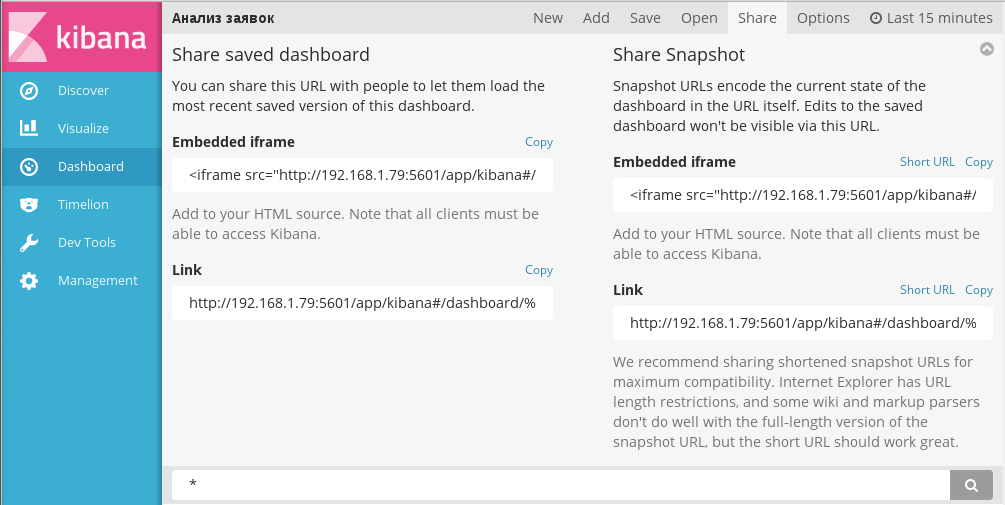 Пункт меню «Share»Встраивание как дашборда, так и его снимка возможно двумя способами:как фрейма html - код для вставки содержится в поле Embedded iframe;как ссылки - URL страницы содержится в поле Link.ПодсказкаПо URL, автоматически генерируемому Kibana, пользователям предоставляется дашборд в режиме редактирования, с правом доступа ко всем разделам Kibana. Для того, чтобы предоставить пользователям доступ к дашборду только в режиме просмотра, необходимо в URL ссылки добавить параметр:&embed=trueОдин из способов публикации дашборда в Synergy - добавление его как внешнего модуля. При этом каждый дашборд должен быть оформлен как отдельный внешний модуль. В качестве адреса приложения необходимо использовать URL дашборда.Другой способ - включение фрейма с дашбордом в пользовательский компонент. В этом случае в качестве HTML-кода необходимо использовать код из поля Embedded iframe.ПодсказкаПо умолчанию в код фрейма включены границы 800х600 пикселей. Для того, чтобы дашборд занимал все доступное место, необходимо изменить эти параметры:height="100%" width="100%"Параметр embed=true, означающий доступ к дашборду только в режиме просмотра, включается Kibana по умолчанию.ВниманиеОбратите внимание, что для того, чтобы дашборд был доступен пользователю, у него должен быть доступ к серверу, на котором запущена Kibana.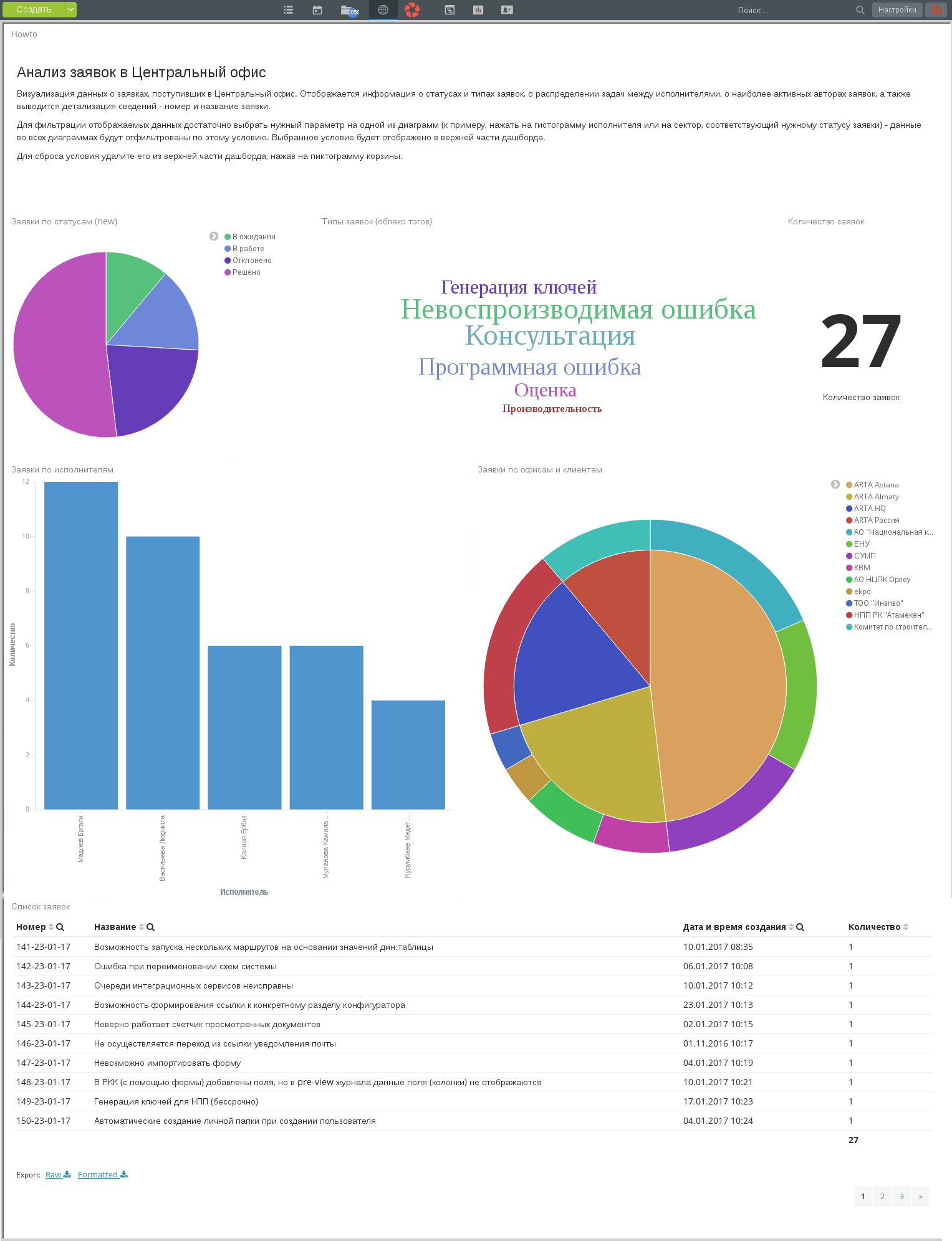 Пример дашборда, опубликованного как внешний модуль6.4. Использование диаграммВсе диаграммы Kibana, за исключением диаграмм Metric и Markdown widget, полностью интерактивны. Возможно «проваливание» по клику на любую часть диаграммы: при этом условие, соответствующее этой части, будет применено ко всем диаграммам на дашборде.Рассмотрим использование диаграмм на примере ранее показанного дашборда «Анализ заявок в центральный офис» (илл. «Пример дашборда, опубликованного как внешний модуль»).Подбор диаграмм на дашборде позволяет такие действия:просмотр всех заявок определенного статуса или типа;анализ загруженности и качества работы исполнителей;просмотр статуса заявок от выбранного центра решений или от выбранного клиента/проекта, и так далее.В качестве примера детально рассмотрим действие «Просмотр всех заявок в статусе „Отклонено“».Для просмотра сведений по отклоненным заявкам необходимо на диаграмме «Заявки по статусам» кликнуть на сектор, соответствующий статусу «Отклонено». Условие «Статус заявки» = «Отклонено» автоматически применится ко всем диаграммам (кроме Markdown widget):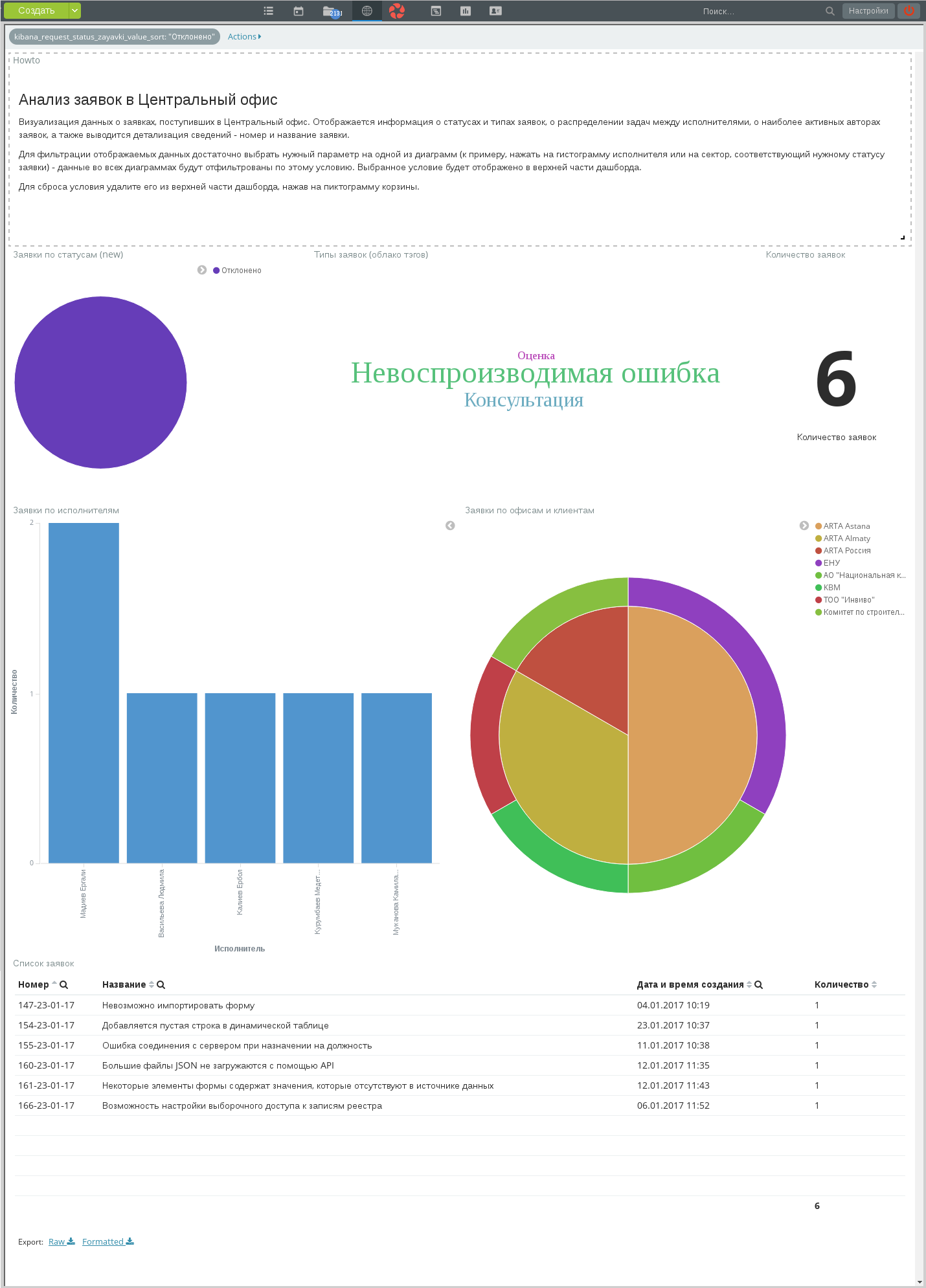 Условие на статус примененоПроизошло «проваливание»: все диаграммы отображают результаты только по заявкам, имеющим статус «Отклонено». На примере видно, что всего было отклонено 6 заявок, больше всего из них имели тип «Невоспроизводимая ошибка». Также видно, какие центры решений подавали эти заявки, кто из исполнителей их отклонял. В нижней части дашборда таблица содержит перечень всех отклоненных заявок.В верхней части дашборда отобразилась плашка примененного фильтра в формате %название поля%: "%значение%". При наведении мыши на эту плашку отображаются пиктограммы возможных действий с фильтром:включить/выключить фильтр;закрепить фильтр;отображать только результаты фильтрации / отображать все результаты;удалить фильтр;редактировать запрос для фильтра (синтаксис Elasticsearch).Для того, чтобы применить еще одно условие (например, увидеть отклоненную заявку с типом «Оценка», достаточно в диаграмме Tag cloud кликнуть на лейбл с этим типом. Новое условие применится автоматически: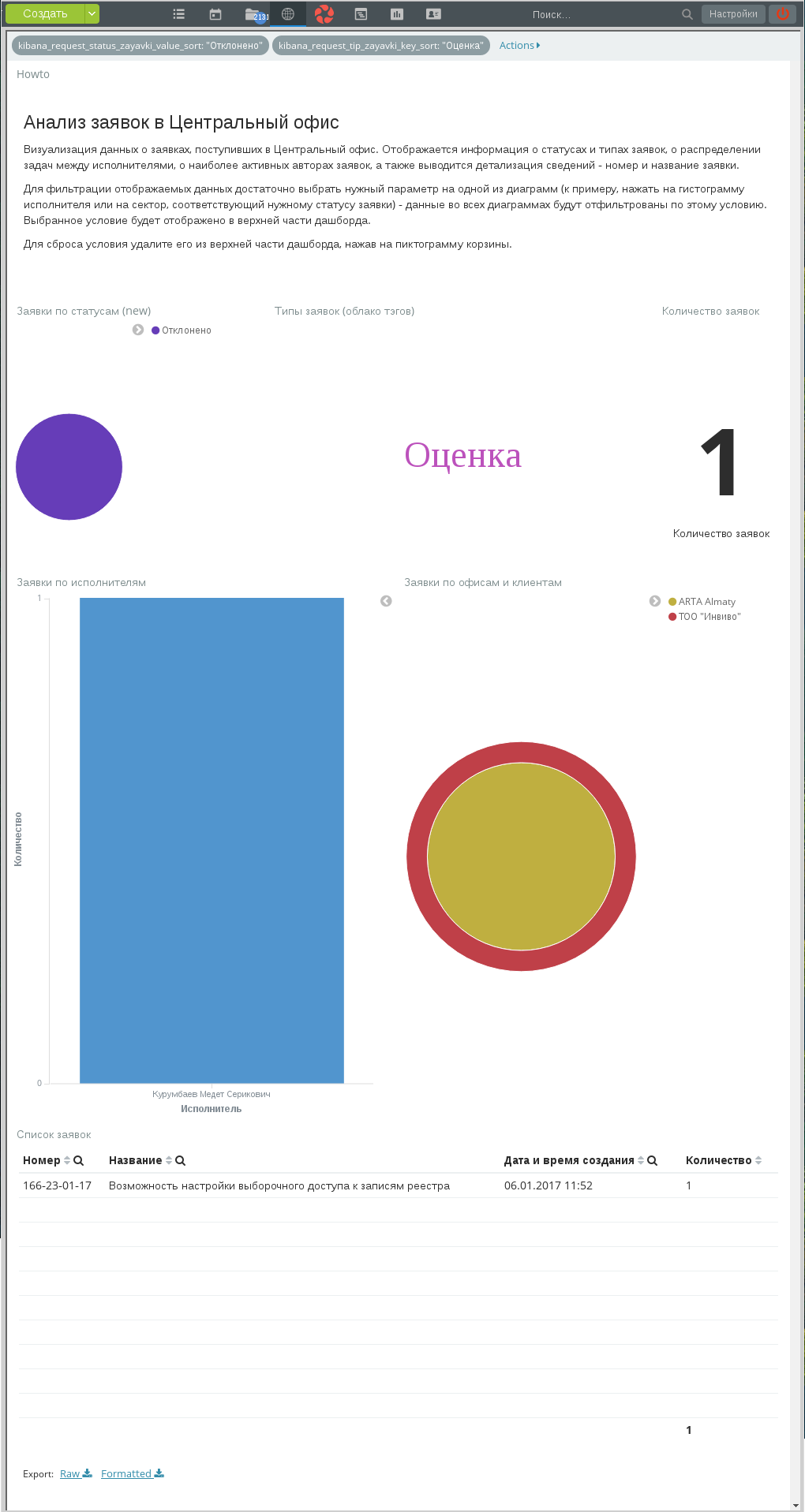 Условие на тип примененоВидно, что единственная отклоненная заявка с типом «Оценка» касалась возможности настройки выборочного доступа к записям реестра.Новый фильтр отображен в верхней части дашборда. Кроме того, в верхней части доступно меню Actions, позволяющее действия одновременно над всеми фильтрами.ПредупреждениеВсе фильтры применяются только для текущего пользователя и только на время текущего подключения. Каждый переход к внешнему модулю с диаграммами означает новое подключение к Kibana, и при этом все ранее сохраненные условия будут сброшены.6.5. Возможные проблемы и способы их решения6.5.1. Status: Red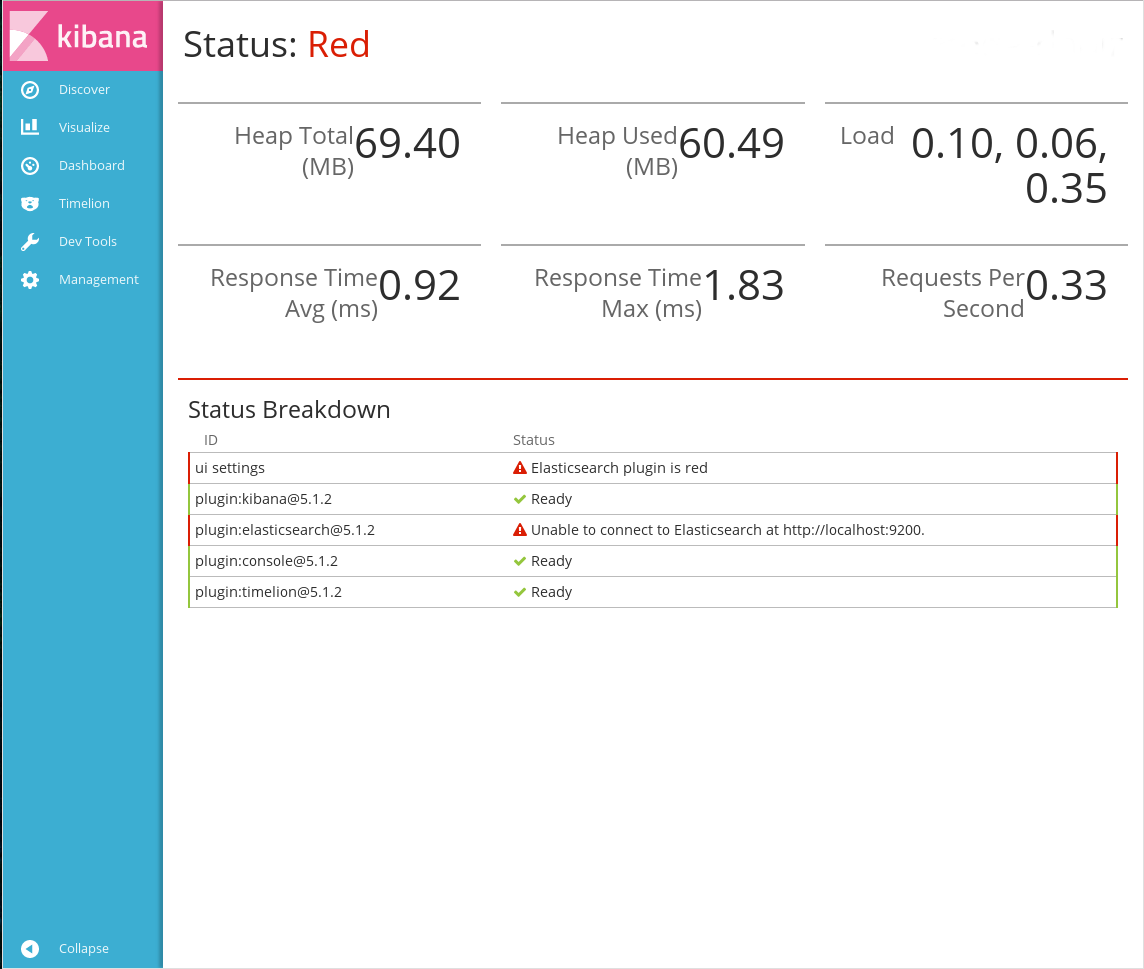 Ошибка связана с невозможностью доступа к сервису Easticsearch (ES). При ее возникновении сначала необходимо проверить статус ES. Для этого в консоли сервера, на котором запущен ES, выполните команду:# /etc/init.d/elasticsearsh statusРезультатом выполнения команды должно быть сообщение:[ ok ] elasticsearch is running.Другой способ - проверить статус ES непосредственно:# curl localhost:9200localhost:9200 - это адрес ES по умолчанию.Вывод должен быть таким:{
  "name" : "RFSWkzt",
  "cluster_name" : "elasticsearch",
  "cluster_uuid" : "r67YbmerQvyNHdxlzDIt3A",
  "version" : {
    "number" : "5.1.2",
    "build_hash" : "c8c4c16",
    "build_date" : "2017-01-11T20:18:39.146Z",
    "build_snapshot" : false,
    "lucene_version" : "6.3.0"
  },
  "tagline" : "You Know, for Search"
}Если при ошибке Status: Red результат выполнения этих команд совпадает с ожидаемым, это значит, что сервис Elasticsearch запустился, но еще не успел обработать все данных в индексах. Ошибка может возникать, если в ES загружен большой объем данных. В этом случае рекомендуется дать ES время на полную загрузку (до 30 минут).Если спустя время статус Kibana не изменился, или в результате выполнения команды curl появляется сообщение о невозможности подсоединения к серверу, значит, необходимо перезапустить ES, выполнив команду:# etc/init.d/elasticsearsh restart6.5.2. Русскоязычные данные импортировались в ES как «????»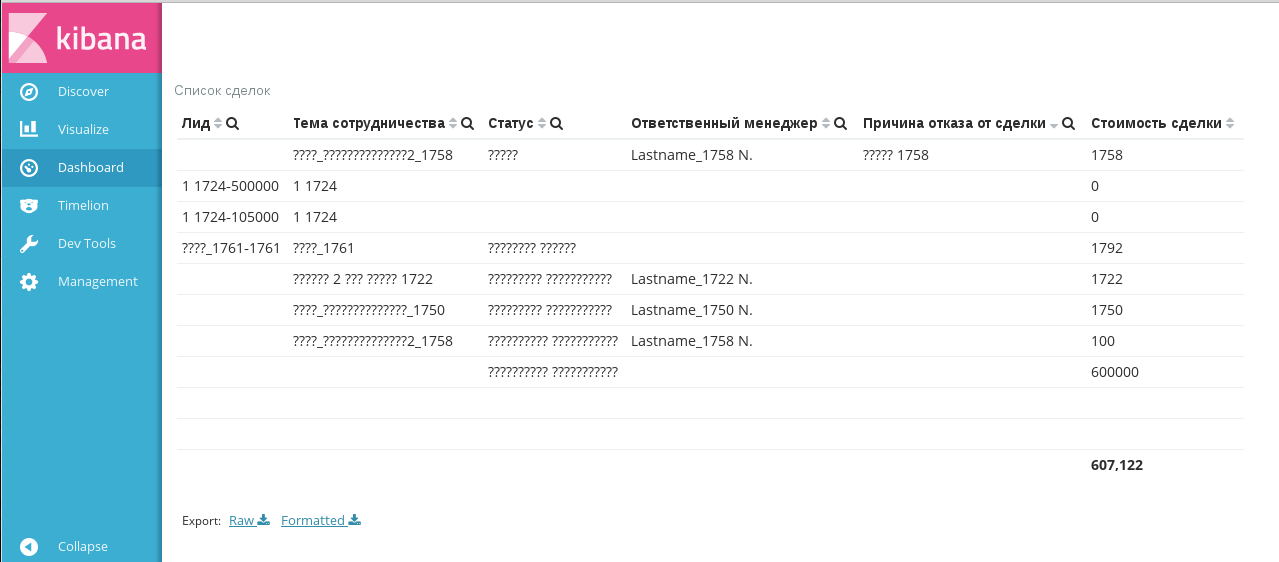 При возникновении такой проблемы рекомендуется:Остановить запущенные сервисы, выполнив команды:# /etc/init.d/arta-synergy-jboss stop

# /etc/init.d/kibana stop

# /etc/init.d/elasticsearch stopПерейти к настройке локали сервера:# dpkg-reconfigure localesВ качестве локали и локали по умолчанию установить локаль en_US.UTF-8.Запустить Synergy и Elasticsearch:# /etc/init.d/arta-synergy-jboss start

# /etc/init.d/elasticsearch startВыполнить полную переиндексацию данных форм в административном приложении Synergy.Запустить Kibana:# /etc/init.d/kibana start6.5.3. Записи в реестре не отображаются в Synergy, но видны в результатах поиска по реестру и в данных KibanaОстановить все сервисы:# /etc/init.d/arta-synergy-jboss stop

# /etc/init.d/kibana stop

# /etc/init.d/elasticsearch stopУдалить существующие индексы ES:# rm -r /var/lib/elasticsearch/nodesЗапустить Synergy и Elasticsearch:# /etc/init.d/arta-synergy-jboss start

# /etc/init.d/elasticsearch startВыполнить полную переиндексацию данных форм в административном приложении Synergy (Управление индексом форм).Запустить Kibana:# /etc/init.d/kibana start6.5.4. При публикации дашбордов/диаграмм пользователи видят слева панель KibanaДиаграмма/дашборд были опубликованы в режиме редактирования. Чтобы избежать такой проблемы, необходимо в параметры URL-ссылки или HTML-фрейма добавить параметр embed=true. Этот параметр означает, что данные должны публиковаться в режиме просмотра.6.5.5. При настроенной ссылке на дашборд/коду вставки HTML диаграммы не отображаются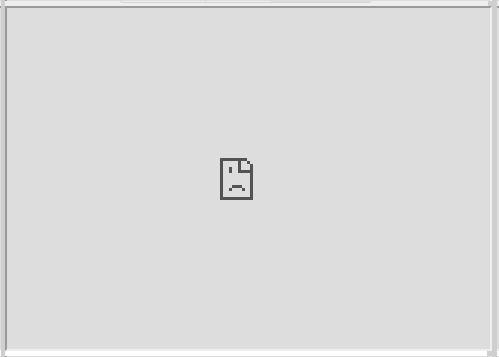 Проблема возникает в том случае, если отключена Kibana. Необходимо проверить ее состояние:в браузере перейти по адресу <server.host>:<server.port>, где <server.host> - адрес сервера, на котором запущена Kibana, а <server.port> - номер порта (по умолчанию используется порт 5601)для проверки статуса из консоли сервера выполните команду:# /etc/init.d/kibana statusРезультатом выполнения должно быть сообщение:kibana is runningВ случае, если Kibana не запущена или вернула ошибку, необходимо ее перезапустить, выполнив команду:# /etc/init.d/kibana restart6.5.6. Вместо диаграммы отображается сообщение «No results found»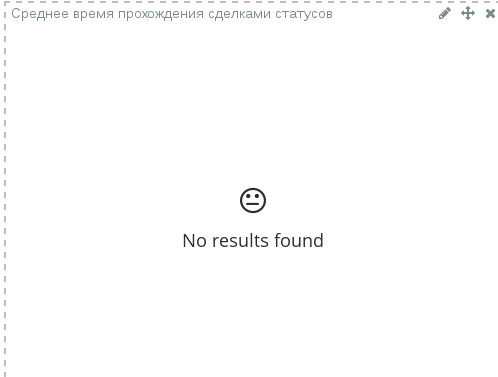 Kibana отображает в диаграммах только заполненные исходные данные. Диаграмма может не отображаться в двух случаях:К диаграмме было применено условие, результаты которого не используются в диаграмме.В исходных данных (в формах и реестрах Synergy) нет ни одного документа, данные из которого должны отобразиться в диаграмме.Данное поведение не является ошибкой ни Kibana, ни Synergy, и при обновлении данных диаграммы отобразятся автоматически.6.5.7. Диаграмма ссылается на недоступное полеПроблема может возникнуть при импорте диаграмм из внешних источников (в том числе при установке бизнес-приложений на базе Synergy, использующих Kibana), и чаще всего связана с отсутствием в шаблоне индекса числового поля с постфиксом _double. Проверить это можно, перейдя к настройке диаграммы: в агрегациях по отсутствующим полям отображается ошибка.Индекс для поля _double создается только в том случае, если из содержимого поля удалось выделить число. То есть если во всех документах поле не заполнено, то и индекс с типом double для него создан не будет.Для того, чтобы исправить проблему, нужно хотя бы в одном документе по форме заполнить числовое поле, на отсутствие которого ссылается Kibana, после чего необходимо обновить шаблон индекса для диграммы, нажав на кнопку «Обновить» (раздел Management - Index patterns).Для того, чтобы предотвратить возникновение такой ошибки, рекомендуется для каждого поля, которое будет использовано в диаграммах Kibana как числовое, сохранять значение по умолчанию в редакторе форм.6.5.8. При обновлении данных в Synergy не обновляются соответствующие диаграммыПроблема возникает из-за отсутствия или неправильной настройки периода обновления данных. Проверить эти настройки можно в Kibana:Открыть дашборд, требующий настройки автообновления.В панели меню выбрать настройки периода времени: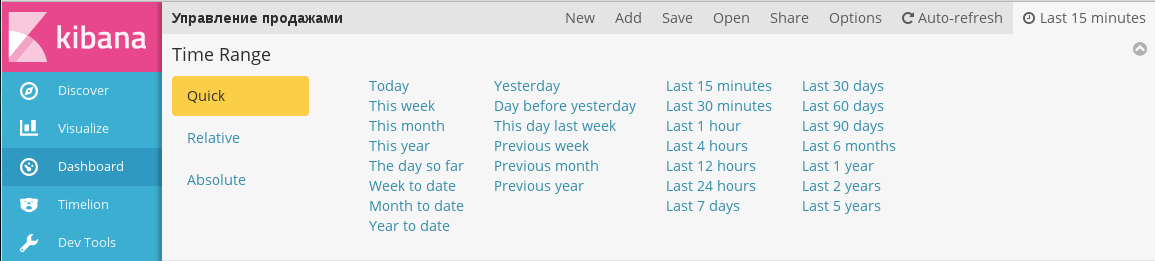 Выбрать пункт Auto-refresh: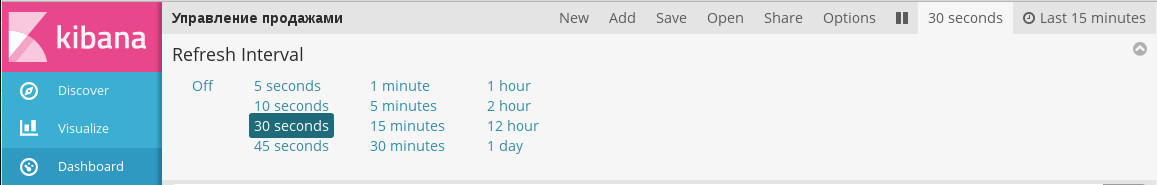 Настроить Refresh Interval - периодичность обновления данных.ОсторожноНе рекомендуется устанавливать периодичность обновления меньше, чем 30 секунд, поскольку на стороне пользователя может возникнуть проблема фризов (секундных подергиваний или застываний изображения).6.5.9. После проведения индексации форм в Kibana отсутствуют данные формВозможно, не был переключен индексатор данных форм. По умолчанию в Synergy для индексации данных используется система Lucene. Переключение индексаторов между Lucene и ES осуществляется в файле /opt/synergy/jboss/standalone/configuration/arta/esb/formIndex.xml. Необходимо убедиться, что содержимое первого тэга <handler>, соответствующее Lucene, закомментировано, и раскомментировать содержимое тэга после <elastic> (относящееся к ES):<?xml version="1.0" encoding="UTF-8" standalone="yes"?>
<system xmlns="http://www.arta.kz/xml/ns/ai"
        xmlns:xsi="http://www.w3.org/2001/XMLSchema-instance"
        xsi:schemaLocation="http://www.arta.kz/xml/ns/ai http://www.arta.kz/xml/ns/ai/ai.xsd">

    <name>synergy</name>
    <clusterName>synergy</clusterName>
    <host>127.0.0.1</host>
    <port>9001</port>
    <master>false</master>
    <local>false</local>
    <seed>false</seed>

    <handlers>
        <!--handler>
            <name>indexForm</name>
            <classname>kz.arta.synergy.indexator.forms.IndexFormHandler</classname>
            <max-number>30</max-number>
        </handler>
        <handler>
            <name>deleteForm</name>
            <classname>kz.arta.synergy.indexator.forms.DeleteIndexFormHandler</classname>
            <max-number>10</max-number>
        </handler>
        <handler>
            <name>searchForms</name>
            <classname>kz.arta.synergy.indexator.forms.SearchFormHandler</classname>
            <max-number>30</max-number>
        </handler>
        <handler>
            <name>searchRegistries</name>
            <classname>kz.arta.synergy.indexator.forms.SearchRegistryHandler</classname>
            <max-number>30</max-number>
        </handler>
        <handler>
            <name>indexInfo</name>
            <classname>kz.arta.synergy.indexator.forms.IndexInfoHandler</classname>
            <max-number>1</max-number>
            <properties>configuration.path=/opt/synergy/jboss/standalone/configuration/arta/formIndex.xml</properties>
        </handler-->

        <!--elastic-->

        <handler>
            <name>indexForm</name>
            <classname>kz.arta.synergy.indexator.elastic.ElasticIndexFormHandler</classname>
            <max-number>30</max-number>
        </handler>
        <handler>
            <name>deleteForm</name>
            <classname>kz.arta.synergy.indexator.elastic.ElasticDeleteIndexFormHandler</classname>
            <max-number>10</max-number>
        </handler>
        <handler>
            <name>searchForms</name>
            <classname>kz.arta.synergy.indexator.elastic.ElasticSearchFormHandler</classname>
            <max-number>30</max-number>
        </handler>
        <handler>
            <name>searchRegistries</name>
            <classname>kz.arta.synergy.indexator.elastic.ElasticSearchRegistryHandler</classname>
            <max-number>30</max-number>
        </handler>
        <handler>
            <name>indexInfo</name>
            <classname>kz.arta.synergy.indexator.elastic.ElasticIndexInfoHandler</classname>
            <max-number>1</max-number>
            <properties>configuration.path=/opt/synergy/jboss/standalone/configuration/arta/elasticConfiguration.xml</properties>
        </handler>

    </handlers>
</system>6.5.10. Не запускается ElasticsearchНеобходимо проверить, что ES действительно не запустился, поскольку возможна ситуация, что он еще не успел провести первичную обработку данных (см. пункт 1).Проверка статуса ES может быть осуществлена двумя способами:в консоли сервера, на котором запущен ES, выполните команду:# /etc/init.d/elasticsearsh statusРезультатом выполнения команды должно быть сообщение:[ ok ] elasticsearch is running.проверьте статус ES непосредственно:# curl localhost:9200localhost:9200 - это адрес ES по умолчанию.Вывод должен быть таким:{
  "name" : "RFSWkzt",
  "cluster_name" : "elasticsearch",
  "cluster_uuid" : "r67YbmerQvyNHdxlzDIt3A",
  "version" : {
    "number" : "5.1.2",
    "build_hash" : "c8c4c16",
    "build_date" : "2017-01-11T20:18:39.146Z",
    "build_snapshot" : false,
    "lucene_version" : "6.3.0"
  },
  "tagline" : "You Know, for Search"
}Если вывод отличается, проверьте указание переменной JAVA_HOME в файле /etc/default/elasticsearch:################################
# Elasticsearch
################################

# Elasticsearch home directory
#ES_HOME=/usr/share/elasticsearch

# Elasticsearch Java path
JAVA_HOME=/usr/lib/jvm/java-8-oracle

# Elasticsearch configuration directory
#CONF_DIR=/etc/elasticsearch

# Elasticsearch data directory
#DATA_DIR=/var/lib/elasticsearch

# Elasticsearch logs directory
#LOG_DIR=/var/log/elasticsearch

# Elasticsearch PID directory
#PID_DIR=/var/run/elasticsearch

# Additional Java OPTS
#ES_JAVA_OPTS=

# Configure restart on package upgrade (true, every other setting will lead to not restarting)
#RESTART_ON_UPGRADE=trueВниманиеВ качестве JAVA_HOME используется полный путь к папке bin используемой версии Java. Строка с переменной должна быть раскомментирована.Перезапустите ES, выполнив команду:# etc/init.d/elasticsearsh restart7. Пользовательские отчетыПользовательские отчеты предоставляют разработчику возможность формировать и загружать произвольные отчеты на основе данных, содержащихся в БД системы или получаемых с помощью API.Сформированный шаблон отчета можно загрузить в приложение Synergy IDE и и предоставить пользователям права на его использование.Для разработки шаблона отчета используется TIBCO Jaspersoft Studio.ПримечаниеРабота с Jaspersoft Studio рассматривается на примере версии 6.6.0.ПодсказкаВ этом разделе будут рассмотрены лишь некоторые возможности Jaspersoft Studio. При работе с отчетами мы рекомендуем обращаться к официальному руководству TIBCO [https://community.jaspersoft.com/documentation/tibco-jaspersoft-studio-user-guide/v640/getting-started-jaspersoft-studio].7.1. Системные требованияКонфигурация, необходимая для работы JaspersoftStudio:не менее 500 МБ пространства на жестком дискеминимум 1 ГБ оперативной памяти, рекомендуемый размер - 2 ГБподдерживаемые ОС:Windows 7/8: x86 и x64Linux: x86 и x64MacOS X: x647.2. Установка и первоначальная настройкаДистрибутив Jaspersoft можно скачать по ссылке [https://community.jaspersoft.com/project/jaspersoft-studio/releases].Для работы с Synergy необходимо добавить проект, содержащий необходимые библиотеки и поддерживаемые шрифты:Скачайте приложенный архив с проектом, добавьте его в папку jasperSoftStudio2. Запустите JasperStudio, в меню выберите пункт File - Open Projects from File System, далее нажмите на кнопку Archive и выберите скачанный архив.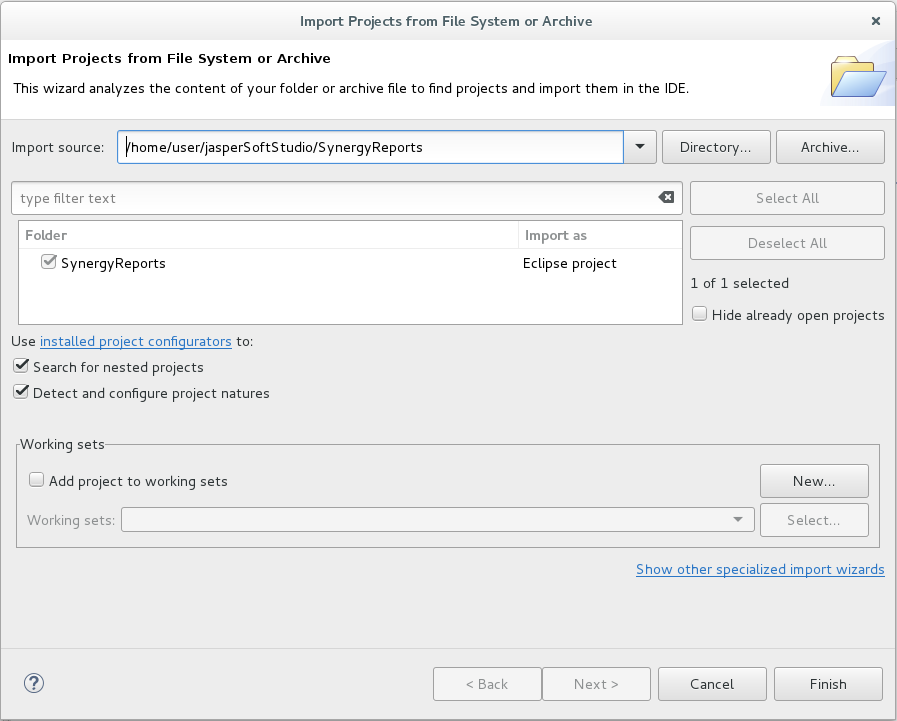 Импортированный проект отображается во вкладке Project Explorer: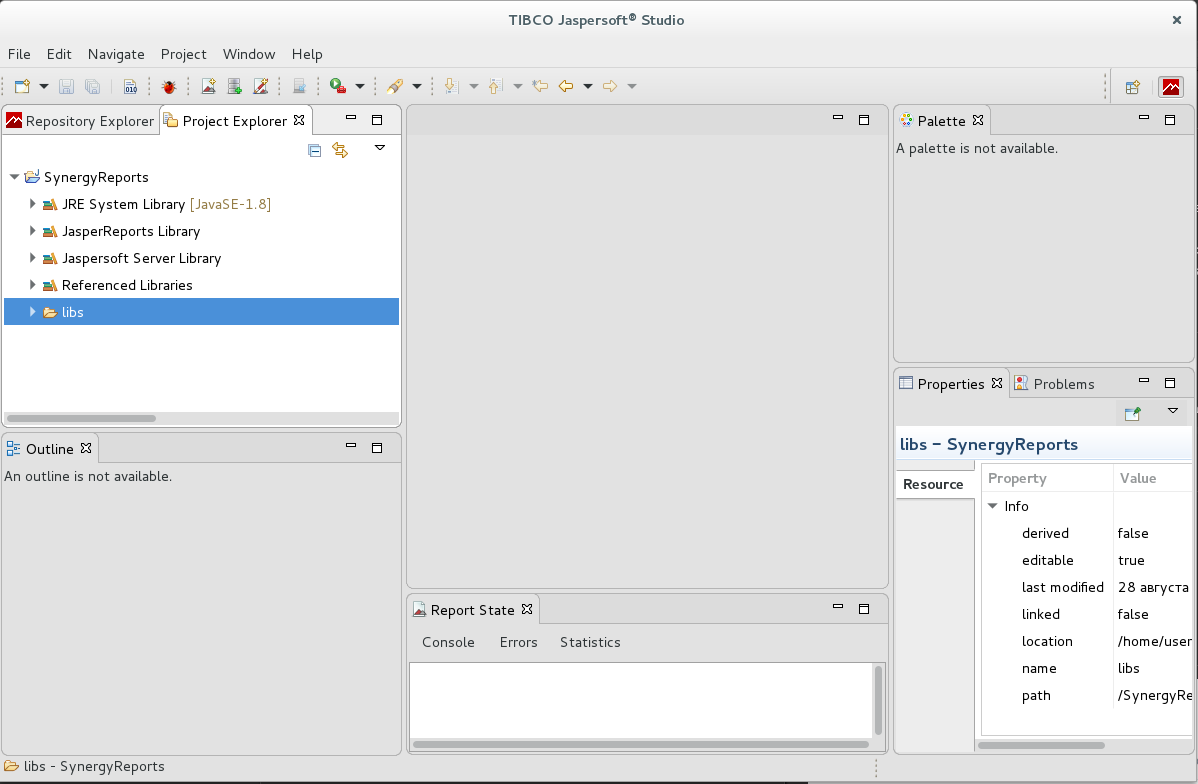 7.3. Создание отчетаJasperStudio позволяет получать данные посредством SQL-запроса, из данных json или xml. Источник данных указывается в адаптере данных, соответствующем отчету.В целом для создания пользовательского отчета нужно проделать такие шаги:Создать адаптер данныхНастроить поля отчетаНастроить внешний вид отчетаДобавить новый пользовательский отчет, используя полученный шаблон отчетаАдаптер данных - это объект, регулирующий источник данных, их структуру и способ получения. Адаптер хранится в виде файла XML и доступен всем шаблонам отчетов текущего проекта.7.3.1. Отчет с использованием SQL-запросаИспользование SQL в запросе позволяет строить отчет на основнии данных, расположенных непосредственно в БД Synergy. Описание структуры БД приводится в документации [http://tdd.lan.arta.kz/docs/synergy/tags/minsky/sdk-doc/db/dbdesc.html].Рассмотрим простой отчет, который будет содержать список пользователей Synergy.7.3.1.1. Создание адаптера данныхНа панели инструментов нажмите на кнопку New data Adapter . Откроется мастер создания нового соединения: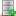 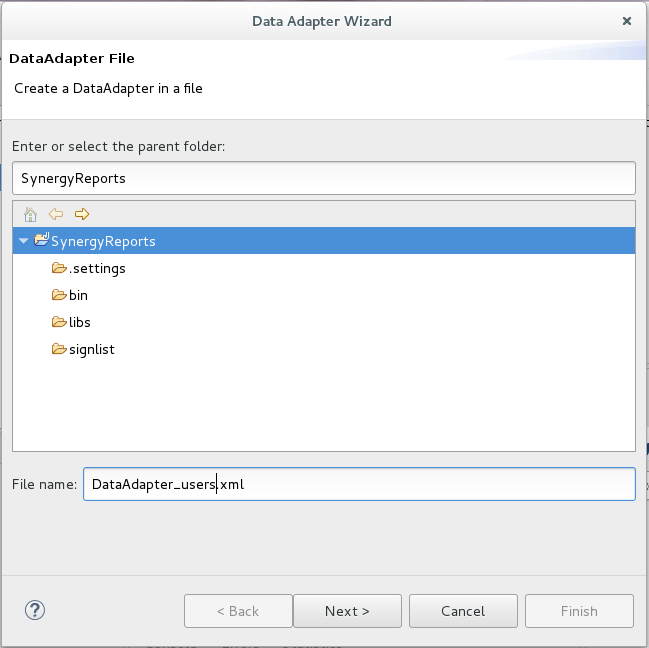 Шаг 1: выбор расположения и имени для нового адаптераНа первом шаге необходимо указать имя и расположение нового адаптера.Следующим шагом создания адаптера является выбор типа соединения: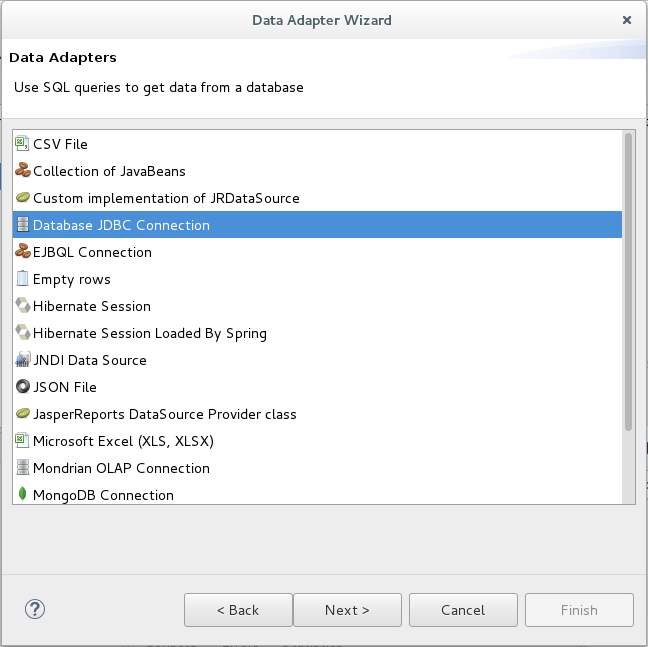 Шаг 1: выбор типа соединенияДля работы с SQL необходимо указать тип соединения Database JDBC Connection.Далее необходимо указать настройки соединения: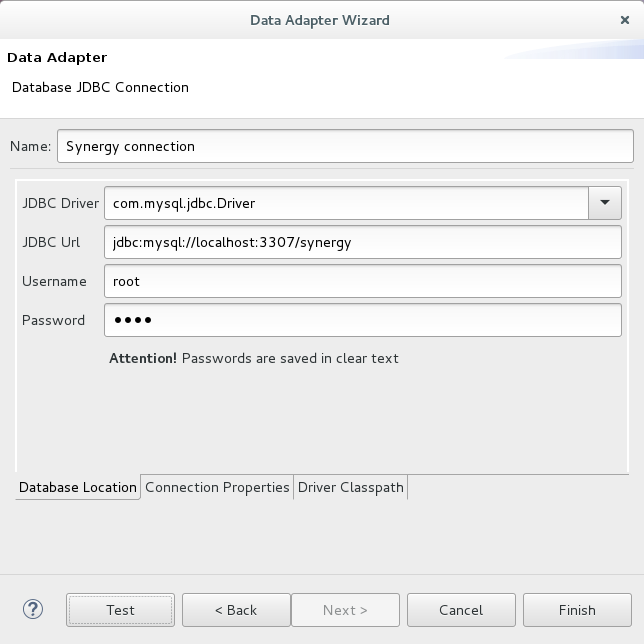 Datasource JDBC connectionВведены следующие параметры соединения:Данные SQL-адаптераЗдесь <hostname>:<mysql_port> - адрес и порт сервера, на котором расположен MySQL, или, как в случае с пробросом соединения через SSH (пример ниже), локальный хост и порт, куда был выполнен проброс.Далее указываются логин и пароль пользователя, имеющего доступ к БД.Для проверки соединения можно нажать на кнопку Test. Если соединение с указанными параметрами удалось установить, то будет отображено сообщение «Successful»Если же соединение установить не удалось, то будет отображено сообщение с текстом ошибки.Сохраните новый адаптер, нажав на кнопку Finish.7.3.1.1.1. Проброс соединения через SSHЕсли требуется установить соединение с БД, расположенной на удаленном сервере, то предварительно необходимо сделать проброс соединения через SSH, выполнив команду:ssh -L 3307:localhost:3306 user@remote-host.comЗдесь 3307 - локальный порт, с которым будет устанавливать соединение JasperSoft, localhost - локальный хост, 3306 - удаленный порт (например, порт mysql, запущенного на удаленном сервере), user@remote-host.com - пользователь@удаленный хост.ПримечаниеПримечания:Эту команду требуется выполнять после каждого перезапуска сервера.Время отклика возрастает, поскольку добавляются накладные расходы на шифрование/расшифровывание.На локальном сервере появляется уязвимость удаленного сервера, так как есть прямой проброс соединения. Поэтому для порта 3307 следует заблокировать доступ извне через iptable или брандмауэр.7.3.1.2. Создание шаблона отчетаДля создания нового шаблона отчета нужно вызвать контекстное меню элемента дерева (например, корневого элемента SynergyReports) и выбрать пункт New - Jasper Report. Откроется мастер создания нового шаблона.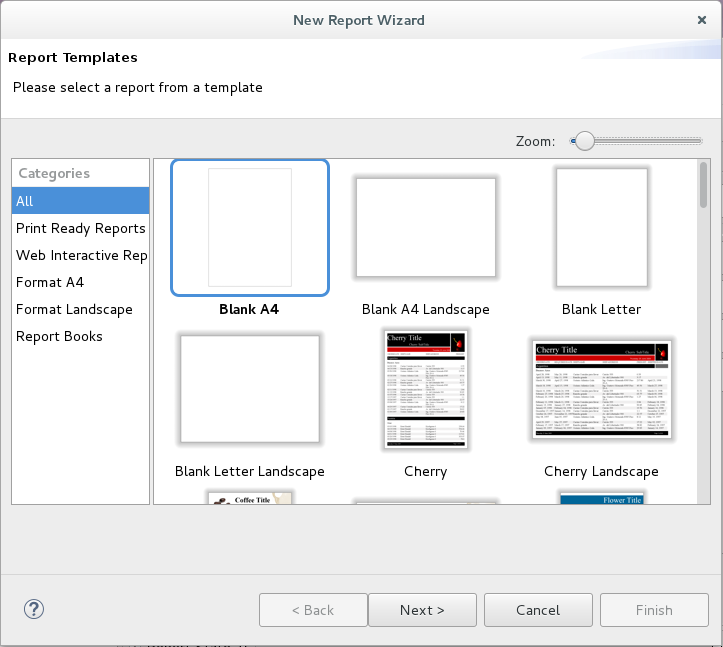 Шаг 1. Выбор разметки для шаблона отчетаПервым шагом этого мастера является выбор разметки для шаблона. Выберем здесь простой лист формата А4 - Blank A4.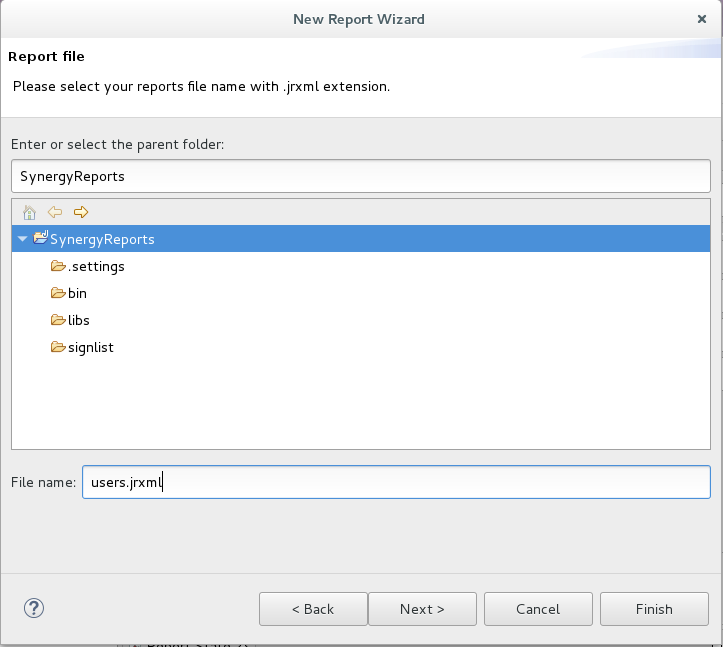 Шаг 2. Место расположения и имя шаблонаНа втором шаге нужно указать имя шаблона и выбрать место расположения файла шаблона в проекте.Далее выполняется настройка запроса для отчета: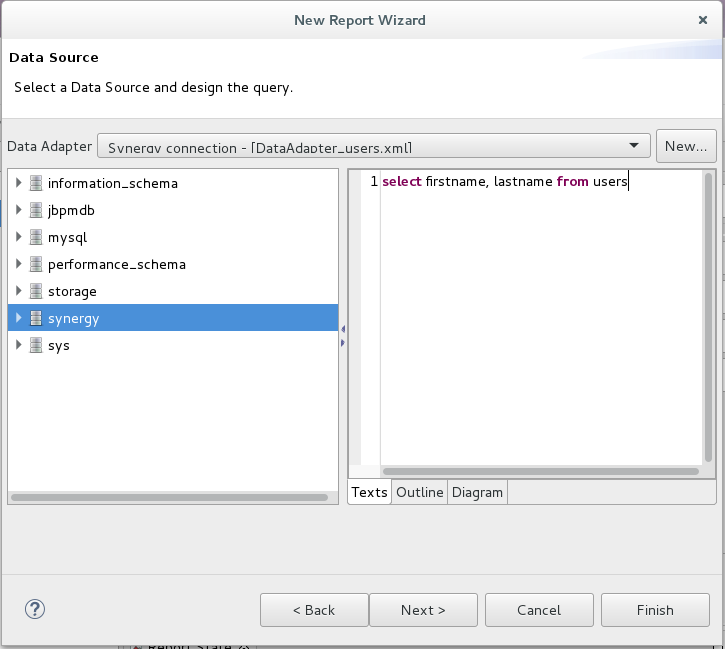 Шаг 3. Выбор адаптера данных и настройка запроса для отчетаНа шаге 3 нужно выбрать ранее созданный адаптер данных и ввести запрос. Здесь мы используем адаптер Synergy connection и вводим текст запроса:select firstname, lastname from usersНа следующем шаге на основе введенного запроса формируется список полей, доступных для использования в отчете: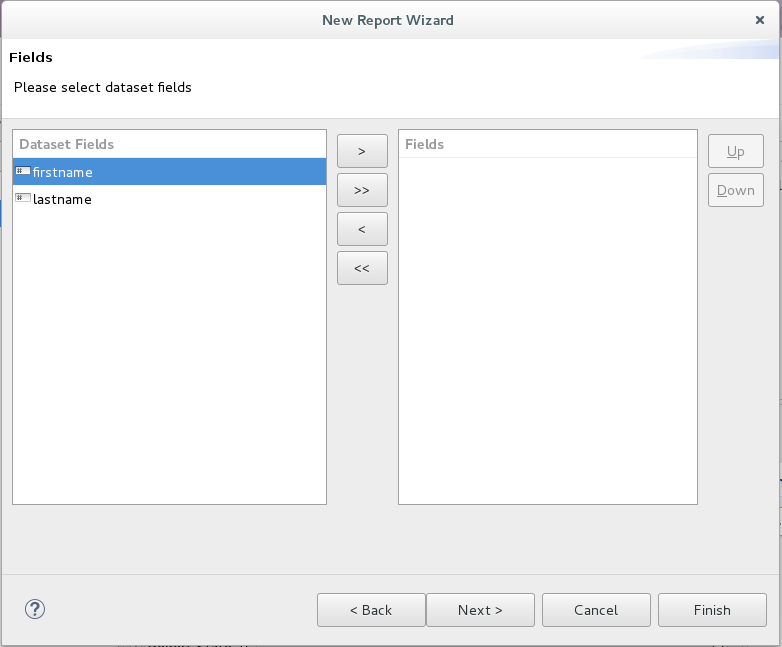 Шаг 4. Настройка полей отчетаДля того, чтобы использовать полученное в запросе поле в качестве поля отчета, перенесите это поле в правую часть диалога. Кнопка >> добавит в правую часть все доступные поля: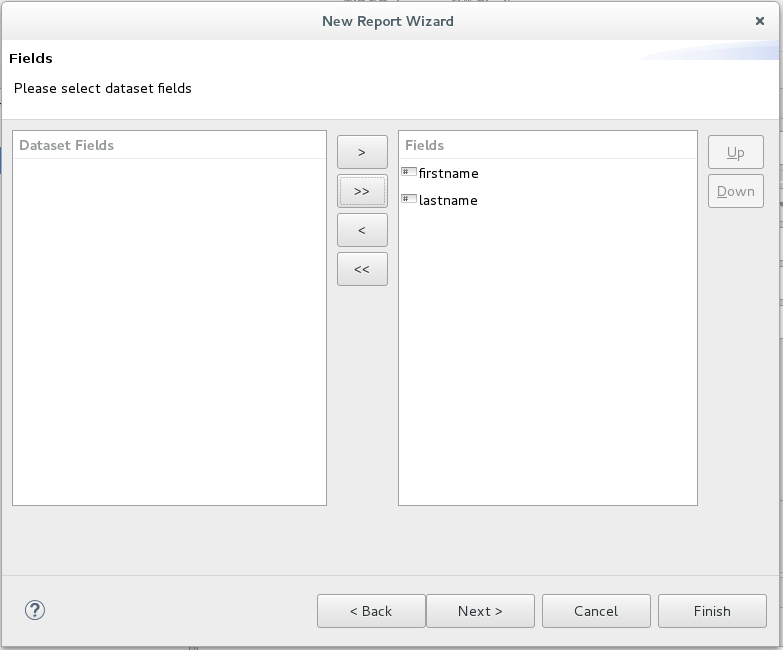 Настройка полей отчетаДалее при необходимостм можно выбрать поля, по которым должна выполняться группировка данных. В нашем случае группировка не требуется.После завершения создания нового шаблона вкладка с ним откроется в рабочей области: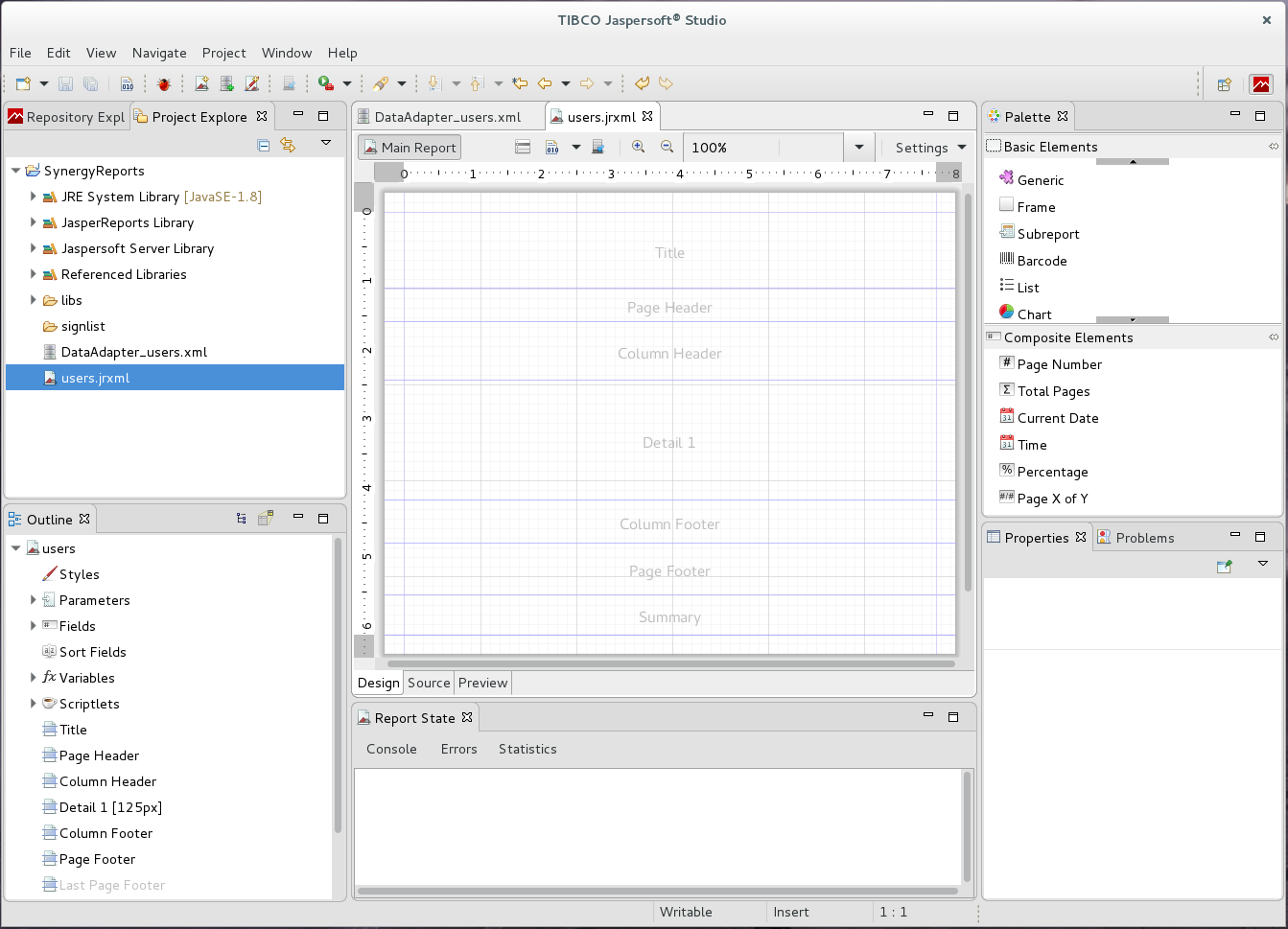 Окно составления отчетаСлева во вкладке Outline располагается дерево элементов отчета, где в качестве корня выступает сам отчет. В правой части во вкладке Properties будут отображаться свойства элемента, выбранного в дереве элементов. Вкладка Palette позволяет добавить в шаблон отчета новые компоненты.Посередине окна располагается рабочая область отчета. По умолчанию открыта вкладка Design - в ней отображена структура отчета, и именно в ней настраивается внешний вид отчета.Вкладка Source содержит полученный отчет в формате XML.Вкладка Preview предназначена для предварительного просмотра итогового отчета.7.3.1.2.1. Дизайн шаблона отчетаРабочая область шаблона отчета состоит из следующих основных секций:Title: заголовок отчета. Секция будет напечатана один раз на первой странице отчета.Page Header: заголовок страницы. Секция будет напечана в начале каждой страницы отчета. Обычно здесь размещается название отчета либо номер текущей страницы.Column Header: название колонок отчета.Detail 1: тело отчета. Секция отличается от остальных тем, что она повторяется в отчете ровно столько раз, сколько строк будет в полученном отчете.Column Footer: нижняя подпись колонок.Page Footer: нижний колонтитул страницы. Секция будет напечатана в конце каждой страницы отчета. Аналогично с заголовком страницы, здесь могут быть размещены название отчета или номер текущей страницы.Summary: нижняя подпись отчета. Секция будет напечатана один раз в конце отчета.Если какая-либо секция в отчете не нужна, то достаточно просто уменьшить ее размер до 0 и не помещать в нее компонентов. Если необходимо, чтобы область начиналась на следующей странице, следует вставить в конец предыдущей области компонент разрыва (Break).При необходимости изменить запрос для отчета можно, выбрав в контекстном меню элемента отчета (во вкладке Outline) пункт Dataset and Query: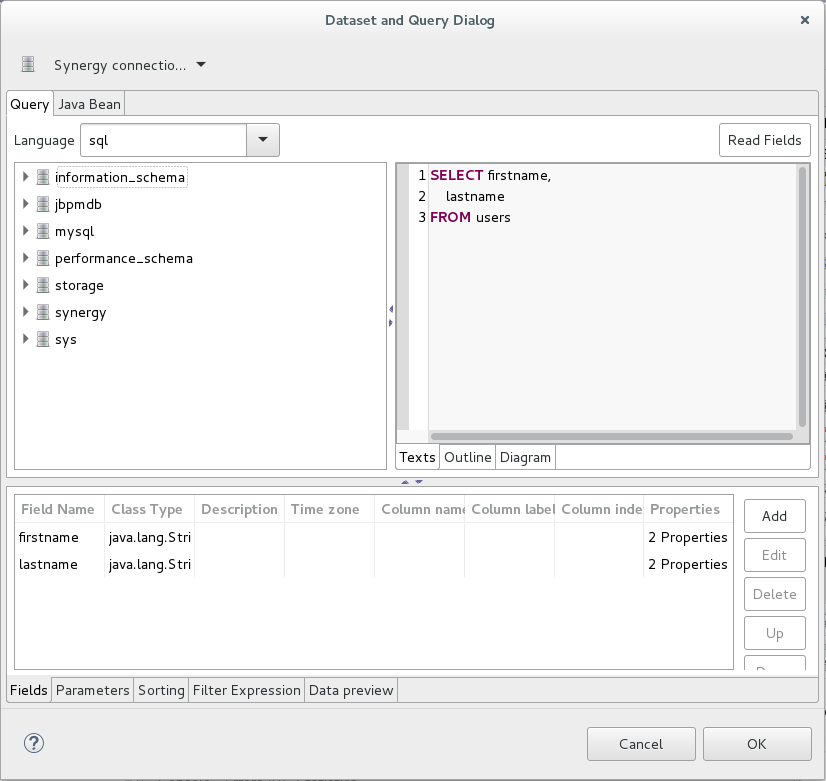 Запрос и поля отчетаВ этом же диалоге можно, например, просмотреть превью данных полей: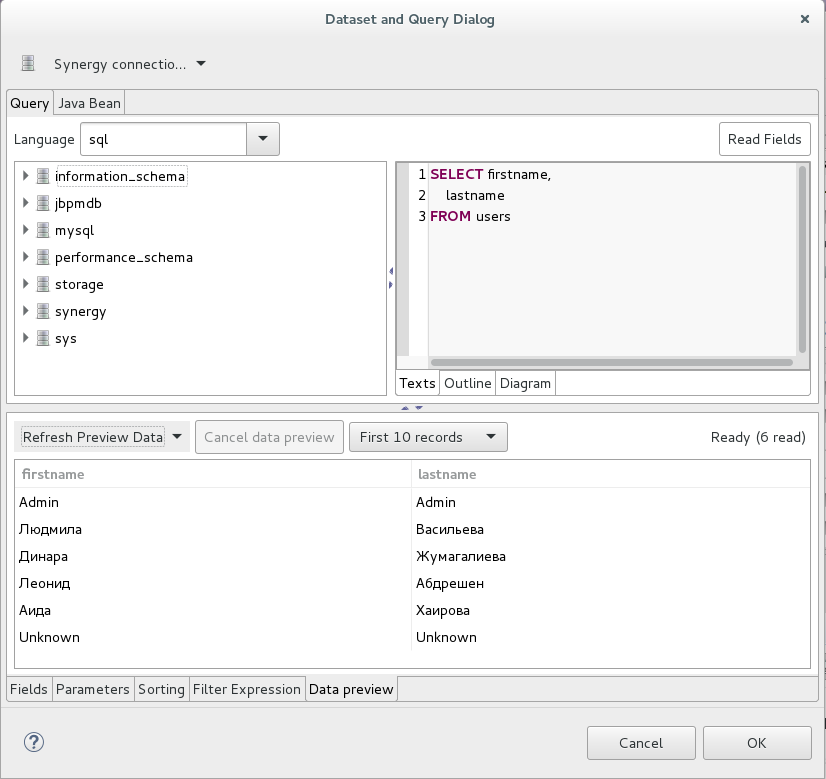 Превью данных отчетаПоля, настроенные в запросе, отображаются в дереве компонентов отчета, в ноде Fields. Для того, чтобы добавить их в рабочую область отчета, перетащим мышкой поле lastname в область данных Detail 1. В результате в этой области появилось отображение поля с лейблом $F{lastname}, а в области заголовков столбцов Column Header автоматически был добавлен заголовок lastname: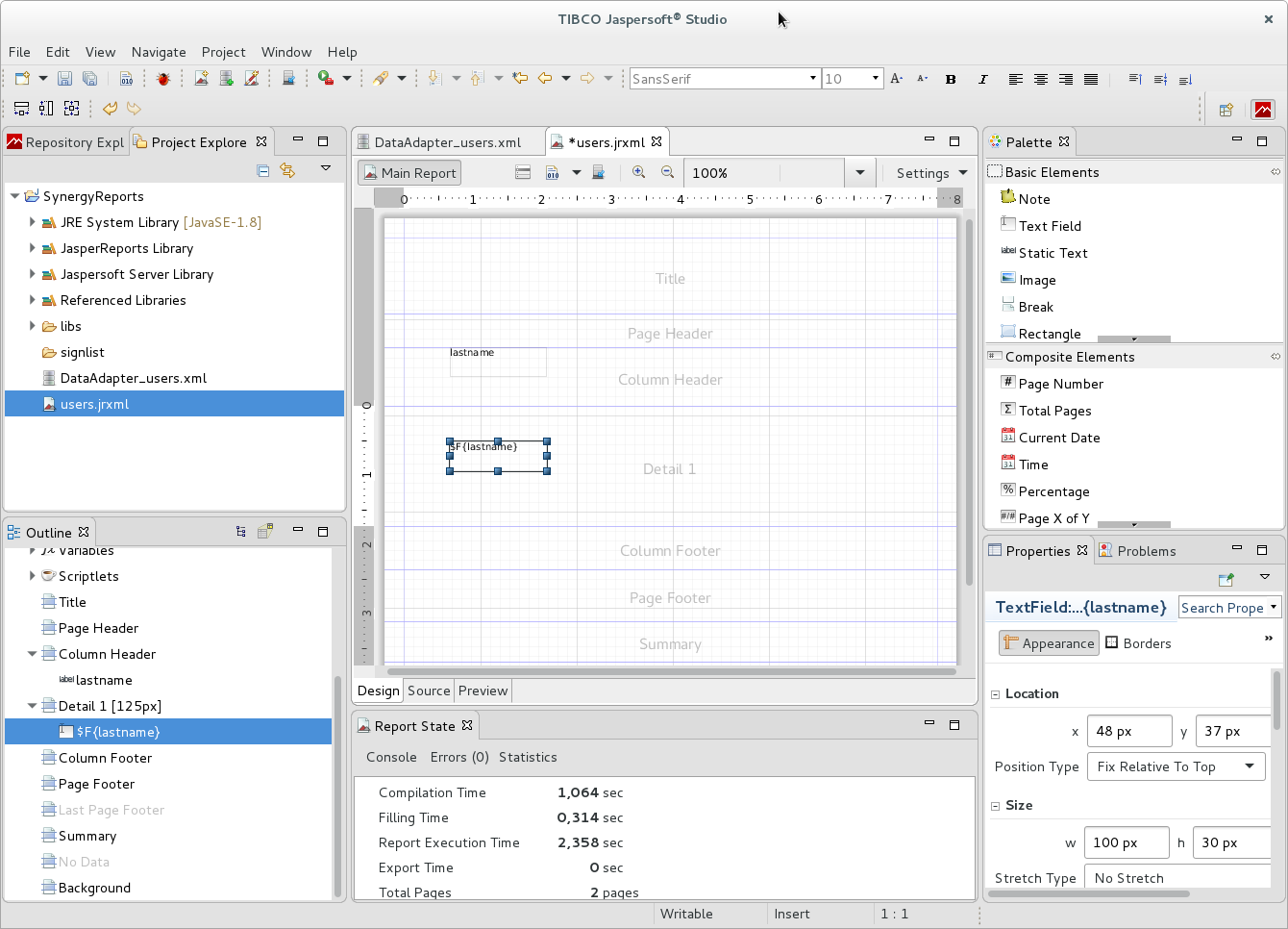 Добавление поля отчетаИзменить текст заголовка можно, дважды кликнув по лейблу заголовка. Укажем там значениие «Фамилия»: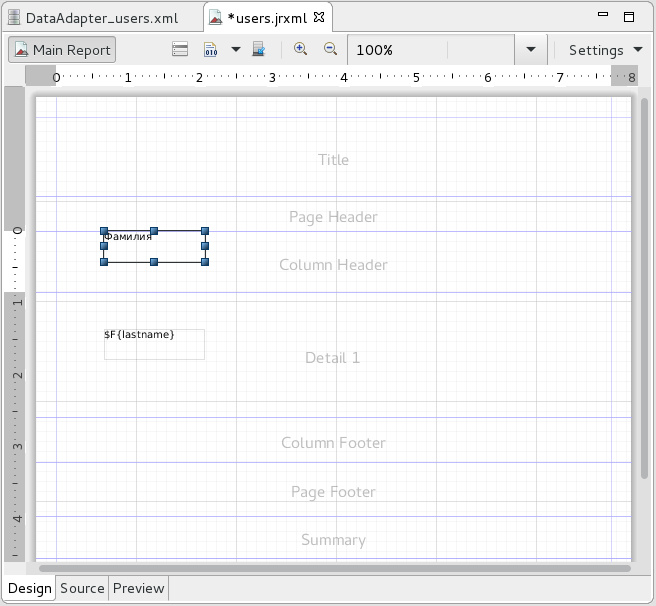 Повторим эти действия, чтобы добавить в шаблон отчета поле firstname: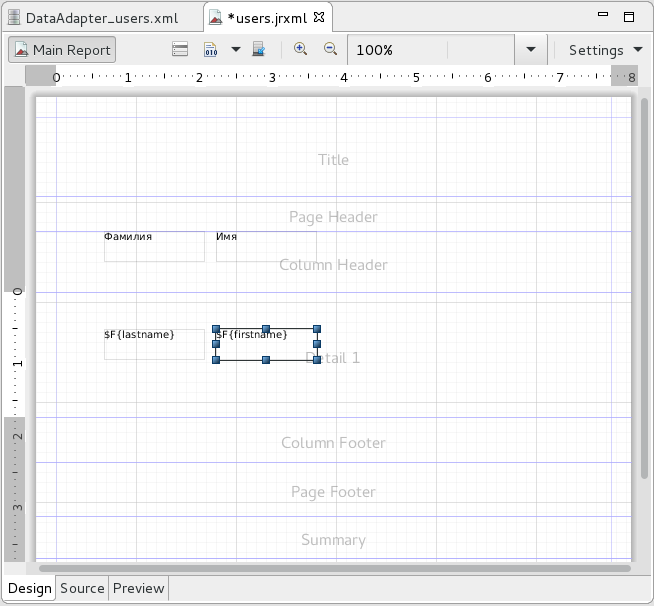 Уменьшим высоту неиспользуемых блоков Title и Page Header до минимума, а блоков Column Header и Detail 1 - до 30px. Следать это можно как мышкой, так и с помощью вкладки Properties: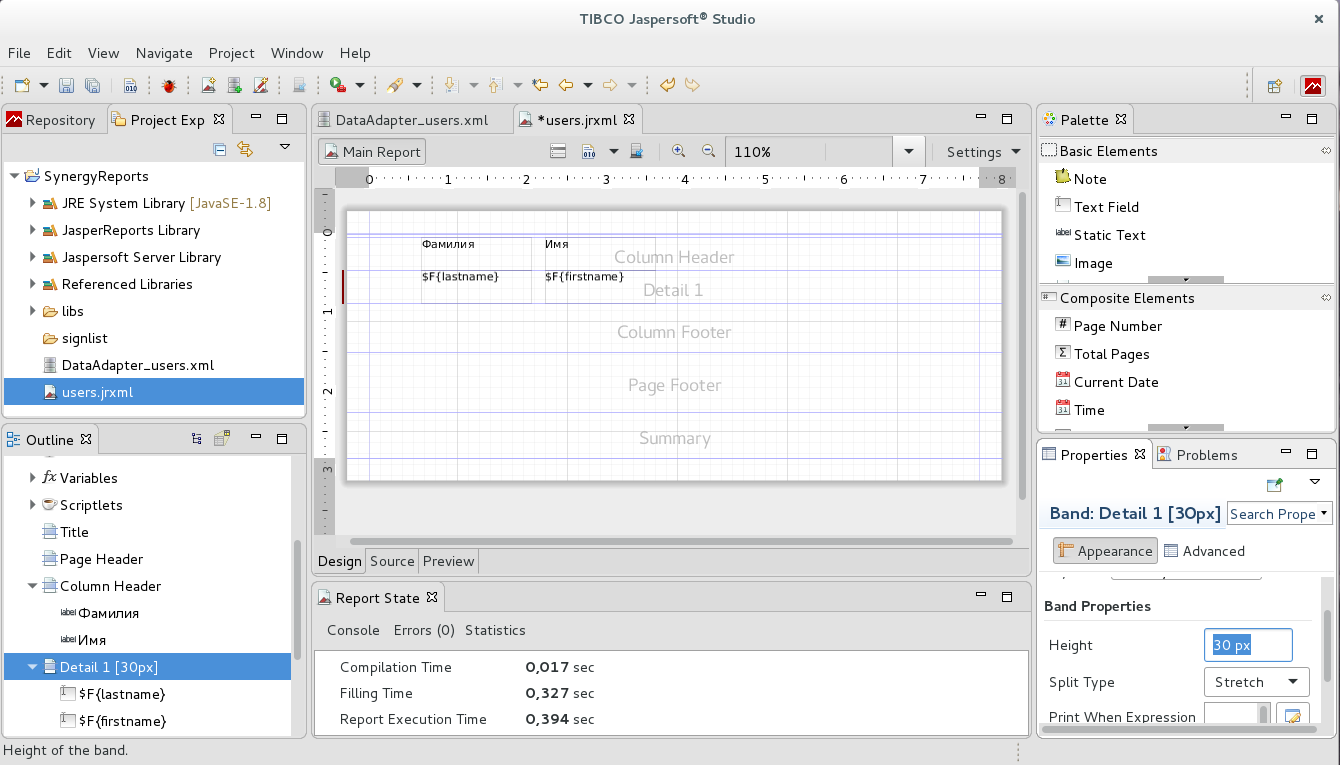 Для лейблов заголовков полей включим специальное свойство net.sf.jasperreports.style.isBold. Для того, чтобы найти это свойство, нужно открыть все свойства компонента и отфильтровать их список, используя текст isBold: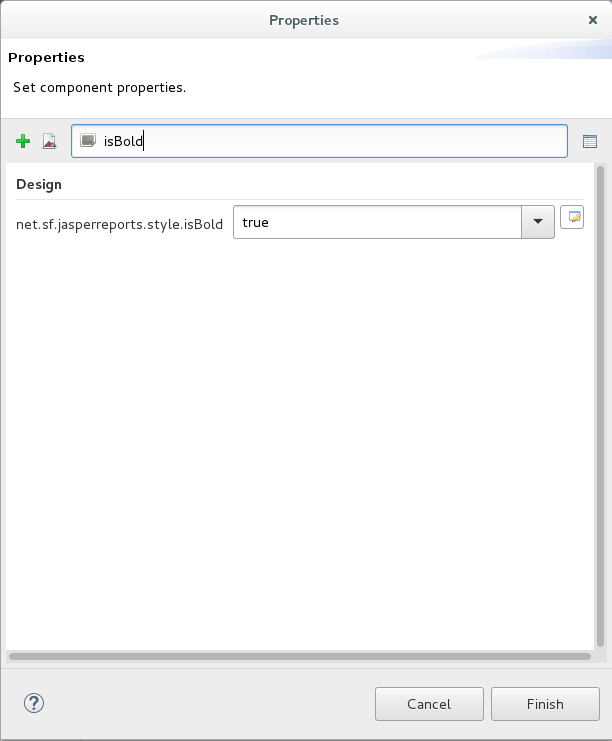 Теперь можно сохранить полученный шаблон и проверить, как будет выглядеть отчет (вкладка Preview):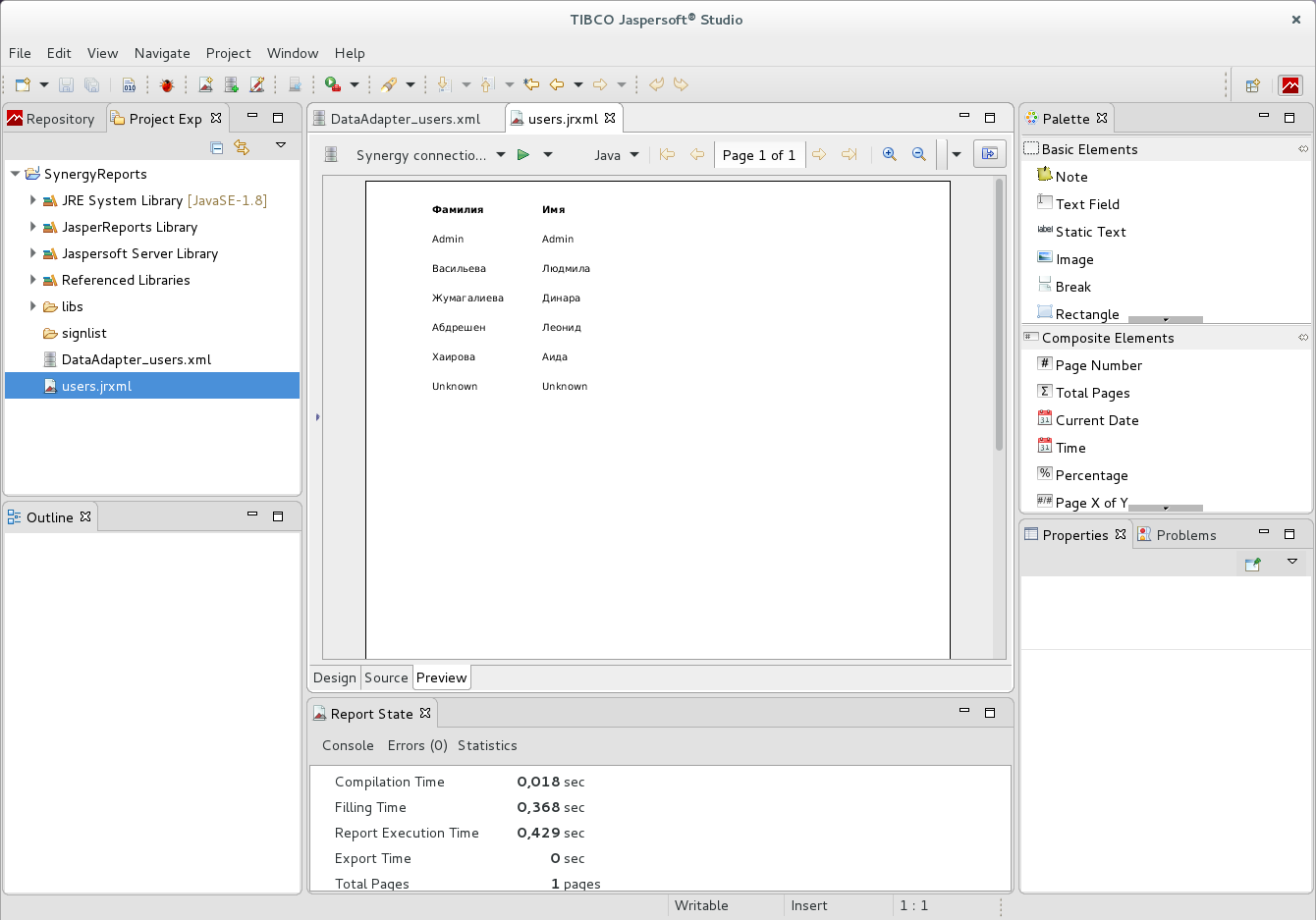 7.3.1.3. Параметры отчетаЧасто возникает необходимость формировать отчет с использованием данных, которые должен вводить пользователь. Например, пользователь должен указать условие поиска сотрудников. Для того, чтобы это сделать, в отчете необходимо использовать параметры.Параметры настраиваются во вкладке Parameters окна редактирования запроса: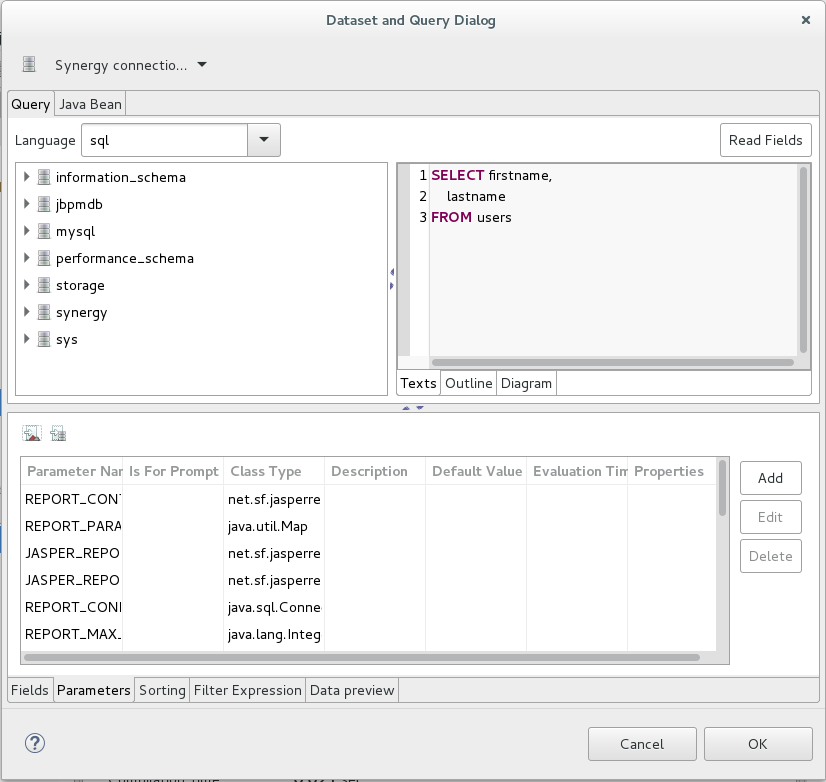 По умолчанию здесь отображены встроенные параметры JasperReports. Новый параметр добавляется кнопкой Add, редактируется - в диалоге: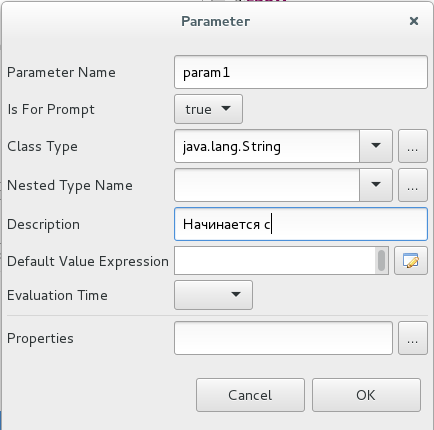 Новый параметр param1 имеет строковый тип. При генерации отчета из Synergy в качестве отображаемого имени параметра будет использовано значение поля Description.Добавленный параметр будет отображен вместе со встроенными параметрами, что может быть неудобно. Для того, чтобы увидеть только параметры текущего отчета, нужно нажать на кнопку :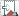 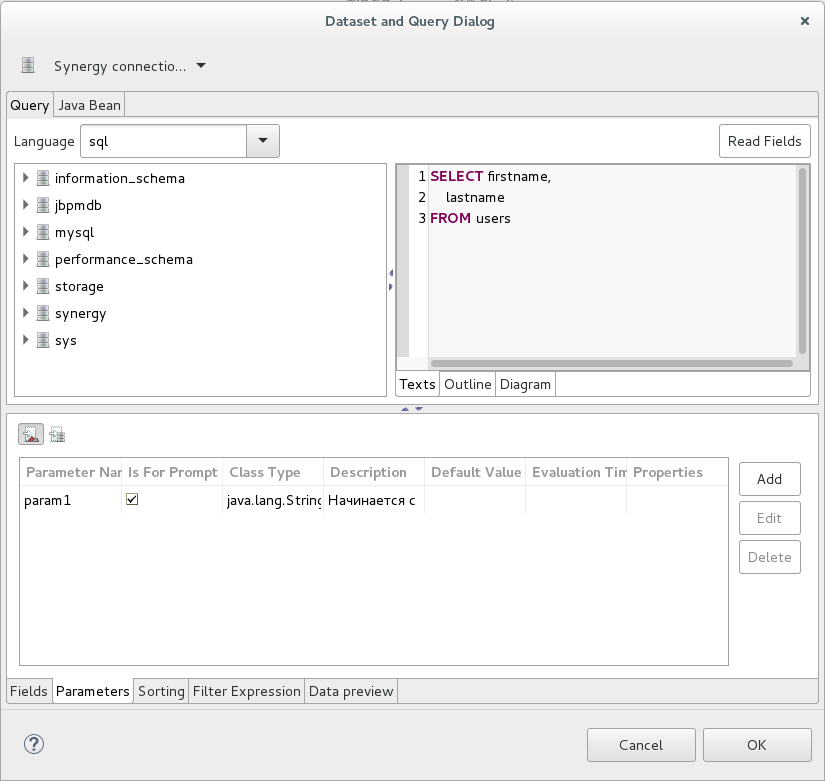 Для использования параметров нужно добавить их в запрос. Обращение к параметру в запросе производится в формате $P{<имя_параметра>}:SELECT firstname, lastname
FROM users
WHERE lastname LIKE CONCAT($P{param1}, '%')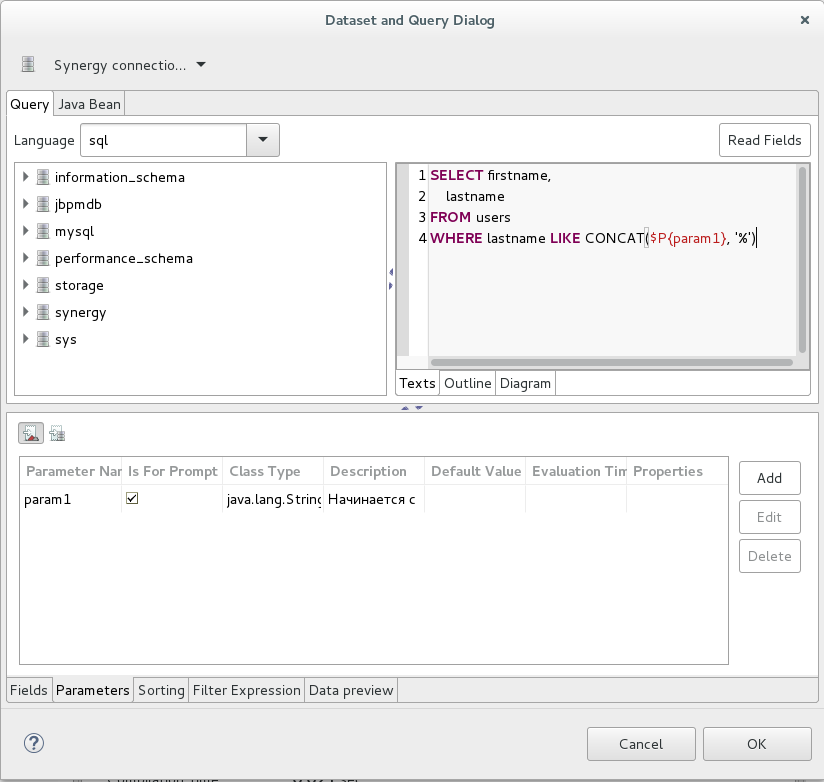 В результате в отчет будут включены пользователи, чья фамилия начинается на значение, введенное пользователем.Сохраним изменения, нажав на кнопку OK, и проверим работу параметра: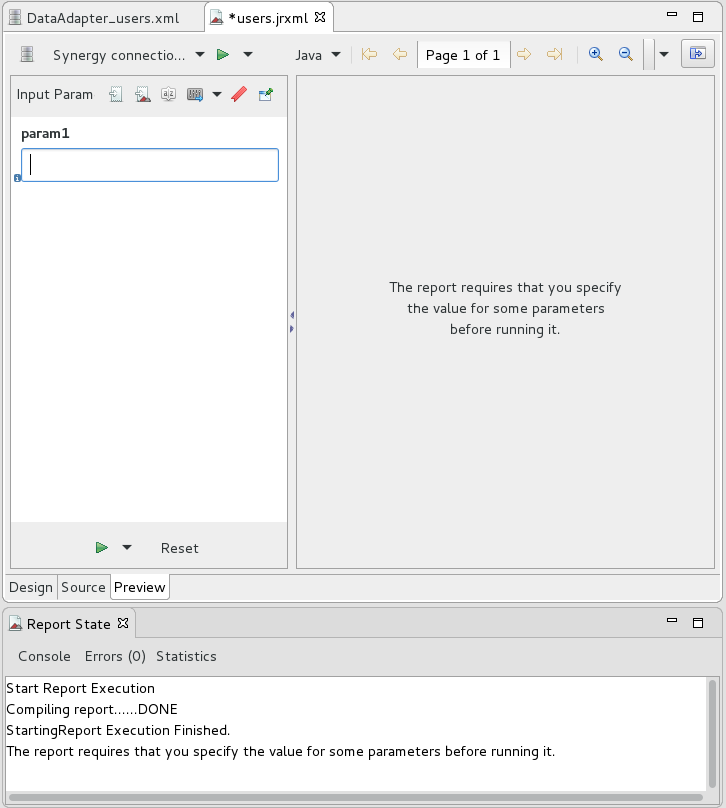 Запрос параметра, введено значение adm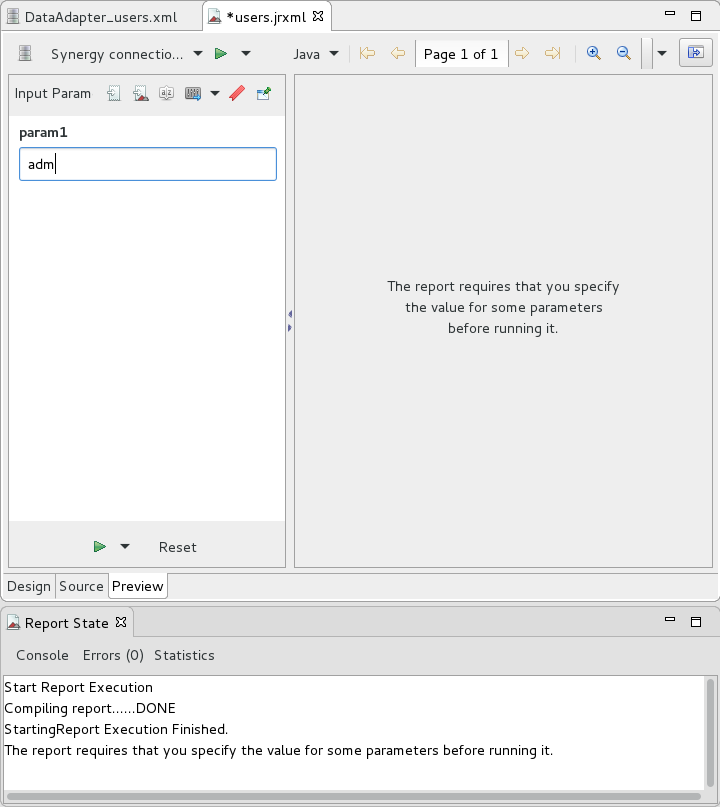 Результат - один подходящий пользовательЕсли нужно проверить работу отчета для другого значения параметра, нажмите на кнопку .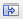 7.3.1.3.1. Специальные параметрыПри соединении JasperReports с Synergy предусмотрены некоторые специальные параметры.Если название параметра (Parameter name) содержит комбинацию символов как в коде переменной, то для данной переменной применяется специальный редактор:users_names: Для параметра с данным кодом в названии будет предоставляться возможность выбора нескольких пользователей. В значение параметра будут записаны имена пользователей, перечисленные через запятую, в формате Фамилия Имя О.users_id: Для параметра с данным кодом в названии будет предоставляться возможность выбора нескольких пользователей. В значение параметра будут записаны ID пользователей, перечисленные через запятую, в одинарных кавычках.ПримечаниеЭтот параметр предназначен только для выполнения запросов. Пример:SELECT lastname, firstname FROM users WHERE userid in ($P!{param})Обратите внимание, что параметр в запросе должен быть записан с !user_name: Имя выбранного пользователяuser_id: ID выбранного пользователяdepartments_names: Названия выбранных подразделений, перечисленные через запятуюdepartments_id: Идентификаторы выбранных подразделений, перечисленные через запятуюdepartment_name: Название выбранного подразделенияdepartment_id: Идентификатор выбранного подразделенияcurrentuser_id: Идентификатор пользователя, который формирует отчет. Данный параметр не отображается при заполнении отчета. Название используемого параметра быть точно равно кодуcurrentuser_name: Полное имя пользователя, который формирует отчет. Данный параметр не отображается при заполнении отчета. Название используемого параметра должно быть точно равно кодуcurrentdate: Дата формирования отчета. Данный параметр не отображается при заполнении отчетаaction: Идентификатор выбранного проектаactions: Идентификаторы выбранных проектов, перечисленные через запятую_dictionary: В параметре необходимо указать код справочника и коды полей, которые должны быть использованы в качестве значения параметра (value) и его подписи, отображаемой в отчете (title), в формате: <dictionary_code>.<value_code>.<title_code>_dictionary. Например: send_items.item_number.item_name_dictionary.Если справочник содержит поля с кодами title и value, то значение и подпись элементов справочника будут выделены автоматически, и в названии параметра достаточно указать только код справочника в формате <dictionary_code>_dictionary7.3.1.3.2. Опциональные параметрыДля того, чтобы параметр стал опциональным, необходимо добавить для него специальное свойство:Открыть диалог свойств параметра: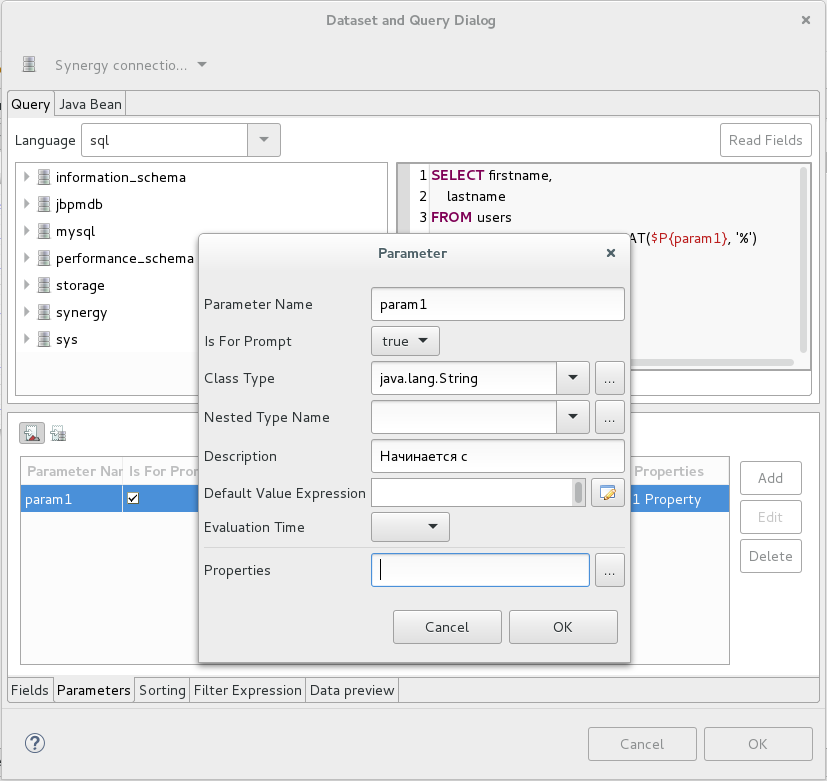 Открыть список свойств параметра (кнопка … в поле Properties):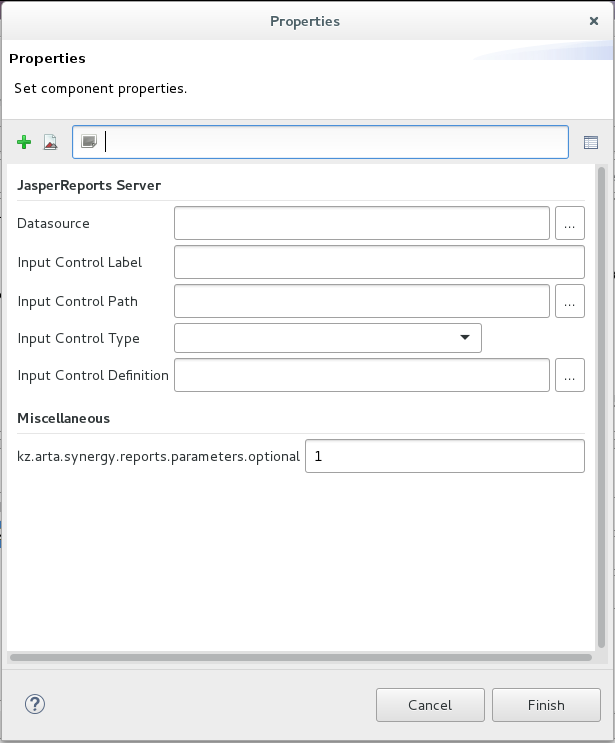 3. Нажать на кнопку + и добавить новое свойство kz.arta.synergy.reports.parameters.optional с любым значением: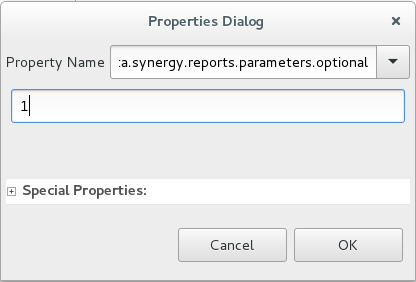 Нажмите на кнопку Finish, чтобы применить новое свойство.Чтобы проверить значение опционального параметра в отчете, используется условие вида:IF($P{param}='', true, t=$P{param})То есть если параметр param не задан, его значение не учитывается (результат сравнения true). Если параметр задан, то он сравнивается с переменной t.Если же параметр - это мультивыбор значения справочника, то условие имеет вид:IF('$P!{param_dictionary}' <> '[]', $X{IN, t, param_dictionary}, true)То есть если список значений param_dictionary не имеет элементов, то условие считается верным, иначе - выполняется проверка, содержится ли (ключевое слово IN) значение поля t в значениях param_dictionary. Если необходимо проверить, что значение поля не содержится в списке значений параметра, можно использовать ключевое слово NOTIN.7.3.1.4. Экспорт шаблона и создание пользовательского отчетаКогда дизайн шаблона закончен, необходимо добавить его в Synergy, чтобы отчет могли формировать конечные пользователи. Для этого нужно:Экспортировать файл шаблона отчета jrxml:Во вкладке Project Explorer в контекстном меню элемента users.jrxml выберите пункт Export Files to…. Откроется диалог экспорта шаблона, в котором нужно выделить экспортируемый файл и целевую папку: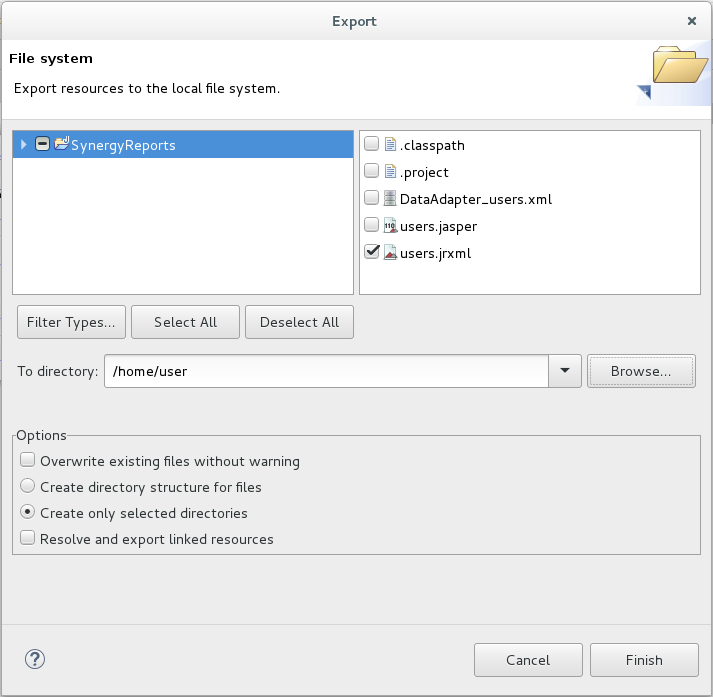 В диалоге выбран файл users.jrxml и указана папка, в которую нужно экспортировать этот файлВ приложении Synergy IDE создать новый пользовательский отчет:Выделите папку, в которой должен располагаться новый отчет, и выберите в меню пункт Объект - Добавить - Пользовательский отчет. Откроется вкладка создания нового отчета: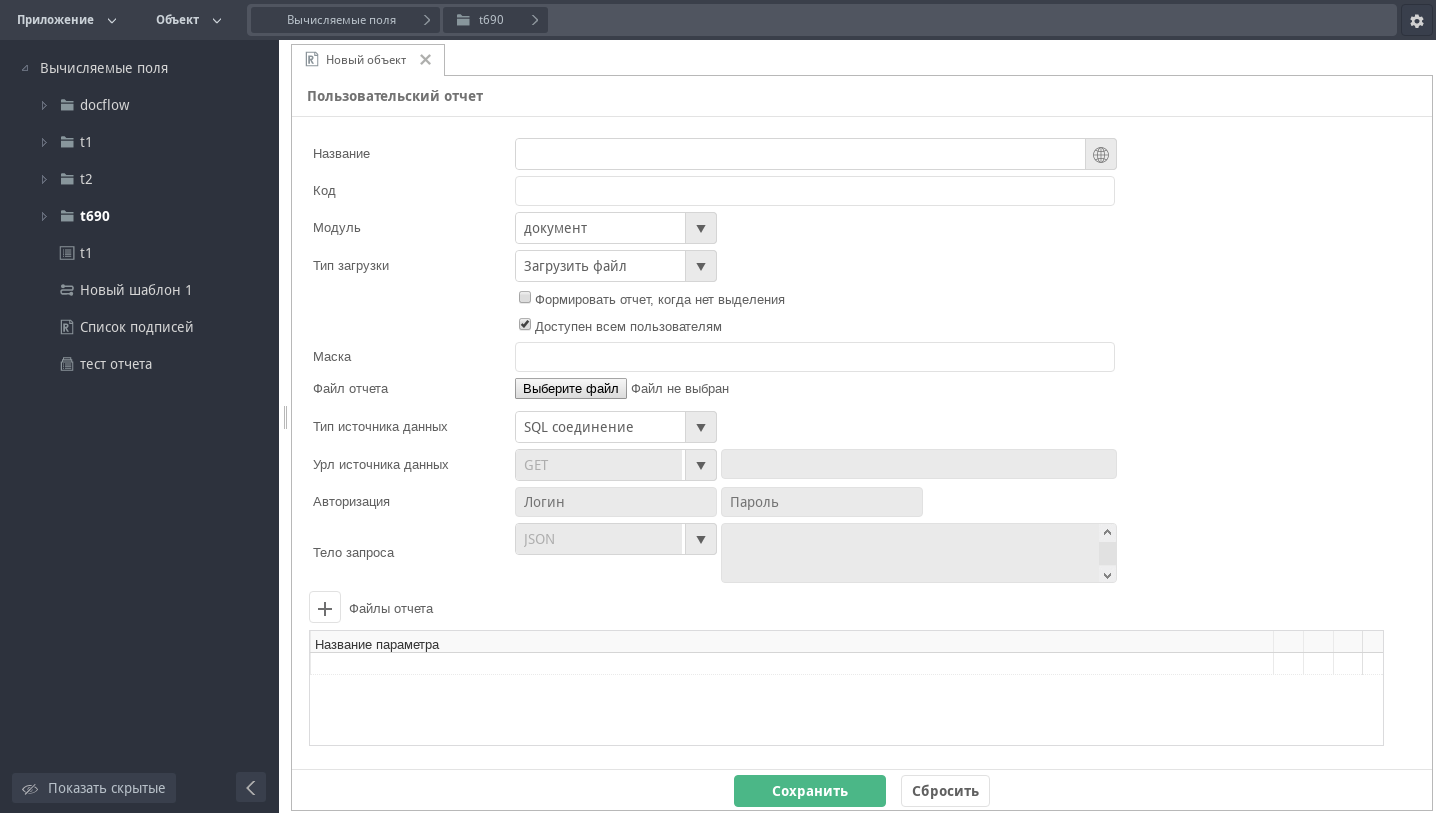 Заполнить сведения об отчете и приложить экспортированный файл шаблона отчета jrxml: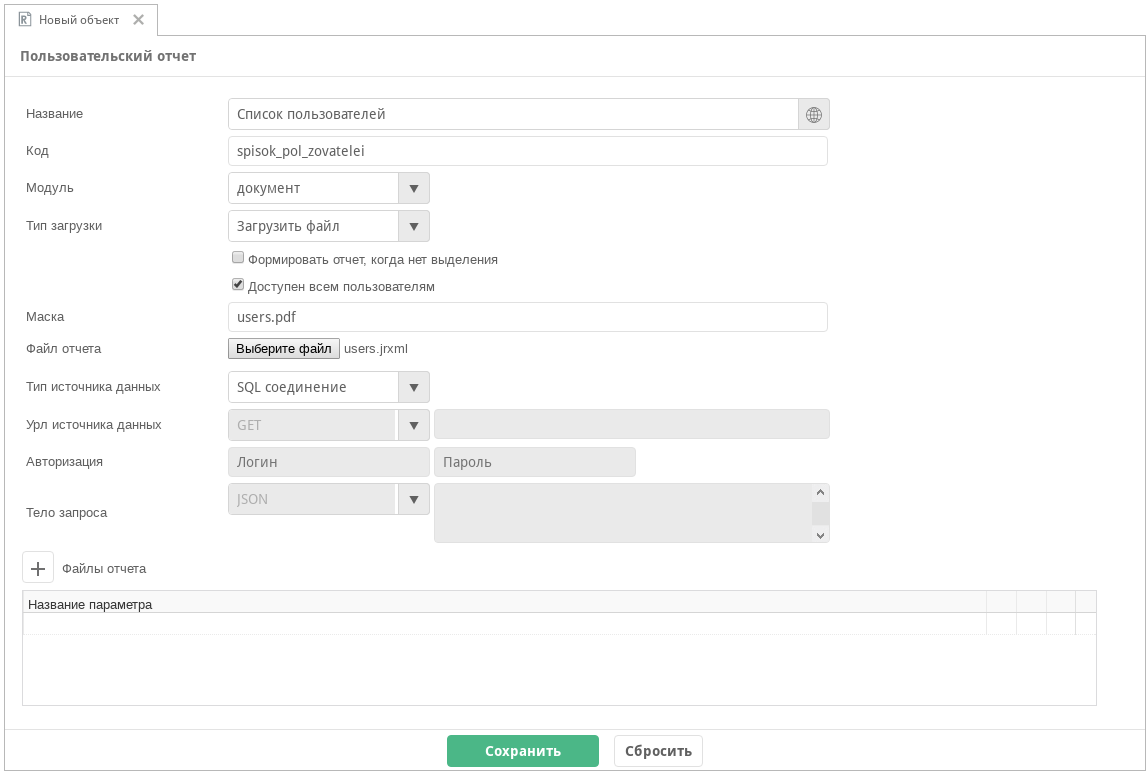 Итоговый формат отчета регурируется маской имени файла. В данном случае отчет будет формироваться в формате pdf.Поскольку отчет работает на основе SQL-запроса, то в поле «Тип источника данных» выбран вариант «SQL соединение».После сохранения нового пользовательского очета пользователям будет доступна возможность скачивания отчета из клиентской части Synergy.7.3.2. Отчет с использованием JSONSynergy поддерживает использование большого количества методов API [http://tdd.lan.arta.kz/docs/synergy/minsky/sdk-doc/swagger/], и JasperReport позволяет использовать данные JSON, возвращаемые этими методами, в качестве источника данных для отчетов.Рассмотрим работу с JSON на примере отчета, содержащего список подписей документа.7.3.2.1. Создание адаптера данныхВ первую очередь создадим адаптер данных для нового отчета. Для этого в мастере создания нового адаптера выберем тип JSON File: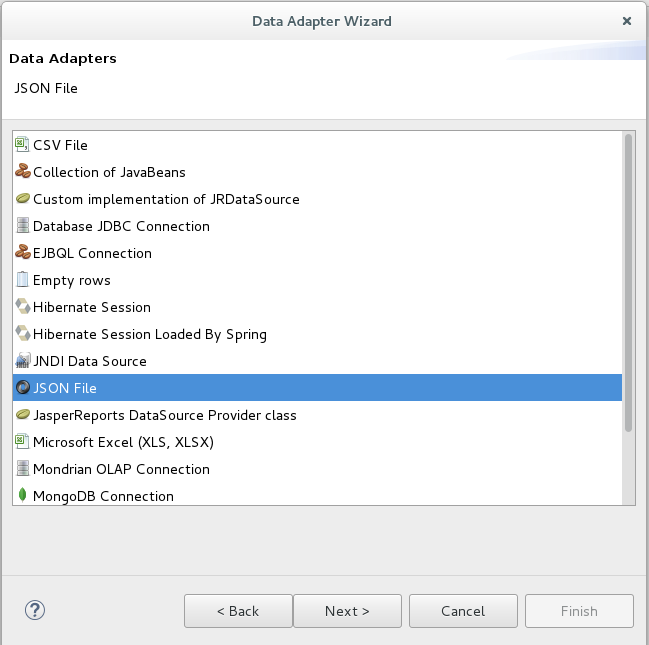 На следующем шаге нужно указать источник данных: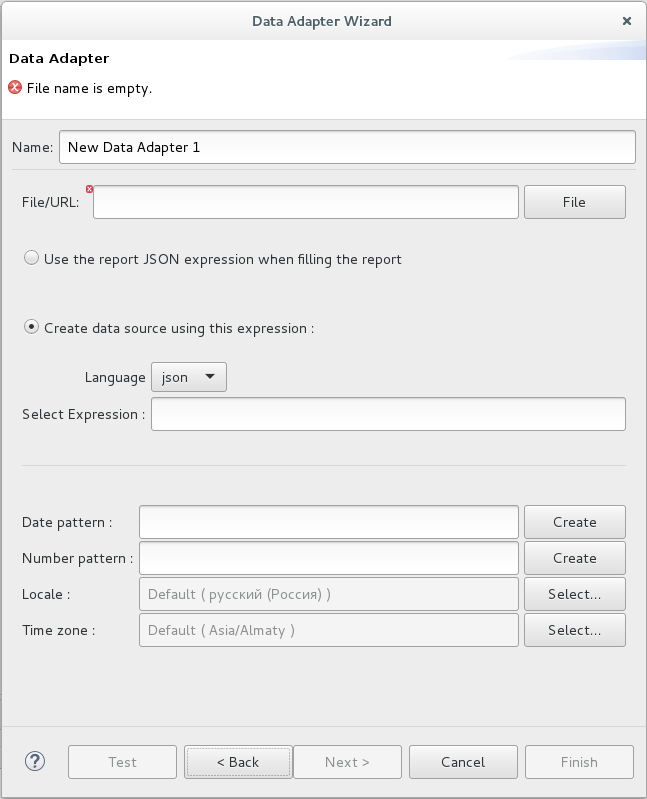 Укажем имя адаптера signlist, в качестве источника укажем запрос rest/api/docflow/doc/sign_list. Этот метод по UUID документа возвращает список подписей для него. Описание метода приведено в справочнике API [http://tdd.lan.arta.kz/docs/synergy/minsky/sdk-doc/swagger/#!/docflow/get_api_docflow_doc_sign_list].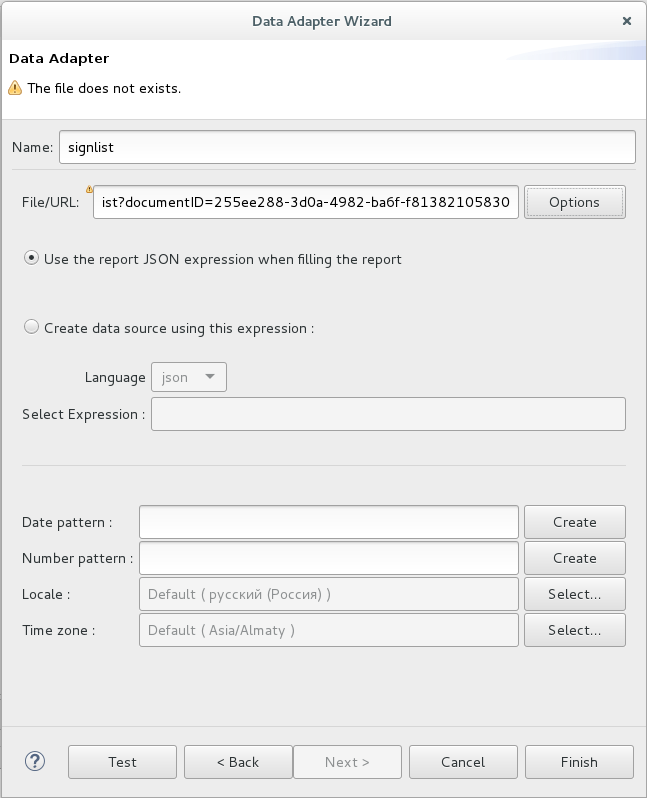 В поле File/URL указан полный URL метода и значение параметра documentID в формате:http://<host>:<port>/Synergy/rest/api/docflow/doc/sign_list?documentID=<doc_UUID>ПримечаниеОбратите внимание, что в URL адаптера данных указываются фиксированные значения входных параметров метода. Эти значения будут использоваться только для дизайна и предпросмотра шаблона отчета. При настройке пользовательского отчета в Synergy IDE параметры будут настроены дополнительно.ПодсказкаПолучить значение UUID документа можно из его URL в Synergy: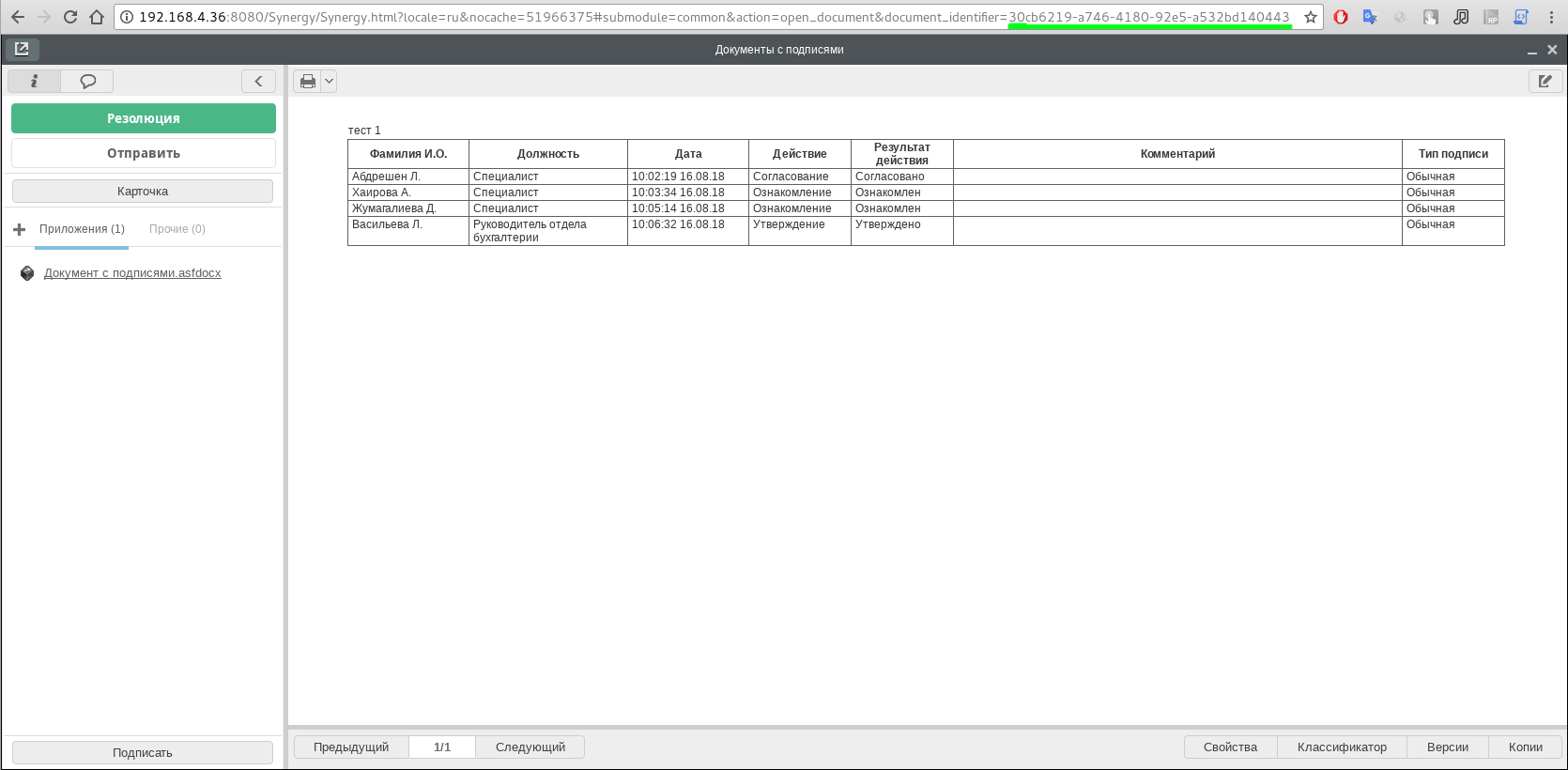 Необходимо включить опцию Use the report JSON expression when filling the report.Далее нужно перейти к дополнительным настройкам соединения (кнопка Options):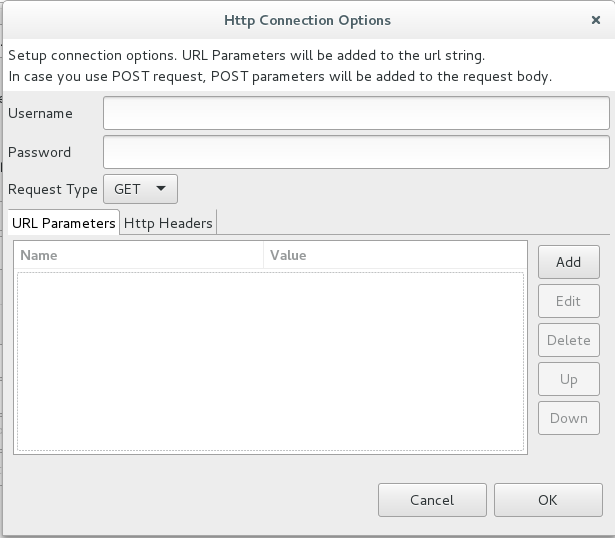 Здесь указываются логин и пароль пользователя, от имени которого выполняется метод. На вкладке HTTP Headers нужно добавить параметр способа авторизации Authorization со значением Basic MTox.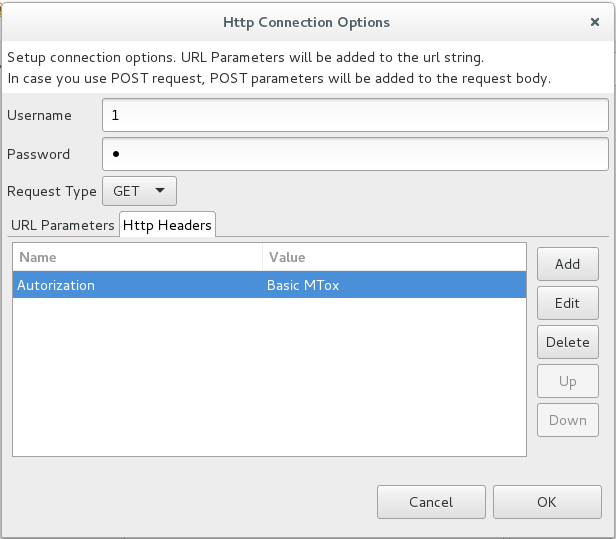 После завершения настройки адаптера нажмите Finish. Вкладка с созданным адаптером открылась в рабочей области, и в ней можно вывполнить проверку соединения кнопкой Test Connection: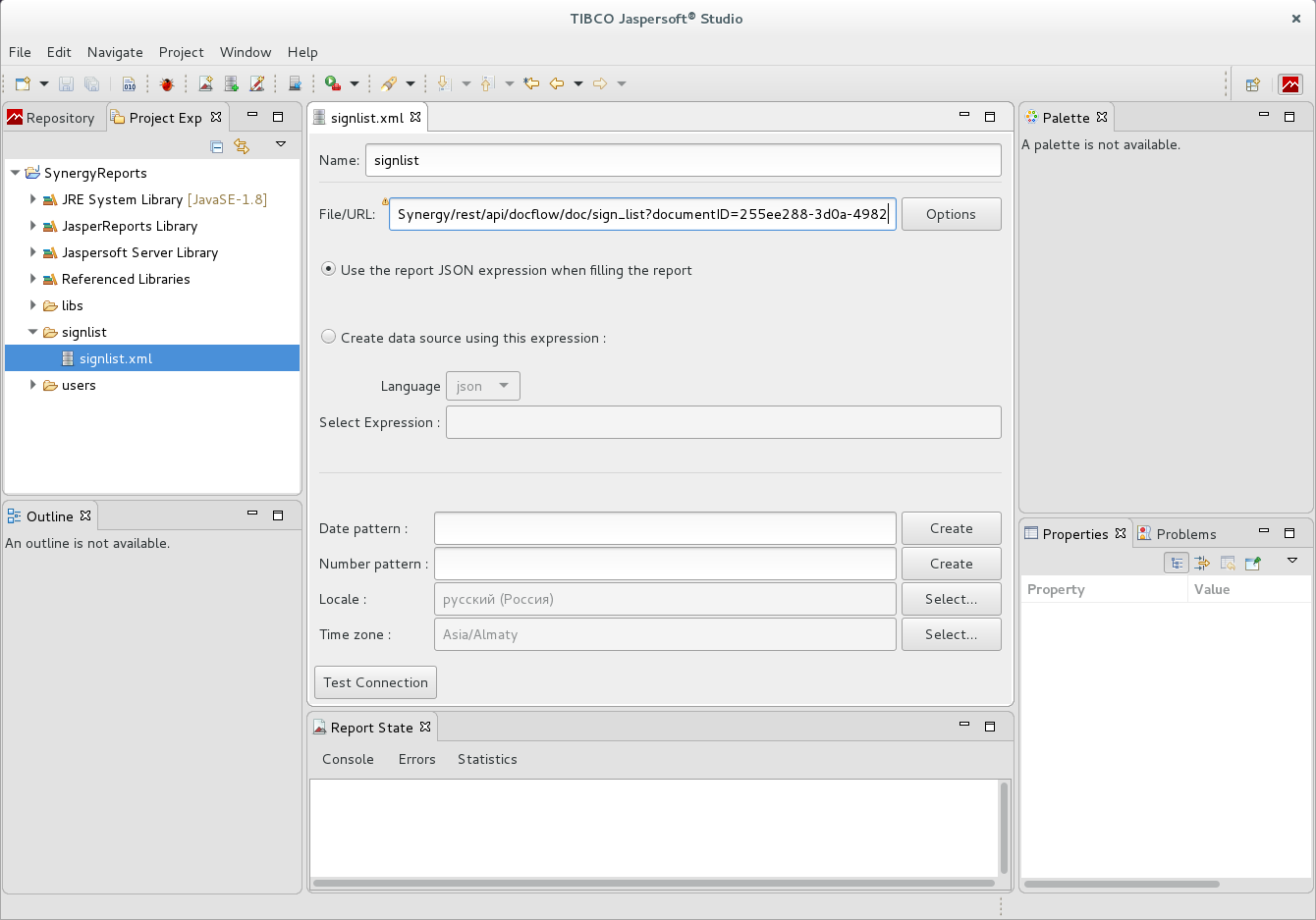 7.3.2.2. Создание шаблона отчетаШаблон отчета, использующего данные JSON, создается точно так же, как и для работы с SQL. На панели инструментов нажмите на кнопку  New JasperReport: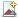 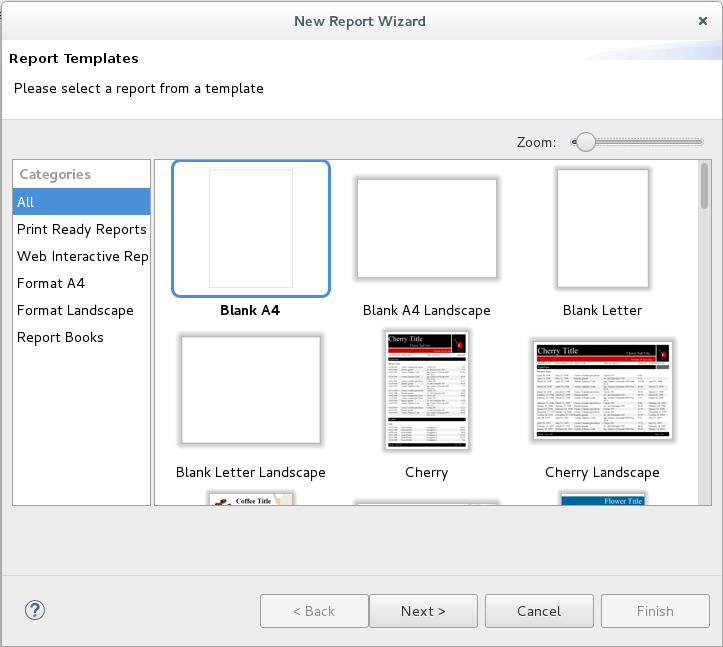 На первом шаге мастера создания нового шаблона снова выберем вариант Blank A4.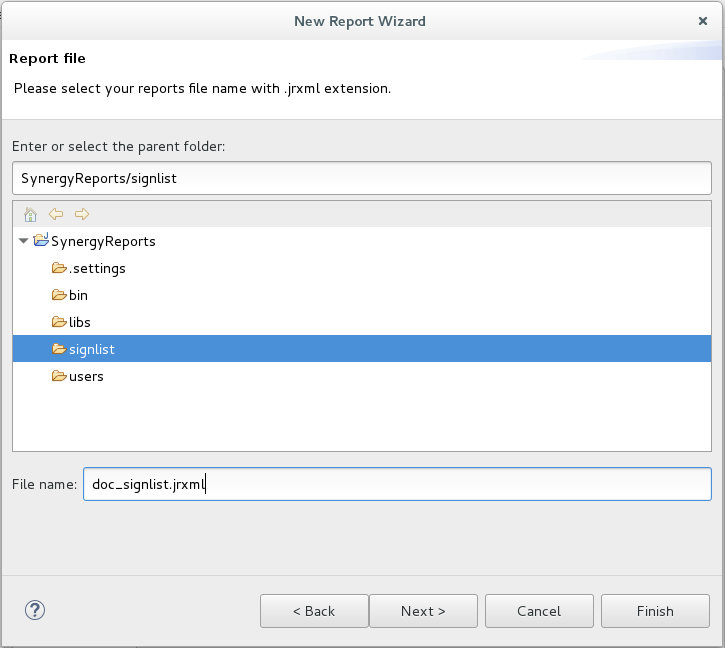 Второй шаг мастера позволяет указать расположение и имя файла шаблона отчета.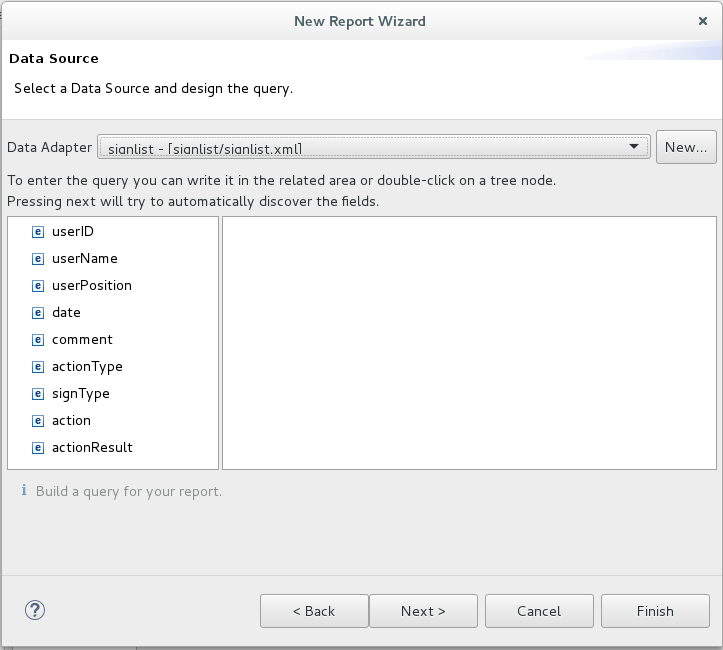 На третьем шаге необходимо выбрать адаптер данных.После выбора адаптера данных в левой части будут отображены все поля, которые возвращает выбранный метод для входных данных, указанных в URL метода. На основе этих полей можно составить запрос к данным.ПримечаниеДанные, возвращаемые методами API, имеют древовидную структуру. Запрос для JSON пишется через точку. Например, если нужно получить все ноды <node_name>, то в запросе нужно писать просто <node_name>. Если же у <node_name> есть вложенное поле info, и нужно получить именно его, то в запросе нужно указать <node_name>.info.Обратите внимание, что, в отличие от SQL-запроса, здесь нельзя выбрать несколько полей одного уровня вложенности. Для доступа ко всем возвращаемым нодам мы рекомедуем оставить поле запроса пустым: поля отчета будут настроены отдельно.Созданный шаблон отчета откроется во вкладке рабочей области: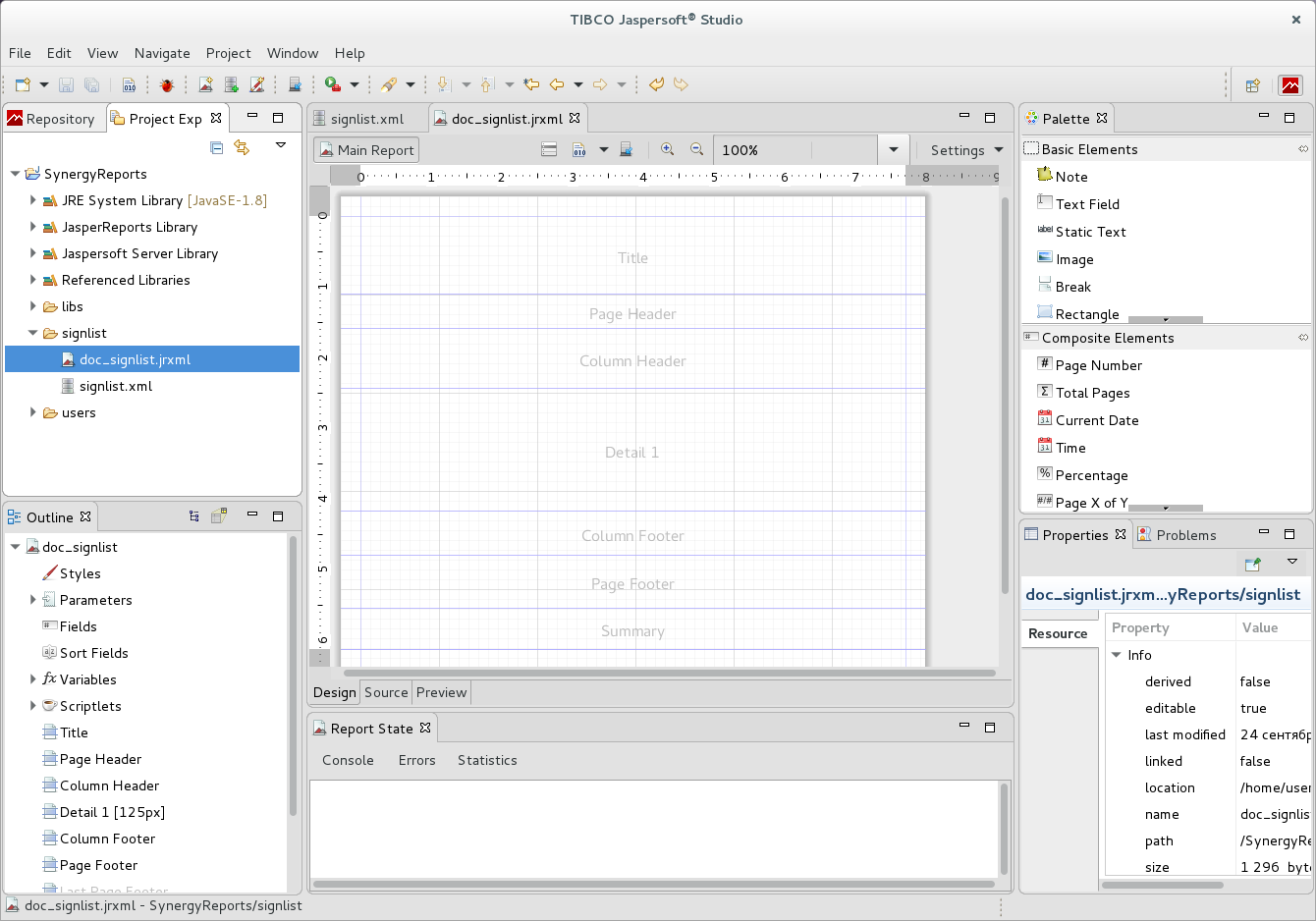 Этап дизайна отчета не отличается от уже рассмотренного в разделе Дизайн шаблона отчета.Настроим набор полей отчета. Для этого нужно в контекстном меню корневой ноды шаблона (вкладка Outline) выбрать пункт Dataset and Query: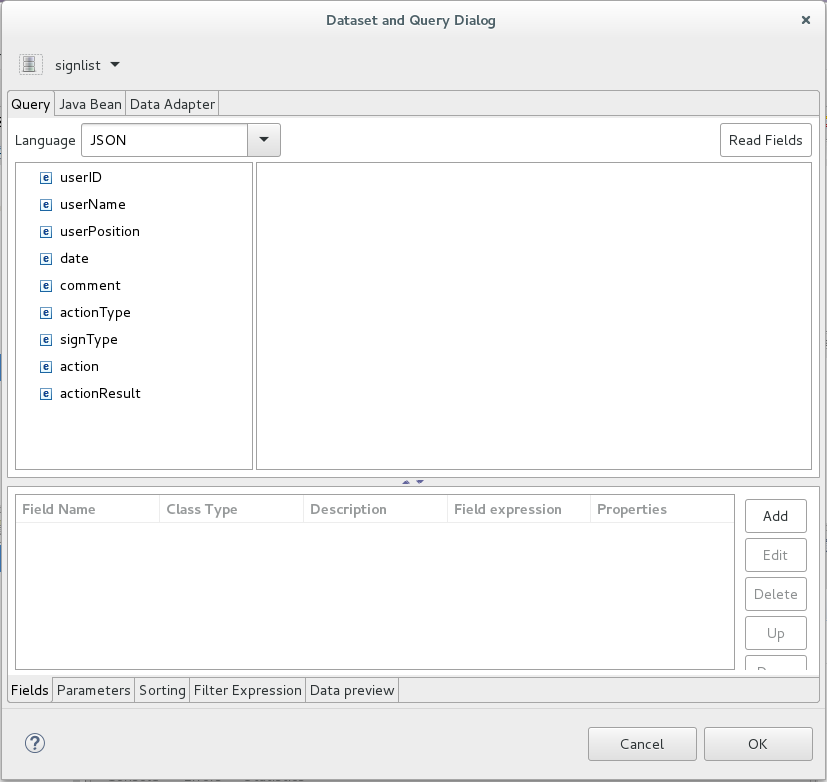 Механика добавления полей в отчет из данных JSON несколько отличается от работы с SQL. Для того, чтобы использовать ноды JSON как поля отчета, нужно выделить их правой кнопкой мыши и выбрать пункт Add node as field: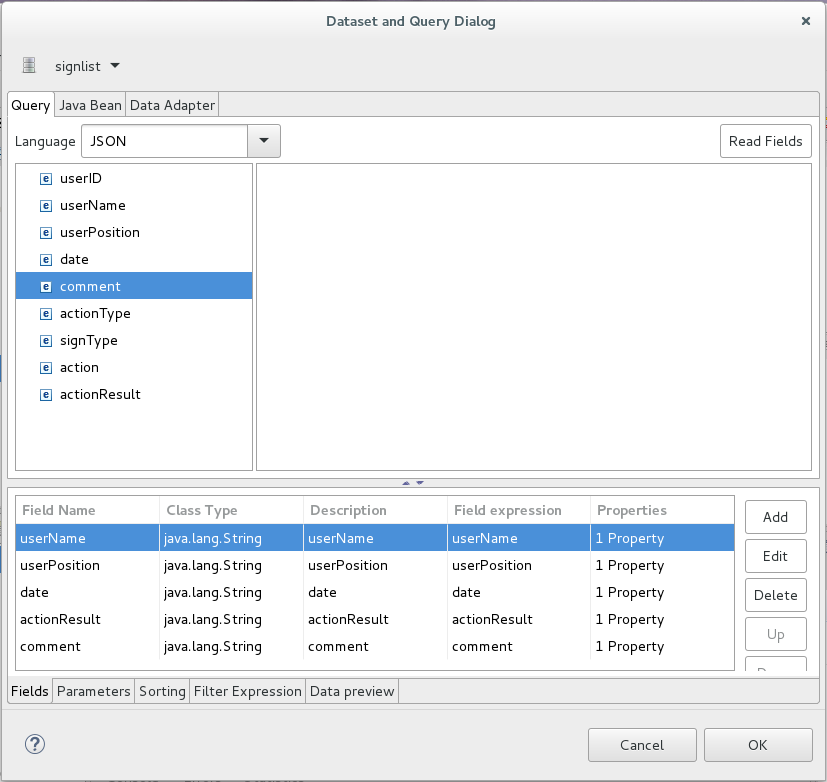 В качестве полей отчета будут использованы имя пользователя, его должность, дата подписания, результат и комментарий.Вы можете воспользоваться функцией предпросмотра выбранных данных, переключившись на вкладку Data preview: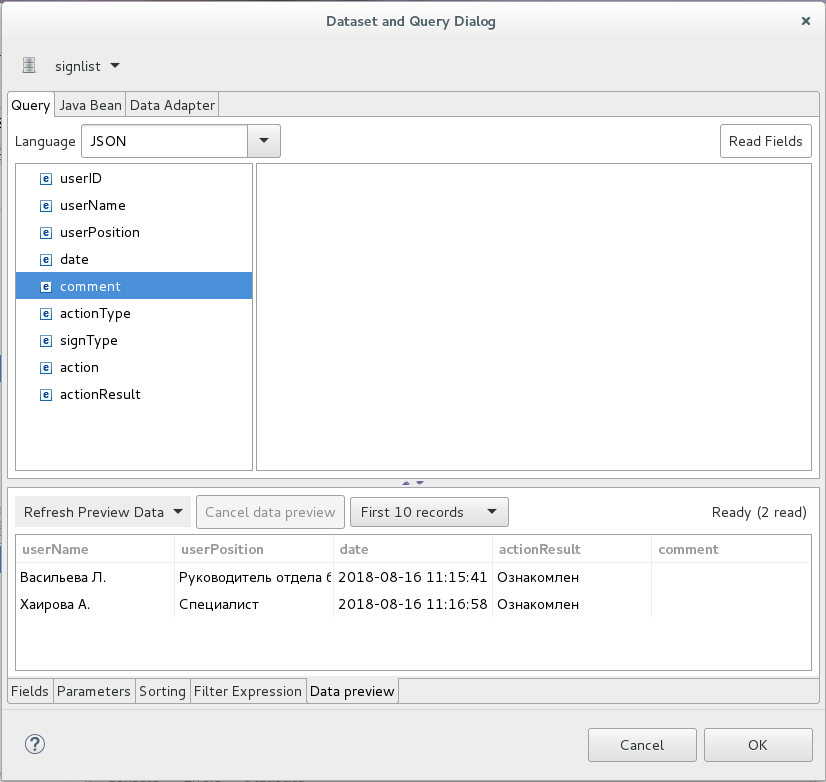 Далее так же, как и в предыдущем случае, выполняется дизайн шаблона отчета: нужные поля из вкладки Outline нужно мышкой переместить в соответствующие области шаблона. При необходимости лейблы для полей можно переименовать, а размер областей - уменьшить: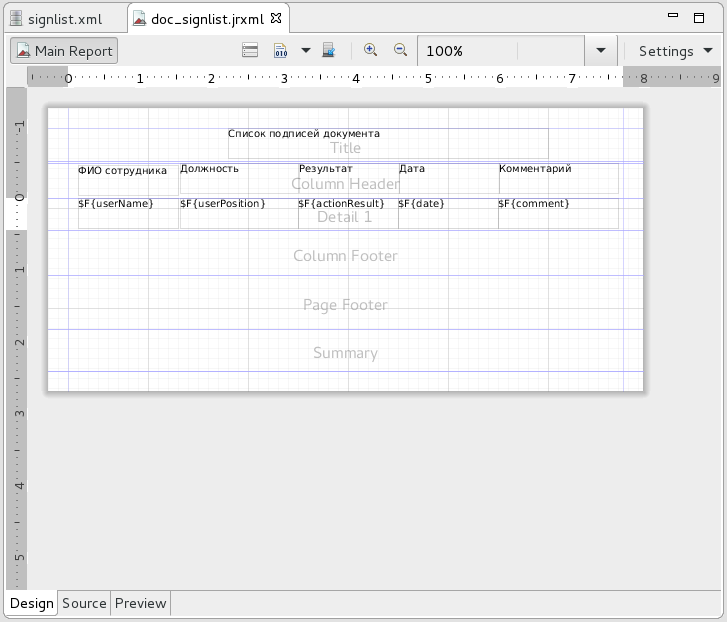 Результат дизайна шаблона. В качестве заголовка отчета используется элемент Static Text, который можно выбрать из вкладки Palette.Посмотрим, что получилось, переключившись на вкладку Preview: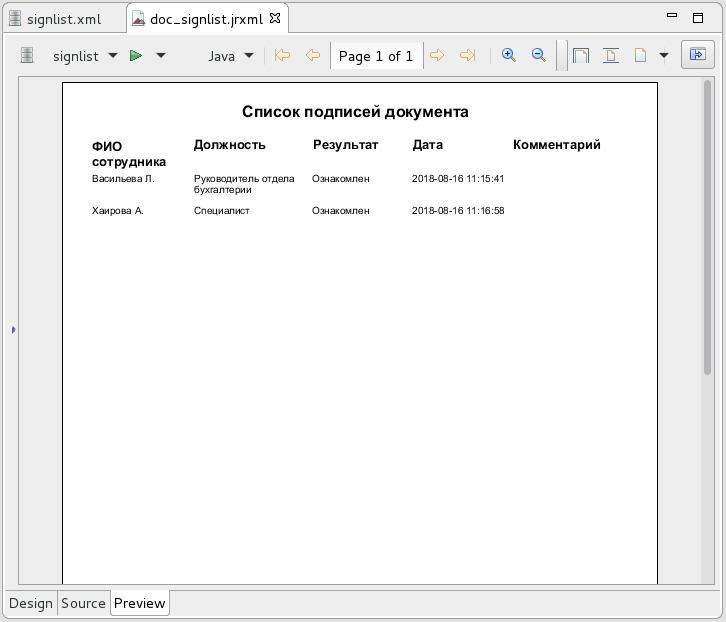 Результат дизайна шаблона. Отображены данные, соответствующие документу, чей UUID указан в адаптере данныхНа этом дизайн шаблона отчета закончен.7.3.2.3. Параметры отчета для JSONВ URL метода или в теле запроса можно использовать подстановки вида {parameter_name}. При соединении JasperReports с Synergy предусмотрены некоторые автоматические параметры, в частности:elementid — идентификатор текущего выбранного объекта. К примеру, если отчет формируется для карточки документа, то значением параметра является UUID этого документа, если для реестра - UUID реестра, и так далее.userid — идентификатор текущего пользователяactorid — идентификатор текущего пользователяВ нашем примере со списком подписей документа будем использовать параметр elementid для получения идентификатора выбранного документа. Для этого достаточно добавить в отчет параметр с таким именем: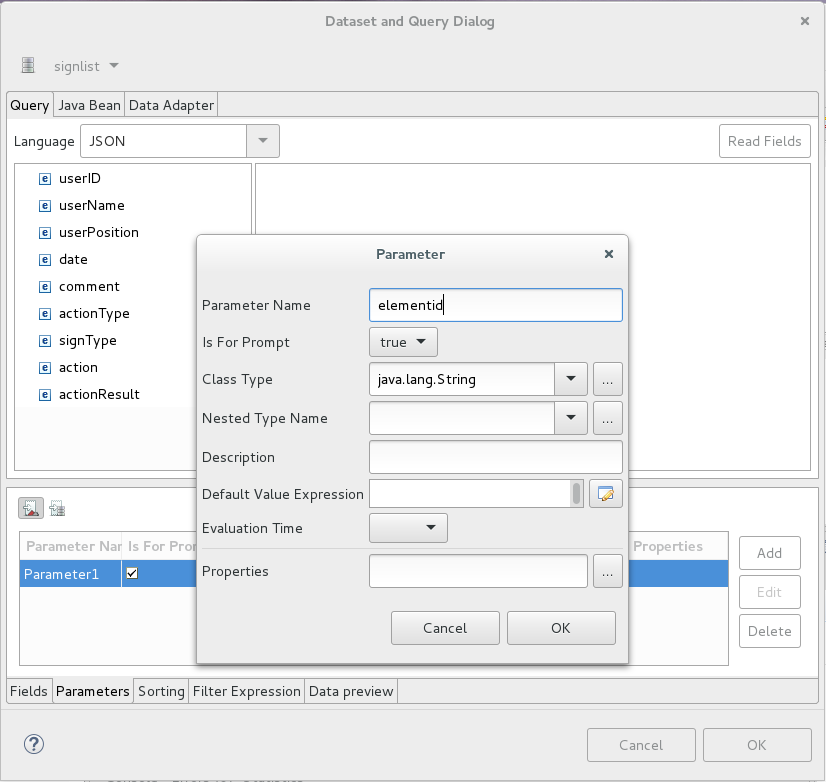 В диалоге настройки запроса отчета Dataset and Query, вкладка Parameters, добавляется новый параметр с именем elementid. Дополнительной настройки параметра не требуется - совпадения имени параметра со специальным параметром Synergy достаточно для корректного его использования.7.3.2.4. Экспорт шаблона и создание пользовательского отчетаКак и в предыдущем случае, сначала нужно выполнить экспорт шаблона отчета. Для этого во вкладке Project Explorer в контекстном меню элемента отчета doc_singlist.jrxml выберите пункт Export Files to…. В открывшемся диалоге нужно выделить экспортируемый файл и целевую папку: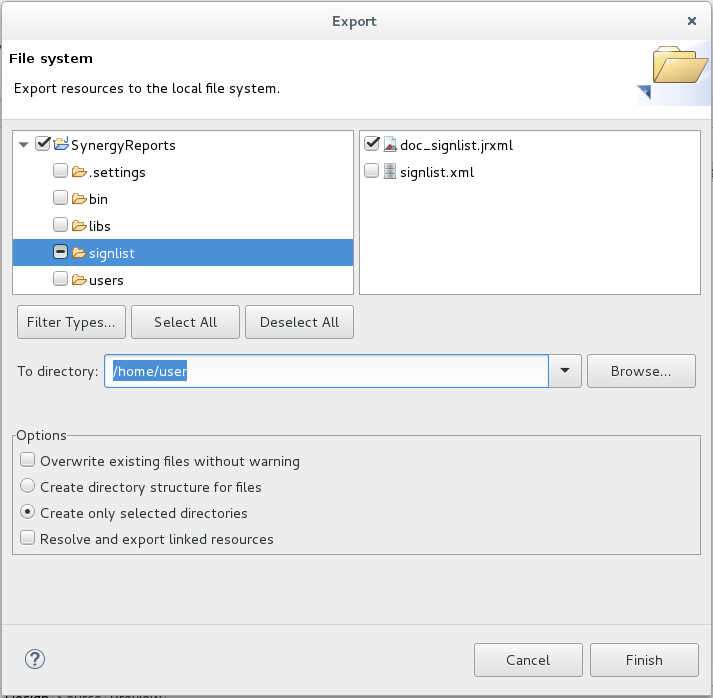 Дальше в приложении Synergy IDE нужно создать новый пользовательский отчет: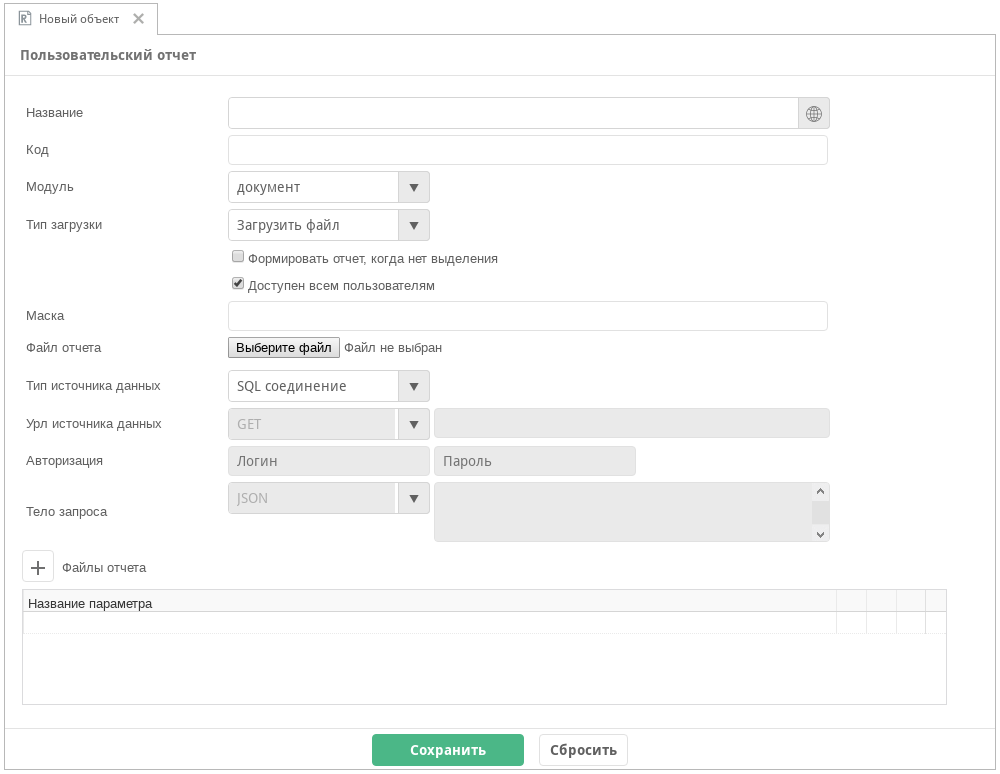 Рассмотрим подробнее заполнение сведедений об отчете:в качестве модуля нужно указать значение «Карточка документа». Это означает, что отчет будет доступен для карточки открытого документаформат, в котором будет формироваться отчет, регулируется с помощью маски отчета; в нашем случае используется формат PDFприложен экспортированный файл отчета doc_singlist.jrxmlтип источника данных: JSONURL источника данных: выбран тип метода GET, а URL метода введен в формате:http://<host>:<port>/Synergy/rest/api/docflow/doc/sign_list?documentID={elementid}ПримечаниеЗдесь специальный параметр {elementid} используется для получения идентификатора того документа, карточка которого открыта в момент вызова отчета.в поле «Авторизация» указаны логин и пароль пользователя, от имени которого будет выполняться метод, используемый в отчете.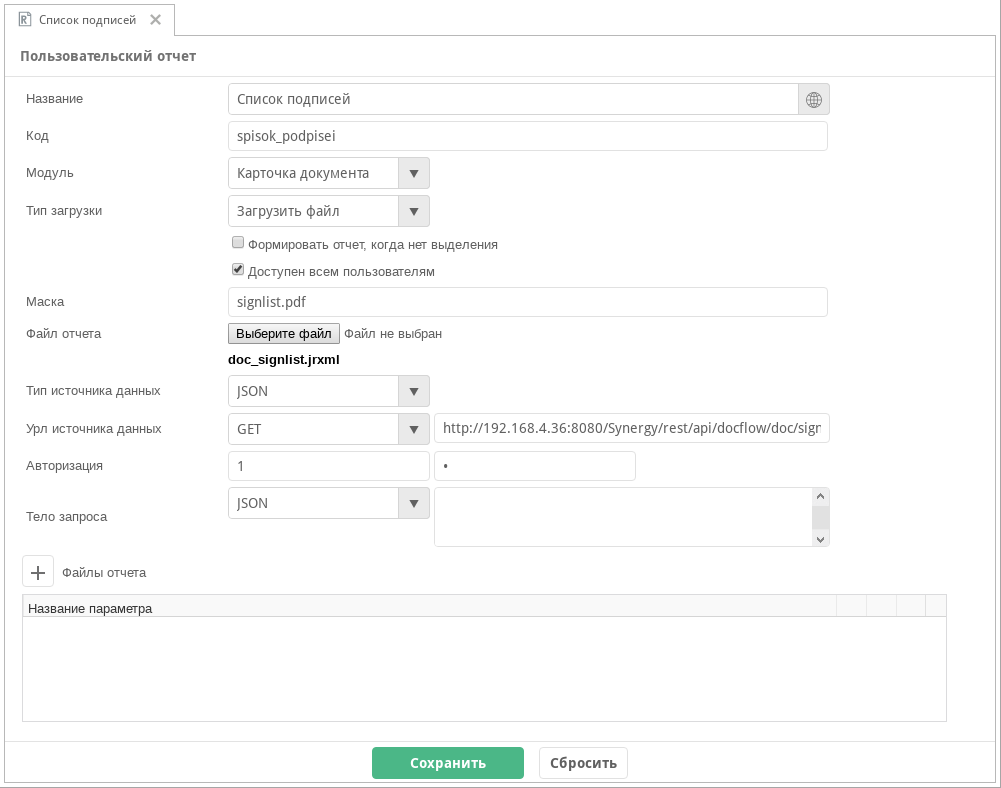 Сохраним пользовательский отчет и проверим, как он работает, из клиентской части Synergy: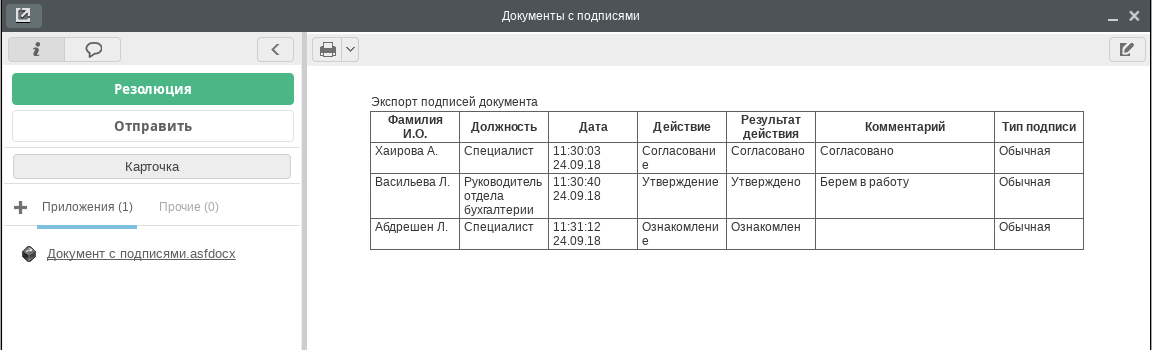 В Synergy создан документ, который подписывали разные сотрудники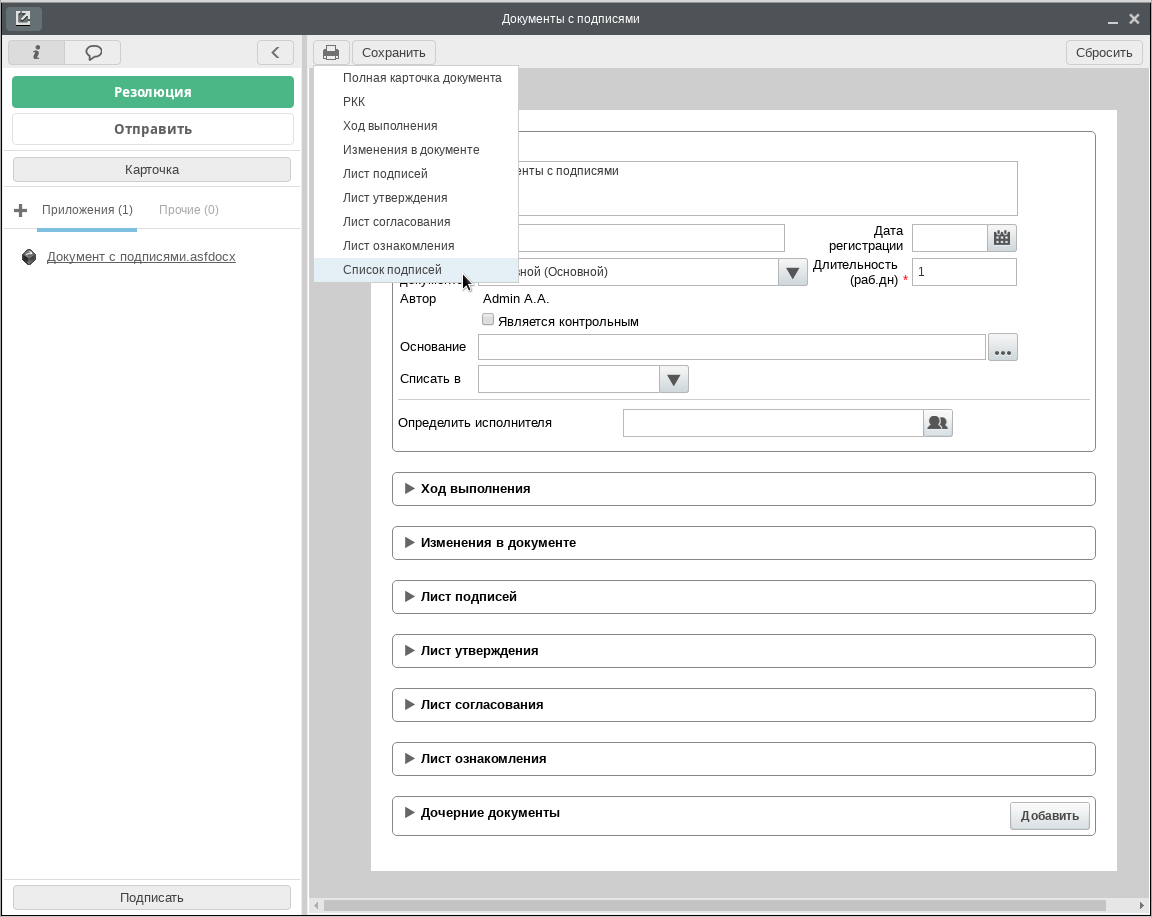 Переключимся на карточку документа и в списке отчетов выберем созданный отчет «Список подписей»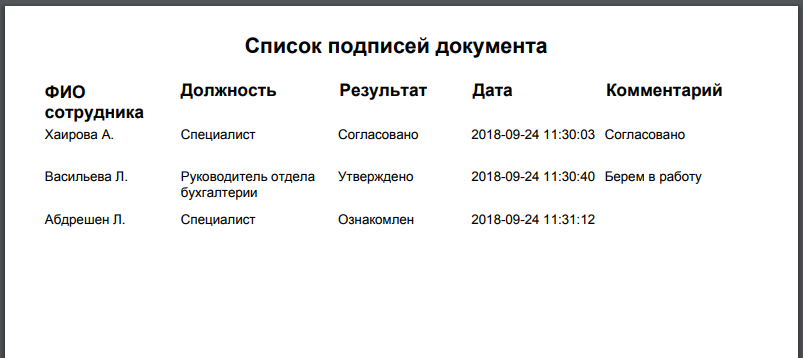 Отчет скачивается в виде файла PDF, содержимое этого файла совпадает с настроенным при дизайне отчетаПримечаниеЕсли в результате скачивается пустой файл, убедитесь, что в шаблоне отчета для лейблов используется один из подрреживаемых шрифтов, например, Arial (свойство компонента net.sf.jasperreports.style.fontName):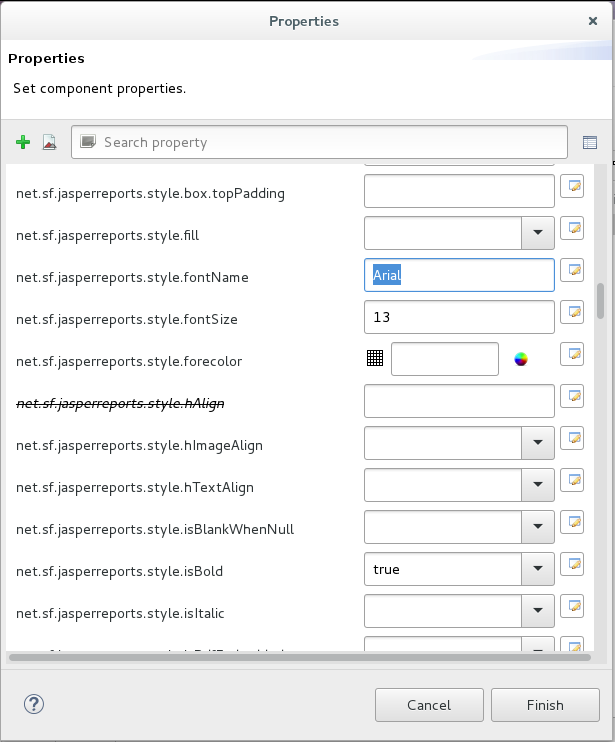 Поддерживаемые шрифты перечислены в импортированном проекте SynergyReports. Вот их список:ArialTimes New RomanCourier NewDejaVu SansDejaVu SerifDejaVu Sans MonoSansSerifSerifMonospaced8. Способы интеграцииСуществует два основных подхода для интеграции с Synergy:Прямая интеграция — интеграционные модули разрабатываются с использованием API Synergy и интегрируемых систем. Синхронизация данных между системами и координация обмена между ними остаётся за разработчиком интеграционного модуляСобытийная интеграция — когда какая-либо из подсистем Synergy генерирует различные события, связанные с какими-либо данными. Обработчики этих событий (на стороне Synergy) при необходимости преобразовывают данные событий и передают их интегрируемой системе через какой-либо транспортный уровень8.1. Прямая интеграцияARTA Synergy предоставляет API для доступа к своим функциям с помощью rest сервисов. Описание методов REST API можно найти в данном разделе [http://tdd.lan.arta.kz/docs/synergy/trunk/sdk-doc/javadoc/].Авторизация для всех методов API — Basic HTTP.8.2. Событийная интеграцияПод «событием» мы будем подразумевать сообщение о каком-либо изменении в ARTA Synergy, содержащее тип события и минимально необходимые для получения связанной с событием информации либо воздействия на Synergy данные. Обработчик события (или событий) — программный модуль, читающий сообщения о событиях из JMS Queue или JMS Topic и осуществляющий, при необходимости, доступ к экземпляру Synergy, сгенерировавшему сообщение, с помощью API Synergy.Обработчик событий является отдельным от ARTA Synergy приложением, которое может работать как на том же сервере приложений, что и ARTA Synergy, так и на удалённом.Кроме этого, обработчик события может иметь собственные конфигурационные файлы, необходимые для реализации целевого назначения.Обработчик событий может обрабатывать как конкретное событие (например, event.registers.formdata.add), так и класс событий (например, event.registers.*).Обработка события может происходить в 3 этапа:Получение событияПолучение и преобразование необходимых обработчику данныхПередача сформированного пакета данных далее (опционально)ARTA Synergy генерирует событие в случае, если для этого события настроены обработчики. Обработчики событий настраиваются в конфигурационном файле ${jboss.home}/standalone/configuration/arta/api-observation-configuration.xml.ПримечаниеПри установке Synergy файл {$jboss.home}/standalone/configuration/arta/api-observation-configuration.xml по умолчанию не создается. Создаете файл api-observation-configuration.xml в директории {$jboss.home}/standalone/configuration/arta/ с содержимым:<?xml version="1.0"?>
<configuration>
<!-->список листенеров<-->
</configuration>Указываете владельца файла:chown -R jboss:synergy /opt/synergy/jboss/standalone/configuration/arta/api-observation-configuration.xmlЗатем можете добавлять листенеры в файл.Сообщение, помещаемое в очередь JMS, представляет собой экземпляр javax.jms.TextMessage. Тело сообщения зависит от типа события, его описание можно посмотреть ниже среди описаний типов событий. Каждое событие содержит свойство api_event, указывающее на тип события, вызвавшего его (содержимое тега <event>event.registers.formdata.add</event> в конфигурационном файле).Например:<configuration>
    <listener>
        <queue>java:jboss/queues/Synergy/UsersQueue</queue>
        <event>event.users.*</event>
    </listener>
    <listener>
        <queue>java:jboss/queues/Synergy/RegisterCreateDocQueue</queue>
        <event>event.registers.formdata.add</event>
    </listener>
</configuration>В этом примере настроены обработчики:java:jboss/queues/Synergy/UsersQueue для всех событий класса event.users.*, т.е. всех событий, связанных с пользователями: event.users.account.change, event.users.formdata.change, event.users.account.add и т.д.java:jboss/queues/Synergy/RegisterCreateDocQueue для события добавления записи реестра event.registers.formdata.add.Рассмотрим, например, код обработчика очереди UsersQueue:@MessageDriven(name = "UsersQueue", activationConfig = {
    @ActivationConfigProperty(propertyName = "destinationType", propertyValue = "javax.jms.Queue"),
    @ActivationConfigProperty(propertyName = "destination", propertyValue = "java:jboss/queues/Synergy/UsersQueue"),
    @ActivationConfigProperty(propertyName = "reconnectAttempts", propertyValue = "32"),
    @ActivationConfigProperty(propertyName = "reconnectInterval", propertyValue = "4000"),
    @ActivationConfigProperty(propertyName = "acknowledgeMode", propertyValue = "Auto-acknowledge") })
public class UsersMessagesListener implements MessageListener {

    public void onMessage(Message message) {
        //Получаем идентификатор пользователя, для которого
        //сгенерировано событие
        String userID = ((TextMessage) message).getText();
        //Получаем тип события
        String eventType = message.getStringProperty("api_event");

        //Выполнение действия по получению дополнительных данных через API
        //и прочих операций, зависящих от условий решаемой задачи
    }
}В проекте blocking-process-template [http://gitlab.lan.arta.kz/community/blocking-process-template] реализован пример обработчика очереди.Ниже описаны типы событий, которые могут быть сгенерированы ARTA Synergy.Для события [event.orgstructure.department.formdata.change] - идентификатор подразделения, для события [event.orgstructure.position.formdata.change] - идентификатор должности, для события [event.users.formdata.change] - идентификатор пользователя будет передаваться как основной параметр, остальные как свойства. Получить их можно следующим образом:public void onMessage(Message message) {
    //Получение идентификатора пользователя/должности/подразделения (В зависимости от события на которое подписаны)
    String userID = ((TextMessage) message).getText();
    //Получаем идентификатор формы
    String formUUID = message.getStringProperty("formUUID");
}8.2.1. События пользователей8.2.2. События должностей8.2.3. События подразделений8.2.4. События реестров8.2.5. События адресной книги8.2.6. События работ8.2.7. События по проектам8.2.8. События по документам8.2.9. События по формам8.2.10. События комментариев8.2.11. Генерация произвольных событий8.2.12. Клиентские события Synergy8.2.13. Дополнительные атрибуты html-элементов8.3. Блокирующий процессБлокирующий процесс предназначен для того, чтобы предоставить возможность в маршрут активации/изменения/удаления реестра вставить асинхронный вызов внешнего модуля. Основное отличие блокирующего процесса от событий реестра заключается в том, что:при использовании блокирующего процесса маршрут реестра дожидается ответа о результате выполнения операции внешним модулемблокирующий процесс может завершиться положительно или отрицательно, что повлияет на дальнейшую работу маршрута (Если блокирующий процесс завершится отрицательно — процесс остановится, если положительно — то продолжит работу дальше)Модуль, реализующий блокирующий процесс, должен представлять собой отдельное приложение, задеплоенное на jboss в соответствии с правилами, описанными в разделе Как задеплоить интеграционное приложение.Запускается код модуля блокирующего процесса через очередь. При старте этапа маршрута, содержащего блокирующий процесс, в очередь добавляется сообщение, которое должен обработать модуль.8.3.1. Конфигурация блокирующего процессаДля того, чтобы добавить блокирующий процесс, необходимо выполнить следующие действия:Добавить процесс с в маршрут реестра в конфигураторе: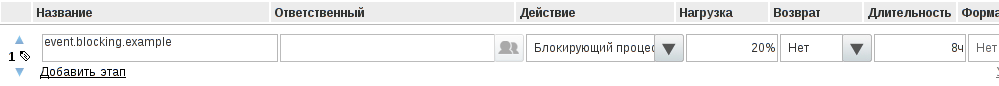 Название процесса должно начинаться с event.blocking. и далее строка, характеризующая суть блокирующего процесса.Создать очередь JMS для блокирующего процесса. Для этого необходимо в конфигурационный файл (в стандартной установке это /opt/synergy/jboss/standalone/configuration/standalone-onesynergy.xml) в секцию <subsystem xmlns="urn:jboss:domain:messaging:1.2"> добавить:<jms-queue name="ExampleQueue">
    <entry name="java:jboss/queues/Integration/ExampleQueue"/>
    <durable>true</durable>
</jms-queue>Связать очередь и процесс через конфигурационный файл {$jboss.home}/standalone/configuration/arta/api-observation-configuration.xml, добавив в него следующее:<listener>
     <queue>java:jboss/queues/Integration/ExampleQueue</queue>
     <event>event.blocking.example</event>
</listener>Обратите внимание, что название блокирующего процесса, указанное в маршруте в конфигураторе должно быть равно значению тега в конфигурационном файле api-observation-configuration.xml (в данном примере: event.blocking.example) и название очереди должно совпадать со значением тега queue конфигурационного файла api-observation-configuration.xml (в данном примере: java:jboss/queues/Integration/ExampleQueue)Сообщение, передаваемое в очередь, является экземпляром TextMessage. Содержимым сообщения является объект JSON с полями:dataUUID — идентификатор данных по форме записи реестраexecutionID — идентификатор блокирующего процессаdocumentID — идентификатор документа реестраПосле того, как модуль обратится к внешней системе и выполнит необходимые действия, он должен вызвать метод API Synergy для того, чтобы возвратить результат выполнения процесса и продолжить работу маршрута. Для того, чтобы это сделать, необходимо вызвать метод API rest/api/processes/signal.ПримечаниеСигнал блокирующему процессу для его разблокировки/блокировки нужно отправлять после того, как этот процесс был запущен, то есть после того как транзакция с запуском процесса была завершена. Для этого, перед отправкой сигнала, проверяйте на наличие такого процесса в БД. В противном случае, блокирующий процесс может завершиться в транзакции, но в маршруте нет.В примере кода ниже разблокировка маршрута осуществляется в методе onMessage. Если время выполнения действия значительно или зависит от внешних факторов (например, доступность интегрируемой системы, или необходимость ввода пользователем данных в интегрируемой системе), то разблокировка маршрута может произойти позже, в любой другой момент времени из другого метода, а сам метод onMessage должен завершиться без ошибок, «запомнив» переданные параметры.package kz.arta.synergy.samples.processes.blocking;

import com.sun.org.apache.xerces.internal.impl.dv.util.Base64;
import org.codehaus.jackson.JsonFactory;
import org.codehaus.jackson.JsonParser;
import org.codehaus.jackson.JsonToken;
import org.slf4j.Logger;
import org.slf4j.LoggerFactory;

import javax.jms.Message;
import javax.jms.MessageListener;
import javax.jms.TextMessage;
import java.io.BufferedReader;
import java.io.InputStreamReader;
import java.net.HttpURLConnection;
import java.net.URL;

/**
 * <p><Пример блокирующего процесса</p>
 */
@MessageDriven(name = "ExampleQueue", activationConfig = {
    @ActivationConfigProperty(propertyName = "destinationType", propertyValue = "javax.jms.Queue"),
    @ActivationConfigProperty(propertyName = "destination", propertyValue = "java:jboss/queues/Integration/ExampleQueue"),
    @ActivationConfigProperty(propertyName = "reconnectAttempts", propertyValue = "32"),
    @ActivationConfigProperty(propertyName = "reconnectInterval", propertyValue = "4000"),
    @ActivationConfigProperty(propertyName = "acknowledgeMode", propertyValue = "Auto-acknowledge") })
public class BlockingQueueListener implements MessageListener {

    public void onMessage(Message message) {

        String dataUUID = null;
        String executionID = null;
        String documentID = null;

        if (!(message instanceof TextMessage)){
            return;
        }

        try {

            JsonFactory factory = new JsonFactory();
            JsonParser parser = factory.createJsonParser(((TextMessage) message).getText());
            JsonToken token = null;

            while ((token = parser.nextToken()) != null) {
                if (token == JsonToken.FIELD_NAME) {
                    String fieldName = parser.getText();
                    parser.nextToken();
                    String value = parser.getText();
                    if (fieldName.equals("dataUUID")){
                        dataUUID = value;
                    } else if (fieldName.equals("executionID")){
                        executionID = value;
                    } else if (fieldName.equals("documentID")){
                        documentID = value;
                    }
                }
            }

         //Выполнение каких-либо действий
         ….......

            //Разблокировка маршрута

            String address = "http://127.0.0.1:8080/Synergy";
            String login = "1";
            String password = "1";
            String signal = "got_agree";
            boolean isSuccess = false;

            try {
                URL url = new URL(address + "/rest/api/processes/signal?signal=" + signal + "&executionID=" + executionID + "&param1=resolution&value1=signal_is_" + signal);

                HttpURLConnection conn = (HttpURLConnection) url.openConnection();
                conn.setRequestMethod("GET");
                conn.setRequestProperty("Accept", "application/json; charset=utf-8");

                String encoded = Base64.encode((login + ":" + password).getBytes());
                conn.setRequestProperty("Authorization", "Basic " + encoded);

                String output;
                StringBuffer result = new StringBuffer();

                BufferedReader br = new BufferedReader(new InputStreamReader((conn.getInputStream())));

                while ((output = br.readLine()) != null) {
                    result.append(output);
                }

                conn.disconnect();

                JsonFactory factory = new JsonFactory();
                JsonParser parser = factory.createJsonParser(result.toString());
                JsonToken token = null;

                while ((token = parser.nextToken()) != null) {
                    if (token == JsonToken.FIELD_NAME) {
                        String fieldName = parser.getText();
                        token = parser.nextToken();
                        if (fieldName.equals("errorCode") && parser.getText().equals("0")){
                            isSuccess = true;
                        }
                    }
                }
            } catch (Exception exc){
                logger.error(exc.getMessage(), exc);
            }

        } catch (Exception exc){
            logger.error(exc.getMessage(), exc);
        }
    }
}8.4. Дополнительный обработчик для стандартного процессаЦель данного вида интеграции — дать возможность повлиять на запуск стандартного процесса и, при необходимости, прервать его.Стандартная функциональность платформы ARTA Synergy дает возможность запретить отправку документов на согласование, утверждение, если количество уровней оргструктуры между отправителем и получателем превышает некоторое настроенное значение. Но в некоторых компаниях существуют более сложные правила, ограничивающие возможность отправки документов/работ. В этих случаях необходима разработка данного обработчика.Обработчик может быть применён к процессам:«работа» (assignment-single)«согласование» (agreement-single)«утверждение» (approval-single)«ознакомление» (acquaintance-single)«отправка документа» (send-document)«общий процесс при запуске по формам» (common-process-by-form)«отправка документа по форме» (send-document-by-form)Обработчик представляет собой Java-класс, реализующий интерфейсkz.arta.synergy.integration.api.bp.StartHandlerIFДанный интерфейс находится в библиотеке integration-api.jar, которую можно найти в установленном экземпляре ARTA Synergy в директории /opt/synergy/jboss/standalone/deployments/Synergy.ear/lib.Интерфейс содержит два метода:makeDecision() — проверяет возможно ли выполнение процессаgetResolution() — возвращает текст, который должен быть записан в ход исполненияБолее подробную информацию о полях методов можно посмотреть в javadoc к этим методам, которые доступны в integration-api.jar (библиотека содержит и скомпилированные классы, и исходный код).Установка обработчика для процесса осуществляется с помощью конфигурационного файла ${jboss.server.config.dir}/arta/process-handlers-configuration.xml, имеющего следующий формат:<?xml version="1.0" encoding="UTF-8"?>
<process-handlers-configuration
  xmlns="http://www.arta.kz/xml/ns/ai"
  xmlns:xsi="http://www.w3.org/2001/XMLSchema-instance"
  xsi:schemaLocation="http://www.arta.kz/xml/ns/arta
  http://www.arta.kz/xml/ns/ai/process-handlers-configuration .xsd">
 <handlers>
     <handler>
         <process>assignment-single</process>
         <handler-providers>kz.arta.synergy.ext.blocking.SendControlHandler</handler-providers>
     </handler>
     <handler>
         <process>agreement-single</process>
         <handler-providers>kz.arta.synergy.ext.blocking.SendControlHandler</handler-providers>
     </handler>
     <handler>
         <process>approval-single</process>
         <handler-providers>kz.arta.synergy.ext.blocking.SendControlHandler</handler-providers>
     </handler>
     <handler>
         <process>acquaintance-single</process>
         <handler-providers>kz.arta.synergy.ext.blocking.SendControlHandler</handler-providers>
     </handler>
     <handler>
         <process>send-document</process>
         <handler-providers>kz.arta.synergy.ext.blocking.SendControlHandler</handler-providers>
     </handler>
 </handlers>
</process-handlers-configuration>Обработчики выполняются последовательно до тех пор, пока метод makeDecision() одного из них не вернет false, после этого процесс прерывается.Библиотеку, содержащую обработчик необходимо скопировать в папку /opt/synergy/jboss/standalone/deployments/Synergy.ear/lib.После копирования библиотеки обработчика и изменения файла process-handlers-configuration.xml необходимо перезапустить JBoss.ВниманиеПроцесс common-process-by-form запускает процессы agreement-single, approval-single, acquaintance-single, assignment-single (подпроцессы). Поэтому, если обработчик будет запрещать выполнение подпроцесса и при этом разрешать выполнение процесса common-process-by-form, то подпроцессы все равно будут прерваны. Аналогично, если выполнение common-process-by-form разрешено, а выполнение подпроцесса запрещено, подпроцессы будут прерваны.8.4.1. Пример использованияС использованием этого способа интеграции был реализован внешний модуль, ограничивающий перепоручение и отправку каких-либо работ на согласование пользователям определенных групп.Для установки внешнего модуля из репозитория необходимо установить пакет arta-synergy-ext-sendcontrol.Далее на остановленном JBoss в конфигурационном файле ${jboss.server.config.dir}/arta/process-handlers-configuration.xml необходимо прописать следующие обработчики процесса:<?xml version="1.0" encoding="UTF-8"?>
<process-handlers-configuration
  xmlns="http://www.arta.kz/xml/ns/ai"
  xmlns:xsi="http://www.w3.org/2001/XMLSchema-instance"
  xsi:schemaLocation="http://www.arta.kz/xml/ns/arta
  http://www.arta.kz/xml/ns/ai/process-handlers-configuration .xsd">
 <handlers>
     <handler>
         <process>assignment-single</process>
         <handler-providers>kz.arta.synergy.ext.blocking.SendControlHandler</handler-providers>
     </handler>
     <handler>
         <process>agreement-single</process>
         <handler-providers>kz.arta.synergy.ext.blocking.SendControlHandler</handler-providers>
     </handler>
 </handlers>
</process-handlers-configuration>Установка групп (каким группам пользователей Synergy) разрешать либо блокировать процессы осуществляется с помощью конфигурационного файла ${jboss.server.config.dir}/arta/ext/send-control.xml. Пример настройки:<?xml version="1.0" encoding="UTF-8"?>
<send-control>

    <!--
        Идентификаторы групп, членам которых разрешено отправлять
        что-либо из блоков `deny`
    -->
    <from>
        <allow>35</allow>
    </from>

    <!--
        Идентификаторы групп, членам которых могут отправлять что-либо
        только пользователи групп из блоков `allow`, если таковые есть.
        В противном случае, никто ничего этим пользователям отправить
        не сможет.
    -->
    <to>
        <deny comment="Вы не можете отправлять что-либо на согласование данному пользователю">111</deny>
    </to>
</send-control>8.5. Способы авторизации в ARTA SynergyREST API ARTA Synergy доступно только авторизованным пользователям. Тип авторизации — BASIC HTTP. Методы API выполняются от имени того пользователя, который авторизован. Имеются следующие типы авторизации:8.5.1. Авторизация по логину и паролюАвторизация пользователя по его логину и паролю приемлема в тех случаях, когда приложение может знать текущий логин и пароль пользователя, например:Приложение предоставляет альтернативный интерфейс к некоторым модулям Synergy (мобильное приложение, десктопный клиент для хранилища)Приложение представляет собой server-side утилиту для синхронизации, для которого создан выделенный пользователь, и его логин и пароль хранятся в конфигурационном файле на сервере.Для реализации данного типа авторизации надо передать в запросе заголовок Authorization со значением:"Basic " + Base64("login" + ":" + "password")Например:Пример кода на JAVA:String login = "Administrator";
String password = "123456";

HttpResponse<String> response = Unirest.get("http://demo.arta.kz/Synergy/rest/api/admin/db/current_version")
.header("authorization", Base64.getEncoder().encodeToString((login + ":" + password).getBytes(‌"UTF‌​-8"​)))
.asString();Пример кода на JavaScript (jQuery):var login = "Administrator";
var password = "123456";

var settings = {
  "async": true,
  "crossDomain": true,
  "url": "http://demo.arta.kz/Synergy/rest/api/admin/db/current_version",
  "method": "GET",
  "headers": {
    "authorization": ("Basic " + btoa(login + ":" + password))
  }
}

$.ajax(settings).done(function (response) {
  console.log(response);
});Пример кода на PHP:<?php

$login = "Administrator";
$password = "123456";

$request = new HttpRequest();
$request->setUrl('http://demo.arta.kz/Synergy/rest/api/admin/db/current_version');
$request->setMethod(HTTP_METH_GET);

$request->setHeaders(array(
  'authorization' => "Basic " . base64_encode("$login:$password")
));

try {
  $response = $request->send();

  echo $response->getBody();
} catch (HttpException $ex) {
  echo $ex;
}8.5.2. Сессионная авторизацияСессионная авторизации используется для встроенных WEB-модулей. При cессионной авторизации также используется тип — BASIC HTTP, но в качестве логина пользователя необходимо использовать значение $session и в качестве пароля — полученное значение sso_hash.Таким образом заголовок Authorization должен иметь значение:"Basic " + Base64("$session" + ":" + "sso_hash")Например:Получить значение sso_hash авторизованного пользователя можно следующими способами:В случае если приложение представляет собой Внешний WEB-модуль, получить значение sso_hash можно из строки запроса.Пример кода на JavaScript (jQuery):function getURLParameter(name) {
  return decodeURIComponent((new RegExp('[?|&]' + name + '=' + '([^&;]+?)(&|#|;|$)')
  .exec(location.search) || [null, ''])[1]
  .replace(/\+/g, '%20')) || null;
}

var settings = {
  "async": true,
  "crossDomain": true,
  "url": "http://demo.arta.kz/Synergy/rest/api/admin/db/current_version",
  "method": "GET",
  "headers": {
    "authorization": ("Basic " + btoa("$session" + ":" + getURLParameter('sso_hash')))
  }
}

$.ajax(settings).done(function (response) {
  console.log(response);
});С помощью переменной окружения $CURRENT_USER основного WEB-приложения Synergy, которая представляет собой JSON-объект следующего вида:{
  "id": "Идентификатор текущего пользователя",
  "sso_hash": "hash-сумма для идентификации пользователя",
  "surname": "Фамилия текущего пользователя",
  "name": "Имя текущего пользователя",
  "patronymic": "Отчество текущего пользователя"
}Пример кода на JavaScript (jQuery):var settings = {
  "async": true,
  "crossDomain": true,
  "url": "http://demo.arta.kz/Synergy/rest/api/admin/db/current_version",
  "method": "GET",
  "headers": {
    "authorization": ("Basic " + btoa("$session" + ":" + $CURRENT_USER.sso_hash))
  }
}

$.ajax(settings).done(function (response) {
  console.log(response);
});ПримечаниеДанный способ можно использовать только если код исполняется в основном приложении Synergy. Например, приложение представляет собой Внешний модуль-компонент .8.5.3. Авторизация по ключамМодуль, который хочет авторизоваться от имени какого-либо пользователя таким способом, должен сгенерировать для него ключевую пару, обеспечив сохранность закрытого ключа. Затем модуль сохраняет получивший открытый ключ для пользователя в Synergy, используя следующий вызов API:rest/api/person/generate_auth_keyЭтот вызов назначает ключ тому пользователю, от имени которого выполняется.Параметр user_token_expire_interval регулирует интервал устаревания ключей авторизации. Пример настройки интервала:insert into options (id, value) values ('user_token_expire_interval', '5256000'); -- 10 летПримечаниеИнтервал устаревания ключа указывается в минутах. Значение по умолчанию 0, то есть если ранее для данного пользователя был сгенерирован другой ключ, то предыдущий автоматически становится недействительным.Создать ключ можно только для существующего WEB-модуля, так как для этого требуется идентификатор приложения.СоветЕсли у вас нет необходимости разрабатывать WEB модуль, но есть необходимость в использовании авторизации по ключам, можно добавить внешний модуль и отключить его использование в административном приложении SynergyAdmin для всех элементов оргструктуры.Использование этого ключа для авторизации аналогично использованию сессионного ключа. Тип авторизации Basic HTTP, в качестве логина пользователя надо использовать строку $key, в качестве пароля — полученный с помощью API ключ.Таким образом заголовок Authorization должен иметь значение:"Basic " + Base64("$key" + ":" + "значение_ключа")Например:8.6. Внешний WEB-модульWeb-приложение внешнего модуля открывается в iframe в окне основного приложения. При этом рабочая область внешнего модуля занимает всю область страницы, кроме панели меню и панели задач: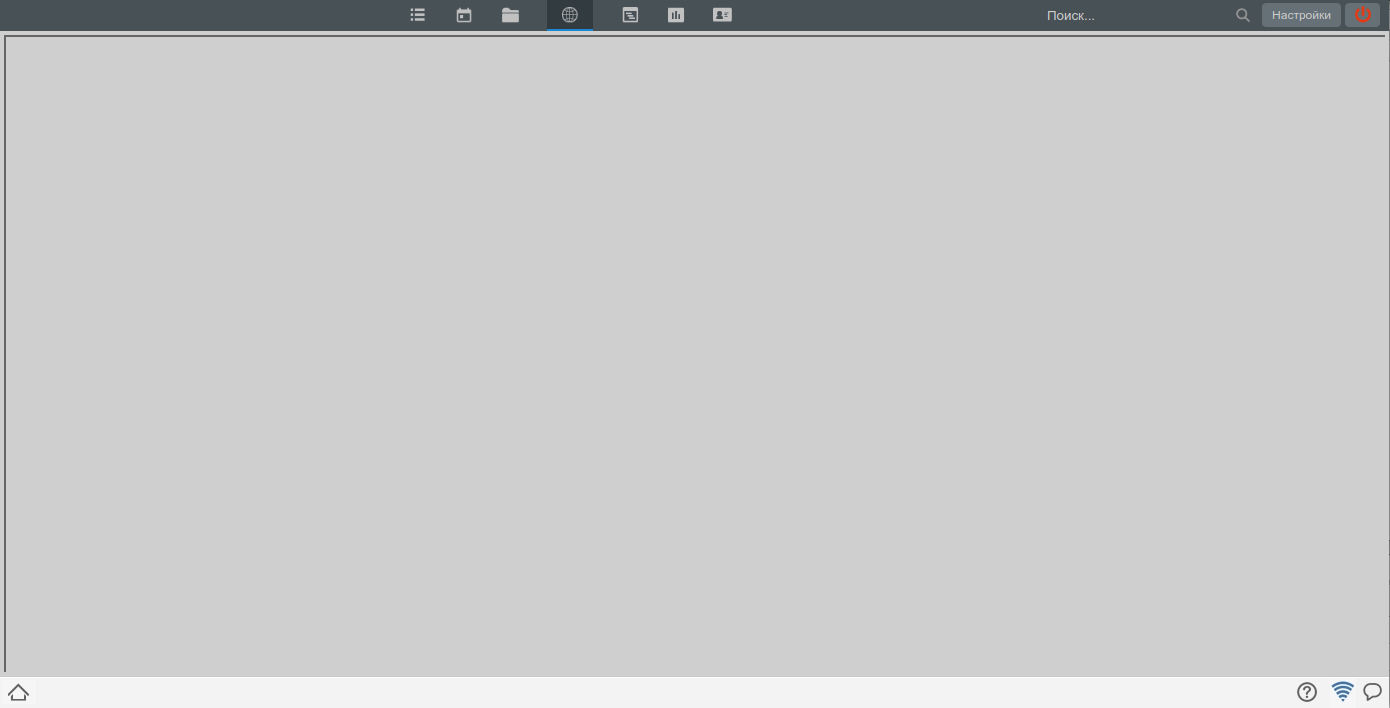 Внешний WEB-модульДля добавления нового модуля нужно перейти вКонфигуратор ‣ Настройки системы ‣ Управление модулями ‣ Внешние модулии нажать на кнопку «Добавить».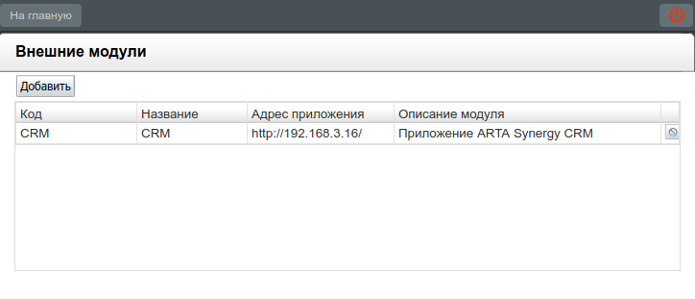 Внешние модулиВ открывшемся окне нужно заполнить следующие поля:«Название» - название модуля в соответствующем интерфейсе.«Код» - поле должно содержать уникальное значение.«Адрес приложения» - поле для ввода URL.«Описание модуля» - поле для описания данного модуля.«Иконка» - задает иконку модуля в пользовательской подсистеме (по умолчанию внешний модуль имеет стандартную иконку). Для того, чтобы изменить стандартную иконку, нужно кликнуть по кнопке «Выберите файл» и в диалоге выбора файла указать файл формата PNG, размер которого не превышает 28х26.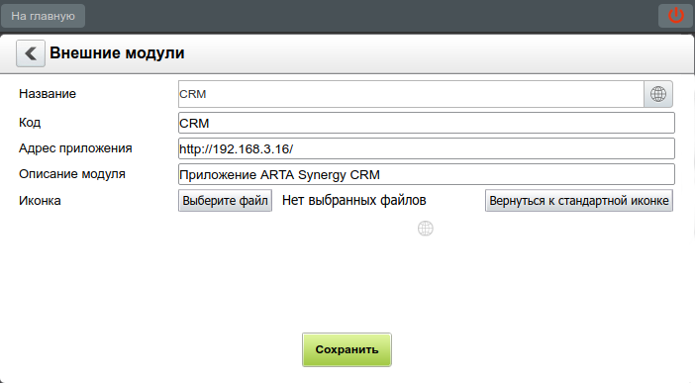 Добавление нового внешнего модуляПодсказкаДобавить внешний web-модуль можно с помощью SQL-запроса в БД synergy.outer_modules, вставив запись со следующими полями:id — идентификатор модуля, должен совпадать с идентификаторомвашего проекта в репозитории проектовnameru, namekz, nameen — название модуля на русском, казахском и английском языках соответственноurl — адрес приложенияdescription — описание модуляactive — активен ли модуль, 1/0.Для реализации механизма SSO приложений, ARTA Synergy при загрузке внешнего web-модуля будет в строку URL добавлять три параметра:locale — локаль авторизованного пользователяsso_hash — hash-сумма для идентификации пользователя.host — адрес, с которого загружено приложение SynergyНапример, если URL приложенияhttp://host:port/plans_module,то при обращении к модулю будет вызыватьсяhttp://host:port/plans_module?locale=locale_value&sso_hash=sso_hash_valueИнтегрированный модуль должен будет будет получить из URL параметр sso_hash и запросить по REST API у ARTA Synergy информацию об авторизованном пользователе (идентификатор, имя). Если метод REST API возвращает информацию о пользователе, это подтверждает, что данный пользователь действительно авторизован с данного хоста, в данном браузере.Далее строка sso_hash может быть использована для Сессионная авторизация и вызова REST API Arta Synergy.В ARTA Synergy реализована возможность обращения к ее модулям по относительной ссылке. Такая же возможность существует для внешних web-модулей. Переход по ссылке вида:#submodule=outer&outerModuleID='код_модуля'&прочие_параметры_по_желанию_модуляактивирует в Synergy заданный модуль и передаст ему заданные в url-e параметры (параметры locale, sso_hash, host также будут переданы, несмотря на то, что они отсутствуют в ссылке).Часто возникает необходимость в этой ссылке передать ссылку на текущий документ. Для этого можно добавить в ссылку параметр, значение которого будет равно ${docID} — эта строка в web-интерфейсе проигрывателя форм Synergy будет заменена на идентификатор данного документа.8.7. Внешний проигрыватель формВ бизнес-приложениях на базе Synergy может возникнуть необходимость работы из внешних систем с формами Synergy. В этом случае можно использовать внешний проигрыватель форм.Проигрыватель форм - это инструмент, который даёт возможность работать с формами, созданными и используемыми в Synergy, а также выполняет скрипты. При использовании во внешней системе проигрыватель позволяет:отображать и редактировать формы Synergy;настраивать произвольный вид формы и ее компонентов, создавать новые компоненты;автоматически заполнять поля формы данными из внешней системы;обеспечивать обратную связь от проигрывателя к серверу, используя механизм событий;обрабатывать наступившие события.ПримечаниеПроигрыватель форм запускается на стороне клиента, поэтому все события и скрипты срабатывают только при открытом проигрывателе.8.7.1. Подключение проигрывателя формДля подключения проигрывателя на страницу необходимо добавить код в раздел head:<script>
 FORM_PLAYER_URL_PREFIX = "http://127.0.0.1:8080/Synergy/"; <!--служебная переменная для корректной работы компонента "HTD-редактор"-->
</script>
<link rel="stylesheet" href="http://127.0.0.1:8080/Synergy/js/form.player.css"/> <!--стандартный стиль компонентов формы-->
<script src="http://127.0.0.1:8080/Synergy/js/vendor.js" type="text/javascript"></script> <!--ссылка на сторонние библиотеки-->
<script src="http://127.0.0.1:8080/Synergy/js/form.player.js" type="text/javascript"></script> <!--ссылка на проигрыватель форм-->и вставить элемент для размещения проигрывателя в тело страницы:<div id="form_player_container">
    <div id="form_player_div"></div>
</div>Код скрипта, который использует проигрыватель, должен содержать ссылку на Synergy:AS.OPTIONS.coreUrl = "http://127.0.0.1:8080/Synergy/"; //ссылка на экземпляр SynergyСоздание объекта проигрывателя выглядит следующим образом:'use strict';

 AS.OPTIONS.locale = "ru";
 AS.OPTIONS.coreUrl = "http://127.0.0.1:8080/Synergy/";


 var portal = {
     player : null,

     /**
      * очистить текущий проигрыватель форм
      */
     clearPlayer : function() {
         if(portal.player) {
             portal.player.destroy();
         }
     },
     /**
      * добавить новый проигрыватель форм
      */
     createPlayer : function(formCode){

         portal.clearPlayer();
         portal.player = AS.FORMS.createPlayer();

         portal.player.showFormByCode(formCode);

         portal.player.view.appendTo($('#form_player_div'));

     }

 };

 $(document).ready(function(){

     AS.OPTIONS.login = "login";
     AS.OPTIONS.password = "password";
     portal.createPlayer("formCode");

 });См. также документацию по Скриптинг в формах.8.7.2. Варианты использования внешнего проигрывателя формВ данном разделе описываются основные примеры использования внешнего проигрывателя форм. Каждый пример отражает одно из базовых требований к внешнему проигрывателю и содержит:описание примера;реализованный пример внешнего проигрывателя форм, встроенного во внешний портал (в данном случае - в портал документации);а также исходные коды JavaScript и CSS этих примеров.Примеры использования внешнего проигрывателя форм:8.7.2.1. Вариант 1. Отображение проигрывателя, встроенного во внешний портал8.7.2.2. Вариант 2. Изменение вида отображения формы согласно стилю портала (CSS)8.7.2.3. Вариант 3. Автозаполнение данных формы из внешнего портала8.7.2.4. Вариант 4. Дополнительная валидация формы8.7.2.5. Вариант 5. Создание нового компонента8.7.2.6. Вариант 6. Предварительное заполнение данных формы внешним порталом8.7.2.7. Вариант 7. Изменение компонента формы8.7.2.8. Вариант 8. Авторизация во внешнем проигрывателе8.8. Ссылки на модули системы и их внутренние элементыСсылки на модули и различные объекты Synergy можно использовать как внутри основного web-приложения (в этом случае предпочтительно использовать относительные ссылки, чтобы не перезагружать страницу), так и во внешних системах.Общий вид ссылок:http[s]://host***[:port]*/**Application?*param1*=*value1*&*param2*=*value2*#*param3*=*value3*&*param4*=*value4*гдеhost - доменное имя или ip-адрес сервера Synergyport - портApplication:Synergy - основное приложениеConfigurator - КонфигураторSynergyAdmin - административное приложениеparam1, param2 - параметры абсолютной ссылкиparam3, param4 - параметры относительной ссылкиПараметры абсолютной ссылки - это, как правило:locale - локаль загружаемой системыnocache - специальный параметр, предотвращающий случайное кэшированиеостальные параметры можно передавать как параметры относительной ссылки.Ниже для краткости будем приводить образец относительной ссылки8.8.1. Ссылка на модуль системы#submodule=module_idгде module_id:workflow - Потоки работcalendar - Ежедневникrepository - Хранилищеplans - Проектыpointers - Цели и показателиemployees - СотрудникиПри переходе по ссылке откроется указанный модуль.8.8.2. Ссылка на документ и файл в нём#submodule=common&file_identifier=some_file_id&action=open_document&document_identifier=some_doc_idПри переходе по такой ссылке откроется указанный документ с основным файлом, а если указан file_identifier - то откроется документ с этим файлом.8.8.3. Ссылка на проект и мероприятие в нем#submodule=plans&action=open_action&action_identifier=some_action_id&project_identifier=some_project_idПри переходе по такой ссылке откроется указанный проект, а если указан action_identifier - то в проекте будет выделено это мероприятие.8.8.4. Ссылка на профиль пользователя#submodule=employees&innermodule=structure&action=open_user&user_identifier=some_user_idПри переходе по такой ссылке будет открыт модуль «Сотрудники», а в нем - профиль указанного пользователя8.8.5. Отключение всего пользовательского клиентского скриптингаЕсли в абсолютной ссылке указать параметр noCustomScripting, то все пользовательские ВМК, скрипты в формах и пользовательских компонентах будут отключены. Это можно использовать для отладки пользовательских компонентов, ВМК и скриптов на форме.8.9. Как задеплоить интеграционное приложениеARTA Synergy работает на сервере приложений JBoss AS7. Интеграционное приложение может представлять собой jar-файл либо war-файл либо их комбинацию.Если приложение является одиночным файлом, его можно задеплоить, скопировав в директорию ${jboss.home}/standalone/deployments. Если приложение состоит из нескольких файлов, необходимо создать *.ear приложение.Если приложение имеет зависимости на внешние библиотеки и они находятся в модулях JBoss-а (${jboss.home}/modules), необходимо использовать их, прочие зависимости — помещать внутрь приложения.ОпасноВ целях безопасности работы приложения Synergy и сервера приложений категорически запрещается помещать артефакты интеграционного модуля в приложение Synergy.ear и изменять состав модулей (${jboss.home}/modules).8.2.1. События пользователейДанные события генерируются для каждого из нижеописанных случаев изменения данных пользователей:event.users.account.change Изменение данных полей первичной карточки пользователя, т.е. параметров его учётной записи:ФамилияИмяОтчествоЛогинКод для показателейe-mailJIDЛичная папка пользователяevent.users.formdata.change Изменение данных карточек пользователей на основе форм, ассоциированных с ним посредством функциональности «Отдел кадров». Для данного события передаются следующие данные:userID - идентификатор пользователяformUUID - идентификатор формы карточки пользователяdataUUID - идентификатор данных по формеevent.users.account.add Добавление новой записи учётной записи пользователя (и связанными с ней файлами по формам «отдела кадров»)event.users.account.delete Удаление (пометка «удалённые») учётной записи пользователя (и связанных с ней файлов по формам «отдела кадров»)event.users.contactdata.change Изменение «контактных данных» пользователя — изменение/добавление записей раздела «Контакты» профиля пользователя (модуль «Сотрудники») следующих типов:SkypeРабочий телефонXMPPАдресМобильный телефонПочтаТелефонДля всех событий типа event.users.* передаваемые данные — идентификатор пользователя Synergy.8.2.2. События должностейДанные события генерируются для каждого из нижеописанных случаев c должностями:event.orgstructure.position.add Добавление новой должностиevent.orgstructure.position.change Изменение данных должности - добавление/изменение/удаление следующей информации:Общее:Название должности (на трех языках)Код для показателейПодразделениеШифрНеобходимое количество штатных единицТип назначения целейНомерУправление модулямиПоказатели - статус активностиevent.orgstructure.position.formdata.change Изменение данных карточки должности на основе формы, ассоциированной с ней посредством функциональности «Отдел кадров». Для данного события передаются следующие данные:positionID - идентификатор должностиassistantID - идентификатор заместителя, передается только при измененииданных карточки заместителяformUUID - идентификатор формы карточки должностиdataUUID - идентификатор данных по формеevent.orgstructure.position.delete Удаление должностиДля всех событий типа event.orgstructure.position.* передаваемые данные - идентификатор должности Synergy.8.2.3. События подразделенийДанные события генерируются для каждого из нижеописанных случаев c подразделениями:event.orgstructure.department.add Добавление нового департаментаevent.orgstructure.department.change Изменение данных подразделения - добавление/изменение/удаление следующей информации:Общее: * Информация о подразделении:Название (на трех языках)НомерКод для показателейРодительское подразделение (для всех узлов, кроме корневого)Удаленный филиалИнформация о руководителе подразделения: * Название должности (на трех языках) * Тип назначения целей * Руководитель * И.О. руководителяЗаместители: * Название (на трех языках) * Номер * Пользователь * Подразделения, в которых данный пользователь будетвыполнять обязанности заместителяУправление модулямиПоказатели - статус активностиПрава на дела: * Наследовать права от родительского подразделения * Дело * Тип документаПримечаниеВвиду особенностей реализации при сохранении подразделения отдельно сохраняется его карточка, отдельно - заместители. Таким образом, в данном случае событие event.orgstructure.department.change будет отправлено дважды, а при изменении заместителей через метод API rest/api/positions/assistant/save - единожды.event.orgstructure.department.formdata.change Изменение данных карточки подразделения на основе формы, ассоциированной с ней посредством функциональности «Отдел кадров». Для данного события передаются следующие данные:departmentID - идентификатор подразделенияformUUID - идентификатор формы карточки подразделенияdataUUID - идентификатор данных по формеevent.orgstructure.department.delete Удаление подразделенияДля всех событий типа event.orgstructure.department.* передаваемые данные - идентификатор подразделения Synergy.8.2.4. События реестровСобытие для реестра не генерируются самостоятельно и не имеют предопределенных названий. Для того, чтобы для реестра было сгенерировано событие, необходимо в процесс активации / изменения / удаления реестра добавить процесс «Событие реестра» и указать в поле «Название» его название.Название события должно начинаться со строки event.registries.formdata.. Для различных событий и для различных реестров могут быть указаны разные либо одинаковые названия событий в зависимости от целей решаемой задачи.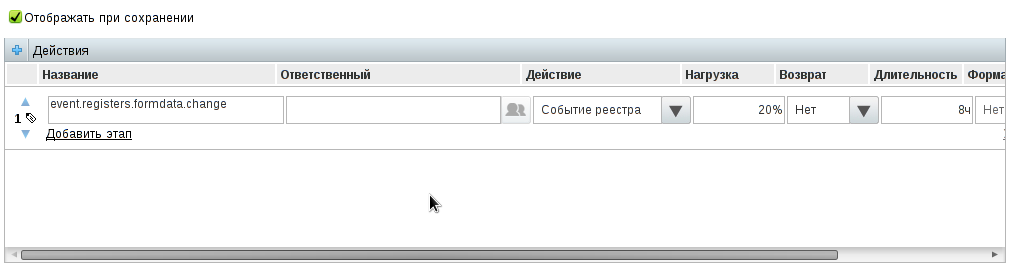 Процесс «Событие реестра»8.2.5. События адресной книгиОбъекты адресной книги (люди, организации) могут генерировать следующие события:event.addressbook.contact.add Добавление нового контакта адресной книгиevent.addressbook.contact.change Изменение данных контакта адресной книги: добавление / изменение / удаление записей карточки контакта. Событие генерируется при изменении:данных в дополнительной карточкеданных в стандартной карточке:«Люди»: ФИО, дата рождения, изображение, телефон, мобильный, e-mail, адрес, IM, URL, место работы, примечание, ключевые слова, поля дополнительной карточки, а также доступность контакта«Организации»: название, изображение, сайт, адрес, телефон, мобильный, e-mail, поля дополнительной карточки, а также доступность контактаevent.addressbook.contact.change Изменение данных контакта адресной книгиevent.addressbook.contact.delete Удаление контакта адресной книгиДля всех событий типа event.addressbook.contact.* передаваемые данные - это идентификатор контакта адресной книги Synergy.8.2.6. События работevent.workflow.work.create Создание работыevent.workflow.work.change Изменение следующих параметров работы:названиенагрузкаприоритетсрокиключевые словаповторениеформа завершенияпрогрессevent.workflow.work.completion Фактическое завершение работыevent.workflow.work.expired Работа просрочиласьevent.workflow.work.delete Удаление работыПримечаниеПри добавлении/изменении/удалении комментария к работе, аналогичное событие для документов в очередь не добавляется.Для события event.workflow.work.expired используется системная настройка «Интервал проверки работ на просроченность (в минутах)» (Конфигуратор -> Настройки системы -> Параметры уведомлений)Минимальный набор передаваемых данных для всех событий типа event.workflow.work.*:идентификатор работыЕсли работа запускается по реестру, то также обязательно передаются:идентификатор данных по форме записи реестра (свойство с ключом dataUUID)идентификатор документа реестра (свойство с ключом documentID)В случае, если генерируется любое событие по работе, порожденной мероприятием проекта, в свойствах сообщения (ключ ArrangementID) передается идентификатор этого мероприятия (ParentID).Для работ по процессу «работа по форме» (вызванного как непосредственно из маршрута реестра, так и из шаблона маршрута), кроме всего прочего, также передаются данные из дополнительных полей, настроенных непосредственно в самом процессе «работа по форме».8.2.7. События по проектамevent.projects.arrangement.create Создание мероприятия проектаevent.projects.arrangement.delete Удаление мероприятия проектаevent.projects.arrangement.restore Восстановление мероприятия проектаevent.projects.arrangement.responsibles Фактическое изменение списка ответственных за мероприятие проектаПримечаниеСобытие изменения списка ответственных не включает случаи, когда выбранному ответственному создается работа-запрос стать ответственным и когда он отказывает в этом запросе. Таким образом, учитывается только фактическое назначение ответственного за мероприятие проекта.event.projects.arrangement.progress Выставление прогресса мероприятияМинимальный набор передаваемых данных для всех событий типа event.projects.arrangement.* - это идентификатор мероприятия проекта.8.2.8. События по документамevent.docflow.document.register Регистрация документа в журналеМинимальный набор передаваемых данных в сообщении для события event.docflow.document.register - идентификатор документа.В свойствах сообщения (ключ registerID) передаётся идентификатор журнала.event.docflow.document.opened - открытие документа (генерируется только из UI Synergy):documentID - идентификатор документа;userID - идентификатор пользователя, сохранившего данные по форме;date - дата и время открытия документа;event.docflow.document.closed - закрытие документа (генерируется только из UI Synergy):documentID - идентификатор документа;userID - идентификатор пользователя, сохранившего данные по форме;date - дата и время открытия документа.8.2.9. События по формамevent.form.formdata.change Создание и сохранение данных по формеМинимальный набор передаваемых данных в сообщении для события event.form.formdata.change:dataUUID - идентификатор данных по форме;formID - идентификатор формы;formCode - код формы;registryCode - код реестра, если данные формы по реестру;userID - идентификатор пользователя, сохранившего данные по форме;isNew - сохранены ли данные:true - новые;false - существующие.В свойствах сообщения (ключ dataUUID) также передаётся идентификатор данных по форме.8.2.10. События комментариевДанные события генерируются для каждого из нижеописанных случаев:Комментарии к работеevent.comment.work.add Добавление нового комментария к работеevent.comment.work.change Изменение комментария к работеevent.comment.work.delete Удаление комментария к работеПримечаниеПри добавлении/изменении/удалении комментария к работе, аналогичное событие для документов в очередь не добавляется.Комментарии к документуevent.comment.document.add Добавление нового комментария к документуevent.comment.document.change Изменение комментария к документуevent.comment.document.delete Удаление комментария к документуЛичные комментарииevent.comment.personal.add Добавление нового личного комментарияevent.comment.personal.change Изменение личного комментарияevent.comment.personal.delete Удаление личного комментарияКомментарии к проекту/мероприятиюevent.comment.action.add Добавление нового комментария к мероприятию проектаevent.comment.action.change Изменение комментария к мероприятию проектаevent.comment.action.delete Удаление комментария к мероприятию проектаДля всех событий типа event.comment.* передаваемые данные зависят от типа комментария и выглядят следующим образом:Комментарий к работе:идентификатор комментария (свойство с ключом message text)идентификатор автора комментария (свойство с ключом userID)идентификатор документа (свойство с ключом documentID)идентификатор работы (свойство с ключом actionID)Комментарий к документу:идентификатор комментария (свойство с ключом message text)идентификатор автора комментария (свойство с ключом userID)идентификатор документа (свойство с ключом documentID)Личный комментарий:идентификатор комментария (свойство с ключом message text)идентификатор автора комментария (свойство с ключом userID)идентификатор документа (свойство с ключом documentID)идентификатор работы (свойство с ключом actionID)Комментарий к мероприятию:идентификатор комментария (свойство с ключом message text)идентификатор автора комментария (свойство с ключом userID)идентификатор проекта (свойство с ключом projectID)идентификатор мероприятия (свойство с ключом actionID)ПримечаниеВ случае, если объектом события является комментарий к проекту, то параметры projectID и actionID будут равны.8.2.11. Генерация произвольных событийВ ARTA Synergy имеется метод API, позволяет генерировать произвольные события.URL метода: rest/api/events/create. Тип запроса: POST.Метод принимает следующие обязательные параметры:eventName - название события (строка);eventMsg - произвольный json (строка).В случае успешного выполнения метода сервер вернет сообщение «Событие успешно сгенерировано».Пример:Событие, генерируемое мобильным клиентом по координатам GPS:eventName=event.ext.gps&eventMsg={\"lat\":333.333,\"lon\":222.222}8.2.12. Клиентские события SynergyНа события, отправленные в глобальную шину проигрывателя форм, можно подписаться в JS коде пользовательского компонента.Пример использования события из проигрывателя форм:AS.FORMS.bus.on(AS.FORMS.EVENT_TYPE.formShow, function (event, model, view) {
    console.log(model.formCode);
});В клиентской части Synergy реализована генерация событий в шину $EVENT_BUS.Типы событий WORK_USERS_CHANGEDСобытие изменения исполнителей работы в диалоге создания работы. В качестве аргумента передается список выбранных пользователей в виде массива JSON с полями: userId, lastname, firstname, patronymicfirstname:"API0462_user_3"
lastname:"API0462_user_3"
patronymic:""
userId:"d986039e-8924-4afd-aeb0-0e31c3c1b53c" WORK_DIALOG_UPDATEСобытие обновления диалога создания работы. В качестве аргумента передается список выбранных пользователей в виде массива JSON с полями: userId, lastname, firstname, patronymicfirstname:"API0462_user_3"
lastname:"API0462_user_3"
patronymic:""
userId:"d986039e-8924-4afd-aeb0-0e31c3c1b53c" SETTINGS_LOADEDСобытие загрузки настроек приложения. В качестве аргумента передается null REGISTRY_SELECTEDСобытие выбора реестра из навигатора реестров в модуле хранилище. В качестве аргумента передаётся JSON объект вида:registryCode:"reg_code"
registryId:"9034810f-5f18-44b9-948a-8f78a5f1ec9d" USER_CHOOSER_CREATEDСобытие создания тэгового поля выбора пользователя в диалоге. В качестве аргумента передаются два параметра: событие и объект, содержащий ссылку на компонент выбор пользователя (в поле args).Оперировать компонентом выбора пользователя можно следующими функциями:getUserChooserId(chooserComponent) - получение идентификатора компонентавыбора пользователя;getUserChooserShowAll(chooserComponent) - получение настройки «Разрешитьдобавлять соисполнителей к работам, не являющихся подчиненными»setUserChooserSelectedIds(chooserComponent, arrayOfUsersIds) - выбратьпереданных пользователей;getUserChooserSelectedIds(chooserComponent) - получить идентификаторывыбранных пользователей.Пример обработки события USER_CHOOSER_CREATED:$EVENT_BUS.subscribe(new EventHandler('USER_CHOOSER_CREATED', onUserChooserCreated));
function onUserChooserCreated(evt, chooser) {
    var id = getUserChooserId(chooser.args);
    console.log(id);
}8.2.13. Дополнительные атрибуты html-элементов8.2.13.1. Атрибуты registrycode и registryidАтрибуты registrycode и registryid содержатся в элементе списка реестров, например:<table cellspacing="0"
       cellpadding="0"
       synergytest="RegistryTreeElement"
       registryid="82356e07-a859-49cc-8adf-896c32725810"
       registrycode="Заявление_о_приеме_на_работу_(вариант_2,_на_двух_языках)"
       style="display: inline;"
       class="commonLabelBold">
<colgroup> <col> </colgroup>
<tbody>
    <tr>
<td>007 Заявление о приеме на работу на период</td>
<td style="white-space: nowrap;"></td>
    </tr>
</tbody>
</table>8.2.13.2. Атрибут userchooserВ каждый DOM элемент компонента выбора пользователя добавляется атрибут userchooser со значением идентификатора компонента выбора пользователя.Идентификаторы компонентов выбора пользователя:Диалог создания работы:исполнитель - editWorkUserChooserответственные - editWorkResponsibleUserChooserавтор - editWorkAuthorUserChooserОтправить-> переслать:адресаты - sendDocumentUserChooserОтправить -> перепоручить:исполнитель - assignmentSendUserChooserответственные - assignmentSendResponsibleUserChooserОтправить на согласование, утверждение, ознакомление:адресаты - sendWorkUserChooserОтправить по маршруту:ответственный - editRouteSendDialogвсе остальные компоненты будут иметь идентификатор userChooser.8.2.13.3. Атрибут synergytestАтрибут synergytest используется для обозначения компонентов Synergy идентификаторами.Диалог редактирования/регистрации документа - EditDocDialogКнопка Зарегистрировать в диалоге регистрации документа - EditDocDialogRegisterFooter-панель в диалоге регистрации документа - EditDocDialogFooterFooter-панель в диалоге исправления конфликта при перемещении файла/папки в проекте - EditDocDialogFooterДиалог проверки листа подписей - DialogCheckerSignsТаблица проверки подписей - TableCheckerSignsКнопка Отправить в окне документа - DocumentCardSendButtonКнопка активации документа - DocumentCardRegistrySendButtonЛист подписей подписей в РКК - CISignsPanelКнопка проверки подписей в РКК - CICheckSignsBTКнопка Отправить в окне отправки маршрута - RouteSendButtonНода реестра в навигаторе реестров - RegistryTreeElementКнопка Запустить в окне отправки маршрута реестра - RegistryRouteSendButton8.2.13.4. Атрибут registry_idСодержит идентификатор реестра в кнопке активации записи реестра и кнопке Запустить в диалоге отправки по маршруту реестра8.2.13.5. Атрибут registry_codeСодержит код реестра в кнопке активации записи реестра и кнопке Запустить в диалоге отправки по маршруту реестра8.2.13.6. Атрибут document_idСодержит идентификатор документа:в кнопке активации записи реестра;в кнопке Запустить в диалоге отправки по маршруту реестра;в кнопке Отправить в окне документа;в кнопке Отправить в окне отправки по маршруту.8.2.13.7. Другие атрибутыАтрибут registerid содержит значение идентификатора журнала в диалоге редактирования/регистрации документа.Атрибут documentid - идентификатор документа в диалоге редактирования/регистрации документа и диалоге проверки листа подписей.Атрибут data-componentType - тип компонента, в диалоге согласования/утверждения/ознакомления содержит значение signPanel.Атрибут data-documentid - идентификатор документа в диалоге согласования/утверждения/ознакомления.Атрибут data-procinstid - идентификатор процесса в диалоге согласования/утверждения/ознакомления.8.7.2.1. Вариант 1. Отображение проигрывателя, встроенного во внешний порталНа внешнем портале (веб-сайте) существует реестр заявок на закуп. На внешнем портале существует заявка, которую необходимо заполнить и запустить на исполнение. Заявка представляет из себя форму в Synergy. Все заявки собираются в реестре заявок.Форма содержит следующие компоненты:«Неизменяемый текст»«Однострочное поле»«Числовое поле»«Многострочный текст»«HTD-редактор»«Дата/время»«Файл»«Пользователь»«Должность»«Номер»«Ссылка на реестр»«Лист согласования»Компоненты обладают разными свойствами:пустое либо предзаполненное полеобязательное поленередактируемое полеполе ввода с настроенной маскойограниченные значения чиселавтозаполнение создающим пользователемавтозаполнение текущей датойИсходный код JavaScript:'use strict';

var synergyURL = "http://demoextfp.synergy.tm/Synergy/";
var tokenServiceURL = "http://demoextfp.synergy.tm/TokenService/rest/tokenService/getToken";

AS.OPTIONS.locale = "ru";
AS.OPTIONS.coreUrl = synergyURL;


var portal = {
    player: null,
    /**
     * показать сообщение об ошибке
     * @param{string} message
     */
    showMessage: function (message) {
        jQuery("#message_text").html(message);
        jQuery("#message").show();
    },
    /**
     * скрыть панель сообщений
     */
    hideMessage: function () {
        jQuery("#message").hide();
    },
    /**
     * очистить текущий проигрыватель форм
     */
    clearPlayer: function () {
        if (portal.player) {
            portal.player.destroy();
        }
        jQuery("#send_button").hide();
        portal.player = null;
    },
    /**
     * добавить новый проигрыватель форм
     */
    createPlayer: function (dataId) {

        portal.clearPlayer();
        portal.player = AS.FORMS.createPlayer();
        AS.FORMS.bus.on(AS.FORMS.EVENT_TYPE.formShow, function (event, model, view) {
            model.on(AS.FORMS.EVENT_TYPE.dataLoad, function () {

            });

            if (view.editable) {
                jQuery("#send_button").show();
                jQuery("#send_button").removeAttr('disabled', 'disabled');
            }

        });


        portal.player.view.setEditable(_.isUndefined(dataId));
        portal.player.showFormData("7dd2a298-0cb7-4ec7-ba67-ecc59c86e1aa", 0, dataId);


        portal.player.view.appendTo($('#form_player_div'));

        portal.player.model.on("valueChange", function () {
            portal.hideMessage();
        });

    },
    /**
     * искать форму по указанному номеру
     */
    searchData: function () {

        var counterValue = jQuery("#search_input").val();
        AS.FORMS.ApiUtils.simpleAsyncGet("rest/api/asforms/search?formUUID=7dd2a298-0cb7-4ec7-ba67-ecc59c86e1aa&search=" + encodeURIComponent(counterValue) + "&field=counter&type=exact", function (data) {

            if (data === null || !(data instanceof Array) || data.length === 0) {
                portal.showMessage("Заявка с указанным номером не найдена");
                return;
            }
            var dataId = data[0];
            portal.createPlayer(dataId);
        });
    },
    /**
     * сохранить данные, получить их, отобразить номер счетчика для дальнейшего поиска
     */
    saveData: function () {
        var errors = portal.player.model.getErrors();
        if (errors.length > 0) {
            portal.showMessage("Введите все обязательные поля");
            return;
        }

        jQuery("#send_button").attr('disabled', 'disabled');

        var counterValue = portal.player.model.getModelWithId('counter').getValue();

        AS.FORMS.ApiUtils.simpleAsyncGet("rest/api/registry/create_doc?registryID=59ad0163-2eac-460a-af1f-c0f7c7757dec", function (result) {
            if (result.errorCode != 0) {
                portal.showMessage("Во время сохранения данных по форме произошли ошибки. Обратитесь к администратору");
                return;
            }
            portal.player.model.asfDataId = result.dataUUID;
            portal.player.saveFormData(function (result) {

                if (_.isUndefined(result)) {
                    portal.showMessage("Во время сохранения данных по форме произошли ошибки. Обратитесь к администратору");
                    return;
                }

                AS.FORMS.ApiUtils.simpleAsyncGet('rest/api/asforms/data/' + result, function (data) {

                    data.data.forEach(function (value) {
                        if (value.id === 'counter') {
                            counterValue = value.value;
                            portal.showMessage("Ваша заявка была принята в обработку. Номер заявки - " + counterValue);
                        }
                    });
                });
                portal.clearPlayer();
            });
        });
    }
};


$(document).ready(function () {

    jQuery.ajax({
        method: "GET",
        url: tokenServiceURL + "?url=" + synergyURL,
        success: function (data) {
            AS.OPTIONS.login = "$key";
            AS.OPTIONS.password = data;

            portal.createPlayer();
        }
    });


    jQuery(document).mouseup(function (e) {
        var container = jQuery("#message");
        if (!container.is(e.target) && container.has(e.target).length === 0) {
            container.hide();
        }
    });
});Исходный код CSS:body, div, span, input, button{
    font-family: "Droid Sans", arial, serif;
    font-size:14px;
    box-sizing: border-box;
    -moz-box-sizing: border-box;
    -webkit-box-sizing: border-box;
}

.hidden{
    display:none;
}

.portal_button{
    background-color: #df6c6d;
    border-color: #df6c6d;
    color: #ffffff;
    padding-left:20px;
    padding-right:20px;
    height:30px;
    border:none;
    margin-left:10px;
    margin-right:10px;
}

.portal-center {
    text-align:center;
    vertical-align:top
}

.portal-toolbar {
    padding:10px;
    color:#6e8ebd
}

#form_player_container{
    /* border: 3px solid #6e8ebd; */
    outline: 1px #ffffff solid;
    margin-left:auto;
    margin-right:auto;
    width:1000px;
    min-height:400px;
    background-color: #ffffff;
    padding-top:20px;
    padding-bottom:60px;
    margin-bottom:20px;

}

#form_player_div{
    width:650px;
    min-height:200px;
}

#search_input {
    background-color:#6e8ebd ;
    border: 1px #6e8ebd solid;
    height:30px;
    width:200px;
    padding-left:10px
}

#send_button{
    margin-left:auto;
    margin-right:auto;
    width:200px;
    margin-bottom:20px;
}

#message{
    background-color:#ffffff;
    border: 3px solid #df6c6d ;
    outline: 1px #932121 solid;
    z-index: 2;
    position:absolute;
    top:100px;
    left: 30%;
    color:#303030;
    padding:10px;
    max-width:40%;
    min-width:40%;
}

#message_text{
    color:#303030;
}8.7.2.2. Вариант 2. Изменение вида отображения формы согласно стилю портала (CSS)Расширение Вариант 1. Отображение проигрывателя, встроенного во внешний портал. Внешний вид отображения формы меняется согласно стилю портала:шрифт меняется с «Times New Roman» на «DroidSans»;все лейблы выделяются полужирным начертанием;поля ввода становятся прямоугольными без закруглений по краям;меняется минимальная высота полей ввода;все кнопки окрашиваются в зеленый цвет (#1ab394).Исходный код JavaScript и CSS формы аналогичны Вариант 1. Отображение проигрывателя, встроенного во внешний портал.Исходный код CSS портала для варианта 2:.asf-textBox, .asf-dateBox, .asf-timeBox {
    background-color: #FFFFFF;
    background-image: none;
    border: 1px solid #e5e6e7;
    border-radius: 1px;
    padding: 6px 6px;
    font-family: "Droid Sans", arial, serif !important;
    font-size: 14px !important;
    height: 34px;
    display: inline-block;
    transition: border 0.5s ease;
}

.asf-textBox:focus, .asf-dateBox:focus, .asf-timeBox:focus {
    border: 1px solid #1ab394;
}

.ns-tagItem {
    background-color: #c3ded9;
    border: 1px solid #1ab394;
    box-sizing: border-box;
    line-height: 20px;
}

.ns-tagContainer {
    padding: 6px 0px 0 6px;
    min-height: 34px;
    border-radius: 0;
    width: calc(100% - 34px) !important;
}

.asf-browseButton, .asf-calendar-button, .asf-file-choose-button, .asf-user-chooser {
    height: 34px;
    width: 34px;
    border-radius: 0;
    background-color: #1ab394;
    border: 1px solid #1ab394;
}

.asf-file-choose-button {
    width: 120px;
    color: #ffffff;
}

.asf-label {
    font-weight: bold;
    color: #676a6c;
    font-family: "Droid Sans", arial, serif !important;
}

.signsList {
    color: #676a6c;
    font-family: "Droid Sans", arial, serif !important;
}8.7.2.3. Вариант 3. Автозаполнение данных формы из внешнего порталаРасширение Вариант 1. Отображение проигрывателя, встроенного во внешний портал. По нажатию на кнопку внешнего портала «Заполнить ИИН» поле формы «ИИН» автоматически заполняется.Исходный код JavaScript и CSS формы аналогичны Вариант 1. Отображение проигрывателя, встроенного во внешний портал.Исходный код JavaScript автозаполнения для варианта 3:/**
 * Created by user on 11.08.16.
 */

// вешаем лисенер на событие открытия формы

var fillInIIN = jQuery("<button>", {class: "portal_button"});
fillInIIN.html("Заполнить ИИН");

fillInIIN.click(function () {

    if (portal.player == null) {
        return;
    }

    var user = portal.player.model.getModelWithId("author").getValue();
    if (user === null) {
        return;
    }
    var personID = user.personID;
    var IIN = "";  // some logic for getting IIN from server
    var utf8 = unescape(encodeURIComponent(personID));
    for (var i = 0; i < utf8.length; i++) {
        IIN += utf8.charCodeAt(i) + "";
    }
    portal.player.model.getModelWithId("iin").setValue(IIN);
});

AS.FORMS.bus.on(AS.FORMS.EVENT_TYPE.formShow, function (event, model, view) {

    // если проигрыватель открылся в режиме чтения то ничего не делаем
    if (!view.editable) {
        return;
    }

    jQuery("#portal_toolbar").append(fillInIIN);

});


AS.FORMS.bus.on(AS.FORMS.EVENT_TYPE.formDestroy, function (event, model, view) {

    jQuery("#portal_toolbar").remove(fillInIIN);

});8.7.2.4. Вариант 4. Дополнительная валидация формыРасширение Вариант 1. Отображение проигрывателя, встроенного во внешний портал. Дополнительная валидация: значение поля «Итоговая сумма» должно быть не больше значения поля «Предварительная сумма». Иначе сразу по мере ввода некорректного значения поле подсвечивается красным и появляется оранжевая подпись под ним с текстом:Значение данного поля не должно превышать значения поля «Предварительная сумма»Исходный код JavaScript и CSS формы аналогичны Вариант 1. Отображение проигрывателя, встроенного во внешний портал.Исходный код JavaScript доп. ФЛК для варианта 4, который необходимо вставить во вкладку «Код скрипта» настроек компонента, соответствующему числовому полю «Итоговая сумма»:var sum1 = model.playerModel.getModelWithId("sum1");

function checkSumValue() {
    return model.getValue() !== null && parseInt(sum1.getValue()) < parseInt(model.getValue());
}

var errorLabel = jQuery("<div>", {class: "asf-Label"});
errorLabel.css("color", "#ff9966");
errorLabel.html('Значение данного поля не должно превышать значения поля "Предварительная сумма"');
view.container.append(errorLabel);
errorLabel.hide();

view.originalMarkInvalid = view.markInvalid;
view.markInvalid = function () {
    view.originalMarkInvalid();
    errorLabel.show();
};

view.originalUnmarkInvalid = view.unmarkInvalid;
view.unmarkInvalid = function () {
    view.originalUnmarkInvalid();
    errorLabel.hide();
};


sum1.on("valueChange", function () {
    view.checkValid();
});


model.on("valueChange", function () {
    view.checkValid();
});


model.originalErrors = model.getSpecialErrors;
model.getSpecialErrors = function () {
    if (checkSumValue()) {
        return {id: model.asfProperty.id, errorCode: AS.FORMS.INPUT_ERROR_TYPE.valueTooHigh};
    } else {
        return model.originalErrors();
    }
}8.7.2.5. Вариант 5. Создание нового компонентаНа текущую форму «Заявка на закуп» добавлен компонент «Пользовательский компонент». В его настройках значением выбран такой пользовательский компонент, который позволяет выбрать поставщика и посмотреть о нем подробную информацию. HTML и JavaScript коды такого пользовательского компонента приведены ниже. Список доступных действий:выбор записи реестра поставщиков из диалогового окна с помощью кликабельного лейбла Выбрать из реестра (доступен всегда), в котором столбцы - это отображаемые поля реестра;ручной ввод и подбор результатов среди записей реестра поставщиков (поиск производится по всем полям);значения в выпадающем списке составлены из полей диалога (т.е. отображаемых полей реестра), разделенных тире;выбранное значение компонента меняет его внешний вид: поле ввода заменяется на подчеркнутый и кликабельный лейбл, составленный из значащего содержимого этого реестра;по нажатию на выбранную запись происходит открытие в диалоговом окне проигрывателя формы, который отображает эту запись из реестра поставщиков в режиме просмотра;создание новой записи в реестре поставщиков прямо из текущей формы с помощью кликабельного лейбла +Создать (доступен всегда): проигрыватель формы в режиме редактирования открывается в диалоговом окне;удаление текущего значения компонента с помощью кликабельного лейбла х Удалить (доступен только в случае, когда в компоненте выбрано какое-либо значение): компонент очищается и снова принимает вид поля ввода.Исходный код JavaScript и CSS формы аналогичны Вариант 1. Отображение проигрывателя, встроенного во внешний портал.HTML код пользовательского компонента:<div innerId="textView" style="text-decoration:underline; cursor:pointer;width:calc(100% ); margin-bottom:2px"></div>
<input type="text" class="asf-textBox" innerId="name" style="width:calc(100% )"/>
<div style="color:#606060; text-decoration:underline" class="asf-InlineBlock asf-cursorPointer" innerId="add">+Создать</div>
<div style="color:#606060; margin-left:10px; text-decoration:underline" class="asf-InlineBlock asf-cursorPointer" innerId="browse">Выбрать из реестра</div>
<div style="color:#606060; margin-left:10px; text-decoration:underline" class="asf-InlineBlock asf-cursorPointer" innerId="delete">&#10005; Удалить</div>JavaScript код пользовательского компонента:/* инициализация модели */
/**
 * текстовое значение записи реестра
 * @type {string}
 */
model.textValue = "";
/**
 * идентификатор файла по форме выбранной записи реестра
 * @type {string}
 */
model.asfDataId = null;

/**
 * метод должен возвращать идентификатор реестра, можно переопределить в скрипте пользовательского компонента
 * @returns {string}
 */
if (!model.getRegistryID) {
    model.getRegistryID = function () {
        return "d67afba7-8f16-4f7e-a920-1eceb694f646";
    };
}

/**
 * обновить текстовое представление записи реестра
 */
model.updateTextView = function () {
    if (!model.getValue()) {
        model.textValue = "";
        model.asfDataId = null;
        model.trigger(AS.FORMS.EVENT_TYPE.dataLoad, [model]);
        return;
    }
    AS.FORMS.ApiUtils.getAsfDataUUID(model.getValue(), function (newAsfDataId) {
        model.asfDataId = newAsfDataId;
        AS.FORMS.ApiUtils.getDocMeaningContent(model.getRegistryID(), newAsfDataId, function (text) {
            model.textValue = text;
            model.trigger(AS.FORMS.EVENT_TYPE.dataLoad, [model]);
        });
    });
};

/**
 * получить тестовое представление записи реестра
 * @returns {string|string|*}
 */
model.getTextValue = function () {
    return model.textValue;
};

// подписываемся на событие модели об изменении содержания, чтобы подгрузить дополнительные данные
model.on(AS.FORMS.EVENT_TYPE.valueChange, function () {
    model.updateTextView();
});

/**
 * метод реализовывает вставку asfData
 * @param asfData
 */
model.setAsfData = function (asfData) {
    model.setValue(asfData.key);
};

/**
 * метод реализовывает получение данных компонента для сохранения
 * @param blockNumber
 * @returns {*}
 */
model.getAsfData = function (blockNumber) {
    return AS.FORMS.ASFDataUtils.getBaseAsfData(model.asfProperty, blockNumber, model.textValue, model.value);
};


/* инициализация отображения */


/**
 * реестр
 * @type {object}
 */
var registry = null;
/**
 * видимые колонки реестра
 * @type {Array}
 */
var registryColumns = [];


/**
 * поле ввода для поиска записей реестра
 * @type {XMLList|*}
 */
var input = jQuery(view.container).children("[innerId='name']");
/**
 * поле для отображения выбранной записи реестра
 * @type {XMLList|*}
 */
var textView = jQuery(view.container).children("[innerId='textView']");
/**
 * кнопка добавления записи
 * @type {XMLList|*}
 */
var addIcon = jQuery(view.container).children("[innerId='add']");
/**
 * кнопка выбора записи из реестра
 * @type {XMLList|*}
 */
var browseIcon = jQuery(view.container).children("[innerId='browse']");
/**
 * кнопка удаления текущей выбранной записи
 * @type {XMLList|*}
 */
var deleteIcon = jQuery(view.container).children("[innerId='delete']");

// кнопку удаления текущей выбраннйо записи скрываем
deleteIcon.hide();

// по нажатию на кнопку "выбрать из реестра" открываем стандратный диалог выбра записи реестра
browseIcon.click(function () {
    AS.SERVICES.showRegisterLinkDialog(registry, function (documentId) {
        model.setValue(documentId);
    });
});

// по нажатию на кнопку "создать" открываем форму создания записи реестра
addIcon.click(function () {
    if (!registry.rr_create) {
        alert("У вас нет прав на создание записей данного реестра");
        return;
    }

    var createPlayerDiv = jQuery("<div>");
    createPlayerDiv.css("width", "800px");

    createPlayerDiv.css("border", "1px solid #afafaf");

    var saveButton = jQuery("<button>", {class: "ns-approveButton ns-basicChooserApplyButton"});
    saveButton.button();
    saveButton.html("Добавить поставщика");
    saveButton.css("margin", "auto");
    saveButton.css("display", "block");

    var player = AS.FORMS.createPlayer();

    player.view.setEditable(true);
    player.showFormData(registry.formId);
    player.view.appendTo(createPlayerDiv);

    createPlayerDiv.append(saveButton);


    createPlayerDiv.dialog({
        width: 670,
        height: 400,
        modal: true
    });


    saveButton.click(function () {
        var valid = player.model.isValid();
        if (!valid) {
            alert("Введите все обязательные поля");
            return;
        }

        AS.SERVICES.showWaitWindow();
        AS.FORMS.ApiUtils.simpleAsyncGet("rest/api/registry/create_doc?registryID=" + registry.registryID, function (result) {
            if (result.errorCode != 0) {
                AS.SERVICES.hideWaitWindow();
                alert("Во время сохранения данных по форме произошли ошибки. Обратитесь к администратору");
                return;
            }
            player.model.asfDataId = result.dataUUID;
            player.saveFormData(function (result) {
                AS.SERVICES.hideWaitWindow();
                if (_.isUndefined(result)) {
                    alert("Во время сохранения данных по форме произошли ошибки. Обратитесь к администратору");
                    return;
                }

                createPlayerDiv.dialog("destroy");

                AS.FORMS.ApiUtils.getDocumentIdentifier(result, function (documentID) {
                    model.setValue(documentID);
                });

            });
        });

    });


});


// по нажатию на кнопку удалить  - удаляем выбранное значение
deleteIcon.click(function () {
    model.setValue(null);
});


// по нажатию на текстовое отображение  - открываем запись реестра на просмотр
textView.click(function () {
    var createPlayerDiv = jQuery("<div>");
    createPlayerDiv.css("width", "800px");

    createPlayerDiv.css("border", "1px solid #afafaf");

    var player = AS.FORMS.createPlayer();

    player.view.setEditable(false);
    player.showFormData(null, null, model.asfDataId, 0);
    player.view.appendTo(createPlayerDiv);

    createPlayerDiv.dialog({
        width: 1000,
        height: 330,
        modal: true
    });
});


// скрываем или отображаем инпуты в зависимости от того режим чтения это или редактирования
if (editable) {
    textView.hide();
} else {
    input.hide();
    addIcon.hide();
    browseIcon.hide();
    deleteIcon.hide();
}

// релизовываем метод обновления отображения согласно изменившимся данным модели
view.updateValueFromModel = function () {
    input.val("");
    if (model.getValue()) {
        textView.css("display", "");
        input.hide();
        textView.html(model.getTextValue());
        input.hide();
        if (editable) {
            deleteIcon.css("display", "");
        }
    } else {

        if (editable) {
            textView.hide();
            input.css("display", "");
        } else {
            textView.css("display", "");
            input.hide();
        }

        textView.html("");
        input.text("");
        deleteIcon.hide();
    }
};

// подписываем на событие подгрузки дополнительных данных значения
model.on(AS.FORMS.EVENT_TYPE.dataLoad, function () {
    view.updateValueFromModel();
});


/**
 * если нет прав создания записи реестра, то кнопки создать не должно быть видно
 */
function validateIconsState() {
    addIcon.hide();
    if (registry.rr_create) {
        addIcon.css("display", "");
    }
}

/**
 * инициализируем компонент (получаем реестр, колонки)
 */
function initComponent() {
    if (!model.getRegistryID()) {
        return;
    }
    AS.FORMS.ApiUtils.getRegistry(model.getRegistryID(), function (reg) {
        registry = reg;

        registry.registryID = model.getRegistryID();

        registryColumns = [];
        registry.columns.forEach(function (col) {
            if (col.visible != 1) {
                return;
            }
            registryColumns.push(col);
        });

        registryColumns = registryColumns.sort(function (item1, item2) {
            var number1 = item1.order;
            var number2 = item2.order;
            if (number1 === number2) {
                if (item1.name < item2.name) {
                    return -1;
                } else if (item1.name > item2.name) {
                    return 1;
                }
            } else {
                if (number1 === 0) {
                    return 1;
                } else if (number2 === 0) {
                    return -1;
                } else if (number1 < number2) {
                    return -1;
                } else {
                    return 1;
                }
            }
            return 0;
        });

        validateIconsState();
    });
}

// при вводе пользователя отображаем первые 20 результатов поиска
input.on("input", function () {
    var search = input.val();
    if (search.length === 0 || !registry) {
        AS.SERVICES.showDropDown([]);
        return;
    }

    AS.FORMS.ApiUtils.getRegistryData(model.getRegistryID(), 0, 10, search, null, null, function (foundData) {
        var values = [];
        foundData.result.forEach(function (record) {
            var value = {value: record.documentID};
            var label = "";

            registryColumns.forEach(function (column) {
                label += record.fieldValue[column.columnID] + " - ";
            });

            value.title = label;
            values.push(value);
        });

        AS.SERVICES.showDropDown(values, input, null, function (selectedValue) {
            model.setValue(selectedValue);
            view.updateValueFromModel();
        });

    });

});


setTimeout(function () {
    initComponent();
}, 0);8.7.2.6. Вариант 6. Предварительное заполнение данных формы внешним порталомРасширение Вариант 1. Отображение проигрывателя, встроенного во внешний портал. Перед отображением формы ее данные предзаполняются внешним порталом.Исходный код JavaScript и CSS формы аналогичны Вариант 1. Отображение проигрывателя, встроенного во внешний портал.Исходный код JavaScript предварительного заполнения для варианта 6:/**
 * Created by m.milutin on 15.08.16.
 */
AS.FORMS.bus.on(AS.FORMS.EVENT_TYPE.formShow, function (event, model, view) {
    var playerModel = model
    playerModel.on(AS.FORMS.EVENT_TYPE.dataLoad, function () {
        // если проигрыватель открылся в режиме чтения то ничего не делаем
        if (!view.editable) {
            return;
        }

        var user = playerModel.getModelWithId("author").getValue();
        if (user === null) {
            return;
        }
        var personID = user.personID;
        var IIN = "";  // some logic for getting IIN from server
        var utf8 = unescape(encodeURIComponent(personID));
        for (var i = 0; i < utf8.length; i++) {
            IIN += utf8.charCodeAt(i) + "";
        }
        playerModel.getModelWithId("iin").setValue(IIN);

        //Предзаполненный шаблон заявки на материал
        var text = 'Необходимых материалов для ремонта кабинетов ' +
            '<br/>1. ГКЛ ……………………………………………………………… м2. ' +
            '<br/>2. Фанера ……………………………………………………….… м2. ' +
            '<br/>3. Саморезы по дереву 35×3,5 ………………………………… шт. ' +
            '<br/>4. Дюбель саморезы 75×4 ……………………………………… шт. ' +
            '<br/>5. Подвесной потолок в комплекте …………………………… м2.'
        playerModel.getModelWithId("text").setValue(text);

        var regLingRecordIdentifier = "3d488280-5e22-11e6-8e70-fe5400e1ce06";

        playerModel.getModelWithId("registry").setValue(regLingRecordIdentifier);
        playerModel.getModelWithId("sum1").setValue("555999.99");
        playerModel.getModelWithId("sum2").setValue("666660.99");

        playerModel.getModelWithId("sum2").setValue("666660.99");

        playerModel.getModelWithId("date1").setValue("2016-08-15 00:00:00");
        playerModel.getModelWithId("date2").setValue("2016-08-16 00:00:00");

        playerModel.getModelWithId("note").setValue("Прошу закупить товар.");
    });

});8.7.2.7. Вариант 7. Изменение компонента формыВнешний портал изменяет компонент формы «Выпадающий список» на новый (при этом его значения не изменяются):компонент не содержит кнопки справа, список открывается по нажатию на поле ввода;в поле ввода встроен живой поиск;список разделен на страницы, каждая страница содержит до 15 значений;переход между страницами осуществляется пагинатором:переход к первой странице;переход к предыдущей странице;переход к конкретной странице;переход к следующей странице;переход к последней странице;пагинатор также отображает общее количество страниц.Исходный код JavaScript и CSS формы аналогичны Вариант 1. Отображение проигрывателя, встроенного во внешний портал.Исходный код JavaScript для варианта 7:/**
 * Created by m.milutin on 16.08.16.
 */

//Все элементы выпадающего списка
var elements = [];

//Элементы которые подходят по запросу поиска
var filteredElements = [];

//Количество доступных страниц
var allSize = 0;

//Модель изначального комбобокса
var comboModel;

//Запись от которой начинается отображение
var start = 0;

//До какой записи отображать значения
var end = start + 15;

//Текущая страница
var currentPage = 0;

AS.FORMS.bus.on(AS.FORMS.EVENT_TYPE.formShow, function (event, model, view) {
    var playerModel = model;

    if (playerModel.formId != 'e0bb813a-fc15-4acc-bcf2-fd5c1ee303ef') {
        return;
    }

    if (!view.editable) {
        return;
    }
    var comboView = view.getViewWithId('dirty-combobox');
    var comboModel = playerModel.getModelWithId('dirty-combobox');
    playerModel.on(AS.FORMS.EVENT_TYPE.dataLoad, function () {
        //Убираем изначальный комбобокс
        comboView.container.empty();

        //Создаем поле для ввода запроса
        var input = jQuery("<input/>", {type: "text", class: "drop_down_input"});
        input[0].setValue = function (id, text) {
            comboModel.setValue(id);
        };

        //Вставляем в ту зону в которой был старый комбо
        comboView.container.append(input);

        //Когда произведен клик по полю ввода отобразить выпадающий список
        input.on('click', function () {
            showDropDownInput();
        });

        //Когда нажата клавиша отобразить выпадающий список и начать поиск
        input.keypress(function () {
            showDropDownInput();
            search(jQuery('.drop_down_input').val());
        });

        comboModel.on("valueChange", function () {
            input.val(comboModel.getTextValue());
        });

        //Берем модель и подписываемся на событие загрузки данных, для получения справочника
    });


    comboModel.on(AS.FORMS.EVENT_TYPE.dataLoad, function () {
        elements = comboModel.listElements;
        filteredElements = comboModel.listElements;
        allSize = Math.ceil(filteredElements.length / 15);
        //Сбрасываем текущую страницу
        setCurrentPage(1);
    });

    addHandlers();
});

/**
 * Добавление событий
 * */
var addHandlers = function () {
    //Нажатие на кнопку следующая страница
    jQuery(".next_page").on('click', function () {
        next();
    });

    //Нажатие на кнопку предыдущая страница
    jQuery(".previous_page").on('click', function () {
        previous();
    });

    //Нажатие на кнопку первая страница
    jQuery(".first_page").on('click', function () {
        firstPage();
    });

    //Нажатие на кнопку последняя страница
    jQuery(".last_page").on('click', function () {
        lastPage();
    });

    //Ввод страницы, по нажатию на энтер будет произведен переход
    jQuery('.input_page').keypress(function (e) {
        if (e.which == 13) {
            setCurrentPage(jQuery('.input_page').val());
        }
    });

    //Скрытие выпадающего списка, по нажатию на поле вне его
    jQuery(document).mouseup(function (e) {
        var container = jQuery(".drop_down_list");
        if (!container.is(e.target) && container.has(e.target).length === 0) {
            container.hide();
        }
    });
};

/**
 * Отображение выпадающего списка
 */
var showDropDownInput = function () {
    var input = jQuery('.drop_down_input');
    var position = input.position();
    var list = jQuery('.drop_down_list');
    list.css({top: position.top + input.height() + 6, left: position.left});
    list.css({width: input.width()})
    list.show();
};

/**
 * Следующая страница
 */
var next = function () {
    if (currentPage + 1 > allSize) {
        return;
    }
    start = end;
    currentPage++;
    end = start + 15;
    setPage();
};

/**
 * Поиск
 *
 * @param value - значение поиска
 */
var search = function (value) {
    start = 0;
    end = start + 15;
    currentPage = 1;
    filteredElements = [];
    elements.forEach(function (element) {
        if (element.label.toLowerCase().indexOf(value.toLowerCase()) !== -1) {
            filteredElements.push(element);
        }
    });
    allSize = Math.ceil(filteredElements.length / 15);
    setPage();
};

/**
 * Предыдущая страница
 */
var previous = function () {
    if (currentPage - 1 < 1) {
        return;
    }
    start = start - 15;
    currentPage--;
    end = start + 15;
    setPage();
};

/**
 * Изменение положения страницы в зависимости от состояния глобальных переменных
 */
var setPage = function () {
    var showed = filteredElements.slice(start, end);
    jQuery(".result_search_combo").empty()

    showed.forEach(function (element) {
        var opt = jQuery("<div class='result_element' code='" + element.value + "'>" + element.label + "</div>");
        opt.on('click', function () {
            jQuery('.drop_down_input')[0].setValue(jQuery(this).attr('code'), jQuery(this).html());
            jQuery(".drop_down_list").hide();
        });
        jQuery('.result_search_combo').append(opt);
    });

    jQuery('.input_page').val(currentPage);
    jQuery('.count_result').html(allSize);
};

/**
 * Первая страница
 */
var firstPage = function () {
    setCurrentPage(1);
};

/**
 * Последняя страница
 */
var lastPage = function () {
    setCurrentPage(allSize);
};

/**
 * Изменить состояние страницы
 *
 * @param value - значение
 */
var setCurrentPage = function (value) {
    if (!jQuery.isNumeric(value)) {
        setCurrentPage(currentPage);
        return;
    }
    if (value > allSize) {
        value = allSize;
    } else if (value < 1) {
        value = 1;
    }
    currentPage = value;

    end = currentPage * 15;
    start = end - 15;

    setPage();
};Исходный код CSS окна:.drop_down_list {
    background-color: white;
    display: none;
    position: absolute;
    box-shadow: 0 0 35px #d6d6d6;
}

.drop_down_input {
    width: 100%;
    font-family: arial, tahoma, sans-serif;
    font-size: 12px;
    padding-left: 2px;
    box-sizing: border-box;
    -moz-box-sizing: border-box;
    -webkit-box-sizing: border-box;
    height: 28px;
    align-self: center;
    border: solid 1px #d6d6d6;
    border-radius: 4px;
    background-color: #ffffff;
    display: inline-block;
    vertical-align: middle;
    line-height: 28px;
    white-space: nowrap;
    text-overflow: ellipsis;
    overflow: hidden;
    cursor: pointer;
}

.result_search_combo {
    height: 80%;
    overflow-y: scroll;
    max-height: 300px;
}

.result_element {
    padding: 5px 10px;
    text-align: left;
    border-bottom: 1px solid #d6d6d6;
    margin: 0px 3px;
    font-family: arial, tahoma, sans-serif;
    font-size: 12px;
}

.result_element:hover {
    background-color: #deefff;
}

.drop_down_toolbar {
    display: inline-block;
    padding: 10px;
}

.drop_down_toolbar1 {
    display: flex;
    width: 290px;
}

.first_page {
    background-size: 100% 100%;
    width: 20px;
    height: 20px;
    background-image: url("icon/first.ico");
}

.first_page:hover {
    background-color: #deefff;
}

.previous_page {
    background-size: 100% 100%;
    width: 20px;
    height: 20px;
    background-image: url("icon/previous.ico");
}

.previous_page:hover {
    background-color: #deefff;
}

.next_page {
    background-size: 100% 100%;
    width: 20px;
    height: 20px;
    background-image: url("icon/next.ico");
}

.next_page:hover {
    background-color: #deefff;
}

.last_page {
    background-size: 100% 100%;
    width: 20px;
    height: 20px;
    background-image: url("icon/last.ico");
}

.last_page:hover {
    background-color: #deefff;
}

.padding {
    padding: 0px 5px;
}

.input_page {
    width: 40px;
}

.margin {
    margin: 0px 5px;
}8.7.2.8. Вариант 8. Авторизация во внешнем проигрывателеАвторизация в Synergy внутри внешнего проигрывателя форм. В результате успешной авторизации открывается форма из Вариант 7. Изменение компонента формы.Примеры логинов/паролей для варианта 8:1/1user_for_scripting_uc/user_for_scripting_ucИсходный код JavaScript и CSS формы аналогичны Вариант 7. Изменение компонента формы.Исходный код JavaScript для варианта 8:/**
 * Перехватываем событие неудачной авторизации
 */
AS.SERVICES.unAuthorized = function () {
    portal.showMessage("Ошибка авторизации");

    //Отображаем панель ввода логина/пароля
    jQuery(".auth_panel").show();
    addHandlers();
};

/**
 * Добавлены ли уже слушатели
 */
var existHandlers = false;

/**
 * Добавление слушателей
 */
var addHandlers = function () {
    if (!existHandlers) {
        //Нажатие на кнопку войти
        jQuery(".submit_auth").on("click", function (event) {
            //Если не ввели логин или пароль выдаем ошибку
            if (jQuery(".login").val().isEmpty() || jQuery(".password").val().isEmpty()) {
                portal.showMessage("Введите логин и пароль");
                event.stopPropagation();
            } else {
                //В случае ввода заменяем значение переменных авторизации и прячем панель ввода, загружаем форму
                AS.OPTIONS.login = jQuery(".login").val();
                AS.OPTIONS.password = jQuery(".password").val();
                jQuery(".auth_panel").hide();
                portal.createPlayer();
            }
        });

        //При нажатии на панель авторизации скрывать сообщение об ошибке
        jQuery(".auth_panel").on("click", function () {
            portal.hideMessage();
        });
    }

    existHandlers = true;
};Исходный код CSS окна:.auth_panel {
    display: none;
    left: 50%;
    transform: translate(-50%, 0);
    width: 350px;
    height: 200px;
    background-color: white;
    position: absolute;
    border-color: #24282B;
    border-style: none solid solid;
    border-width: 1px;
    top: 150px;
}

.auth_header {
    background-color: #4C5256;
    padding: 12px;
    color: white;
    font-family: arial, tahoma, sans-serif;
    font-size: 10pt;
    font-weight: bold;
    cursor: pointer;
}

.auth_fields {
    width: 200px;
    display: inline-block;
    height: calc(100% - 80px);
}

.login {
    margin-top: 30px;
}

.password {
    margin-top: 20px;
}

.buttons {
    height: 30px;
}

.submit_auth {
    height: 100%;
    width: 100px;
    border-radius: 5px;
    background-color: #49b785;
    border-color: #49b785;
    color: #ffffff;
}Алфавитный указательA | C | D | E | F | G | H | K | L | M | O | P | R | S | T | U | V | WACDEFGHKLMOPRSTUVWNameSynergy connectionJDBC DriverMySQL (com.mysql.jdbc.Driver)JDBC URLjdbc:mysql://<hostname>:<mysql_port>/synergyЛогинAdministratorПароль123456Значение заголовкаBasic QWRtaW5pc3RyYXRvcjoxMjM0NTY=Значение sso_hashD3RONfC52dtJO5XgDyn5qUMvЗначение заголовкаBasic JHNlc3Npb246RDNST05mQzUyZHRKTzVYZ0R5bjVxVU12Значение ключаMS03Y2Q0ZGU3YS0zYjRkLTQ2NjgtYWIyOC0zZDI1YzgxZGNmOGZfMjAxMy0xMC0zMSAxNzo0Mg==Значение заголовкаBasic JGtleTpNUzAzWTJRMFpHVTNZUzB6WWpSa0xUUTJOamd0WVdJeU9DMHpaREkxWXpneFpHTm1PR1pmTWpBeE15MHhNQzB6TVNBeE56bzBNZz09api_event (глобальная переменная или константа)AS.FORMS.AddressLinkModel() (класс)AS.FORMS.AddressLinkModel.getValue() (метод AS.FORMS.AddressLinkModel)AS.FORMS.AddressLinkModel.setValue() (метод AS.FORMS.AddressLinkModel)AS.FORMS.AddressLinkModel.setValueFromInput() (метод AS.FORMS.AddressLinkModel)AS.FORMS.AddressLinkView() (класс)AS.FORMS.ApiUtils() (класс)AS.FORMS.ApiUtils.simpleAsyncGet() (метод AS.FORMS.ApiUtils)AS.FORMS.ApiUtils.simpleAsyncPost() (метод AS.FORMS.ApiUtils)AS.FORMS.bus (глобальная переменная или константа), [1]AS.FORMS.CheckBoxView() (класс)AS.FORMS.ComboBoxModel() (класс), [1], [2]AS.FORMS.ComboBoxModel.doSetValue() (метод AS.FORMS.ComboBoxModel)AS.FORMS.ComboBoxModel.getTextValue() (метод AS.FORMS.ComboBoxModel), [1], [2]AS.FORMS.ComboBoxModel.getTextValues() (метод AS.FORMS.ComboBoxModel)AS.FORMS.ComboBoxModel.getValue() (метод AS.FORMS.ComboBoxModel), [1], [2]AS.FORMS.ComboBoxModel.listCurrentElements (глобальная переменная или константа), [1], [2]AS.FORMS.ComboBoxModel.listElements (глобальная переменная или константа), [1], [2]AS.FORMS.ComboBoxModel.setValue() (метод AS.FORMS.ComboBoxModel), [1]AS.FORMS.ComboBoxModel.updateModelData() (метод AS.FORMS.ComboBoxModel), [1], [2]AS.FORMS.ComboBoxView() (класс)AS.FORMS.createPlayer() (метод AS.FORMS)AS.FORMS.DateModel() (класс)AS.FORMS.DateModel.getValue() (метод AS.FORMS.DateModel)AS.FORMS.DateModel.setValue() (метод AS.FORMS.DateModel)AS.FORMS.DateView() (класс)AS.FORMS.DateView.showDatePicker() (метод AS.FORMS.DateView)AS.FORMS.DepartmentLinkModel() (класс)AS.FORMS.DepartmentLinkModel.getSelectedIds() (метод AS.FORMS.DepartmentLinkModel)AS.FORMS.DepartmentLinkModel.getValue() (метод AS.FORMS.DepartmentLinkModel)AS.FORMS.DepartmentLinkModel.setValue() (метод AS.FORMS.DepartmentLinkModel)AS.FORMS.DepartmentLinkView() (класс)AS.FORMS.DocAttributeModel() (класс)AS.FORMS.DocAttributeView() (класс)AS.FORMS.DocLinkModel() (класс)AS.FORMS.DocLinkView() (класс)AS.FORMS.EVENT_TYPE (глобальная переменная или константа)AS.FORMS.FileLinkModel() (класс)AS.FORMS.FileLinkModel.getValue() (метод AS.FORMS.FileLinkModel)AS.FORMS.FileLinkModel.setValue() (метод AS.FORMS.FileLinkModel)AS.FORMS.FileLinkView() (класс)AS.FORMS.FileModel() (класс)AS.FORMS.FileView() (класс)AS.FORMS.formShow (глобальная переменная или константа)AS.FORMS.ImageModel() (класс)AS.FORMS.ImageView() (класс)AS.FORMS.LabelModel() (класс)AS.FORMS.LabelView() (класс)AS.FORMS.LinkModel() (класс)AS.FORMS.LinkModel.isOpenInNew() (метод AS.FORMS.LinkModel)AS.FORMS.LinkModel.setValueFromInput() (метод AS.FORMS.LinkModel)AS.FORMS.LinkView() (класс)AS.FORMS.model (глобальная переменная или константа)AS.FORMS.Model() (класс)AS.FORMS.Model.asfProperty (глобальная переменная или константа)AS.FORMS.Model.fireChangeEvents() (метод AS.FORMS.Model)AS.FORMS.Model.getAsfData() (метод AS.FORMS.Model)AS.FORMS.Model.getErrors() (метод AS.FORMS.Model)AS.FORMS.Model.getHTMLValue() (метод AS.FORMS.Model)AS.FORMS.Model.getLocale() (метод AS.FORMS.Model)AS.FORMS.Model.getTextValue() (метод AS.FORMS.Model)AS.FORMS.Model.getValue() (метод AS.FORMS.Model)AS.FORMS.Model.isEmpty() (метод AS.FORMS.Model)AS.FORMS.Model.off() (метод AS.FORMS.Model)AS.FORMS.Model.on() (метод AS.FORMS.Model)AS.FORMS.Model.playerModel (глобальная переменная или константа)AS.FORMS.Model.setAsfData() (метод AS.FORMS.Model)AS.FORMS.Model.setValue() (метод AS.FORMS.Model)AS.FORMS.Model.trigger() (метод AS.FORMS.Model)AS.FORMS.NumericInputView() (класс)AS.FORMS.NumericModel() (класс)AS.FORMS.PlayerModel() (класс)AS.FORMS.PlayerModel.asfDataId (глобальная переменная или константа)AS.FORMS.PlayerModel.defaultPrintFormat (глобальная переменная или константа)AS.FORMS.PlayerModel.errorDataLoad (глобальная переменная или константа)AS.FORMS.PlayerModel.formats (глобальная переменная или константа)AS.FORMS.PlayerModel.formCode (глобальная переменная или константа)AS.FORMS.PlayerModel.formId (глобальная переменная или константа)AS.FORMS.PlayerModel.formName (глобальная переменная или константа)AS.FORMS.PlayerModel.getErrors() (метод AS.FORMS.PlayerModel)AS.FORMS.PlayerModel.getModelWithId() (метод AS.FORMS.PlayerModel)AS.FORMS.PlayerModel.hasChanges (глобальная переменная или константа)AS.FORMS.PlayerModel.hasPrintable (глобальная переменная или константа)AS.FORMS.PlayerModel.models (глобальная переменная или константа)AS.FORMS.PlayerModel.nodeId (глобальная переменная или константа)AS.FORMS.PlayerModel.off() (метод AS.FORMS.PlayerModel)AS.FORMS.PlayerModel.on() (метод AS.FORMS.PlayerModel)AS.FORMS.PlayerModel.trigger() (метод AS.FORMS.PlayerModel)AS.FORMS.PlayerView() (класс)AS.FORMS.PlayerView.appendTo() (метод AS.FORMS.PlayerView)AS.FORMS.PlayerView.editable (глобальная переменная или константа)AS.FORMS.PlayerView.getViewWithId() (метод AS.FORMS.PlayerView)AS.FORMS.PlayerView.setEditable() (метод AS.FORMS.PlayerView)AS.FORMS.PlayerView.views (глобальная переменная или константа)AS.FORMS.PositionLinkModel() (класс)AS.FORMS.PositionLinkModel.getSelectedIds() (метод AS.FORMS.PositionLinkModel)AS.FORMS.PositionLinkModel.getValue() (метод AS.FORMS.PositionLinkModel)AS.FORMS.PositionLinkModel.setValue() (метод AS.FORMS.PositionLinkModel)AS.FORMS.PositionLinkView() (класс)AS.FORMS.ProcessExecutionView() (класс)AS.FORMS.ProjectLinkModel() (класс)AS.FORMS.ProjectLinkModel.getValue() (метод AS.FORMS.ProjectLinkModel)AS.FORMS.ProjectLinkModel.setValue() (метод AS.FORMS.ProjectLinkModel)AS.FORMS.ProjectLinkModel.setValueFromInput() (метод AS.FORMS.ProjectLinkModel)AS.FORMS.ProjectLinkView() (класс)AS.FORMS.RadioButtonView() (класс)AS.FORMS.RegistryLinkModel() (класс)AS.FORMS.RegistryLinkModel.getRegistryID() (метод AS.FORMS.RegistryLinkModel)AS.FORMS.RegistryLinkModel.getValue() (метод AS.FORMS.RegistryLinkModel)AS.FORMS.RegistryLinkModel.setValue() (метод AS.FORMS.RegistryLinkModel)AS.FORMS.RegistryLinkView() (класс)AS.FORMS.RepeatPeriodModel() (класс)AS.FORMS.RepeatPeriodModel.getTypeText() (метод AS.FORMS.RepeatPeriodModel)AS.FORMS.RepeatPeriodModel.getValue() (метод AS.FORMS.RepeatPeriodModel)AS.FORMS.RepeatPeriodModel.setValue() (метод AS.FORMS.RepeatPeriodModel)AS.FORMS.RepeatPeriodModel.setValueFromInput() (метод AS.FORMS.RepeatPeriodModel)AS.FORMS.RepeatPeriodModel.type (глобальная переменная или константа)AS.FORMS.RepeatPeriodView() (класс)AS.FORMS.ResolutionListView() (класс)AS.FORMS.RichTextView() (класс)AS.FORMS.SignListView() (класс)AS.FORMS.SimpleModel() (класс), [1], [2], [3], [4], [5]AS.FORMS.TableDynamicView() (класс)AS.FORMS.TableDynamicView.getViewWithId() (метод AS.FORMS.TableDynamicView)AS.FORMS.TableDynamicView.mergeCell() (метод AS.FORMS.TableDynamicView)AS.FORMS.TableDynamicView.setColumnVisible() (метод AS.FORMS.TableDynamicView)AS.FORMS.TableDynamicView.setEnabled() (метод AS.FORMS.TableDynamicView)AS.FORMS.TableDynamicView.splitCell() (метод AS.FORMS.TableDynamicView)AS.FORMS.TableModel() (класс)AS.FORMS.TableModel.bus (глобальная переменная или константа)AS.FORMS.TableModel.createRow() (метод AS.FORMS.TableModel)AS.FORMS.TableModel.getBlockNumbers() (метод AS.FORMS.TableModel)AS.FORMS.TableModel.getModelWithId() (метод AS.FORMS.TableModel)AS.FORMS.TableModel.getTextValue() (метод AS.FORMS.TableModel)AS.FORMS.TableModel.isHaveHeader() (метод AS.FORMS.TableModel)AS.FORMS.TableModel.isPage() (метод AS.FORMS.TableModel)AS.FORMS.TableModel.isParagraph() (метод AS.FORMS.TableModel)AS.FORMS.TableModel.isStatic() (метод AS.FORMS.TableModel)AS.FORMS.TableModel.removeRow() (метод AS.FORMS.TableModel)AS.FORMS.TableModel.removeRowByBlockNumber() (метод AS.FORMS.TableModel)AS.FORMS.TableParagraphView() (класс)AS.FORMS.TableStaticView() (класс)AS.FORMS.TableStaticView.getInvisibleColumns() (метод AS.FORMS.TableStaticView)AS.FORMS.TableStaticView.getRowsCount() (метод AS.FORMS.TableStaticView)AS.FORMS.TableStaticView.getViewWithId() (метод AS.FORMS.TableStaticView)AS.FORMS.TableStaticView.setColumnVisible() (метод AS.FORMS.TableStaticView)AS.FORMS.TextAreaView() (класс)AS.FORMS.TextBoxModel() (класс)AS.FORMS.TextBoxView() (класс)AS.FORMS.TextView() (класс)AS.FORMS.trigger() (метод AS.FORMS), [1]AS.FORMS.UserLinkModel() (класс)AS.FORMS.UserLinkModel.getSelectedIds() (метод AS.FORMS.UserLinkModel)AS.FORMS.UserLinkModel.getValue() (метод AS.FORMS.UserLinkModel)AS.FORMS.UserLinkModel.setValue() (метод AS.FORMS.UserLinkModel)AS.FORMS.UserLinkView() (класс)AS.FORMS.UserLinkView.showUserChooser() (метод AS.FORMS.UserLinkView)AS.FORMS.View() (класс)AS.FORMS.View.checkValid() (метод AS.FORMS.View)AS.FORMS.View.container (глобальная переменная или константа)AS.FORMS.View.input (глобальная переменная или константа)AS.FORMS.View.markInvalid() (метод AS.FORMS.View)AS.FORMS.View.model (глобальная переменная или константа)AS.FORMS.View.playerView (глобальная переменная или константа)AS.FORMS.View.setEnabled() (метод AS.FORMS.View)AS.FORMS.View.setVisible() (метод AS.FORMS.View)AS.FORMS.View.unmarkInvalid() (метод AS.FORMS.View)AS.FORMS.View.updateValueFromModel() (метод AS.FORMS.View)AS.LOGGER() (класс)AS.LOGGER.log() (метод AS.LOGGER)AS.LOGGER.logError() (метод AS.LOGGER)AS.LOGGER.logServer() (метод AS.LOGGER)AS.SERVICES (глобальная переменная или константа)AS.showDatePicker() (метод AS)CardsManager() (класс)CardsManager.getUserCard() (метод CardsManager)console (глобальная переменная или константа)dataLoad (глобальная переменная или константа)dataUUID (глобальная переменная или константа)destroy() (встроенная функция)documentID (глобальная переменная или константа)executionID (глобальная переменная или константа)FormData() (класс)FormData.getNumericValue() (метод FormData), [1]FormData.getRowsCount() (метод FormData)FormData.getValue() (метод FormData), [1]FormData.load() (метод FormData)FormData.save() (метод FormData)FormData.setValue() (метод FormData), [1]formDestroy (глобальная переменная или константа)FormsManager() (класс)FormsManager.getFormData() (метод FormsManager)getCardsManager() (встроенная функция)getFormsManager() (встроенная функция)hideWaitWindow() (встроенная функция)key (глобальная переменная или константа)loadComponentAdditionalInfo (глобальная переменная или константа)login (глобальная переменная или константа)markInvalid (глобальная переменная или константа)message (глобальная переменная или константа)off() (встроенная функция), [1]on() (встроенная функция), [1]password (глобальная переменная или константа)platform (глобальная переменная или константа)REGISTRY_SELECTED (глобальная переменная или константа)saveFormData() (встроенная функция)SETTINGS_LOADED (глобальная переменная или константа)showDepartmentChooserDialog() (встроенная функция)showDropDown() (встроенная функция)showFormByCode() (встроенная функция)showFormData() (встроенная функция)showPositionChooserDialog() (встроенная функция)showProjectLinkDialog() (встроенная функция)showRegisterLinkDialog() (встроенная функция)showUserChooserDialog() (встроенная функция)showWaitWindow() (встроенная функция)tableRowAdd (глобальная переменная или константа)tableRowDelete (глобальная переменная или константа)unAuthorized() (встроенная функция)unmarkInvalid (глобальная переменная или константа)USER_CHOOSER_CREATED (глобальная переменная или константа)valueChange (глобальная переменная или константа)view (глобальная переменная или константа)WORK_DIALOG_UPDATE (глобальная переменная или константа)WORK_USERS_CHANGED (глобальная переменная или константа)